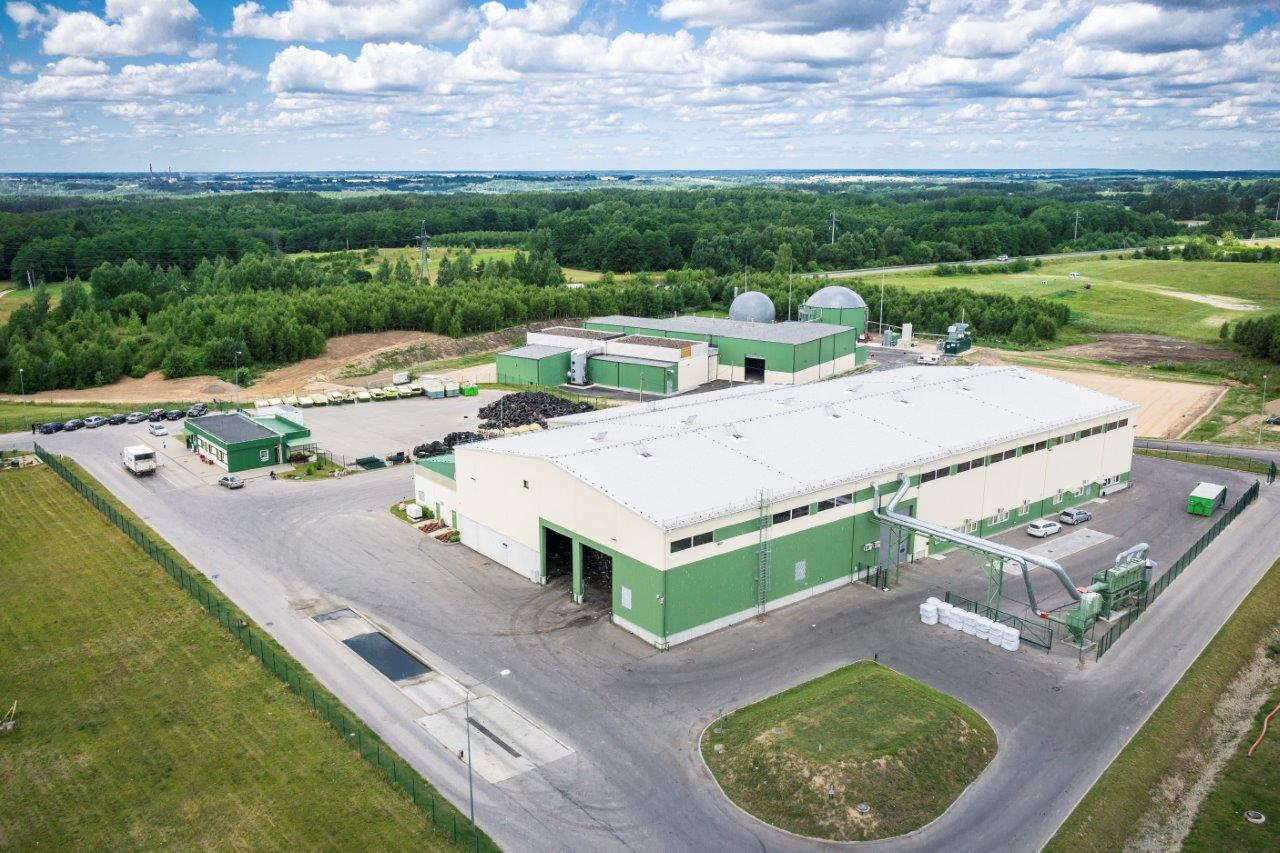 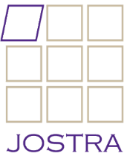 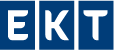 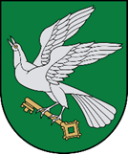 PAVEIKSLŲ SĄRAŠASPav. 1 Tauragės regionas ir Pagėgių savivaldybė	12Pav. 2 Gyventojų pokytis ir pasiskirstymas Pagėgių savivaldybėje tarp miesto ir kaimo	12Pav. 3 Komunalinių atliekų susidarymas Pagėgių savivaldybėje	23Pav. 4 Komunalinių atliekų susidarymas vienam gyventojui, Pagėgių savivaldybėje  t/metus	23Pav. 5 Komunalinių atliekų tvarkymas Pagėgių savivaldybėje	24Pav. 6 Tvarkomų rūšiavimo įmonėje atliekų kiekiai	25Pav. 7 MKA Pagėgių savivaldybėje  morfologijos tyrimų rezultatai	25Pav. 8 Tvarkomų DASA atliekų kiekiai Pagėgių savivaldybėje 2016–2020 m.	32Pav. 9 Vienam gyventojui surenkamų DASA atliekų kiekio pokytis Pagėgių savivaldybėje	33Pav. 10 Valstybinis ilgalaikis atliekų prevencijos ir tvarkymo tikslas	49Pav. 11 Tauragės regiono ilgalaikis atliekų prevencijos ir tvarkymo tikslas	49Pav. 12 Pagėgių savivaldybės 2021-2031 m. strateginio plėtros plano tikslas ir rodikliai	49Pav. 13 Pagėgių savivaldybės atliekų prevencijos ir tvarkymo tikslai	50Pav. 14 Pagėgių savivaldybės atliekų prevencijos ir tvarkymo tikslų uždaviniai.	50Pav. 15 Komunalinių atliekų naudojimas / šalinimas	79LENTELIŲ SĄRAŠASLentelė  1 Komunalinių atliekų tvarkytojų sąnaudų pasiskirstymas pagal veiklas Pagėgių savivaldybėje 2020 m., proc.	16Lentelė  2 Komunalines atliekas tvarkančios įmonės Pagėgių savivaldybėje  vykdoma veikla, 2020	18Lentelė  3 MKA surinkimo konteineriai Pagėgių savivaldybėje, 2020	19Lentelė  4 Individualus antrinių žaliavų surinkimo konteinerių kiekis Pagėgių savivaldybėje, 2020 m.	20Lentelė  5 Pagėgių savivaldybės DASA, 2020 m.	20Lentelė  6 Pagėgių savivaldybės ŽAKA, 2020 m.	21Lentelė  7 Žaliųjų atliekų tvarkymo priemonių skaičius Pagėgių savivaldybėje , 2020	21Lentelė  8 Komunalinių atliekų tvarkymo paslaugų teikimas Pagėgių savivaldybėje, 2020 m.	22Lentelė  9 Tvarkomų MBA  atliekų pagal frakcijas kiekiai 1 gyventojui Pagėgių savivaldybėje   kg/metus, 2020 m.	26Lentelė  10 Regioniname sąvartyne šalinamų atliekų kiekiai, t/metus	26Lentelė  11 Antrinių žaliavų, įskaitant pakuočių atliekas, surinkimas Pagėgių savivaldybėje	27Lentelė  12 Surinktų ir sutvarkytų užstato administratoriaus pavedimo davėjų pakuočių atliekų kiekis Pagėgių savivaldybėje (tonomis)	28Lentelė  13 Juridinių asmenų (ne per savivaldybių komunalinių atliekų sistemas) surenkamos antrinės žaliavos, įskaitant pakuočių atliekas Pagėgių savivaldybėje (tonomis), 2020 m.	28Lentelė  14 Surinktos antrinės žaliavos, įskaitant pakuočių atliekas Pagėgių savivaldybėje, 2020 m.	28Lentelė  15 Žaliųjų atliekų tvarkymas Pagėgių savivaldybėje	29Lentelė  16 Kompostavimo dėžių skaičius ir prognozinis sukompostuojamų atliekų kiekis Pagėgių savivaldybėje	30Lentelė  17 Valstybiniame atliekų tvarkymo 2014–2020 m. plane nustatytos komunalinių biologiškai skaidžių atliekų šalinimo sąvartyne mažinimo užduotis	31Lentelė  18 Valstybinio atliekų tvarkymo 2014–2020 m. plano įgyvendinimas Pagėgių savivaldybėje	37Lentelė  19 Pagėgių savivaldybės komunalinių atliekų tvarkymo plano vertinimo kriterijai	41Lentelė  20 Pagėgių savivaldybės komunalinių atliekų tvarkymo sistemos  stiprybių, silpnybių, galimybių ir grėsmių analizė	42Lentelė  21 Nacionaliniai atliekų prevencijos ir tvarkymo tikslai ir uždaviniai	47Lentelė  22 VAPTP uždaviniai	48Lentelė  23 Antrinių žaliavų, tame tarpe pakuočių surinkimo sistemos efektyvumas Pagėgių savivaldybėje.	74Lentelė  24 Pagėgių komunalinių atliekų kiekio susidarymo prognozė 2021–2027 m., t.	74Lentelė  25 Komunalinių atliekų tvarkymas Pagėgių savivaldybėje 2022–2027 m., t	74Lentelė  26 Maisto (virtuvės) atliekų infrastruktūros plėtros poreikis Pagėgių savivaldybėje	76Lentelė  27 Antrinių žaliavų surinkimo konteinerių poreikis Pagėgių savivaldybėje	76Lentelė  28 Individualių kompostavimo dėžių poreikis Pagėgių savivaldybėje	77Lentelė  29 Tekstilės atliekų surinkimo konteinerių poreikis Pagėgių savivaldybėje	77Lentelė  30 Komunalinių atliekų tvarkymo išlaidos Tauragės regiono savivaldybėse, kuriose įvesta rinkliava	80Lentelė  31 Valstybinio atliekų prevencijos ir tvarkymo 2021–2027 m. plano priemonių stebėsena	82Lentelė  32 Pagėgių savivaldybės atliekų prevencijos ir tvarkymo 2021–2027 m. plano priemonių stebėsena	84VARTOJAMOS SANTRUMPOSĮVADASKomunalinių atliekų tvarkymo sistema – nuolatos besivystanti sistema, kurios sąlygas užtikrina ES direktyvose nustatyti reikalavimai ir Valstybės mastu numatyti uždaviniai, priimti ir patvirtinti Valstybiniame atliekų prevencijos ir tvarkymo 2021–2027 metų plane ir skirti šiems reikalavimams įgyvendinti. Tokių reikalavimų, uždavinių nustatymas iš dalies užtikrina darnią sistemos plėtrą, tačiau kartu iškelia ir sudėtingų iššūkių atliekų tvarkymo sektorių reguliuojančioms ir šiuos uždavinius įgyvendinančioms organizacijoms. Jos susiduria su iškeltų uždavinių įgyvendinimo sudėtingumo ir nuolatos kintančios dinamiškos teisinės aplinkos keliamomis problemomis.Siekiant tinkamai suplanuoti Pagėgių savivaldybės ir Tauragės regiono atliekų tvarkymo sistemų plėtrą, išspręsti kylančias problemas ir įgyvendinti ES reglamentuotus uždavinius, kurie patvirtinti Valstybiniame atliekų prevencijos ir tvarkymo 2021–2027 metų plane (toliau – VAPTP), prisitaikyti prie teisinės aplinkos ir užtikrinti tinkamą, tvarų komunalinių atliekų tvarkymą regione, buvo parengtas Pagėgių savivaldybės atliekų prevencijos ir tvarkymo 2021–2027 metais planas.Pagrindinis Pagėgių savivaldybės atliekų prevencijos ir tvarkymo 2021–2027 m. plano tikslas – suderinti Pagėgių savivaldybės ir Tauragės regiono savivaldybių veiksmus, organizuojant savivaldybių komunalinių atliekų tvarkymo sistemas ir steigiant bendrus atliekų naudojimo ar šalinimo įrenginius regione. Regioniniame atliekų prevencijos ir tvarkymo 2021–2027 m. plane nustatytos priemonės, užtikrinančios aplinkosaugos, techninius-ekonominius ir higienos reikalavimus, atitinka komunalinių atliekų tvarkymo paslaugos pasiūlą visiems teritorijos gyventojams. Pagėgių savivaldybės komunalinių atliekų tvarkymo sistemos tolimesnė plėtra numatyta vystyti laikantis atliekų tvarkymo prioritetų, kurių svarbiausias – atliekų prevencija (susidarymo vengimas). Kitas prioritetas – paruošimo naudoti pakartotinai, atliekų perdirbimo ir naudojimo kitais būdais sprendimų taikymas ir, tik blogiausiu atveju, galimas atliekų šalinimas sąvartynuose ir kituose atliekų šalinimo įrenginiuose.Pagėgių savivaldybės atliekų prevencijos ir tvarkymo 2021–2027 m. plane nustatyti atliekų tvarkymo tikslai, užduotys ir uždaviniai jiems įgyvendinti atitinka VAPTP nustatytus tikslus ir uždavinius.Pagėgių savivaldybės atliekų prevencijos ir tvarkymo 2021–2027 m. planas pakeičia šiuo metu galiojantį Pagėgių savivaldybės atliekų tvarkymo planą ir kartu nustato naujas VAPTP numatytų užduotims įgyvendinti reikalingas priemones bei uždavinius ateinančiam 2021–2027 m. periodui.Pagėgių savivaldybės atliekų prevencijos ir tvarkymo 2021–2027 m. planas parengtas pagal Lietuvos Respublikos aplinkos ministro 2022 m. rugpjūčio 19 d. įsakymu Nr. D1-274 patvirtintus reikalavimus regioniniams ir savivaldybių atliekų tvarkymo planams. Pagėgių savivaldybės atliekų prevencijos ir tvarkymo 2021−2027 m. plano sudėtinės dalys:atliekų prevencijos ir tvarkymo būklės analizė;atliekų prevencijos ir tvarkymo strategija;atliekų prevencijos ir tvarkymo priemonių planas.Rengiant planą buvo naudotasi įvairiais informacijos šaltiniais:Aplinkos apsaugos agentūros duomenimis už 2018– 2020 (2021) metus;UAB „TRATC“ pateiktais ir viešoje erdvėje publikuojamais duomenimis (atliekų surinkimo ir tvarkymo rodiklių metiniai suvestiniai rodikliai, esami Pagėgių savivaldybės atliekų tvarkymo planai, ir kt.);Duomenimis, surinktais darbinių susitikimų su visomis savivaldybėmis metu.  Ataskaitoje analizuojami duomenys už 2018–2020 (2021) metus, o prieduose pateikiami visi skelbiami statistiniai duomenys. Atkreiptinas dėmėsis, kad iš skirtingų informacijos šaltinių surinkti statistiniai duomenys ne visada sutapo, taip pat net to paties šaltinio, tačiau skirtingų metų informacija labai varijuoja, o tai neleidžia daryti vienareikšmiškų išvadų dėl atliekų susidarymo ir tvarkymo tendencijų regione. Viena pagrindinių duomenų nepatikimumo priežasčių – nesisteminis skirtingų atliekų srautų priskyrimas komunalinių atliekų srautui. Siekiant išvengti galimo duomenų nepagrįstumo darant prielaidas ir pagrindines išvadas, Plane daugiausia buvo remtasi Aplinkos apsaugos agentūros pateiktais duomenimis. Taip pat atkreipiamas dėmesys, kad nuo 2018 metų sausio 1 dienos  buvo pakeista atliekų apskaitos tvarka. Sprendimą dėl Pagėgių savivaldybės atliekų prevencijos ir tvarkymo 2021−2027 m. plano patvirtinimo priima Pagėgių savivaldybės taryba, atsižvelgdama į Pagėgių savivaldybės gyventojų ir įmonių siūlymus. Vadovaujantis LR Vyriausybės 2004 m. rugpjūčio 18 d. nutarimu Nr. 967 patvirtintame Planų ir programų strateginio pasekmių aplinkai vertinimo tvarkos apraše numatyta tvarka, parengtam Pagėgių savivaldybės atliekų prevencijos ir tvarkymo 2021−2027 m. planui, buvo atliktas strateginis pasekmių aplinkai vertinimas (SPAV). Visuomenės informavimo procedūros atliktos vadovaujantis 2004 m. rugpjūčio 27 d. Aplinkos ministro įsakymu Nr. D1 – 455, patvirtintu Visuomenės dalyvavimo planų ir programų strateginio pasekmių aplinkai vertinimo procedūrose, vertinimo subjektų ir Europos Sąjungos valstybių narių informavimo aprašu ir jo 2010 m. gegužės 4 d. Aplinkos ministro įsakymu Nr. D1-357 patvirtintu pakeitimu.ATLIEKŲ TVARKYMO TEISINIS REGLAMENTAVIMASSvarbiausios ES direktyvos, reglamentuojančios komunalinių atliekų tvarkymą:2008 m. lapkričio 19 d. Europos Parlamento ir Tarybos direktyva 2008/98/EB dėl atliekų ir panaikinanti kai kurias direktyvas;1999 m. balandžio 26 d. Tarybos direktyva 1999/31/EB dėl atliekų sąvartynų;2002 m. lapkričio 25 d. Europos Parlamento ir Tarybos reglamentas (EB) Nr. 2150/2002 dėl atliekų su 2010 m. rugsėjo 27 d. pakeitimais;2000 m. gruodžio 4 d. Europos Parlamento ir Tarybos Direktyva 2000/76/EB dėl atliekų deginimo;2006 m. birželio 14 d. Europos Parlamento ir Tarybos reglamentas (EB) Nr. 1013/2006 dėl atliekų vežimo su 2010 m. gegužės 12 d. Komisijos sprendimu 413/2010 padarytais  pakeitimais;1994 m. gruodžio 20 d. Europos Parlamento ir Tarybos direktyva 94/62/EB dėl pakuočių ir pakuočių atliekų su 2009 m. kovo 11 d., 2008 m. spalio 22 d. ir 2013 m vasario 7 d. pakeitimais;2012 m. liepos 4 d. Europos Parlamento ir Tarybos direktyva 2012/19/ES dėl elektros ir elektroninės įrangos atliekų;2000 m. rugsėjo 18 d. Europos Parlamento ir Tarybos direktyva 2000/53/EB dėl eksploatuoti netinkamų transporto priemonių (ENTP) su 2010 m. vasario 23 d. pakeitimais;2006 m. rugsėjo 6 d. Europos Parlamento ir Tarybos direktyva 2006/66/EB dėl baterijų ir akumuliatorių bei baterijų ir akumuliatorių atliekų ir direktyvos 91/157/EEB panaikinimo su 2008 m. lapkričio 19 d. Europos Parlamento ir Tarybos direktyvos 2008/103/EB pakeitimais2008 m. sausio 15 d. Europos Parlamento ir Tarybos direktyva 2008/1/EB dėl taršos integruotos prevencijos ir kontrolės;2010 m. lapkričio 24 d. Europos Parlamento ir Tarybos direktyva 2010/75/ES dėl pramoninių išmetamų teršalų (taršos integruotos prevencijos ir kontrolės).Nacionaliniai teisės aktai ir kiti dokumentai, kuriais vadovaujantis plėtojamos komunalinių atliekų tvarkymo sistemos ir rengiami bei atnaujinami komunalinių atliekų tvarkymo planai:Lietuvos Respublikos Aplinkos apsaugos įstatymas;Lietuvos Respublikos atliekų tvarkymo įstatymas;2022 m. birželio 1 d. LR Vyriausybės nutarimu Nr. 573 patvirtintas Valstybinis atliekų prevencijos ir tvarkymo 2021–2027 metų planas; Atliekų tvarkymo taisyklės (Lietuvos Respublikos aplinkos ministro 1999 m. liepos 14 d. nutarimas Nr. 217; Nacionalinė darnaus vystymosi strategija;Valstybės ilgalaikės raidos strategija;Nacionalinė energetinės nepriklausomybės strategija;Mokesčio už aplinkos teršimą įstatymo Nr. VIII‑1183 pakeitimo Įstatymas;Reikalavimai regioniniams ir savivaldybių atliekų tvarkymo planams, patvirtinti Lietuvos Respublikos aplinkos ministro 2022 m. rugpjūčio 19 d. įsakymu Nr. D1-274;Planų ir programų strateginio pasekmių aplinkai vertinimo tvarkos aprašas, patvirtintas LR Vyriausybės 2004 m. rugpjūčio 18 d. nutarimu Nr. Nr. 967;Visuomenės dalyvavimo planų ir programų strateginio pasekmių aplinkai vertinimo procedūrose bei vertinimo subjektų ir Europos Sąjungos valstybių narių informavimo tvarkos aprašas, patvirtintas Lietuvos Respublikos aplinkos ministro 2004 m. rugpjūčio 27 d. įsakymu Nr. D1-455;2021−2030 metų Nacionalinis pažangos planas, patvirtintas Lietuvos Respublikos Vyriausybės 2020 m. rugsėjo 9 d. nutarimu Nr. 998 „Dėl 2021–2030 metų Nacionalinio pažangos plano patvirtinimo“; 2022–2030 metų Regionų plėtros programa, patvirtinta Lietuvos Respublikos Vyriausybės 2022 m. birželio 29 d. nutarimu Nr. 713 „Dėl 2022–2030 metų regionų plėtros programos patvirtinimo“Tauragės regiono 2014-2020 m. plėtros planas, patvirtintas 2015 m. spalio 19 d. Tauragės regiono plėtros tarybos sprendimu Nr. 51/9S-26 „Dėl Tauragės regiono plėtros plano 2014–2020 metams patvirtinimo“.2022–2030 m. Tauragės regiono plėtros planas, patvirtintas 2023 m. vasario 3 d Tauragės regiono plėtros tarybos sprendimu Nr. TS-1 „Dėl 2022–2030 m. Tauragės regiono plėtros plano patvirtinimo“;Pagėgių savivaldybės atliekų tvarkymo 2014 – 2020 m. planas patvirtintas  Pagėgių savivaldybės tarybos 2015 m. birželio 11 d. sprendimu  Nr. T-116. ESAMOS KOMUNALINIŲ ATLIEKŲ TVARKYMO BŪKLĖS APŽVALGAPagėgių savivaldybėPagėgių savivaldybė – administracinis-teritorinis vienetas Vakarų Lietuvoje su centru – Pagėgių miestu. Savivaldybė įsikūrusi Lietuvos vakaruose, Pajūrio žemumoje, pietvakarinėje Tauragės regiono dalyje prie Nemuno. Savivaldybė ribojasi su Jurbarko, Tauragės, Šilutės rajonais, o pietuose nuo Rusijos Federacijos Kaliningrado srities ją skiria Nemunas. Savivaldybės plotas – 537 km². 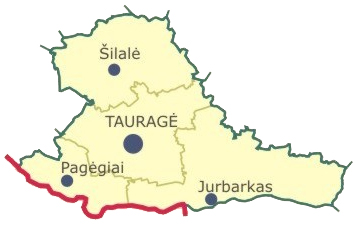 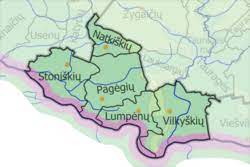 Pav. 1 Tauragės regionas ir Pagėgių savivaldybė Šaltinis: Lietuvos statistikos departamentasPagėgių savivaldybė – mažiausia Tauragės regione, 2020 m. sausio 1 d. savivaldybėje gyveno 8 634 gyventojai (apie 8,4 proc. regiono gyventojų), tai yra nuo 2016 m. gyventojų skaičius sumažėjo beveik 16 proc. (2016 m. gyventojų skaičius siekė 9 842 ). 77 proc. rajono gyventojų gyvena kaimo vietovėse. Pav. 2 Gyventojų pokytis ir pasiskirstymas Pagėgių savivaldybėje tarp miesto ir kaimoŠaltinis: Lietuvos statistikos departamentasKomunalinių atliekų tvarkymo sistemos organizacinė struktūraLietuvos Respublikos atliekų tvarkymo įstatymo numatyta tvarka savivaldybės atsako už savivaldybių teritorijose susidarančių mišrių komunalinių atliekų surinkimo, pervežimo į regioninį sąvartyną ar kitus regioninius atliekų tvarkymo įrenginius ir nuo jų atskirtų antrinių žaliavų, pakuočių atliekų, žaliųjų atliekų, pavojingų buities atliekų, didžiųjų ir kitų naudoti tinkamų atliekų, elektros ir elektroninės įrangos atliekų ir kitų specifinių, panaudoti ar kitaip perdirbti tinkamų atliekų surinkimo organizavimą. Atliekų surinkimo paslaugas savivaldybių teritorijose teikia įmonės, turinčios, kaip nustatyta Lietuvos Respublikos atliekų tvarkymo įstatyme, teisę teikti tokias paslaugas, kurios paprastai atrenkamos viešųjų paslaugų pirkimo konkurso būdu, arba tokios paslaugos pavestos teikti savivaldybių įmonėms savivaldybių tarybų sprendimais. Savivaldybių atliekų tvarkymo sistemos turi užtikrinti kokybiškas atliekų tvarkymo paslaugas už mažiausią galimą kainą, viešosios komunalinių atliekų tvarkymo paslaugos visuotinumą ir prieinamumą. Savivaldybės atsakingos už atliekų tvarkymo organizavimą įgyvendinant principą „teršėjas moka“, o visos lėšos, gautos už komunalinių atliekų tvarkymo paslaugas, naudojamos tik regioninei ir savivaldybių komunalinių atliekų tvarkymo sistemoms finansuoti. Savivaldybės turi teisę pavesti savivaldybės ar savivaldybių įsteigtai įmonei vykdyti atliekų tvarkymo funkcijas. Pagėgių savivaldybė komunalinių atliekų tvarkymo sistemoje atlieka šias pagrindines organizavimo funkcijas:tvirtina savivaldybės  atliekų tvarkymo planus bei taisykles;tvirtina vietinės rinkliavos nuostatus ir nustato vietines rinkliavas už komunalinių atliekų surinkimą ir tvarkymą;kontroliuoja UAB „TRATC“ veiklą;kontroliuoja, kaip gyventojai, įmonės ir organizacijos laikosi savivaldybės atliekų tvarkymo taisyklių;organizuoja šiukšlių ir atliekų, kurių turėtojo nustatyti neįmanoma arba jis neegzistuoja, tvarkymo organizavimą;vykdo visuomenės informavimą ir švietimą. Pagėgių savivaldybės komunalinių atliekų tvarkymo sistema apima šių atliekų tvarkymą:mišrių (likusių po pirminio rūšiavimo) komunalinių atliekų;buityje susidarančių antrinių žaliavų, pakuočių ir pakuočių atliekų;buityje susidarančių biologiškai skaidžių atliekų (maisto, žaliųjų ir kt.);buityje susidarančių didelių gabaritų atliekų ir naudotų padangų;tekstilės atliekų;buityje susidarančių elektros ir elektroninės įrangos atliekų;statybos ir griovimo atliekų;buityje susidarančių pavojingų buities atliekų;gatvių, šaligatvių ir teritorijų valymo sąšlavų;šiukšlių ir atliekų, kurių turėtojo neįmanoma nustatyti; kitų atliekų, kurios išskiriamos pagal poreikį teisės aktais, įskaitant savivaldybės priimtus teisės aktus.Siekiant užtikrinti sėkmingai organizuoti atliekų tvarkymo sistemą, Pagėgių  savivaldybė parengė ir savivaldybės tarybos 2015 m. birželio 11 d. sprendimu  Nr. T-116 patvirtino savivaldybės atliekų tvarkymo 2014- 2020  metams planą, o  2015 m. birželio 11 d. sprendimu T-115 patvirtino atnaujintas Pagėgių savivaldybės atliekų tvarkymo taisykles. Vykdant Europos Sąjungos ISPA fondo reikalavimą sukurti bendrą kooperuotą naudos gavėją ir siekiant užtikrinti efektyvų atliekų tvarkymo sistemos funkcionavimą, kokybiškų ir prieinamų komunalinių atliekų tvarkymo paslaugų teikimą visiems regiono komunalinių atliekų turėtojams, 2002 m. gegužės 20 d. Tauragės regiono savivaldybės (Jurbarko rajono, Pagėgių, Šilalės rajono ir Tauragės rajono) pasirašė Jungtinės veiklos sutartį, o 2002 m. birželio 28 d. – Steigimo sutartį, kurios pagrindu įsteigtas UAB „Tauragės regiono atliekų tvarkymo centras“. 2002 m. rugpjūčio 2 d. buvo įregistruoti UAB „Tauragės regiono atliekų tvarkymo centro“ įstatai, kurie 2019 m. rugsėjo 9 d. visuotinio akcininkų susirinkimo sprendimu Nr. 29 buvo pakeisti. Tauragės regiono savivaldybių tarybų patvirtintos koncesijos sutartys pavedė TRATC organizuoti Tauragės regiono savivaldybių teritorijose viešąsias komunalinių atliekų tvarkymo paslaugas ir būti Tauragės regiono savivaldybių komunalinių atliekų tvarkymo sistemos operatoriumi. Bendrovės įstatinis kapitalas padalytas į 330 (tris šimtus trisdešimt) paprastųjų nematerialiųjų vardinių akcijų. Vienos akcijos nominali vertė 868,86 (aštuoni šimtai šešiasdešimt aštuoni eurai ir aštuoniasdešimt šeši euro centai) eurų. Bendrovės akcininkų turimų akcijų skaičius yra toks:Tauragės rajono savivaldybės – 129 paprastos vardinės akcijos;Jurbarko rajono savivaldybės – 92 paprastos vardinės akcijos;Šilalės rajono savivaldybės – 79 paprastos vardinės akcijos;Pagėgių savivaldybės – 30 paprastų vardinių akcijų.UAB „ TRATC“  įstatuose numatyti šie pagrindiniai bendrovės tikslai:regioninės komunalinių atliekų tvarkymo sistemos sukūrimas ir administravimas Tauragės regiono teritorijoje;regioninės komunalinių atliekų tvarkymo sistemos kūrimo projektų, kurie finansuojami ISPA ar Sanglaudos fondų, Lietuvos Respublikos biudžeto, savivaldybių biudžetų ir kitomis lėšomis, įgyvendinimas, įgyvendinimo priežiūra, užsakovo funkcijų vykdymas;Tauragės regiono savivaldybių (bendrovės akcininkų) nustatytų privalomųjų užduočių ir funkcijų vykdymas ir atsakomybės už užduočių ir funkcijų įgyvendinimą perėmimas; pagalba savivaldybėms sprendžiant atliekų tvarkymo klausimus regione.UAB „TRATC“ akcininkai – Tauragės regiono savivaldybės, pavedusios bendrovei atlikti šias pagrindines funkcijas komunalinių atliekų tvarkymo srityje:organizuoti ir plėsti komunalinių atliekų tvarkymo sistemą;vykdyti komunalinių atliekų tvarkymo sistemos stebėseną;organizuoti vietinės rinkliavos rinkimą už komunalinių atliekų surinkimą iš komunalinių atliekų turėtojų ir komunalinių atliekų tvarkymą;organizuoti senų sąvartynų uždarymą ir jų priežiūrą;sukurti ir vykdyti visuomenės informavimo apie komunalinių atliekų tvarkymą programą;organizuoti ir vykdyti viešųjų pirkimų konkursus komunalinių atliekų tvarkymo operatoriams parinkti.Komunalinių atliekų tvarkymo sistemos finansavimasKomunalinių atliekų tvarkymo sistemos finansavimo poreikis apima Pagėgių savivaldybėje  bei Tauragės regione įgyvendinamus atliekų tvarkymo sektoriaus vystymo projektus, atliekų tvarkymo (atliekų surinkimo ir transportavimo, atliekų šalinimo, apdorojimo, įmokos ir komunalinių atliekų sistemos administravimo) sąnaudas. Pagėgių savivaldybės tvarkymo sistema  pagrinde finansuojama iš įvairių šaltinių –įmokų, gautų už suteiktas komunalinių atliekų priėmimo, šalinimo ar apdorojimo paslaugas, ES paramos, skolintų lėšų.  Investicinių projektų įgyvendinimas UAB „TRATC“, kartu su Tauragės regiono savivaldybėmis, nuo 2016 m. vykdo projeką „Tauragės regiono komunalinių atliekų tvarkymo infrastruktūros plėtra“ Nr. 05.2.1-APVA-R-0008-71-0002, kuriuo siekiama išplėtoti rūšiuojamojo atliekų surinkimo ir paruošimo naudoti pakartotinai infrastruktūrą regione. Bendra vykdomo Projekto suma yra apie (3 020 256 Eur be PVM). Projekto metu įrengtos naujos požeminės (darbai baigti 2019 m.) ir antžeminės (darbai baigti 2020 m.) konteinerių aikštelės, didžiųjų atliekų surinkimo aikštelėse įrengti pastatai, skirti pakartotinai naudoti tinkamiems daiktams laikinai saugoti ir suteikti galimybę regiono gyventojams jais keistis (darbai baigti 2018 m.), individualių namų valdoms išdalyti žaliųjų atliekų konteineriai (darbiai vykdyti nuo 2017 m.) ir kompostavimo dėžės (2019 m.). Įgyvendinant projektą iš viso įrengta konteinerių aikštelių – 246 vnt., iš jų antžeminės – 169 vnt. ir požeminės 77 vnt., iš jų Pagėgių savivaldybėje – 25 aikštelės, iš jų 20 antžeminių ir 5 požeminės. 2020 m. pratęsus finansavimo ir administravimo sutartį dėl projekto „Tauragės regiono komunalinių atliekų tvarkymo infrastruktūros plėtra“ įgyvendinimo, gautas papildomas finansavimas ir parengtas techninis projektas ir Tauragės regioninio nepavojingų atliekų sąvartyno teritorijoje baigiamas statyti pastatas, skirtas paruošti atliekas naudoti pakartotinai, statybos.2020 m. pabaigoje pradėtas vykdyti projektas „Tauragės regiono maisto / virtuvės, įskaitant ir žaliųjų atliekų tvarkymo infrastruktūros plėtra“, kuriame numatytos investicijos už 908 7073 Eur be PVM, iš jų ES dalis (85 proc.) sudaro 772 499 Eur be PVM ir projekto kofinansavimo dalis (15 proc.) – 136 232  Eur be PVM. Vykdant šį investicinį projektą planuojama: Įrengti apie 1500 m2 uždarą statinį, skirtą maisto ir virtuvės atliekoms apdoroti;Įsigyti mobilųjį lėtaeigį dviejų velenų smulkintuvą, mobilųjį būgninį sijotuvą, komposto kaupų uždengiamojo audinio vyniotuvą.Įgyvendinus investicinį projektą visos Pagėgių savivaldybėje  bei Tauragės regione surinktos maisto / virtuvės atliekos bus apdorojamos atskirai nuo kitų biologiškai skaidžių atliekų, be gaunamas aukštos kokybės kompostas, tuo pačiu mažinant stabilato kiekius. Komunalinių atliekų tvarkymo sistemos finansavimasRemiantis galiojančia Atliekų tvarkymo įstatymo redakcija, Regiono savivaldybių nustatomo mokesčio už komunalinių atliekų tvarkymą kainodara turi būti paremta proporcingumo, nediskriminavimo, solidarumo ir „teršėjas moka“ principais. Tauragės regiono įmokų už atliekų tvarkymą kainodaros pagrindą sudaro atliekų tvarkymo sistemos sąnaudų dedamosios:Komunalinių atliekų surinkimo ir pervežimo iki regioninio atliekų tvarkymo įrenginių  sąnaudos;Vietinės rinkliavos administravimo sąnaudos;Atskiro komunalinių atliekų srautų surinkimo sąnaudos; Komunalinių atliekų tvarkymo sąnaudos (infrastruktūros – DASA, ŽAKA, rūšiavimo įmonės eksploatacijos ir kt. sąnaudos);KA šalinimo veiklos sąnaudos;Įgyvendinamų projektų sąnaudos; UAB „TRATC“ administracinės sąnaudos. Didžiąją dalų visų sąnaudų sudaro mišrių komunalinių atliekų surinkimo, apdorojimo ir šalinimo sąnaudos. Žemiau pateiktoje lentelėje pateikiami duomenys apie atliekų tvarkytojų kaštų atliekų tvarkymo veikloje pasiskirstymą 2020 m.Lentelė  1 Komunalinių atliekų tvarkytojų sąnaudų pasiskirstymas pagal veiklas Pagėgių savivaldybėje 2020 m., proc.Šaltinis: Pagėgių  savivaldybėReikia pažymėti, didžiausias sąnaudas sudaro MKA surinkimo ir transportavimo iki regioninių atliekų tvarkymo įrenginių sąnaudos  bei jų apdorojimo sąnaudos. Vidutiniai komunalinių atliekų tvarkymo kaštai vienam namų ūkiui  (2020 metais tai sudarė 44.4 EUR/ vienam namų ūkiui) sudarė mažiau kaip 1 proc. vidutinių disponuojamų namų ūkio pajamų regione, kurios sudaro apie 15 012 EUR/metus.  „Teršėjas moka“ principo įgyvendinimasRemiantis atliekų tvarkymo įstatymu, komunalinių atliekų tvarkymo finansavimo sistema turi būti paremta „teršėjas moka“ ir „visų sąnaudų padengimo“ principu. Šie principai nusako, kad visos atliekų tvarkymo sistemoje susidariusios sąnaudos turi būti apmokėtos atliekų turėtojų ir (arba) medžiagų ir gaminių, dėl kurių naudojimo susidaro atliekos, gamintojų arba importuotojų (gamintojo atsakomybės principas) lėšomis. Aukščiau aptartus principus papildo šie atliekų tvarkymo įstatyme numatyti principai:„Nediskriminavimo“ principas suprantamas kaip vienodų apmokestinimo sąlygų taikymas tos pačios kategorijos atliekų turėtojams;„Proporcingumo“ principas teigia, kad apmokestinimas už atliekų tvarkymą negali būti akivaizdžiai neproporcingas atliekų turėtojo susidarančiam atliekų kiekiui;„Solidarumo“ principas nusako idėją, kad viename atliekų tvarkymo regione visiems atliekų turėtojams turi būti pasiūlyta tokia pati atliekų tvarkymo kaina už tokios pačios kokybės paslaugas. Tokiu būdu šis principas taip pat reiškia, kad vienos tonos mišrių komunalinių atliekų pervežimo (t. y. atliekų nuvežimo iki regioninio sąvartyno) ir šalinimo regioniniame sąvartyne sąnaudos turi būti vienodos visoms Regiono savivaldybėms, t. y. paslaugos kaina atliekų turėtojui neturi priklausyti nuo atliekų turėtojo nutolimo nuo regioninio sąvartyno.Remiantis minėtais principais ir vadovaujantis Vietinės rinkliavos ar kitos įmokos už komunalinių atliekų surinkimą iš atliekų turėtojų ir atliekų tvarkymą dydžio nustatymo taisyklėmis, patvirtintomis Lietuvos Respublikos Vyriausybės 2013 m. liepos 24 d. nutarimu Nr. 71, savivaldybės nustato vietinės rinkliavos ar kitos įmokos už komunalinių atliekų surinkimą iš atliekų turėtojų ir atliekų tvarkymą dydžius. Nustatant šiuos dydžius, apskaičiuojamos pastovios ir kintamos būtinosios komunalinių atliekų tvarkymo sąnaudos, kurias turi padengti kiekvienas nekilnojamojo turto objektas (objektų rūšių sąrašą nustato Aplinkos ministerija). Vietinė rinkliava ar kita įmoka už komunalinių atliekų surinkimą iš atliekų turėtojų ir atliekų tvarkymą nustatoma ir administruojama vadovaujantis savivaldybių tarybų sprendimais, tvirtinamais vietinės rinkliavos ar kitos įmokos už komunalinių atliekų surinkimą ir tvarkymą nuostatais / metodikomis ar atskirais sprendimais. Pagėgių savivaldybės tarybos 2017 m. gegužės 18 d. sprendimu Nr. T-82 „Dėl Pagėgių savivaldybės vietinės rinkliavos už komunalinių atliekų surinkimą ir atliekų tvarkymą dydžio nustatymo metodikos patvirtinimo“ buvo patvirtinta vietinė rinkliava už komunalinių  atliekų tvarkymą. Savivaldybės tarybos  sprendimu  vietinės rinkliavos administravimas pavestas UAB „TRATC“. Tauragės regiono rajonų savivaldybių komunalinių atliekų turėtojai vietinę rinkliavą moka Administratoriui (UAB „TRATC“), kuris surinktas lėšas perveda savivaldybei. Ši pagal pateiktas Administratoriaus sąskaitas apmoka už suteiktas komunalinių atliekų tvarkymo paslaugas, o administratorius atsiskaito su komunalinių atliekų tvarkytojais pasirašytų sutarčių pagrindu. UAB „TRATC“, vykdydama vietinės rinkliavos įmokos už komunalinių atliekų surinkimą iš atliekų turėtojų ir atliekų tvarkymą Savivaldybių teritorijose, administravimo funkcijas, taip pat teikė konsultacijas vietinės rinkliavos mokėtojams, nagrinėjo prašymus dėl nekilnojamojo turto objektų atleidimo nuo rinkliavos mokesčio, gyvenančių asmenų skaičiaus tikslinimo, nekilnojamojo turto objektų paskirties keitimo ar įtraukimo į netinkamų naudoti objektų kategoriją, lengvatų suteikimo, atliekų kiekio deklaravimo, duomenų tikslinimo ir kt. klausimais.Vietinės rinkliavos lengvatas nustato  savivaldybės taryba. Pagal Lietuvos Respublikos pakuočių ir pakuočių atliekų tvarkymo įstatymą gaminių ar pakuočių, kurioms taikomas gamintojo atsakomybės principas, atliekų tvarkymas yra gamintojų ir importuotojų pareiga, įskaitant ir infrastruktūros diegimą, todėl išlaidos, susijusios su šių atliekų tvarkymu, neįtrauktos į vietinę rinkliavą. Komunalinių atliekų tvarkymo infrastruktūraĮgyvendinant ES finansuojamus projektus ir dalinai finansuojant savivaldybių lėšomis, UAB „TRATC“ skolintomis  lėšomis, Pagėgių savivaldybėje  sukurti komunalinių atliekų tvarkymo pajėgumai, atitinkantys susidarančių atliekų kiekius ir leidžiantys įgyvendinti esamo Valstybinio, regioninio ir savivaldybių atliekų tvarkymo planų tikslus ir užduotis.MKA  surinkimas ir surinkimo konteineriai Mišrių komunalinių atliekų surinkimo paslaugas Pagėgių savivaldybėje  teikia viešųjų konkursų būdu parinktas  komunalinių atliekų vežėjas UAB „Ecoservice“. Pagal pasirašytą  sutartį  Pagėgių savivaldybėje pasikeitė atsiskaitymo su vežėju tvarka – UAB „Ecoservice“ mokama pastovioji dalis ir kintamoji, kuri apskaičiuojama už konteinerių pakėlimus. Lentelė  2 Komunalines atliekas tvarkančios įmonės Pagėgių savivaldybėje  vykdoma veikla, 2020Šaltinis: Pagėgių  savivaldybėMišrios komunalinės atliekos surenkamos apvažiavimo būdu pagal sutartyse numatytus ir su atliekų tvarkymo sistemos administratoriumi suderintus  grafikus, kurie skelbiami atliekų tvarkytojo ir sistemos administratoriaus -  UAB „TRATC“ tinklapiuose. MKA surenkamos naudojant įvairių talpų surinkimo konteinerius, įskaitant ir naujai įrengtus pusiau požeminius konteinerius. Už konteinerių tiekimą atliekų turėtojams atsakingi MKA tvarkytojas sutartyse nurodytomis sąlygomis. Komunalinių atliekų vežėjas teikia ne tik mišrių komunalinių atliekų, surinkimo paslaugą, bet aptarnauja antrinių žaliavų ir pakuočių atliekų, žaliųjų atliekų, tekstilės konteinerius, apvažiavimo būdu teikia didelių gabaritų, buityje susidarančių pavojingųjų atliekų, EEĮ atliekų surinkimo paslaugą.  Lentelė  3 MKA surinkimo konteineriai Pagėgių savivaldybėje, 2020Šaltinis: UAB „TRATC“ duomenysAntrinių žaliavų surinkimo konteineriai Vadovaujantis Valstybinio atliekų tvarkymo plano 2014–2020 metams 246.1 straipsnio reikalavimais, savivaldybės turėjo iki 2015 m. sausio 1 d. patvirtinti konteinerių aikštelių išdėstymo schemas, o pasikeitus teisės aktuose nustatytiems antrinių žaliavų surinkimo reikalavimams, jas atnaujinti. Įrengiant tokias antrinių žaliavų surinkimo aikšteles turi būti laikomasi šių reikalavimų (VATP 246.2 straipsnis):savivaldybių gyvenamuosiuose daugiabučių namų rajonuose ne mažiau kaip po vieną antrinių žaliavų surinkimo konteinerių aikštelę 800 gyventojų šalia mišrių komunalinių atliekų konteinerių ar kitose gyventojams patogiose, estetiškai įrengtose ir visuomenės sveikatos saugos reikalavimus atitinkančiose vietose; vidutiniai atstumai iki antrinių žaliavų surinkimo konteinerių aikštelių nustatomi rengiant (atnaujinant) ir tvirtinant konteinerių aikštelių išdėstymo schemas;savivaldybių gyvenamuosiuose individualių namų kvartaluose, kai individualių namų savininkai neaprūpinti individualiais pakuočių ir stiklo atliekų surinkimo konteineriais, ir miesteliuose, sodų ir garažų savininkų bendrijų teritorijose įrengti ne mažiau kaip po vieną antrinių žaliavų surinkimo konteinerių aikštelę.  Pagėgių savivaldybės administracijos direktoriaus 2017 m. kovo 24 d.  Įsakymu Nr. A1-323 „Dėl konteinerių aikštelių sąrašo patvirtinimo“ tokia antrinių žaliavų surinkimo aikštelių schema buvo  patvirtinta. Pagėgių savivaldybėje  VATP reikalavimai antrinių žaliavų konteinerių aikštelių skaičiui  – savivaldybių gyvenamuosiuose daugiabučių namų rajonuose ne mažiau kaip po vieną antrinių žaliavų surinkimo konteinerių aikštelę 800 gyventojų, yra įgyvendinti –2020 m. viena antrinių žaliavų konteinerių aikštelė Pagėgių savivaldybėje  vidutiniškai aptarnauja 345 gyventojus. Siekiant įgyvendinti VATP 2014–2020 m. antrinių žaliavų ir pakuočių atliekų surinkimo uždavinius – iki 2020 m. perdirbti ar kitaip panaudoti ne mažiau kaip 65 proc. komunalinių atliekų (VATP 230.3. straipsnis) ir užtikrinti, kad iki 2020 m. mažiausiai 50 proc. (vertinant pagal atliekų kiekį) komunalinių atliekų sraute esančių popieriaus ir kartono, metalų, plastikų ir stiklo atliekų būtų paruošiama naudoti pakartotinai ir perdirbti (VATP 230.4 straipsnis), individualių namų savininkai buvo aprūpinami 120–240 l talpos individualiais konteineriais stiklo atliekoms ir pakuočių, popieriaus, plastiko atliekoms surinkti. Šiuos konteinerius aptarnauja įmonė, pasirašiusi sutartį su savivaldybe sutartyse nurodytu dažnumu. Lentelė  4 Individualus antrinių žaliavų surinkimo konteinerių kiekis Pagėgių savivaldybėje, 2020 m. Šaltinis: Tauragės regiono savivaldybėsPagėgių savivaldybėje 77 proc. individualių namų yra aprūpinti rūšiavimo konteineriais  (Tauragės regiono vidurkis -  apie 84 proc.),  o daugiabučių namų gyventojams skirtos antrinių žaliavų konteinerių aikštelės vidutiniškai aptarnauja 345 gyventojus, todėl darytina išvada kad savivaldybės  gyventojams sudarytos visos sąlygos pirminiam rūšiavimui, tačiau plėtra būtina kitame planavimo etape. Didžiųjų atliekų surinkimo aikštelės (DASA) Vadovaujantis Valstybinio atliekų tvarkymo plano 2014–2020 m. reikalavimais, savivaldybės turi užtikrinti, kad būtų eksploatuojama ne mažiau kaip po vieną didelių gabaritų atliekų surinkimo aikštelę 50 000 gyventojų, tačiau ne mažiau kaip po vieną tokią aikštelę savivaldybėse (VATP  248. straipsnis). Didžiųjų atliekų surinkimo aikštelė (DASA) Pagėgių savivaldybėje pradėta eksploatuoti 2006 m. Didžiųjų atliekų surinkimo aikštelėse iš gyventojų ir juridinių asmenų surenkamos pavojingos ir nepavojingos atliekos, antrinės žaliavos. Surinktos atliekos perduodamos atliekų tvarkytojams toliau jas sutvarkyti ar perdirbti. Atliekų priėmimo tvarka, priimamos atliekos, darbo valandos viešai skelbiamos UAB „TRATC“ interneto svetainėje (https://www.uabtratc.lt/atlieku-priemimo-ikainiai-dasa).   Lentelė  5 Pagėgių savivaldybės DASA, 2020 m.Šaltinis: UAB „TRATC“ duomenys Pakartotiniam naudojimui tinkamų daiktų dalijimosi stotelė Pagėgių  DASA buvo įrengta 2018 m. pabaigoje,  o keitimosi daiktais veikla pradėta nuo 2019 m. Šiose stotelėj savivaldybės gyventojai gali pristatyti dar tinkamus naudoti didelių gabaritų daiktus (baldus, langus, duris, dviračius, kilimus, automobilines kėdutes, vežimėlius), elektros ir elektronikos prietaisus, drabužius bei tekstilę, o kiti gyventojai neatlygintinai pasiimti. Kiekvienais metais ši veikla tampa vis populiaresnė, vis daugiau žmonių naudojasi šia paslauga. Informacija apie tokiose stotelėse esamus daiktus, darbo laikas skelbiamas  UAB „TRATC“ tinklapyje (https://www.uabtratc.lt/dalinimasis-daiktais/). Biologiškai skaidžių atliekų tvarkymo infrastruktūra Vadovaujantis Valstybinio atliekų tvarkymo plano 2014–2020 m. reikalavimais, siekiant didinti perdirbamų atliekų kiekius ir mažinant biologiškai skaidžių atliekų šalinimą į sąvartyną, savivaldybės privalo taip planuoti ir organizuoti komunalinių atliekų tvarkymo sistemą, kad regioniniuose ir savivaldybių atliekų tvarkymo planuose būtų numatytos ir vykdomos biologiškai skaidžių atliekų tvarkymo infrastruktūros ir rūšiuojamojo atliekų surinkimo užduotys (VATP 238 straipsnis). Šiems uždaviniams įgyvendinti savivaldybių teritorijose įrengtos žaliųjų atliekų kompostavimo aikštelės. Žaliųjų atliekų kompostavimo aikštelė (ŽAKA) Pagėgių savivaldybėje įrengta ir pradėta eksploatuoti 2012–2013 m. Aikštelėje iš žaliųjų atliekų gaminamas kompostas, kuris parduodamas. Lentelė  6 Pagėgių savivaldybės ŽAKA, 2020 m.Šaltinis: UAB „TRATC“ duomenysNuo 2013 m. Pagėgių savivaldybėje kaip ir visame Tauragės regione vykdomas atskiras žaliųjų atliekų surinkimas iš regiono miestų gyventojų arba gyventojai turi galimybės savo teritorijoje kompostuoti tokias atliekas. Skatinant žaliųjų atliekų namudinį kompostavimą 2014–2020 m. Pagėgių savivaldybėje buvo išdalyta apie 204 kompostavimo dėžių, bei  gyventojams išdalyta 124  žaliųjų atliekų surinkimo konteinerių. Lentelė  7 Žaliųjų atliekų tvarkymo priemonių skaičius Pagėgių savivaldybėje , 2020 Šaltinis: UAB „TRATC“ duomenysPagėgių savivaldybėje tik pusė miesto individualių gyventojų aprūpinti žaliųjų atliekų tvarkymo priemonėmis. Žinoma, gyventojai turi teisę ir galimybę tokias atliekas nemokamai pristatyti į ŽAKA, tačiau kadangi ŽAKA tinklas retas, tokia galimybe naudojasi ne visi. Atkreiptinas dėmesys, kad nėra informacijos, kokia dalis kaimiškų vietovių individualių namų savininkų savarankiškai įsigijo ar pasigamino kompostines, kurios neįtrauktos į apskaitą.Viešųjų komunalinių atliekų tvarkymo paslaugų teikimo lygis Savivaldybės, įgyvendindamos planavimo dokumentų reikalavimus, turi užtikrinti viešosios komunalinių atliekų tvarkymo paslaugos visuotinumą, kokybę ir prieinamumą. Visuotinumo principas laikomas užtikrintu, kai viešoji komunalinių atliekų tvarkymo paslauga teikiama ne mažiau kaip 95 proc. savivaldybės teritorijos asmenų, kuriems toje teritorijoje nuosavybės teise priklauso nekilnojamojo turto objektai (išskyrus žemės sklypus be pastatų) ar kurie kitu pagrindu teisėtai valdo ar naudoja šiuos objektus.Lentelė  8 Komunalinių atliekų tvarkymo paslaugų teikimas Pagėgių savivaldybėje, 2020 m.Šaltinis: AAA duomenysPagal 2020 m. gruodžio 31 d. duomenis, Pagėgių savivaldybėje komunalinių atliekų tvarkymo paslaugos teikiamos 100 proc. atliekų turėtojų, o tai visiškai atitinka VATP reikalavimą užtikrinti viešosios komunalinių atliekų tvarkymo paslaugos visuotinumą.   Komunalinių atliekų susidarymasAplinkos apsaugos agentūros (AAA) valstybinės atliekų apskaitos duomenimis, Lietuvoje 2020 m. susidarė apie 4,8 mln. tonų atliekų. Vidutinis metinis atliekų susidarymo pirminiame šaltinyje augimas 2014–2018 m. sudarė 2,7 proc. per metus, komunalinės atliekos (įskaitant pakuotes, rastas MKA sraute) sudaro apie 24 proc. Lietuvoje surenkamų atliekų. AAA valstybinės atliekų apskaitos duomenimis, 2020 m. Tauragės regiono savivaldybėse susidarė beveik 32 tūkst. tonų komunalinių atliekų, iš kurių Pagėgių savivaldybėje susidarė  2 305 t, arba 7 proc. nuo visų susidariusių komunalinių  atliekų Tauragės regione. Reikia pažymėti, kad į šį kiekį neįtrauktos namų ūkiuose sutvarkomos atliekos (žaliųjų atliekų kompostavimas ir kt.), atskirai ne per savivaldybių sistemas surenkamos antrinės žaliavos ir pakuočių atliekos, elektros ir elektronikos, statybos, griovimo atliekos ir nuotekų dumblas iš vandens valymo įrenginių. Pav. 3 Komunalinių atliekų susidarymas Pagėgių savivaldybėje   Šaltinis: AAA duomenys Reikia atkreipti dėmesį, kad komunalinių atliekų susidarymas per pastaruosius šešerius metus sumažėjo beveik 1 tūkst. tonų nuo 3,1  tūkst. tonų 2016 m. iki 2,4  tūkst. tonų 2020 m. Ši tendencija susijusi ne tik su mažėjančiu gyventojų skaičiumi, bet ir su nežymiai kintančia komunalinių atliekų susidarymo norma vienam gyventojui, kuri per pastaruosius metus mažėja. Pav. 4 Komunalinių atliekų susidarymas vienam gyventojui, Pagėgių savivaldybėje  t/metusŠaltinis: AAA duomenysKomunalinių atliekų susidarymo norma vienam gyventojui per pastaruosius penkerius metus sumažėjo beveik 1 kg, vidutiniškai nuo 310 kg (2016 m.) vienam gyventojui per metus iki 300 kg vienam gyventojui 2020 m. Toks komunalinių atliekų mažėjimas susijęs su saikingesniu vartojimu ir atliekų vengimu – tam įtakos turėjo didėjantis visuomenės sąmoningumas. Žinoma, čia neįvertintas komunalinių atliekų sutvarkymas ne per savivaldybių / regionų sistemą, tačiau bet kuriuo atveju mažėjimo tendencija aiški. Taip pat reikia pažymėti kad nemaža biologiškai skaidžių atliekų dalis, tikėtina, sukompostuojama vietoje, taip pat dalis atliekų (popierius, mediena ir kt.) yra naudojama ūkyje.  Pagėgių savivaldybėje, AAA ataskaitų duomenimis, iš vietinės rinkliavos mokėtojų (gyventojų ir juridinių asmenų) 2020 m. surinkta apie 2,4 tūkst. tonų atliekų. Iš jų apie 1,1 tūkst. tonų ( 48 proc.) buvo perdirbta ir kitaip panaudota, apie 1  tūkst. tonų (44 proc.) – pašalinta sąvartyne. Toks palyginti didelis šalinamų atliekų kiekis (Lietuvoje 2020 m. vidutiniškai buvo pašalinta 19 proc. susidariusių komunalinių atliekų) susijęs su per mažu atliekų panaudojimu ar paruošimu tolesniam panaudojimui regione ir nedideliu atliekų, skirtų deginti, atskyrimu rūšiavimo linijoje.  Pav. 5 Komunalinių atliekų tvarkymas Pagėgių savivaldybėje  Šaltinis: AAA duomenys MKA surinkimas ir rūšiavimasVisos Pagėgių savivaldybėje surinktos likusios po rūšiavimo mišrios komunalinės atliekos (MKA) transportuojamos į rūšiavimo įrenginius, esančius regioninio sąvartyno teritorijoje, kuriuos iki 2022 m. eksploatavo bendrovė UAB „Ekobazė“, nuo 2022 m. gruodžio mėnesio rūšiavimo įrenginius eksploatuoja UAB „TRATC“. 2020 m. į Tauragės regiono nepavojingų atliekų sąvartyno teritorijoje veikiančią rūšiavimo liniją buvo perduota rūšiuoti 21 525 t. mišrių komunalinių atliekų, iš kurių atskirtos 732 t (3 proc.) pakartotinai naudoti ar perdirbti tinkančios medžiagos (mišrios popieriaus atliekos, plastikinės pakuotės, PET pakuotės, stiklo pakuotės, metalinės pakuotės, kombinuotos pakuotės), 7993 t. (37 proc.) bioskaidžių atliekų, kurios kompostuojamos biologiškai skaidžių atliekų kompostavimo aikštelėje, o likusios 10 552 t šalinamos sąvartyne.Antrinių žaliavų išrūšiavimo procentai rūšiavimo linijoje tokie patys kaip visoje Lietuvoje – 1–5 proc. nuo priimamų tvarkyti atliekų. Toks mažas išrūšiavimo procentas susijęs su didėjančiu antrinių žaliavų ir atskirų pakuočių atliekų surinkimu.   Pav. 6 Tvarkomų rūšiavimo įmonėje atliekų kiekiaiŠaltinis: UAB „TRATC“ duomenysPagal LR Aplinkos ministro 2011 m. rugpjūčio 31 d. įsakymą Nr. D1-661 „Dėl regioniniuose nepavojingų atliekų sąvartynuose šalinamų mišrių komunalinių atliekų sudėties nustatymo ir komunalinių biologiškai skaidžių atliekų kiekio vertinimo tvarkos aprašo patvirtinimo“ sąvartyno operatorius arba atitinkamai MBA, MA įrenginio operatorius pildo regioniniame nepavojingųjų atliekų sąvartyne šalinamų ir (arba) į MBA, MA įrenginius priimamų mišrių komunalinių atliekų sudėties nustatymo ataskaitą. Nuo 2016 m. Tauragės regioniniame nepavojingų atliekų sąvartyne UAB „TRATC“ vykdė šalinamų arba į MBA/MA įrenginius priimamų mišrių komunalinių atliekų sudėties nustatymo darbus – atliekų monitoringą. Tyrimų, atliktų 2016–2020 m., rezultatai pateikti žemiau esančioje diagramoje. Pav. 7 MKA Pagėgių savivaldybėje  morfologijos tyrimų rezultataiŠaltinis: UAB „TRATC“ duomenys Regioniniame nepavojingų atliekų sąvartyne šalinamų arba į rūšiavimo įrenginius priimamų mišrių komunalinių atliekų sudėties nustatymo duomenys rodo, kad antrinės žaliavos sudarė apie 28 proc., o nežiūrint gerai išvystytos biologiškai skaidžių atliekų surinkimo infrastrutūros, biologiškai skaidžios atliekos – apie 23 proc. mišrių komunalinių atliekų, tarp kurių maisto ir virtuvės atliekos sudaro apie 10 proc. Per pastaruosius metus tarp mišrių komunalinių atliekų smarkiai padidėjo tekstilės atliekų kiekis, kurių surinkimo konteinerių yra tik Tauragės ir Jurbarko rajonų savivaldybėse. Lentelė  9 Tvarkomų MBA  atliekų pagal frakcijas kiekiai 1 gyventojui Pagėgių savivaldybėje   kg/metus, 2020 m.Šaltinis: AAA duomenys Aukščiau esanti lentelė rodo, kad antrinių žaliavų surinkimą būtina plėsti, taip pat pradėti atskirai rinkti virtuvės maisto atliekas, tekstilės atliekas. Komunalinių atliekų šalinimas sąvartyneVisos po rūšiavimo likusios ir kitos atliekos, kurių negalima perdirbti ar kitaip panaudoti, šalinamos regioniniame sąvartyne. Čia be likusių po rūšiavimo atliekų taip pat šalinamos  ir tvarkomos kitos regione susidariusios netinkamos perdirbti atliekos, didžiąją dalį jų sudaro statybos ir griovimo  atliekos, kurios naudojamos sąvartyno keliams įrengti, ir kitos perdirbti netinkamos atliekos.  Tauragės regiono nepavojingų atliekų sąvartynas pradėtas eksploatuoti 2009 m. sausio mėnesį. Sąvartynui skirtas 9,9 ha ploto sklypas  Kaupių k. Žygaičių sen., Tauragės r. Sąvartyne įrengtos modernios aplinkosauginius reikalavimus atitinkančios atliekų šalinimo sekcijos, susidarančio filtrato valymo įrenginiai, įdiegta atliekų svėrimo ir apskaitos sistema. Sąvartynas išplėstas 2015 m. įrengiant naujas III–IV atliekų šalinimo sekcijas ir subsekcijas atliekoms, turinčioms asbesto, šalinti, atnaujinti filtrato valymo įrenginiai, įrengta sąvartyno dujų surinkimo sistema. 2022 m. Tauragės regiono nepavojingų atliekų sąvartyne buvo surinkta ir sudeginta 1108 t CO² ekvivalento.Lentelė  10 Regioniname sąvartyne šalinamų atliekų kiekiai, t/metusaltinis : UAB „TRATC“ Ir nors šalinamų atliekų kiekiai kiekvienais metais mažėja – tai susiję su bendru MKA mažėjimu ir su išaugusiu, tačiau nepakankamu ir neatitinkančiu VATP reikalavimų atskiru antrinių žaliavų ir pakuočių atliekų surinkimu, kitų atliekų paruošimu perdirbti ar kitaip panaudoti, aiškiai matyti, kad vis dar didelė dal Pagėgių savivaldybėje surinktų ir rūšiavimo įmonėje atrūšiuotų MKA  , t. y. 41 proc., atliekų šalinamos.  Antrinių žaliavų, įskaitant pakuočių atliekas, tvarkymasValstybiniame atliekų tvarkymo plane nustatytas rodiklis iki 2020 m. pasiekti, kad būtų perdirbama ar kitaip panaudojama ne mažiau kaip 65 proc. komunalinių atliekų (vertinant pagal atliekų kiekį) ir užtikrinti, kad iki 2020 m. mažiausiai 50 proc. (vertinant pagal atliekų kiekį) komunalinių atliekų sraute esančių popieriaus ir kartono, metalų, plastikų ir stiklo atliekų būtų paruošiama naudoti pakartotinai ir perdirbti.  Pagėgių savivaldybėje antrines žaliavas, įskaitant pakuočių atliekas, surenka ir tvarko įstatymų nustatyta tvarka parinkti atliekų tvarkytojai, kurie teikia paslaugas pagal sutarčių sąlygas–  UAB „Ecoservice“. Remiantis atliekų tvarkymo taisyklėmis, atliekų turėtojai turi rūšiuoti antrines žaliavas jų susidarymo vietose. Daugiabučių namų gyventojai išrūšiuotas antrines žaliavas turi išmesti į konteinerinėse aikštelėse pastatytus antrinių žaliavų surinkimo konteinerius su atitinkamais užrašais, o individualių namų gyventojai aprūpinti rūšiuojamaisiais konteineriais. Pakuotės, pakuočių atliekos ir antrinės žaliavos iš individualių namų gyventojų mieste surenkamos pagal nustatyta grafiką. 2020 m. viena antrinių žaliavų konteinerių aikštelė vidutiniškai aptarnavo 345 gyventojus, o apie 77 proc. individualių namų aprūpinti individuliais rūšiavimo konteineriais, savivaldybės gyventojams sudarytos visos sąlygos pirminiam rūšiavimui. 2020 m. Pagėgių savivaldybėje atskirai surinktų pakuočių atliekų ir antrinių žaliavų kiekis sudarė 202 t. Vertinant 2018–2021 m. duomenis matyti, kad antrinių žaliavų bei pakuočių atliekų surinkimas lieka beveik toks pats – apie 200 tonų, labiausiai augo mišrios pakuotės surinkimas. Vidutiniškai regione surenkama apie 23 kg antrinių žaliavų ir pakuočių atliekų vienam gyventojui per metus. Lentelė  11 Antrinių žaliavų, įskaitant pakuočių atliekas, surinkimas Pagėgių savivaldybėjeŠaltinis: AAA duomenys  Nuo 2016 m. Lietuvoje veikia vienkartinių gėrimų pakuočių užstato sistema, taip kasmet surenkama daugiau nei 600 mln. vienkartinių gėrimų pakuočių. Pagėgių savivaldybėje 2020 m. buvo surinkta apie 40 t pakuočių.Lentelė  12 Surinktų ir sutvarkytų užstato administratoriaus pavedimo davėjų pakuočių atliekų kiekis Pagėgių savivaldybėje (tonomis)Šaltinis: Užstato sistemos administratorius AAA duomenimis, dalis pakuočių atliekų ir antrinių žaliavų, susidarančių įmonėse, įstaigose ir organizacijose ar namų ūkiuose ir kurios tvarkomos tiesiogiai perduodant atliekų tvarkytojams, taip pat priskiriamos komunalinėms atliekoms, nors tai neįtraukiama į savivaldybės atliekų apskaitos duomenis. 2020 m. tokių atliekų buvo surinkta apie 240 tonas.   Lentelė  13 Juridinių asmenų (ne per savivaldybių komunalinių atliekų sistemas) surenkamos antrinės žaliavos, įskaitant pakuočių atliekas Pagėgių savivaldybėje (tonomis), 2020 m.Šaltinis: AAA duomenys  Įvertinus Pagėgių savivaldybėje atliekų tvarkymo sistemų surenkamas antrines žaliavas ir pakuočių atliekas, juridinių įmonių atliekas, vienkartinių gėrimų pakuočių užstato sistemos atliekas, bendras surenkamų antrinių žaliavų ir pakuočių atliekų kiekis Pagėgių savivaldybėje 2020 m. siekė apie 480 t, arba apie 53 kg, vienam asmeniui. Reikia atkreipti dėmesį, kad tokių antrinių žaliavų kaip popierius, kartonas ar plastikas daugiausia surenkama ne per savivaldybių ar regioninę sistemą, per užstato sistemą daugiausia surenkama PET pakuočių.Lentelė  14 Surinktos antrinės žaliavos, įskaitant pakuočių atliekas Pagėgių savivaldybėje, 2020 m.Šaltinis: AAA duomenys  Biologiškai skaidžių atliekų tvarkymasValstybiniame atliekų tvarkymo plane (238 straipsnis) nustatyta, kad iki 2020 m. sąvartyne šalinamos biologiškai skaidžios atliekos sudarytų ne daugiau kaip 35 proc. 2000 m. susidariusių komunalinių biologiškai skaidžių atliekų. Vadovaujantis Valstybinio atliekų tvarkymo plano 2014–2020 m. reikalavimais, siekiant didinti perdirbamų atliekų kiekius ir mažinant biologiškai skaidžių atliekų šalinimą į sąvartyną, savivaldybės privalo taip planuoti ir organizuoti komunalinių atliekų tvarkymo sistemą, kad regioniniuose ir savivaldybių atliekų tvarkymo planuose būtų numatytos ir vykdomos biologiškai skaidžių atliekų tvarkymo infrastruktūros ir rūšiuojamojo atliekų surinkimo užduotys. Pagrindiniai  biologiškai skaidžių atliekų tvarkymo būdai Pagėgių savivaldybėje:  Namudinis žaliųjų atliekų kompostavimas; Žaliųjų atliekų surinkimas ir kompostavimas kompostavimo aikštelėje (ŽAKA); Atskirtų rūšiavimo linijoje nuo MKA biologiškai skaidžių atliekų kompostavimas regioninėje kompostavimo aikštelėje. Nemaža dalis biologiškai skaidžių atliekų tvarkoma žaliųjų atliekų kompostavimo aikštelėje (ŽAKA).  Žaliosios atliekos priimamos tiek iš gyventojų, tiek iš juridinių asmenų. Aikštelėje iš žaliųjų atliekų gaminamas kompostas, kuris parduodamas arba perduodamas nemokamai. Lentelė  15 Žaliųjų atliekų tvarkymas Pagėgių savivaldybėje  Šaltinis: UAB „TRATC“ duomenys2020 m. tvarkomų žaliųjų atliekų kiekiai Pagėgių ŽAKA sumažėjo dėl šių aikštelių pilno užpildymo žaliosiomis atliekomis ir nesant pagaminto komposto realizavimui. Visos surinktos žaliosios atliekos buvo vežamos į Tauragės ŽAKA. Nuo 2013 m. Pagėgių savivaldybėje kaip ir visame Tauragės regione vykdomas atskiras žaliųjų atliekų surinkimas iš regiono miestų gyventojų arba gyventojai turi galimybės savo teritorijoje kompostuoti tokias atliekas. Skatinant žaliųjų atliekų namudinį kompostavimą 2014–2020 m. Pagėgių savivaldybėje buvo išdalyta apie 204 kompostavimo dėžių, bei  gyventojams išdalyta 124  žaliųjų atliekų surinkimo konteinerių. Vertinant įvairių tyrimų rezultatus ir analizes daroma prielaida, kad naudojant namudinio kompostavimo dėžes, individualiame namų ūkyje galima sutvarkyti (sukompostuoti) apie 150 kg biologiškai skaidžių atliekų, įskaitant apie 30–40 kg virtuvės maisto atliekų. Tokiu būdu Tauragės regione per metus kompostuojama apie 70 t biologiškai skaidžių atliekų.Lentelė  16 Kompostavimo dėžių skaičius ir prognozinis sukompostuojamų atliekų kiekis Pagėgių savivaldybėje  Šaltinis: Savivaldybių duomenys ir konsultanto skaičiavimaiVis dėlto tokių žaliųjų atliekų tvarkymo priemonių yra nepakankama - Pagėgių savivaldybėje tik apie 50 proc. individualių namų yra aprūpinti ŽA surinkimo konteineriais, o kompostavimo dėžėmis aprūpinti tik 17 proc. individualių namų. Žinoma, gyventojai turi teisę tokias atliekas nemokamai pristatyti į ŽAKA, bet kadangi ŽAKA tinklas retas, tokia galimybe naudojasi ne visi. Dalis gyventojų tokias atliekas kompostuojasi savo pasidarytose kompostavimo dėžėse ar duobėse, o tai neatsispindi statistikoje. Valstybinis atliekų tvarkymo 2014–2020 m. planas numato, kad atskirų maisto atliekų surinkimo galimybė bus suteikiama ir didžiųjų miestų gyventojams. Taip pat Atliekų tvarkymo taisyklėse numatyta, kad nuo 2019 m. atskirai maisto atliekos bus surenkamos iš didžiųjų miestų, kuriuose daugiau nei 50 000 gyventojų, t. y. Vilniaus, Kauno, Klaipėdos, Panevėžio, Šiaulių ir Alytaus. Atliekų direktyvoje valstybės narės skatinamos atskirai rinkti biologines atliekas ir jas perdirbti, todėl direktyvoje nustatytos tokios priemonės (1–2 punktai) ir tokie tikslai (3 ir 4 punktai): Iki 2018 m. gruodžio 31 d. Europos Komisija paprašo Europos standartizacijos organizacijų parengti Europos standartus organiniu būdu perdirbamoms biologinėms atliekoms ir perdirbimo metu gautiems produktams (kompostui ir raugui). Iki 2019 m. kovo 31 d. numatyta parengti vieningą metodiką susidarančioms maisto atliekoms apskaityti. Ketinama parengti metodiką, kuri leistų aiškiai išmatuoti maisto atliekas, suteikiant rezultatus, kuriuos galima būtų laiku palyginti su valstybėmis narėmis.Iki 2023 m. gruodžio 31 d. turi būti užtikrintas biologinių atliekų atskyrimas ir perdirbimas susidarymo vietoje arba atskiras surinkimas ir nemaišymas su kitomis atliekomis. Nuo 2027 m. sausio 1 d. komunalinės biologinės atliekos kurios patenka į aerobinį ar anaerobinį apdorojimą galės būti užskaitomos kaip perdirbtos tik tuo atveju, jeigu jos bus surenkamos atskirai ar išrūšiuojamos susidarymo vietoje.Iki 2023 m. gruodžio 31 d. turi būti užtikrintas biologinių atliekų atskyrimas ir perdirbimas susidarymo vietoje arba atskiras surinkimas ir nemaišymas su kitomis atliekomis. Nuo 2027 m. sausio 1 d. komunalinės biologinės atliekos, kurios patenka į aerobinį ar anaerobinį apdorojimą galės būti užskaitomos kaip perdirbtos tik tuo atveju, jeigu jos bus surenkamos atskirai ar išrūšiuojamos susidarymo vietoje.Nei Pagėgių savivaldybėje, nei Tauragės regione atskiras MVA neįvestas. Regione, kaip ir visoje Lietuvoje, atskirtos viešojo maitinimo įstaigų maisto / virtuvės atliekos (MVA) dažniausiai nemokamai atiduodamos sušerti gyvūnams arba tvarkomos privačiose įmonėse kituose regionuose, kadangi Tauragės regione nėra įmonės, tvarkančios tokias atliekas. Dalis  gyventojų VMA  (žalioji frakcija) yra kompostuojama arba namuose dalis ŽAKA. Įdiegiamas atskiras MVA surinkimas regione ir atskiras nuo kitų biologiškai skaidžių atliekų perdirbimas: Leistų įgyvendinti ES ir nacionalinius reikalavimus atliekoms perdirbti.Galimai sumažintų susidarančių atliekų kiekį.Dėl užterštumo sumažėjimo pagerėtų išrūšiuojamų antrinių atliekų kokybė.Puoselėtų gamtinius išteklius kompostu pakeičiant dalį fosfato, kalio, azoto trąšų.Vertinant namų ūkiuose surenkamų / kompostuojamų žaliųjų atliekų kiekius galima teikti, kad Pagėgių savivaldybėje kiekvienais metais tvarkomų biologiškai skaidžių atliekų kiekis didėja ir 2020 m. sudarė apie 100 tonų, arba apie 11 kg vienam gyventojui.  Lentelė  17 Valstybiniame atliekų tvarkymo 2014–2020 m. plane nustatytos komunalinių biologiškai skaidžių atliekų šalinimo sąvartyne mažinimo užduotisŠaltinis: AAA duomenys Tauragės regione įdiegtas atskiras žaliųjų atliekų surinkimas, namudinis kompostavimas ir išrūšiuotų biologiškai skaidžių atliekų kompostavimas leido visiškai pasiekti ir viršyti Valstybiniame atliekų tvarkymo 2014–2020 m. plane nustatytas komunalinių biologiškai skaidžių atliekų šalinimo sąvartyne mažinimo užduotis tiek rajoniniu tiek regioniniu mastu.  Statybos ir griovimo, elektros ir elektroninių ir kitų komunalinių atliekų tvarkymasVadovaujantis Valstybinio atliekų tvarkymo plano 2014–2020 m. reikalavimais, savivaldybės turi užtikrinti, kad būtų eksploatuojama ne mažiau kaip po vieną didelių gabaritų atliekų surinkimo aikštelę 50 000 gyventojų, tačiau ne mažiau kaip po vieną tokią aikštelę savivaldybėse (VATP 248. straipsnis), o komunalinių atliekų tvarkymas turi būti taip organizuojamas, kad atliekas skatintų paruošti naudoti pakartotinai ir perdirbti. Savivaldybės privalo užtikrinti galimybes:  atiduoti buityje susidarančias statybines atliekas ir naudotų padangų atliekas; atiduoti baldų, elektros ir elektroninės įrangos, baterijų, akumuliatorių ir kitas komunalines atliekas. Savivaldybės privalo užtikrinti, kad jų organizuojamos komunalinių atliekų tvarkymo sistemos neatsisakytų priimti baterijų ir akumuliatorių atliekų iš gyventojų; atiduoti buityje susidarančias pavojingąsias atliekas. UAB „Tauragės regiono atliekų tvarkymo centras“ Pagėgių savivaldybėje eksploatuoja vieną didžiųjų atliekų surinkimo aikšteles (toliau vadinama ir DASA). Tvarkomų atliekų kiekiai nuolat didėja ir per 2020 m. aikštelėse priimta 82 t nepavojingų ir pavojingų atliekų. Į DASA atliekos iš gyventojų priimamos nemokamai pagal patvirtintas susikaupimo normas vienam gyventojui arba namų valdai per metus, priklausomai nuo atliekų rūšies.Pav. 8 Tvarkomų DASA atliekų kiekiai Pagėgių savivaldybėje 2016–2020 m.Šaltinis: UAB „TRATC“ duomenysGyventojų aktyvumas pristatant atliekas į didžiųjų atliekų surinkimo aikšteles kiekvienais metais auga ir 2020 metais sudarė 15  kg vienam gyventojui per metus. Pav. 9 Vienam gyventojui surenkamų DASA atliekų kiekio pokytis Pagėgių savivaldybėje  Šaltinis: UAB „TRATC“ duomenys  Visose keturiose savivaldybėse veikiančiose didžiųjų atliekų surinkimo aikštelėse daugiausia atliekų pristato fiziniai asmenys, t. y. gyventojai, kurie į aikšteles dažniausiai pristato nepavojingas atliekas – naudotas automobilių padangas, didžiąsias atliekas (baldus), statybos ir griovimo atliekas, autoplastikus, langų stiklą, o pavojingų atliekų, surinktų didžiųjų atliekų surinkimo aikštelėse, kategorijoje dominuoja nebenaudojama elektros ir elektroninė įranga, pavojingomis medžiagomis užterštos pakuotės, šaldytuvai ir kita šaldymo įranga, dienos šviesos lempos, tepalo, kuro, oro filtrai. Tokios atliekos taip pat surenkamos apvažiavimo būdu, kuris organizuojamas ne rečiau kaip 2 kartus per metus. Lietuvos Respublikos atliekų tvarkymo įstatyme nustatyta, kad EEĮ gamintojų ir importuotojų organizacijos privalo sudaryti sutartis su visomis savivaldybėmis (arba savivaldybių įsteigtais juridiniais asmenimis, kuriems pavesta administruoti komunalinių atliekų tvarkymo sistemą) dėl buitinių elektros ir elektroninės įrangos atliekų surinkimo savivaldybių įrengtose DGASA, šių aikštelių eksploatavimo dalinio finansavimo ir Tauragės regione tokia sutartis pasirašyta su UAB „Atliekų tvarkymo centras“, UAB „EMP recycling“.Bešeimininkių atliekų tvarkymas AAA duomenimis Pagėgių savivaldybėje  bešeimininkių atliekų nesusidaro. Bešeimininkės atliekos tvarkomos savivaldybių biudžeto (aplinkos apsaugos rėmimo specialiosios programos lėšomis) lėšomis, todėl labiau tikėtina kad savivaldybė neskiria tam lėšų. Visuomenės švietimas ir informavimasVisuomenės švietimas užima svarbią vietą komunalinių atliekų tvarkymo sistemoje – skatina tinkamą visuomenės dalyvavimą įsitraukiant į atliekų tvarkymo sistemą. Nuolat šviečiant visuomenę, keliamas jos aplinkosauginio sąmoningumo lygis, supažindinama su komunalinių atliekų tvarkymo ypatumais, informuojama apie egzistuojančią tvarką bei infrastruktūrą. Pagrindiniai visuomenės švietimo ir informavimo tikslai:Visuomenės informavimas siekiant supažindinti su esama sistema, būsima sistema, jos pakitimais;Visuomenės informavimas ir švietimas siekiant pakeisti požiūrį ir elgseną;Visuomenės informavimas ir švietimas siekiant išugdyti visuomenę, kuri išmano ir sugeba spręsti aplinkosaugines problemas.Informavimo komunalinių atliekų tvarkymo klausimais kryptys privalo būti suderintos su atliekų tvarkymo sistemos plėtra ir vykstančiais, įgyvendinamais projektais. Šiuo metu regione pagrindinę visuomenės švietimo ir informavimo funkciją atlieka UAB „TRATC“,  savivaldybės, gamintojams ir importuotojams atstovaujančios organizacijos ir atliekas surenkančios įmonės. Pagrindinės vykdytos veiklos: konkursas moksleiviams „Aš rūšiuoju ir kitus to mokau“;pažintiniai vizitai į Klaipėdos „Fortum“ deginimo gamyklą ir Alytaus, Kauno (ar kt.) MBA, reklaminio pobūdžio klipai regioninėje televizijoje; radijo laidos / viktorinos, informaciniai pranešimai vietinėje ir nacionalinėje spaudoje, UAB „Tauragės regiono atliekų tvarkymo centras“ internetiniame tinklapyje;išleistas leidinys apie Tauragės regiono atliekų tvarkymo infrastruktūrą ir atliekų tvarkymą. Norint vertinti vykdomos visuomenės informavimo ir švietimo veiklos įtaką gyventojų sąmoningumui, atliekų vengimui ir kt., prieš vykdant švietimo kompanijas būtina atlikti gyventojų apklausas ir jas pakartoti jau įgyvendinus kompaniją.  ANKSTESNIŲ ATLIEKŲ TVARKYMO PLANŲ UŽDUOČIŲ VYKDYMAS AAA valstybinės atliekų apskaitos duomenimis, 2020 m. Tauragės regiono savivaldybėse susidarė beveik 32 tūkst. tonų komunalinių atliekų, iš kurių Pagėgių savivaldybėje susidarė  2 305 t, arba 7 proc. nuo visų susidariusių komunalinių  atliekų Tauragės regione. Reikia pažymėti, kad į šį kiekį neįtrauktos namų ūkiuose sutvarkomos atliekos (žaliųjų atliekų kompostavimas ir kt.), atskirai ne per savivaldybių sistemas surenkamos antrinės žaliavos ir pakuočių atliekos, elektros ir elektronikos, statybos, griovimo atliekos ir nuotekų dumblas iš vandens valymo įrenginių. Komunalinių atliekų susidarymo norma vienam gyventojui per pastaruosius penkerius metus sumažėjo beveik 1 kg, vidutiniškai nuo 310 kg (2016 m.) vienam gyventojui per metus iki 300 kg vienam gyventojui 2020 m. Toks komunalinių atliekų mažėjimas susijęs su saikingesniu vartojimu ir atliekų vengimu – tam įtakos turėjo didėjantis visuomenės sąmoningumas. Žinoma, čia neįvertintas komunalinių atliekų sutvarkymas ne per savivaldybių / regionų sistemą, tačiau bet kuriuo atveju mažėjimo tendencija aiški. Taip pat reikia pažymėti kad nemaža biologiškai skaidžių atliekų dalis, tikėtina, sukompostuojama vietoje, taip pat dalis atliekų (popierius, mediena ir kt.) yra naudojama ūkyje.  Pagal 2020 m. gruodžio 31 d. duomenis, Pagėgių savivaldybėje komunalinių atliekų tvarkymo paslaugos teikiamos 100 proc. atliekų turėtojų – tai visiškai atitinka VATP reikalavimą užtikrinti viešosios komunalinių atliekų tvarkymo paslaugos visuotinumą.Pagėgių savivaldybėje  VATP reikalavimai antrinių žaliavų konteinerių aikštelėms ir konteinerių kiekiams iš esmės įgyvendinti – Pagėgių savivaldybės administracijos direktoriaus 2017 m. kovo 24 d.  Įsakymu Nr. A1-323 „Dėl konteinerių aikštelių sąrašo patvirtinimo“ antrinių žaliavų surinkimo aikštelių schema buvo  patvirtinta,  o 2020 m. gyventojų skaičius, kuriems tenka viena antrinių žaliavų konteinerių aikštelė vidutiniškai aptarnauja 345 gyventojų. Individualių namų savininkai (apie 77 proc. individualių namų) aprūpinti 120–240 l talpos individualiais konteineriais stiklo atliekoms ir pakuotėms, popieriaus ir plastiko atliekoms surinkti. Konteinerius aptarnauja įmonės, pasirašiusios sutartis su savivaldybėmis (paprastai tai tos pačios įmonės, kurios renka MKA). 2020 m. Tauragės regione atskirai surinktų pakuočių atliekų ir antrinių žaliavų kiekis sudarė 202 t. Įvertinus Pagėgių savivaldybėje atliekų tvarkymo sistemų surenkamas antrines žaliavas ir pakuočių atliekas, juridinių įmonių atliekas, vienkartinių gėrimų pakuočių užstato sistemos atliekas, bendras surenkamų antrinių žaliavų ir pakuočių atliekų kiekis Pagėgių savivaldybėje 2020 m. siekė apie 480 t, arba apie 53 kg, vienam asmeniui. Reikia atkreipti dėmesį, kad tokių antrinių žaliavų kaip popierius, kartonas ar plastikas daugiausia surenkama ne per savivaldybių ar regioninę sistemą, per užstato sistemą daugiausia surenkama PET pakuočių.Žaliųjų atliekų kompostavimo aikštelės (ŽAKA) Pagėgių savivaldybėje įrengta ir pradėta eksploatuoti 2012–2013 metais. Kompostavimo aikštelė Tauragės r. savivaldybėje įrengta sąvartyno teritorijoje, kitose savivaldybėse įrengtos specialiai tam skirtuose plotuose. Žaliosios atliekos priimamos tiek iš gyventojų, tiek iš juridinių asmenų. Aikštelėse iš žaliųjų atliekų gaminamas kompostas, kuris vėliau parduodamas. Nuo 2013 m. Pagėgių savivaldybėje kaip ir visame Tauragės regione vykdomas atskiras žaliųjų atliekų surinkimas iš regiono miestų gyventojų arba gyventojai turi galimybės savo teritorijoje kompostuoti tokias atliekas. Skatinant žaliųjų atliekų namudinį kompostavimą 2014–2020 m. Pagėgių savivaldybėje buvo išdalyta apie 204 kompostavimo dėžių, bei  gyventojams išdalyta 124  žaliųjų atliekų surinkimo konteinerių. Vis dėlto tokių žaliųjų atliekų tvarkymo priemonių yra nepakankama - Pagėgių savivaldybėje tik apie 50 proc. individualių namų yra aprūpinti ŽA surinkimo konteineriais, o kompostavimo dėžėmis aprūpinti tik 17 proc. individualių namų. Žinoma, gyventojai turi teisę tokias atliekas nemokamai pristatyti į ŽAKA, bet kadangi ŽAKA tinklas retas, tokia galimybe naudojasi ne visi. Dalis gyventojų tokias atliekas kompostuojasi savo pasidarytose kompostavimo dėžėse ar duobėse, o tai neatsispindi statistikoje. Vertinant namų ūkiuose surenkamų / kompostuojamų žaliųjų atliekų kiekius galima teikti, kad Pagėgių savivaldybėje kiekvienais metais tvarkomų biologiškai skaidžių atliekų kiekis didėja ir 2020 m. sudarė apie 100 tonų, arba apie 11 kg vienam gyventojui.  Tauragės regione įdiegtas atskiras žaliųjų atliekų surinkimas, namudinis kompostavimas ir išrūšiuotų biologiškai skaidžių atliekų kompostavimas leido visiškai pasiekti ir viršyti Valstybiniame atliekų tvarkymo 2014–2020 m. plane nustatytas komunalinių biologiškai skaidžių atliekų šalinimo sąvartyne mažinimo užduotis tiek rajoniniu tiek regioniniu mastu. UAB „Tauragės regiono atliekų tvarkymo centras“ Pagėgių savivaldybėje eksploatuoja vieną didžiųjų atliekų surinkimo aikšteles (toliau vadinama ir DASA). Tvarkomų atliekų kiekiai nuolat didėja ir per 2020 m. aikštelėse priimta 82 t nepavojingų ir pavojingų atliekų arba 15  kg vienam gyventojui per metus. Pagėgių savivaldybėje, AAA ataskaitų duomenimis, iš vietinės rinkliavos mokėtojų (gyventojų ir juridinių asmenų) 2020 m. surinkta apie 2,4 tūkst. tonų atliekų. Iš jų apie 1,1 tūkst. tonų ( 48 proc.) buvo perdirbta ir kitaip panaudota, apie 1  tūkst. tonų (44 proc.) – pašalinta sąvartyne. Toks palyginti didelis šalinamų atliekų kiekis (Lietuvoje 2020 m. vidutiniškai buvo pašalinta 19 proc. susidariusių komunalinių atliekų) susijęs su per mažu atliekų panaudojimu ar paruošimu tolesniam panaudojimui regione ir nedideliu atliekų, skirtų deginti, atskyrimu rūšiavimo linijoje.  Remiantis atlikta Pagėgių savivaldybės  atliekų tvarkymo sistemos analize žemiau pateiktas Valstybiniame strateginiame atliekų tvarkymo plane 2014–2020 m. nustatytų uždavinių ir rodyklių įgyvendinimo regione vertinimas.  Biologiškai  skaidžių atliekų  šalinimo  į sąvartyną uždavinių vertinimas pateikiamas regioniniu mastu. Lentelė  18 Valstybinio atliekų tvarkymo 2014–2020 m. plano įgyvendinimas Pagėgių savivaldybėjeApibendrinant reikia pasakyti, kad nežiūrint plečiamo atskiro surinkimo gyventojų aprūpinimo individualiais surinkimo konteineriais, mažėjančio susidarančių komunalinių atliekų kiekio Pagėgių savivaldybėje  nėra visiškai įgyvendinti Valstybiniame strateginiame atliekų tvarkymo 2014–2020 m. plane nustatyti uždaviniai: sumažinti sąvartynuose šalinamų atliekų kiekio – 2020 m. į regioninį sąvartyną buvo pašalinta 1 013 t tonų atliekų, t. y. 41 proc. nuo visų susidariusių komunalinių atliekų (uždavinys – 35 proc.); iki 2020 m. pasiekti, kad būtų perdirbama ar kitaip panaudojama ne mažiau kaip 65 proc. komunalinių atliekų (vertinant pagal atliekų kiekį) – 2020 m. buvo perdirbta ar kitaip panaudojama 48 proc. Atliekų tvarkymo planų būklė vertinama, ar pavyko įgyvendinti užsibrėžtus tikslus ir priemones. Labai gera – pasiekta 100 proc. planuojamo rezultato; gera – pasiekta 70–100 proc. planuojamo rezultato; patenkinama – 50–70 proc. planuojamo rezultato; bloga – pasiekta <50 proc. planuojamo rezultato.Lentelė  19 Pagėgių savivaldybės komunalinių atliekų tvarkymo plano vertinimo kriterijaiŠaltinis: Konsultanto vertinimas pagal AAA duomenis, savivaldybių ir UAB „TRATC“ duomenys Įvertinus Valstybiniame strateginiame atliekų tvarkymo 2014–2020 m. plane nustatytų uždavinių įgyvendinimą regione, esamą sukurtą infrastruktūrą ir numatytas naujas komunalinių atliekų tvarkymo užduotis, žemiau pateikiama Pagėgių savivaldybės komunalinių atliekų tvarkymo sistemos stiprybių, silpnybių, galimybių ir grėsmių analizė.Lentelė  20 Pagėgių savivaldybės komunalinių atliekų tvarkymo sistemos  stiprybių, silpnybių, galimybių ir grėsmių analizė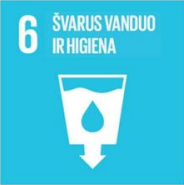 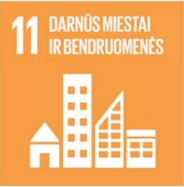 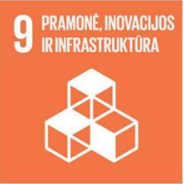 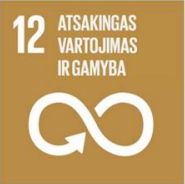 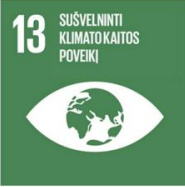 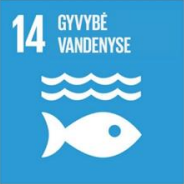 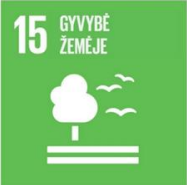 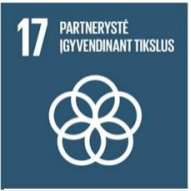 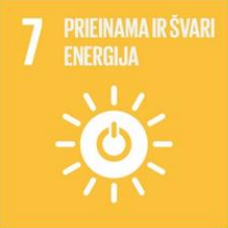 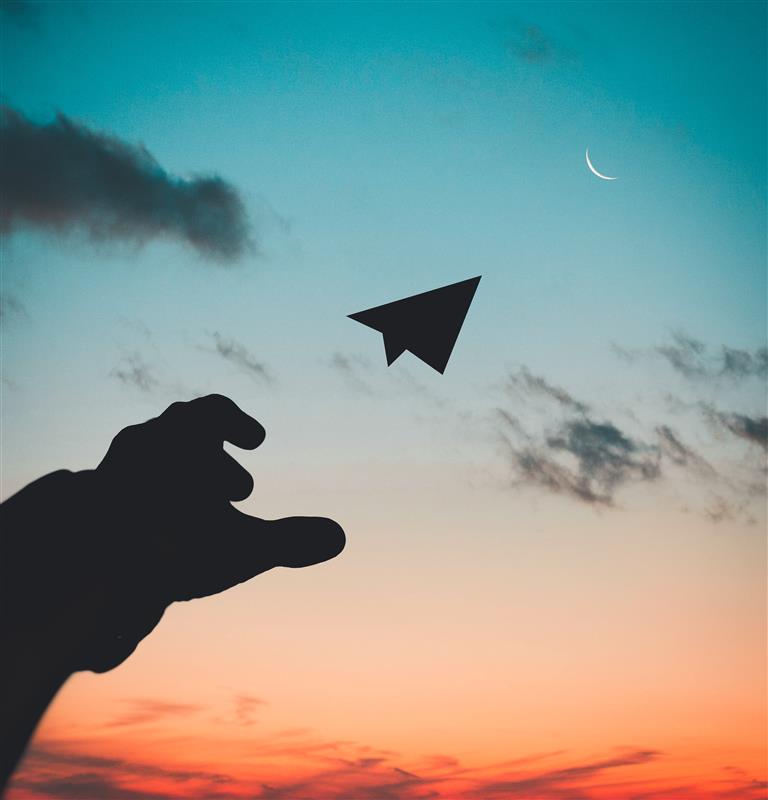  PAGĖGIŲ SAVIVALDYBĖS ATLIEKŲ PREVENCIJOS IR TVARKYMO 2021–2027 METŲ PLANASPagėgių savivaldybės atliekų prevencijos ir tvarkymo 2021–2027 metų planas – tai regioniniu bendradarbiavimu grįstas žaliojo kurso bei valstybinės strategijos tikslų įgyvendinimo pagrindas. Rajono atliekų prevencijos ir tvarkymo strategija atliepia darnaus vystymosi tikslus (angl. sustainable development goals (SDG)) (toliau – DVT), siekiant horizontalios ir sisteminės valstybės bei Tauragės regiono plėtros.Pagėgiai, įgyvendindami Pagėgių savivaldybės atliekų ir tvarkymo 2021-2027 metų planą, prisidės prie žemiau išvardintų DVT įgyvendinimo. Priemonių plane prie kiekvieno tikslo nurodomi ir DTV, prie kurių pasiekimo Pagėgiai prisideda įgyvendindamas šio Plano priemones.Nacionaliniai atliekų prevencijos ir tvarkymo tikslai ir uždaviniaiPagėgių savivaldybės atliekų prevencijos ir tvarkymo 2021–2027 m. planas atliepia šiuos Nacionaliniame pažangos plane bei kituose valstybinės reikšmės dokumentuose nurodytus strateginius tikslus ir uždavinius susijusius su atliekų prevencija ir tvarkymu (pagrindinės nuostatų raktinės frazės paryškintos juodai):Lentelė  21 Nacionaliniai atliekų prevencijos ir tvarkymo tikslai ir uždaviniaiVAPTP numatyti atliekų prevencijos ir tvarkymo tikslai ir uždaviniai iki 2027 m. pagal atliekų prevencijos ir tvarkymo prioritetų eiliškumą, aktualūs planuojant Pagėgių savivaldybės atliekų prevencijos ir tvarkymo priemones:Lentelė  22 VAPTP uždaviniaiPagrindinės VAPTP nustatytos užduotys, susijusios su atliekų tvarkymu, šalinimu ir perdirbimu, lydimos konkrečių įgyvendinimo terminų ir kiekybiškai išreikštų siektinų reikšmių:Pagėgių savivaldybės atliekų prevencijos ir tvarkymo tikslai, uždaviniai ir priemonės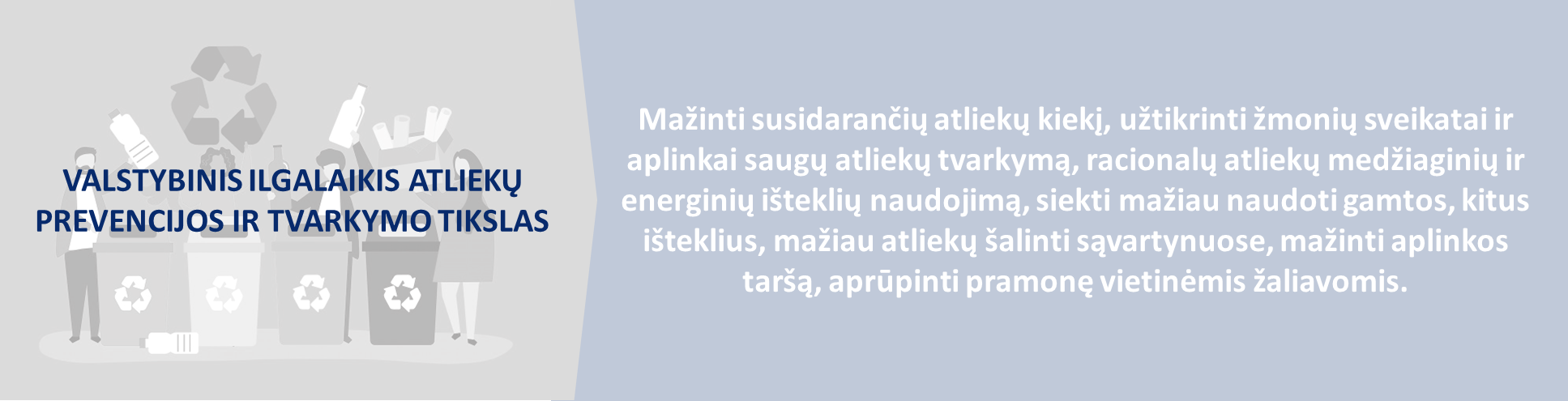 Pav. 10 Valstybinis ilgalaikis atliekų prevencijos ir tvarkymo tikslasTauragės regionas aktyviai siekia prisitaikyti prie klimato kaitos bei norintis užsitikrinti nepriklausomybę nuo brangstančių energetinių resursų, įgyvendina Tauragės + funkcinės zonos strategiją. Regiono atliekų prevencijos ir tvarkymo strategija atliepia esminius šios strategijos siekius -  ilgalaikio tvarumo ir energetinio efektyvumo ir nepriklausomumo užtikrinančius sprendinių diegimo,  bei gyventojų sąmoningumo ugdymo.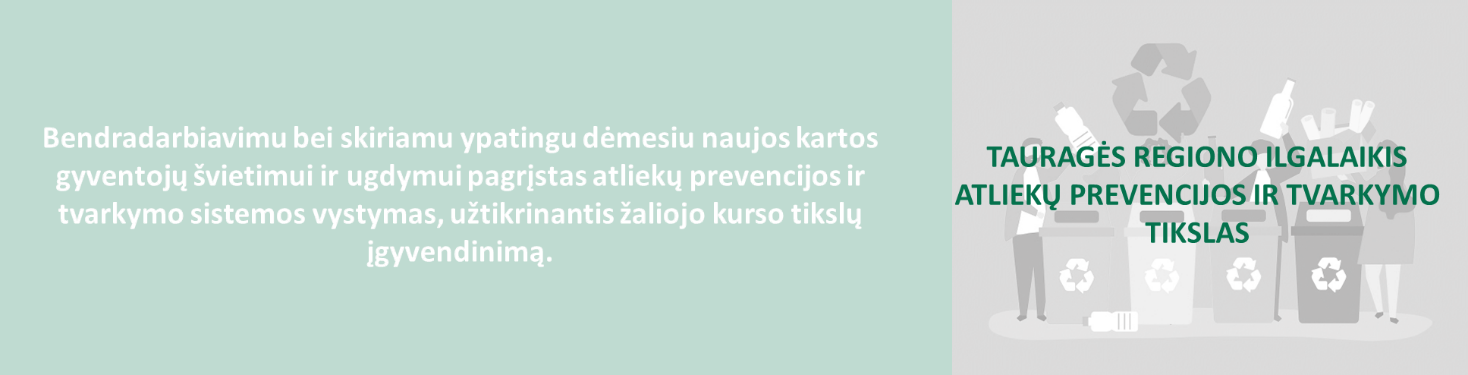 Pav. 11 Tauragės regiono ilgalaikis atliekų prevencijos ir tvarkymo tikslasPagėgių savivaldybė įgyvendina Pagėgių savivaldybės 2021-2031 m. strateginį plėtros planą, kuriame nusimatė ilgalaikį tikslą – darnios aplinkos užtikrinimas ir patrauklaus kraštovaizdžio puoselėjimas. Šiam tikslui pasiekti numatytos konkrečios priemonės ir įgyvendinimo rodikliai.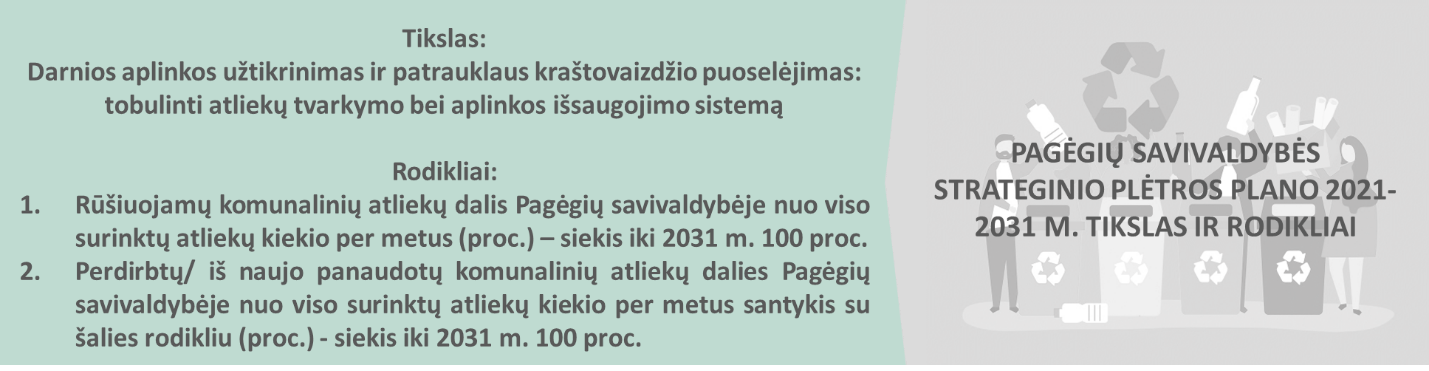 Pav. 12 Pagėgių savivaldybės 2021-2031 m. strateginio plėtros plano tikslas ir rodikliaiSiekiant ilgalaikio tikslo įgyvendinimo, vadovaujantis atliekų prevencijos ir tvarkymo prioritetais ir siekiant įgyvendinti komunalinių atliekų tvarkymo užduotis, nustatomi šie viso Pagėgių vystymosi siekį užtikrinantys tikslai: 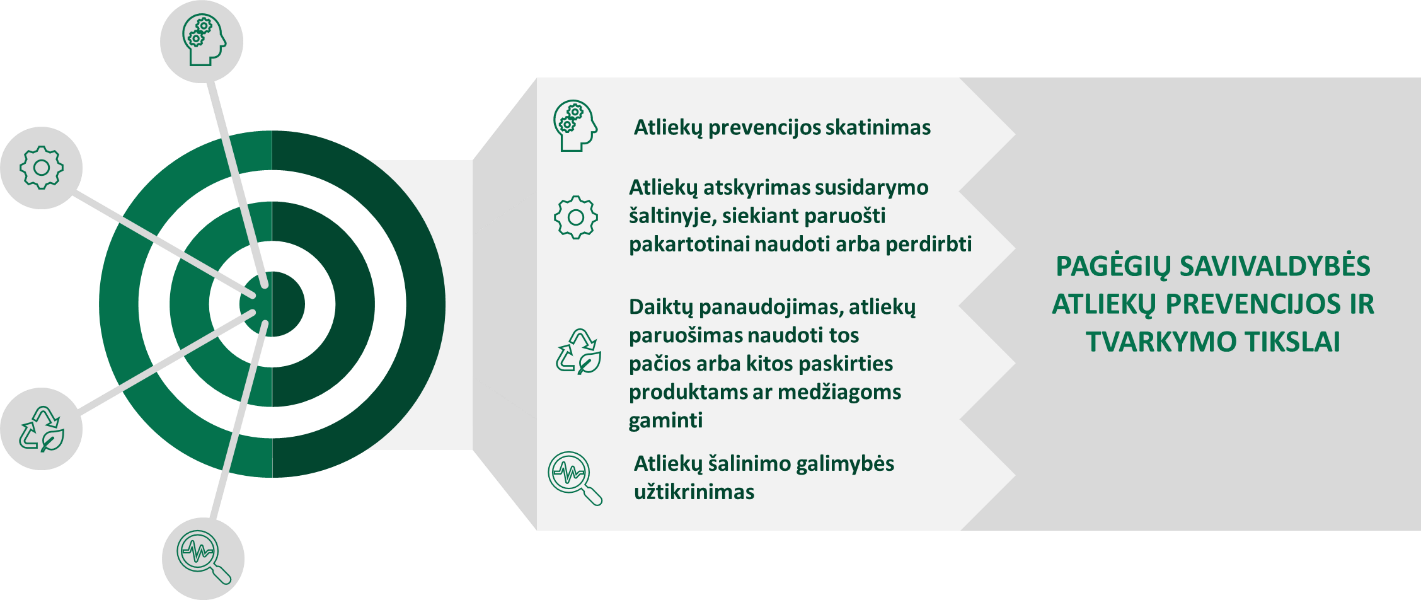 Pav. 13 Pagėgių savivaldybės atliekų prevencijos ir tvarkymo tikslaiKiekvienam Pagėgių savivaldybės atliekų prevencijos ir tvarkymo tikslui numatyti uždaviniai, kurie leis kryptingai įgyvendinti ir pasiekti vertinimo kriterijus.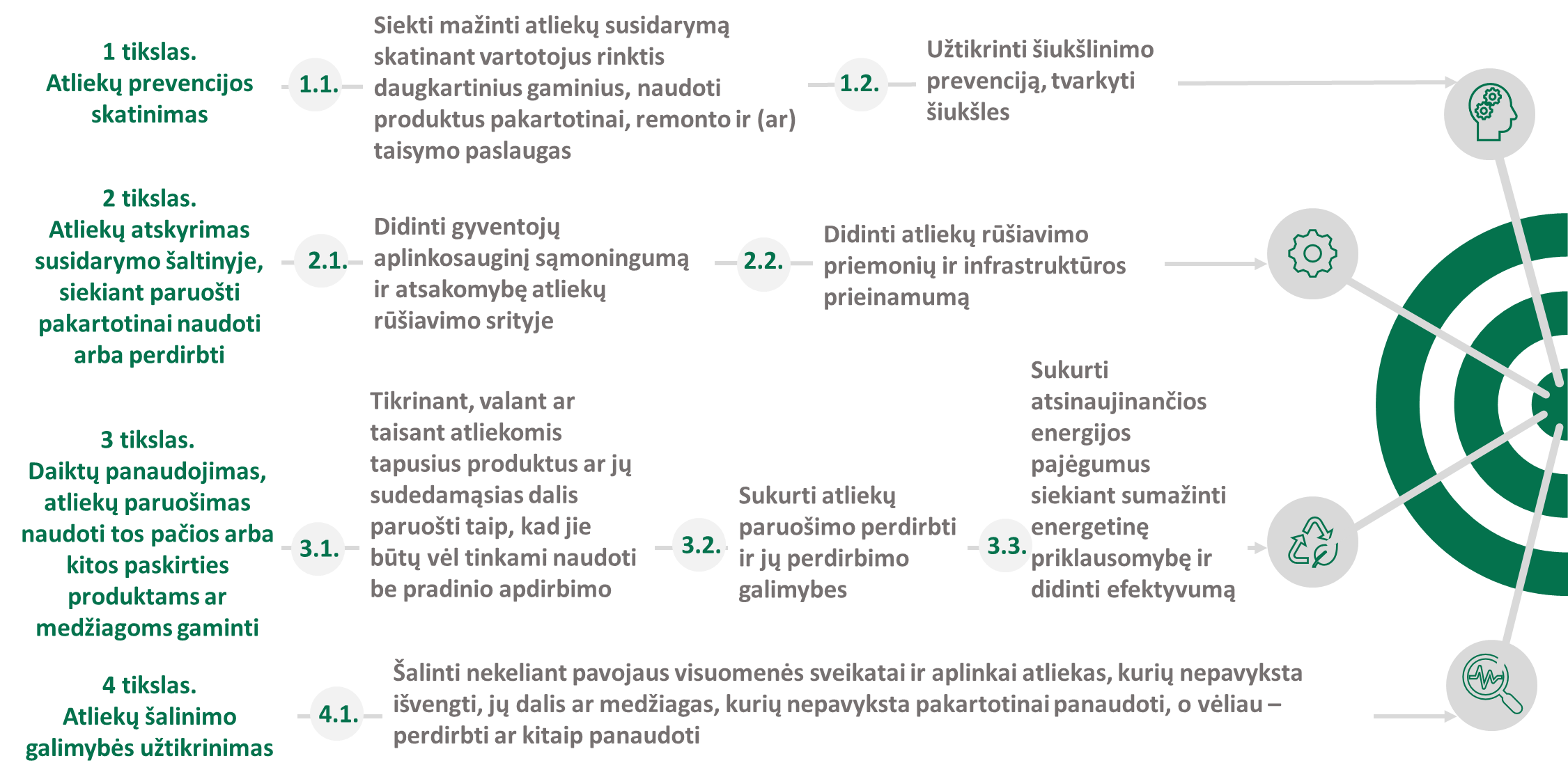 Pav. 14 Pagėgių savivaldybės atliekų prevencijos ir tvarkymo tikslų uždaviniai.Pirmasis tikslas skirtas atliekų prevencijos skatinimui – tai planuojama įgyvendinti keičiant gyventojų vartojimo įpročius, kurie skatintų vartotojus rinktis daugkartinius gaminius, remontuoti ar taisyti gaminius ir vartoti juos pakartotinai, taip pat bendradarbiauti siekiant šiukšlinimo prevencijos, bei surenkant ir tvarkant šiukšles.Antrasis tikslas orientuotas į atliekų atskyrimą dar susidarymo vietoje – šiam tikslui pasiekti keliami gyventojų aplinkosauginio sąmoningumo atliekų rūšiavimo priemonių ir infrastruktūros prieinamumo didinimo uždaviniai.Trečiasis tikslas – daiktų panaudojimas, atliekų paruošimas naudoti tos pačios arba kitos paskirties produktams ar medžiagoms gaminti. Šiam tikslui pasiekti keliami pagrindiniai uždaviniai atliekų paruošimas tikrinant, valant ar taisant produktus tam, kad jie būtų tinkami naudoti pakartotinai be pradinio apdirbimo. Nebenaudojamus daiktus galima „atgaivinti“ ir panaudoti juos pakeitus jų pagrindinę paskirtį arba tiesiog šiek tiek atnaujinus. Taip pat siekiama paruošti atliekas naudoti tos pačios ar kitos paskirties produktams ar medžiagoms gaminti sukuriant atliekų perdirbimo galimybes ir atsinaujinančios energijos pajėgumus.Ketvirtasis tikslas – užtikrinti pavojaus visuomenės sveikatai ir aplinkai nekeliančio atliekų šalinimo galimybes tais atvejais, kai atliekos negali būti ar jas netikslinga perdirbti ar panaudoti pakartotinai.Prielaidos, kuriomis remiantis planuojamos priemonės tikslams ir uždaviniams pasiekti:VAPTP užduotys vykdomos regioniniu principu pasitelkiant ir teikiant prioritetą sukurtai ir vystomai regioninei komunalinių atliekų tvarkymo sistemai.Toliau lentelėje pateikiamos kiekvienam iškeltam tikslui ir uždaviniui pasiekti padėsiančios priemonės, pateikiamas pagrindimas ir trumpas jų aprašymas. Taip pat nurodomas priemonės lygmens tipas: Regioninė priemonė – priemonė, už kurios įgyvendinimą atsakingas UAB TRATC, tačiau šios priemonės įgyvendinimas tiesiogiai prisideda prie savivaldybės atliekų tvarkymo infrastruktūros ir valstybės iškeltų rodiklių pasiekimo;Savivaldybės priemonė – priemonė, už kurios įgyvendinimą atsakinga savivaldybė (plane pažymėta šviesiai gelsva spalva).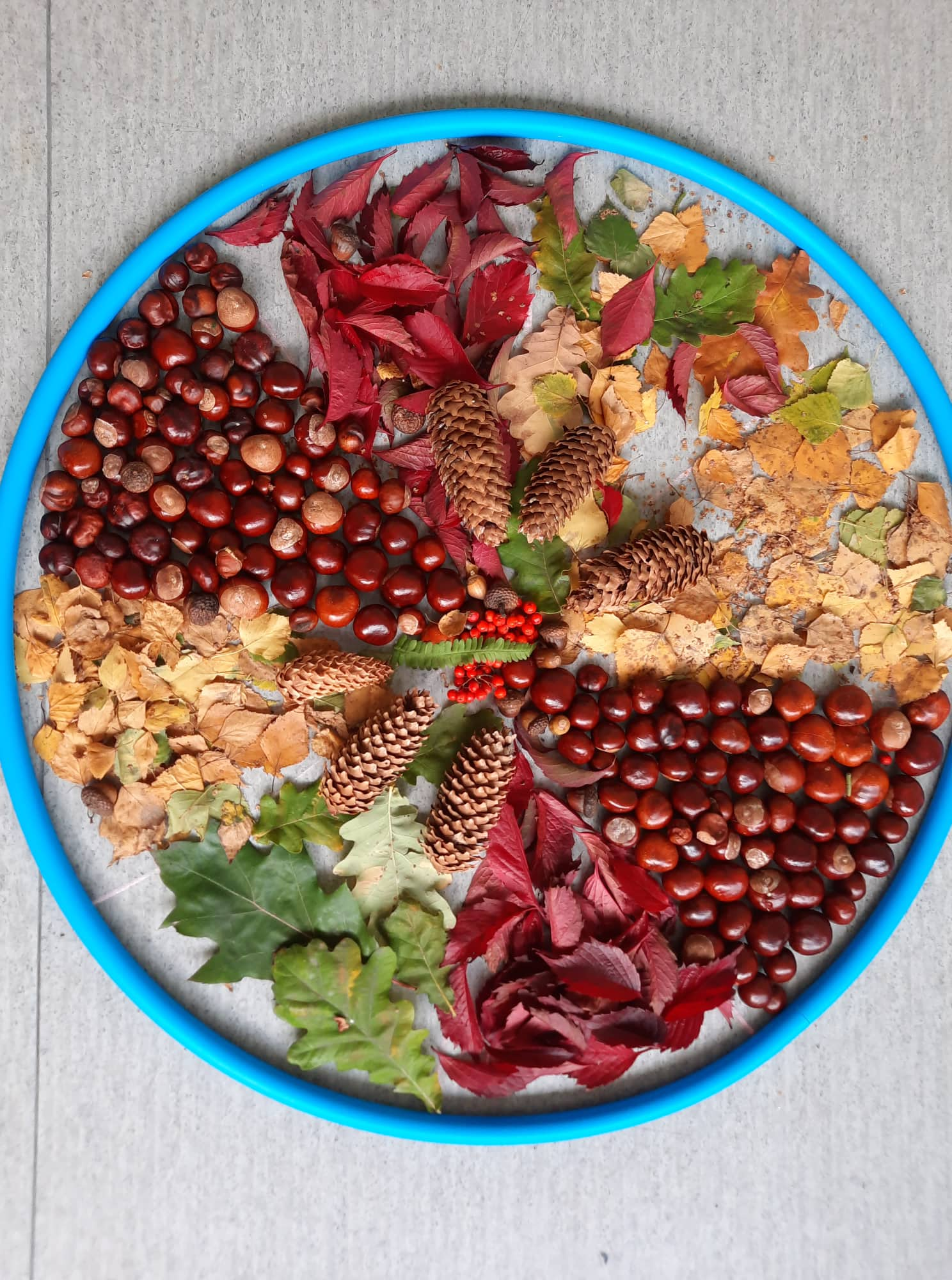 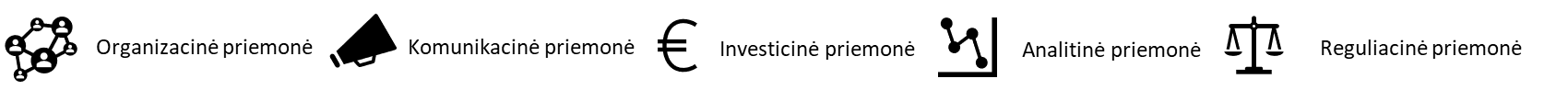 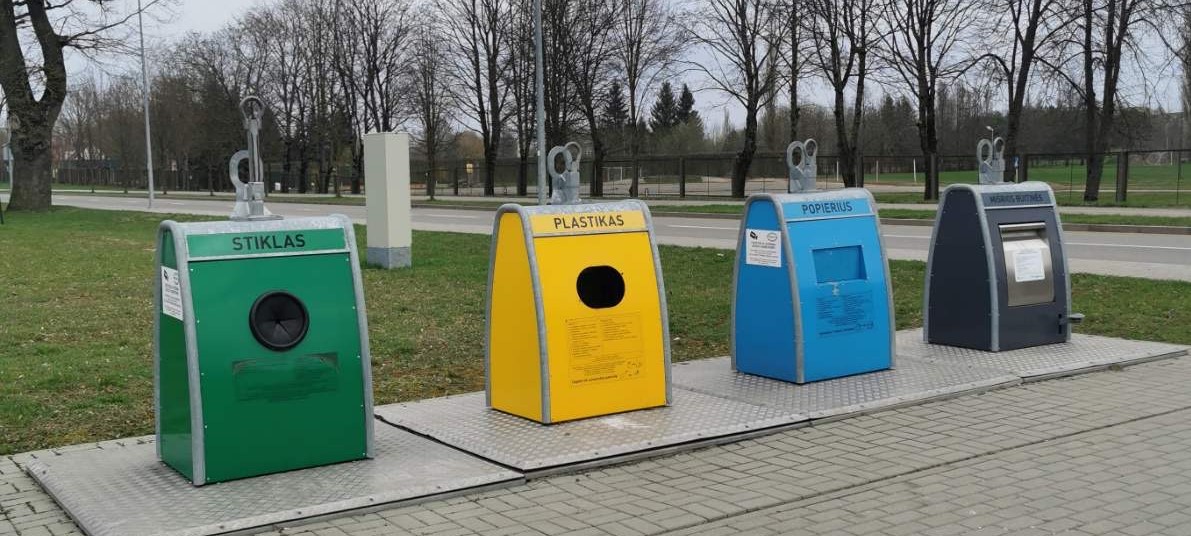 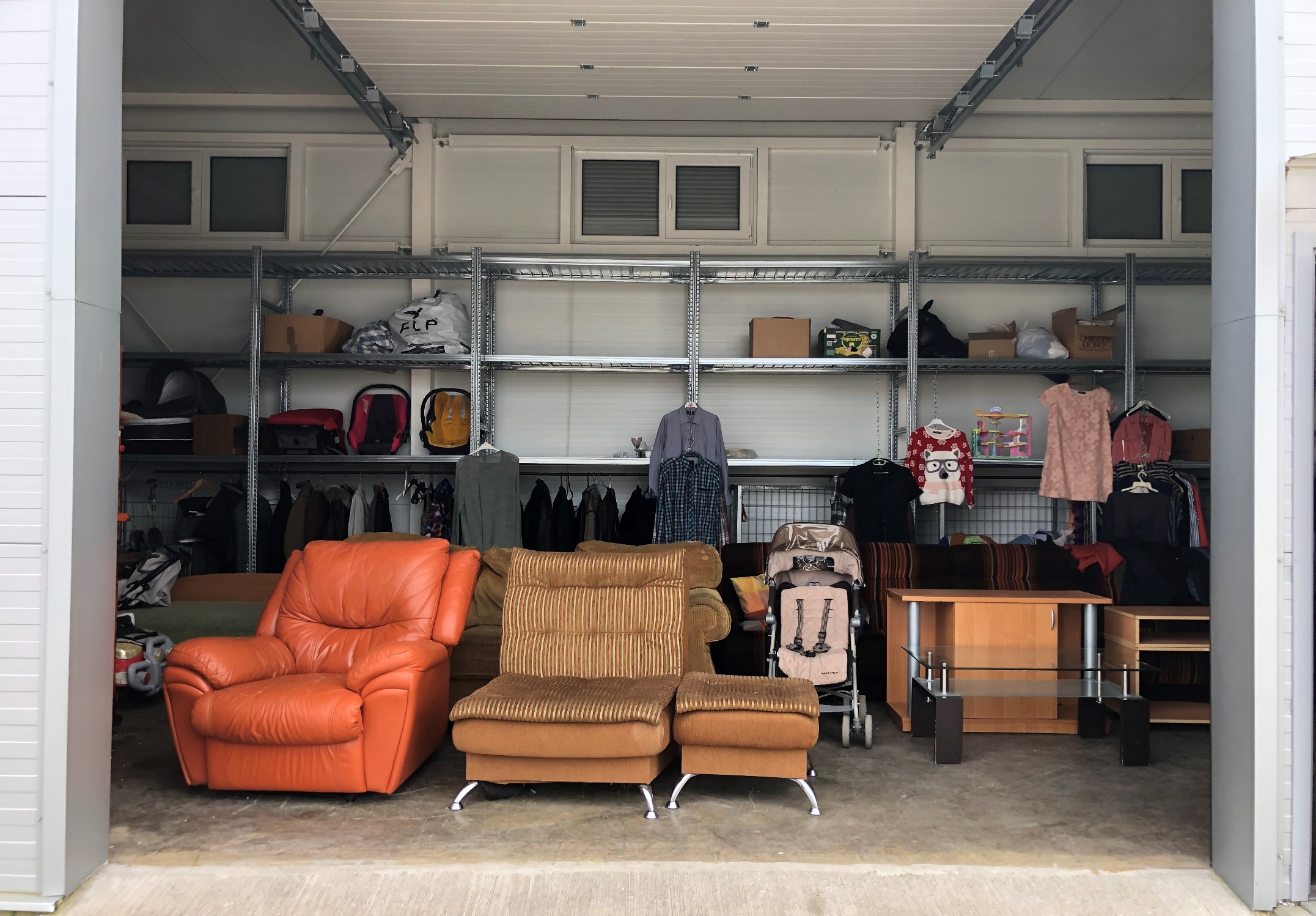 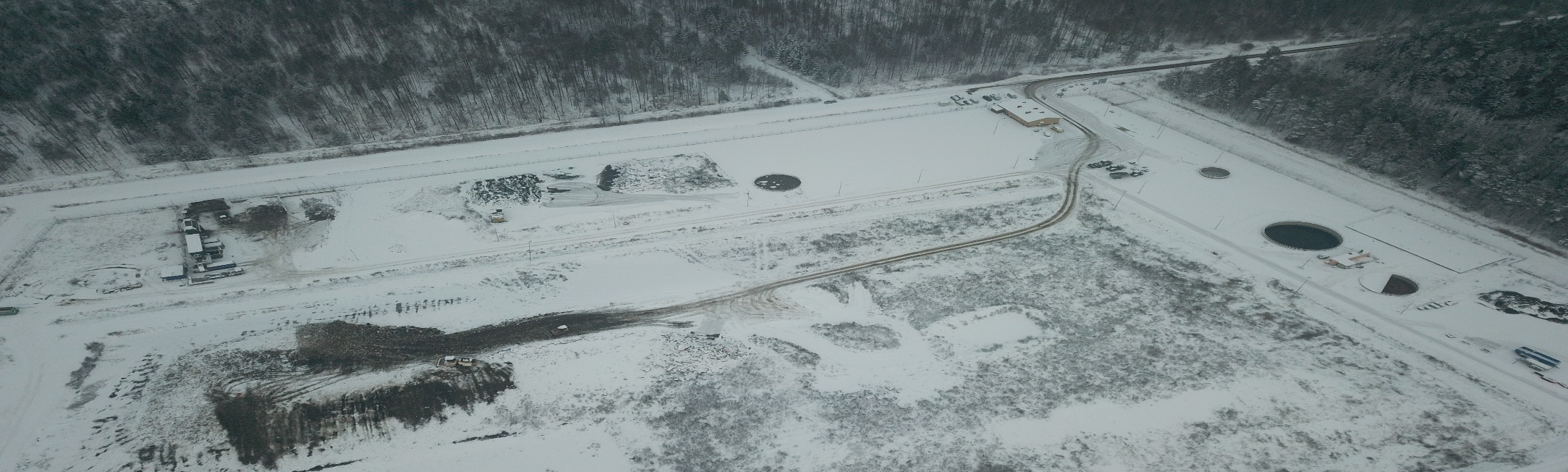 6.1.  KOMUNALINIŲ ATLIEKŲ SUSIDARYMAS IR INFRASTRUKTŪROS POREIKISKomunalinių atliekų susidarymo prognozėKomunalinių ir kitų atliekų susidarymo prognozė 2022-2027 metams Plane atlikta remiantis AAA 2015–2021 metų Tauragės regiono ir Lietuvos Respublikos komunalinių ir kitų atliekų susidarymo istoriniais duomenimis, kuriais remiantis atliekamas prognostinis vertinimas komunalinių ir kitų atliekų susidarymas iki 2027 metų. Susidarančių komunalinių ir kitų atliekų kiekio pokyčius Pagėgių savivaldybėje iki 2027 m. įtakoja:gyventojų skaičiaus pokyčiai, ekonomikos augimo tendencijos,vartojimo įpročių pokyčiai.Prognozuojant Pagėgių komunalinių atliekų kiekių susidarymą iki 2027 m. vadovaujamasi VAPTP numatytomis komunalinių atliekų susidarymo prognozėmis, kuriose numatyta, jog komunalinių atliekų kiekis 2020 m. siekęs 1,35 mln. t, turėtų mažėti ir 2027 m. būti apie 1,2 mln. t., taip pat numatoma, jog 2022 pabaigoje ir 2023 m. išaugus energetinių resursų ir žaliavų kainoms, tikėtinas gyventojų vartojimo mažėjimas.Atliekų kiekių susidarymo prognozės atliktos įvertinant įvairių institucijų paskelbtas Lietuvos ekonominių rodiklių ir gyventojų skaičiaus kitimo prognozes, t. y.:Gyventojų skaičiaus Tauragės apskrityje prognozėmis (Eurostat );Antrinių žaliavų, tame tarpe pakuočių surinkimo sistemos efektyvumo skaičiavimais savivaldybėje;AAA pateikiama informacija apie 2020-2021 m. atskirų komunalinių atliekų srautų surinkimo kiekius savivaldybėje;VAPTP pateikiamomis komunalinių atliekų susidarymo prognozėmis iki 2027 m.Komunalinių atliekų susidarymo prognozėje įvertintas kompostavimas individualiose valdose, remiantis Pagėgių savivaldybėje išdalintų individualaus kompostavimo priemonių galimu panaudojimo efektyvumu. Komunalinių atliekų susidarymo prognozėje įvertinamas per vienkartinės pakuotės užstato sistemą surenkamų atliekų kiekis, juridinių asmenų sutvarkytas komunalines atliekas bei jų surinkimo tendencijos 2019–2021 metais Pagėgių savivaldybėje.Lentelė  23 Antrinių žaliavų, tame tarpe pakuočių surinkimo sistemos efektyvumas Pagėgių savivaldybėje.Šaltinis: Sudaryta konsultantoLentelė  24 Pagėgių komunalinių atliekų kiekio susidarymo prognozė 2021–2027 m., t.Šaltinis: Sudaryta konsultantoPagėgių savivaldybės  2021–2027 metų komunalinių atliekų kiekio susidarymo prognozė pagal atliekų rūšis pateikiama Lentelė 25.Lentelė  25 Komunalinių atliekų tvarkymas Pagėgių savivaldybėje 2022–2027 m., tŠaltinis: Sudaryta konsultantoInfrastruktūros plėtraSiekiant įgyvendinti Pagėgių savivaldybės atliekų prevencijos ir tvarkymo 2021-2027 metų plane numatytus tikslus ir uždavinius, planuojama sukurti ir vystyti šią atliekų tvarkymo infrastruktūros plėtrą:Maisto (virtuvės) atliekų tvarkymo (toliau – MVA) infrastruktūros sukūrimas vystymasMVA iš Pagėgių savivaldybės urbanizuotų teritorijų, kuriose gyventojų – daugiau nei 2000, yra renkamos konteineriais. Pagėgių savivaldybė turi tinkamai išplėtotą bioskaidžių (MVA ir ŽA) atliekų surinkimo konteinerių sistemą.Toliau savivaldybėje siekiant vystyti atliekų kompostavimą, planuojama padėti gyventojams užtikrinti kompostavimą šių atliekų susidarymo vietose, t. y. dalinant kompostavimo dėžes ir ugdant bei šviečiant gyventojus, kaip patiems pasigaminti kompostavimo dėžes ir tinkamai kompostuoti vietoje.Įvertinus iki 2023 m. sukurtą atskiro MVA srauto surinkimo infrastruktūrą, lentelėje pateikiamas papildomas infrastruktūros poreikis Pagėgių savivaldybėje iki 2027 m.:Lentelė  26 Maisto (virtuvės) atliekų infrastruktūros plėtros poreikis Pagėgių savivaldybėjeŠaltinis: Sudaryta konsultantoRūšiuojamuoju būdu surinktos MVA bus vežamos į Tauragės tvarkymo įrenginius, kuriuos, siekiant tinkamo šių atliekų tvarkymo, numatoma modernizuoti. Tauragės regiono mąstu planuojama pritaikyti vieną iš plačiai naudojamų kompostavimo technologijų – kompostavimą, naudojant membraną. Tai pusiau uždaras, pusiau atviras kompostavimas. Kompostuojama kaupuose su oro padavimu, kurie yra aptraukiami specialia membranine plėvele. Biologiškai skaidžios organinės atliekos yra sumaišomos su struktūrinėmis atliekomis ir iš jų kompostavimo zonoje yra formuojami kaupai. Suformuoti kaupai padengiami membrana.Tam, kad būtų galima pritaikyti kompostavimo technologiją, naudojant membraną, būtina pradėti vykdyti maisto ir virtuvės (įskaitant žaliųjų) (MVA) atliekų apdorojimo įrenginių su pastatais ir įrengimais statybą. Įgyvendinus šias infrastruktūrines priemones, bus galima pasiekti numatytus Tauragės regiono atliekų prevencijos ir tvarkymo 2021-2027 metų plano rodiklį – 5000 t/m apdorotas maisto ir virtuvės (įskaitant žaliųjų) atliekų kiekis.Antrinių žaliavų surinkimo priemonių palaikymas ir plėtra Vadovaujantis atliekų tvarkymo hierarchija, prioritetas teikiamas komunalinių atliekų perdirbimui, todėl pagrindinis komunalinių atliekų tvarkymo tikslas – atskirti kuo daugiau atliekų į atskirus srautus, išplečiant ir palaikant antrinių žaliavų pirminį rūšiavimą. Tokios žaliavos yra geresnės kokybės ir tinkamesnės perdirbimui, negu išskirtos iš mišrių komunalinių atliekų srauto rūšiavimo linijos pagalba. Tauragės regione siekiant išplėsti ir palaikyti šią sistemą, didinamas aprūpinimas rūšiavimo konteineriais.2021–2027 m. laikotarpiu planuojamas preliminarus papildomų pakuočių atliekų ir kitų antrinių žaliavų surinkimo rūšiavimo konteinerių poreikis Pagėgių savivaldybėje:Lentelė  27 Antrinių žaliavų surinkimo konteinerių poreikis Pagėgių savivaldybėjeŠaltinis: Sudaryta konsultantoUž antrinių žaliavų surinkimo priemonių palaikymą ir plėtrą yra atsakingi šių atliekų surinkimo paslaugų teikėjai.Individualaus kompostavimo vietoje infrastruktūros plėtraSiekiant įgyvendinti atliekų susidarymo vietoje sutvarkytų biologinių atliekų ir rūšiuojamuoju būdu surinktų komunalinių atliekų kiekio užduotis, numatytas VAPTP,  planuojama plėtoti kompostavimo šių atliekų susidarymo vietose priemonę, regioniniu principu perkant ir aprūpinant gyventojus (ypač urbanizuotose vietovėse) kompostavimo dėžėmis. Šios dėžės turėtų būti lengvai surenkamos ir patvarios, jose užtikrinamas oro judėjimas, svarbus optimaliam biologiniam atliekų skaidymuisi. Kompostavimo dėžės namų ūkiams – papildoma priemonė, kuria siekiama maksimaliai sumažinti į buitinių atliekų konteinerius ir sąvartyną iškeliaujančių atliekų kiekius. VAPTP plane numatyta, kad biologines atliekas kompostuojantiems gyventojams gali būti taikomos nuolaidos už komunalinių atliekų tvarkymą, užtikrinus kontrolės ir stebėsenos sistemą.Skatinant žaliųjų atliekų namudinį kompostavimą iki 2022-12-31, Tauragės regiono savivaldybėse buvo išdalinta apie 2088 kompostavimo dėžių. Plano įgyvendinimo laikotarpiu planuojama individualių kompostavimo dėžių plėtra visose Tauragės regiono savivaldybėse. Iš viso planuojama išdalinti 6000 kompostavimo dėžių. Pagėgių savivaldybėje planuojama išdalinti  540 kompostavimo dėžių. Pateikiamas kompostavimo dėžių poreikis Pagėgių savivaldybėje:Lentelė  28 Individualių kompostavimo dėžių poreikis Pagėgių savivaldybėjeŠaltinis: Sudaryta konsultantoTekstilės atliekų surinkimo priemonių (konteinerių) plėtra Siekiant įgyvendinti atliekų rūšiuojamojo surinkimo užduotis, numatytas VAPTP, t. y. iki 2025 m. aprūpinti gyventojus surinkimo priemonėmis buityje susidarančioms tekstilės atliekoms surinkti arba suteikti galimybę atliekų tvarkytojams aprūpinti gyventojus šiomis priemonėmis, Jurbarko rajono savivaldybėje numatoma tekstilės atliekų konteinerių plėtra.Planuojama konteinerių plėtra numatoma kolektyvinių konteinerių aikštelėse, siekiant sudaryti patogias sąlygas gyventojams netoli namų esančiose kolektyvinėse konteinerių aikštelėse ar kitose vietose išmesti švarius nenaudojamus tekstilės gaminius. Pateikiamas tekstilės atliekų surinkimo konteinerių poreikis Pagėgių savivaldybėje (tekstilės konteinerių poreikis apskaičiuotas įvertinant, kad 1 konteineris - apie 500 gyventojų):Lentelė  29 Tekstilės atliekų surinkimo konteinerių poreikis Pagėgių savivaldybėjeŠaltinis: Sudaryta konsultantoKita svarbi planuojama infrastruktūros plėtra bus vykdoma regioniniu mastu, t. y.:Stambiagabaričių ir statybinių atliekų perdirbimo ir rūšiavimo bei paruošimo pakartotinai naudoti infrastruktūros plėtraVertės grandinės požiūriu stambiagabaritės ir statybinės atliekos turi didelį perdirbimo potencialą, nes didelė dalis šių atliekų turi teigiamą rinkos vertę. Perdirbtos statybos ir griovimo atliekos naudojamos tame pačiame statybų sektoriuje (pvz. remontuojant kelius, įrengiant drenažo sistemas ar kt.). Vertingiausios medžiagos, tokios kaip metalai, paprastai yra išrūšiuojamos, perdirbamos ir parduodamos kitoms pramonės šakoms kaip antrinė žaliava. Kitos kategorijos atliekos (pvz. mediena, plastikas, popierius) panaudojamos deginimo įrenginiuose energijai gauti. Inertinės ir kt. Svarbu pabrėžti tai, kad ne visos statybos ir griovimo atliekos – tinkamos perdirbimui ir (ar) pakartotiniam naudojimui. Dalis stambiagabaričių ir statybinių atliekų yra pavojingos ir gali neigiamai veikti aplinką ir žmonių sveikatą. Šias atliekų rūšis pagal naudojimo būdus galima suskirstyti atitinkamai į atliekas, kurios gali būti panaudojamos kaip žaliavos kitų medžiagų / produktų gamyboje bei atliekas, kurios naudojamos kaip užpildas.Siekiant įgyvendinti perdirbimo ir antrinio panaudojimo numatytus uždavinius VAPTP, statybinių atliekų tvarkymo sistema turi būti organizuota taip, kad mažiausiai 70 proc. (vertinant pagal atliekų kiekį) nepavojingųjų statybinių atliekų, būtų atskirai išrūšiuota pagal medžiagas, paruošta naudoti pakartotinai, perdirbta ir kitaip panaudota. Turi būti užtikrintas patogus šių atliekų surinkimas ir iš gyventojų, plečiant didelių atliekų surinkimo aikštelių skaičių, o siekiant geresnių šių atliekų perdirbimo ir panaudojimo rodiklių, planuojama stambiagabaričių ir statybinių atliekų perdirbimo ir rūšiavimo bei paruošimo pakartotinai infrastruktūros plėtra, kurios metu bus įrengta aikštelė su stogine, įsigytas paruoštų medžiagų, skirtų tolimesniam perdirbimui ar energijai išgauti, presavimo įrenginys, ekskavatorius-manipuliatorius, konteineriai skirti stambiagabaričių atliekų rūšiavimui, putplasčio apdorojimo sistema ir kt.Rūšiavimo linijos modernizavimasPlanuojamas rūšiavimo linijos modernizavimas: maišelių draskytuvas, stoginė, presavimo įrenginys, konteineriai. Taip pat pastatyti pastatą, kuris apsaugotų nuo kritulių ir vėjo, kad neišnešiotų atliekų.Filtrato valymo įrenginių rekonstrukcija/modernizavimasTauragės regione Kaupių sąvartyne nevalytas filtrate amonio koncentracija viršija 1000 mg/l , o cloridų – 200-2000 mg/. Metalų koncentracija yra palyginti maža. Problemų gali kelti kai kurie organiniai junginiai, pavyzdžiui, fenolis. Chloridas taip pat kelia susirūpinimą, nes filtratas išleidžiamas į jautrų upelį, o leidimo išleisti teršalus riba yra 300 mg/l.Atvirkštinis osmoso įrenginys išvalo tik apie 50 % filtrato, o jo eksploatavimo išlaidos yra didelės. Nepaisant atvikštinio osmoso valymo, amoniakinio azoto kiekis kartais viršija leistinas išleidimo ribas. Siekiant užtikrinti aplinkosauginių reikalavimų laikymosi bus rekonstruoti / modernizuoti filtrato valymo įrenginiai.Įgyvendinus numatomą infrastruktūros plėtrą Tauragės regione, numatoma komunalinių atliekų tvarkymo prognozė pateikiama 15 paveiksle.Pav. 15 Komunalinių atliekų naudojimas / šalinimasPLANO ĮGYVENDINIMO POVEIKIO ĮMOKŲ DYDŽIUI UŽ ATLIEKŲ TVARKYMĄ VERTINIMASReikšmingiausias Pagėgių atliekų prevencijos ir tvarkymo 2021–2027 m. plane numatytų sprendinių įgyvendinimo poveikis įmokoms už komunalinių atliekų tvarkymą susijęs su investicijomis į regioninės atliekų tvarkymo infrastruktūros plėtojimą - maisto ir virtuvės (įskaitant žaliųjų) atliekų apdorojimo pajėgumų sukūrimu, perdirbimo, rūšiavimo bei paruošimo pakartotinai naudoti pajėgumų sukūrimu.Pagrindinės investicijos regioninę atliekų tvarkymo infrastruktūrą:Infrastruktūros plėtra maisto ir virtuvės (įskaitant žaliųjų) (MVA) atliekų apdorojimui bei biologinių atliekų apdorojimo aikštelės, esančios Tauragės regioniniame sąvartyne, modernizavimas ir plėtra. Remiantis preliminariais skaičiavimais, pasirengimo MVA tvarkymui bei biologinių atliekų apdorojimo aikštelės plėtros ir modernizavimo vertė gali siekti 3,5 mln. Eur. Priklausomai nuo įrenginių apkrovimo šių įrenginių naudingas tarnavimo laikas galėtų būti 12 metų.Vertinama, kad vidutinės atliekų tvarkymo išlaidos tenkančios namų ūkiui per mėnesį įgyvendinus plano investicines  priemones neturėtų didėti daugiau 7-10 %.Lentelė  30 Komunalinių atliekų tvarkymo išlaidos Tauragės regiono savivaldybėse, kuriose įvesta rinkliavaŠaltinis: Sudaryta konsultantoDidžiausią įtaką mokesčiams turės nuo 2023 metų padidėsiantis mokestis už aplinkos teršimą nepavojingų atliekų sąvartyne (nuo 15 eur/t iki 50 eur/t ), kuris kasmet bus indeksuojamas pasibaigus mokestiniam laikotarpiui, taikant indeksavimo koeficientą, kuris nustatomas Lietuvos statistikos departamento apskaičiuotą ir Oficialiosios statistikos portale paskelbtą mokestinių metų vartotojų kainų indeksą dalijant iš šimto. Siekiant mažinti šio mokesčio didėjimo įtaką vidutinėms atliekų tvarkymo išlaidoms, tenkančioms namų ūkiui, Plano priemonės orientuotos į regioniniame sąvartyne šalinimų atliekų kiekio mažinimą.Atliekų patenkančių į sąvartyną kiekio mažėjimui daugiausiai įtakos turės MVA, tekstilės, antrinių žaliavų, tame tarpe pakuočių surinkimo sistemos efektyvumas. MVA srauto atskiras surinkimas, gali sumažinti į mišrių komunalinių atliekų kiekį daugiau nei 300 t. atliekų, o tekstilės atliekų atskiras surinkimas, kuris remiantis atliekų sudėties tyrimais, - apie  200 t. atliekų. Efektyvesnis šių atliekų srautų rūšiuojamasis surinkimas sudaro prielaidas sumažinti sąvartyne šalinamų atliekų kiekį. Antrinių žaliavų, tame tarpe pakuočių, patenkančių su mišriomis komunalinėmis atliekomis (šiuo metu, remiantis atliekų sudėties tyrimais, vidutiniškai regione kartu su mišriomis komunalinėmis atliekomis patenka apie 21 % antrinių žaliavų, tame tarpe pakuočių), kiekio sumažėjimas, turi vieną didžiausių potencialų mažinti mišrių komunalinių atliekų.Atkreipiamas dėmesys, kad Plane nėra vertinama Valstybinės kainų ir energetikos komisijos sąvartyno vartų mokesčio ir kitų galimų mokesčių reguliavimo įtaka sąvartyno vartų mokesčiui ir įmokoms už atliekų tvarkymą, taip pat galimi minimalių komunalinių atliekų tvarkymo paslaugos kokybės reikalavimų pasikeitimai, kurie gali turėti įtakos komunalinių atliekų tvarkymo paslaugos apimtims Tauragės regiono savivaldybėse. Galimą įtaką taip pat gali koreguoti Europos Sąjungos skiriamos paramos dydis ir intensyvumas priemonėse. PLANO ĮGYVENDINIMO VERTINIMO KRITERIJAIUž regioninio atliekų prevencijos ir tvarkymo 2021–2027 metų plano stebėseną ir regionines priemones atsakingas UAB „TRATC“, kuris metiniame pranešime pateikia apibendrintą informaciją apie regioniniame plane numatytų tikslų, uždavinių ir priemonių įgyvendinimą ir rezultatų pasiekimą. Už Pagėgių savivaldybės atliekų prevencijos ir tvarkymo 2021–2027 metų plano priemonių stebėseną atsakinga Pagėgių savivaldybė.Lentelė  31 Valstybinio atliekų prevencijos ir tvarkymo 2021–2027 m. plano priemonių stebėsenaLentelė  32 Pagėgių savivaldybės atliekų prevencijos ir tvarkymo 2021–2027 m. plano priemonių stebėsenaAAAAplinkos apsaugos agentūraAMAplinkos ministerijaATPAtliekų tvarkymo planasAŽAntrinės žaliavosBSADASABiologiškai skaidžios atliekosdidžiųjų atliekų surinkimo aikštelėsEEĮAElektros ir elektroninės įrangos atliekosENTPEksploatuoti netinkamos transporto priemonėsESEuropos SąjungaGIAGamintojų ir importuotojų asociacijaKAKomunalinės atliekosKAKKietasis atgautasis kurasLAAIFLietuvos aplinkos apsaugos investicijų fondasLRLietuvos RespublikaMKAMišrios komunalinės atliekosAADAplinkos apsaugos departamentasSASavivaldybių administracijosSiGAStatybos ir griovimo atliekosSPAVStrateginis pasekmių aplinkai vertinimasTIPKTaršos integruota prevencija ir kontrolėTRATCUAB „TRATC“ (Tauragės regiono atliekų tvarkymo centras)VATPValstybinis atliekų tvarkymo 2014–2020 m. planasVSATPValstybinis strateginis atliekų tvarkymo planas 2007–2013 m.ŽAŽAKA –Žaliosios atliekosŽaliųjų atliekų kompostavimo aikštelėsSavivaldybėMišrių  komunalinių atliekų surinkimo ir vežimo sąnaudos, %Mišrių komunalinių atliekų apdorojimo ir šalinimo sąnaudos, %Į mišrias komunalines atliekas patekusių antrinių žaliavų atskyrimo nuo mišrių komunalinių atliekų ir kitos tvarkymo sąnaudos, %DGASA aikštelių eksploatavimo sąnaudos %Biologiškai skaidžių atliekų rūšiuojamojo surinkimo ir (ar) tvarkymo sąnaudos, %Kompostavimo aikštelių eksploatavimo sąnaudos, %Kitų komunalinių atliekų (maisto atliekų, tekstilės atliekų ir kitų) rūšiuojamojo surinkimo ir (ar) tvarkymo sąnaudos, %Komunalinių atliekų tvarkymo sistemos administravimo sąnaudos %Pagėgių sav.39,0027,009,007,002,003,000,0013,00SavivaldybėAtliekų tvarkytojo pavadinimas Vykdoma veiklaVykdoma veiklaVykdoma veiklaVykdoma veiklaVykdoma veiklaVykdoma veiklaVykdoma veiklaVykdoma veiklaVykdoma veiklaSavivaldybėAtliekų tvarkytojo pavadinimas Mišrių komunalinių atliekų surinkimasBuityje susidarančių pavojingų atliekų surinkimasBiologiškai  skaidžių atliekų surinkimasPopieriaus surinkimasStiklo surinkimasPlastiko surinkimasDidžiųjų atliekų surinkimasStatybos ir griovimo atliekų surinkimasEEĮ atliekų surinkimasPagėgių sav.UAB „Ecoservice“TaipTaipTaipTaipTaipTaipTaipTaipTaipKonteinerių rūšis, paskirtisMKA konteineriaiMKA konteineriaiMKA konteineriaiMKA konteineriaiMKA konteineriaiKonteinerių rūšis, paskirtisIndividualūsIndividualūsIndividualūsBendrojo naud.Bendrojo naud.Konteinerių rūšis, paskirtisfiziniųjuridiniųjuridiniųBendrojo naud.Bendrojo naud.Konteinerių talpa, m³0,12–0,240,12–0,240,77–1,10,77–1,15Pagėgių sav. 2 017165392265SavivaldybėsPakuočių ir antrinių žaliavų surinkimo konteineriaiPakuočių ir antrinių žaliavų surinkimo konteineriaiPakuočių ir antrinių žaliavų surinkimo konteineriaiPakuočių ir antrinių žaliavų surinkimo konteineriaiPakuočių ir antrinių žaliavų surinkimo konteineriaiPakuočių ir antrinių žaliavų surinkimo konteineriaiPakuočių ir antrinių žaliavų surinkimo konteineriaiPakuočių ir antrinių žaliavų surinkimo konteineriaiPakuočių ir antrinių žaliavų surinkimo konteineriaiPakuočių ir antrinių žaliavų surinkimo konteineriaiPakuočių ir antrinių žaliavų surinkimo konteineriaiPakuočių ir antrinių žaliavų surinkimo konteineriaiTekstilės surinkimo  konteineriaiTekstilės surinkimo  konteineriaiSavivaldybėsMPASTAprūpinimas %Aprūpinimas %POPPOPPOPPLPLSTSTSavivaldybėsIndividualūs konteineriaiIndividualūs konteineriaiIndividualūs konteineriaiBendrojo naudojimo konteineriaiBendrojo naudojimo konteineriaiBendrojo naudojimo konteineriaiBendrojo naudojimo konteineriaiBendrojo naudojimo konteineriaiBendrojo naudojimo konteineriaiBendrojo naudojimo konteineriaiPagėgių sav.  1456145677 %77 %2020520520500Iš viso regione23 51923 49884 %84 %1691697716977169777373Pagėgių DASAAdresas M. Jankaus g. 37, PagėgiaiPlotas, ha  0,144Didžiausias vienu metu laikyti bendras atliekų kiekis, įskaitant pavojingas atliekas, t 79Pagėgių ŽAKAAdresasM. Jankaus g. 37, PagėgiaiPlotas, ha Kartu su DASAProjektinis pajėgumas, t/metus  192Konteinerių rūšis, paskirtisŽaliųjų atliekųŽaliųjų atliekųŽaliųjų atliekųKompostavimo dėžėsAprūpinimas %Bendras aprūpinimas  bioskaidžių atliekų surinkimo priemonėmis  %Konteinerių rūšis, paskirtisIndividualūs konteineriaiAprūpinimas%Bendrojo naudojimoKompostavimo dėžėsAprūpinimas %Bendras aprūpinimas  bioskaidžių atliekų surinkimo priemonėmis  %Pagėgių sav. 12451 %920411 % 17 %SavivaldybėDaugiabučių gyvenamųjų namų butų savininkai, kuriems teikiama paslauga, %Vieno ir dviejų butų gyvenamųjų namų butų savininkai, kuriems teikiama paslauga, %Sodų paskirties objektų savininkai, kuriems teikiama paslauga, %Garažų paskirties objektų savininkai, kuriems teikiama paslauga, %Nekilnojamojo turto objektų savininkai, kurie yra juridiniai asmenys ir teikiama paslauga, %Pagėgių sav.100,0099,89100100,00100,00Frakcija kg/ gyventojuiPopieriaus ir kartono, įskaitant pakuotes, atliekos5,3Žaliosios atliekos20,3Medienos, įskaitant pakuotes, atliekos1,7Biologiškai skaidžios maisto ir virtuvės atliekos29,8Tekstilės atliekos32,3Kitos komunalinės biologiškai skaidžios atliekos19,0Plastikų, įskaitant pakuotes, atliekos24,3PET pakuočių atliekos1,8Kombinuotų pakuočių atliekos1,2Metalų, įskaitant pakuotes, atliekos1,5Stiklo, įskaitant pakuotes, atliekos23,3201620172018201920202021Pašalinta į sąvartyną 21 44317 765 15 8471546313 51015 018Savivaldybė 2018201920202021Vienam gyventojui kg per metus (2020 metais )Pagėgių savivaldybė Pagėgių savivaldybė Pagėgių savivaldybė Pagėgių savivaldybė Pagėgių savivaldybė Pagėgių savivaldybė Stiklo, įskaitant pakuotes, atliekos82,572,764,355,97,5Mišri pakuotė 84,882,8100,980,711,7Plastiko, įskaitant pakuotes, atliekos16,315,611,219,21,3Popieriaus ir kartono, įskaitant pakuotes, atliekos23,524,526,017,33,0Iš viso, tonos207,1195,5202,4173,123,4Savivaldybė201820182018201920192019202020202020SavivaldybėPET Metalinė StiklinėPET MetalinėStiklinėPET MetalinėStiklinėPagėgiųsav.28,97,66,126,97,06,624,67,55,9Savivaldybė / frakcija Kiekis, tonomis Pagėgių sav.                 Pagėgių sav.                 PET pakuotės0,6plastikai153popieriaus ir kartono pakuotės56stiklas32Iš viso, tonos 242Savivaldybė / antrinės žaliavos Surenka savivaldybės sistemaUžstato sistemaSurenka ne savivaldybės sistemaIš viso, tonos  Vienam gyventojui, kgPopieriaus ir kartono, įskaitant pakuotes, atliekosPopieriaus ir kartono, įskaitant pakuotes, atliekosPopieriaus ir kartono, įskaitant pakuotes, atliekosPopieriaus ir kartono, įskaitant pakuotes, atliekosPopieriaus ir kartono, įskaitant pakuotes, atliekosPopieriaus ir kartono, įskaitant pakuotes, atliekosPagėgių sav.2656829,6Plastiko, įskaitant pakuotes, atliekos Plastiko, įskaitant pakuotes, atliekos Plastiko, įskaitant pakuotes, atliekos Plastiko, įskaitant pakuotes, atliekos Plastiko, įskaitant pakuotes, atliekos Plastiko, įskaitant pakuotes, atliekos Pagėgių sav.1115316419,0PET pakuočių atliekos PET pakuočių atliekos PET pakuočių atliekos PET pakuočių atliekos PET pakuočių atliekos PET pakuočių atliekos Pagėgių sav.0,0250,6253,0Metalų, įskaitant pakuotes, atliekos Metalų, įskaitant pakuotes, atliekos Metalų, įskaitant pakuotes, atliekos Metalų, įskaitant pakuotes, atliekos Metalų, įskaitant pakuotes, atliekos Metalų, įskaitant pakuotes, atliekos Pagėgių sav.0,0770,9Stiklo, įskaitant pakuotes, atliekos Stiklo, įskaitant pakuotes, atliekos Stiklo, įskaitant pakuotes, atliekos Stiklo, įskaitant pakuotes, atliekos Stiklo, įskaitant pakuotes, atliekos Stiklo, įskaitant pakuotes, atliekos Pagėgių sav.645321028,8Kombinuotos pakuotės Kombinuotos pakuotės Kombinuotos pakuotės Kombinuotos pakuotės Kombinuotos pakuotės Kombinuotos pakuotės Pagėgių sav.10010011,7ŽAKAmetaiPriimta ŽA, tPagaminta komposto, tPerduota nemokamaiParduotaPagėgių2018706500Pagėgių201970000Pagėgių2020377600Konteinerių rūšis, paskirtisIndividualių namų skaičiusKompostavimo dėžėsPrognozinis kompostuojamų atliekų kiekis, t/metusPagėgių sav.1 88520467TeritorijaDidžiausias leistinas šalinti komunalinių biologiškai skaidžių atliekų kiekis, tonų / metusDidžiausias leistinas šalinti komunalinių biologiškai skaidžių atliekų kiekis, tonų / metusDidžiausias leistinas šalinti komunalinių biologiškai skaidžių atliekų kiekis, tonų / metusDidžiausias leistinas šalinti komunalinių biologiškai skaidžių atliekų kiekis, tonų / metusTeritorija2014–2015 m.2016–2017 m.2018–2019 m.nuo 2020 m.Tauragės regionas13 79412 41411 0359655Pašalinta Tauragės regione11 1837 3507071149Valstybinio atliekų tvarkymo 2014–2020 m. plano užduotysKiekybinė užduotis Tauragės  regionuiRezultatas Iki 2016 m. užtikrinti, kad šalinamų komunalinių atliekų kiekis neviršytų 55 proc. regiono teritorijoje susidariusių komunalinių atliekų per metus, o kitos susidariusios komunalinės atliekos turi būti perdirbtos ir kitaip panaudotos;Iki 2020 m. užtikrinti, kad šalinamų komunalinių atliekų kiekis neviršytų 35 proc. (arba 11 145 t) Tauragės regiono teritorijoje susidariusių komunalinių atliekų per metus, o kitos susidariusios komunalinės atliekos turi būti perdirbtos ir kitaip panaudotos.Iki 2016 m. užtikrinti, kad šalinamų komunalinių atliekų kiekis neviršytų 1 697 tIki 2020 m. užtikrinti, kad šalinamų komunalinių atliekų kiekis neviršytų 807 tNeįgyvendinta 2020 m. šalinamų komunalinių atliekų kiekis sudarė 1 013 tUžtikrinti, kad sąvartynuose šalinamos komunalinės biologiškai skaidžios atliekos neviršytų VSATP numatytų užduočių (žr. 3 stulpelį).Nuo 2014 iki 2015 m. šalinti ne daugiau kaip 13 794 t/metus;Nuo 2016 iki 2017 m. šalinti ne daugiau kaip 12 414  t/metus;Nuo 2018 iki 2019 m. šalinti ne daugiau kaip 11 035 t/metus;Nuo 2020 m. šalinti ne daugiau kaip 9655 t/ metusĮgyvendinta Nuo 2014 iki 2015 m. pašalinta 11 183 tNuo 2016 iki 2017 m. pašalinta 7350 tNuo 2018 iki 2019 m. pašalinta 707 t2020 m. pašalinta 1149 tIki 2020 m. perdirbti ar kitaip panaudoti ne mažiau kaip 65 proc. komunalinių atliekų (vertinant pagal atliekų kiekį).Iki 2020 m. perdirbti ar kitaip panaudoti ne mažiau kaip 1 498 t Neįgyvendinta                               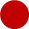 2020 m. buvo perdirbta ar kitaip panaudojama tik 1 101 t (48  proc.)Užtikrinti, kad iki 2020 m. mažiausiai 50 proc. (vertinant pagal atliekų kiekį) komunalinių atliekų sraute esančių popieriaus ir kartono, metalų, plastikų ir stiklo atliekų būtų paruošiamos naudoti pakartotinai ir perdirbti;Paruošti pakartotinai naudoti ar perdirbti ne mažiau kaip 657 t antrinių žaliavųNeįgyvendinta                                           Vidutiniškai surenkama 36 proc., arba 480  t arba 53 kg/asmeniuiBiologiškai skaidžių atliekų tvarkymo infrastruktūros ir atskiro surinkimo sistemos plėtros užduotysBiologiškai skaidžių atliekų tvarkymo infrastruktūros ir atskiro surinkimo sistemos plėtros užduotysBiologiškai skaidžių atliekų tvarkymo infrastruktūros ir atskiro surinkimo sistemos plėtros užduotysIki 2015 m. įdiegti žaliųjų atliekų susidarymo vietoje tvarkymo infrastruktūrą, pateikiant gyventojams kompostavimo dėžes arba taikant skatinimo priemones, gyventojams įsirengiant individualaus kompostavimo priemones savo lėšomis; nesant galimybės kompostuoti individualiai, gyventojams sudaryti galimybes pristatyti žaliąsias atliekas į centralizuoto jų surinkimo ar tvarkymo aikšteles (didelių gabaritų atliekų surinkimo aikšteles ar žaliųjų atliekų kompostavimo aikšteles);Iki 2016 m. įrengti mechaninio biologinio apdorojimo įrenginius, kuriuose būtų atskiriama ir apdorojama arba perduodama toliau apdoroti biologiškai skaidžių atliekų dalis;Iki 2019 m. įdiegti atskirą maisto / virtuvės atliekų surinkimo sistemą ir įrengti pakankamus pajėgumus atskirai surinktų maisto / virtuvės atliekoms apdoroti.Iki 2015 m. pateikti trūkstamas kompostavimo dėžes individualių namų gyventojams arba paskatinti gyventojus kompostuoti savos gamybos kompostavimo įrenginiuose.Iki 2019 m. įdiegti atskirą maisto atliekų surinkimo sistemą Įgyvendinta Regione išdalyta 204 vnt. kompostavimo dėžės. Gyventojų aprūpinimas kompostavimo dėžėmis sudaro apie 17 proc. Gyventojams išdalyta beveik 124 žaliųjų atliekų surinkimo konteinerių. Pagėgių savivaldybėje tik pusė miesto individualių gyventojų aprūpinti žaliųjų atliekų tvarkymo priemonėmis.  Mišrių komunalinių atliekų rūšiavimo metu atskirtos biologiškai skaidžios atliekos kompostuojamos kompostavimo aikštelėje.Nuo 2023 m. planuojamas atskiras maisto surinkimas  Atskiro atliekų surinkimo sistemos plėtros užduotysAtskiro atliekų surinkimo sistemos plėtros užduotysAtskiro atliekų surinkimo sistemos plėtros užduotysIki 2015 m. sausio 1 d. turėti parengtas ir patvirtintas konteinerių aikštelių išdėstymo schemas, o pasikeitus teisės aktų reikalavimams antrinių žaliavų surinkimui, jas atnaujinti;Užtikrinti, kad būtų pastatyti specialūs konteineriai, skirti antrinėms žaliavoms surinkti (rajonų savivaldybėse ne mažiau kaip po vieną antrinių žaliavų surinkimo konteinerių aikštelę 800 gyventojų, Tauragės mieste 600 gyventojų);Iki 2016 m. užtikrinti, kad visų miestų gyvenamuosiuose daugiabučių namų rajonuose vidutinis atstumas iki antrinių žaliavų surinkimo konteinerių aikštelių būtų ne daugiau 150 m;Iki 2018 m. užtikrinti, kad visų miestų gyvenamuosiuose daugiabučių namų rajonuose vidutinis atstumas iki antriniu žaliavų surinkimo konteinerių aikštelių būtų ne daugiau 100 m;Savivaldybių gyvenamuosiuose individualių namų kvartaluose ir miesteliuose, sodų ir garažų savininkų bendrijų teritorijose įrengti ne mažiau kaip po vieną antrinių žaliavų surinkimo konteinerių aikštelę prie pagrindinio išvažiavimo iš tokio kvartalo ar bendrijos teritorijos arba įvažiavimo į juos;Pastatyti specialius konteinerius, skirtus antrinėms žaliavoms surinkti viešosiose vietose, kuriose dėl dažno gyventojų lankymosi ir aptarnavimo specifikos susidaro daug antrinių žaliavų, taip pat laikinuosius specialius konteinerius viešųjų renginių metu;Jeigu nėra techninių galimybių pastatyti specialių konteinerių arba jų naudojimas ekonomiškai netikslingas, taikyti kitas priemones ir būdus (pvz., antrinių žaliavų surinkimas specialiais maišais, antrinių žaliavų turėtojų apvažiavimas ar kita).Iki 2015 m. sausio 1 d. parengti schemas ir atnaujinti bei papildyti parengtas antrinių žaliavų konteinerių išdėstymo schema likusiose savivaldybėseIki 2016 m. įrengti trūkstamas antrinių žaliavų surinkimo konteinerių aikšteles sodų ir garažų bendrijose, pastatyti specialius konteinerius, skirtus antrinėms žaliavoms surinkti viešosiose vietose, kuriose dėl dažno gyventojų lankymosi ir aptarnavimo specifikos susidaro daug antrinių žaliavųĮgyvendinta Pagėgių savivaldybės administracijos direktoriaus 2017 m. kovo 24 d.  Įsakymu Nr. A1-323 „Dėl konteinerių aikštelių sąrašo patvirtinimo“ 2020 m. viena antrinių žaliavų konteinerių aikštelė vidutiniškai aptarnauja 345 gyventojųVidutiniškai Pagėgių savivaldybėje  apie 77 proc. individualių namų aprūpinti individuliais rūšiavimo konteineriaisUžtikrinti, kad didžiųjų miestų savivaldybėse (Alytaus, Klaipėdos, Kauno, Marijampolės, Panevėžio, Šiaulių, Vilniaus) būtų eksploatuojama ne mažiau kaip po vieną didelių gabaritų atliekų surinkimo aikštelę 100 000 gyventojų, tačiau ne mažiau kaip viena tokia aikštelė savivaldybės teritorijoje;Užduotis įgyvendintaĮgyvendinta Tauragės regione yra 4 DASA Ne mažiau kaip 2 kartus per metus užtikrinti didelių gabaritų atliekų surinkimą apvažiavimo būdu. Savivaldybės turi užtikrinti buityje susidarančių pavojingųjų atliekų (išskyrus baterijų ir akumuliatorių atliekas) atskirą surinkimą, ir kad jų organizuojamose atliekų tvarkymo sistemose nebūtų atsisakoma iš gyventojų priimti baterijų ir akumuliatorių atliekų;Savivaldybės turi užtikrinti pavojingųjų atliekų surinkimą apvažiavimo būdu ne rečiau kaip du kartus per metus;Savivaldybės, sudarydamos sutartis su gamintojais ir importuotojais, jų įsteigtomis organizacijomis dėl komunalinių atliekų tvarkymo sistemą papildančių atliekų tvarkymo sistemų, turi siekti, kad tie pavojingųjų atliekų srautai, kurių surinkimas techniškai galimas, būtų surenkami tiesiogiai iš gyventojų, įrengiant specialius konteinerius gyvenamuose namuose arba komunalinių atliekų surinkimo konteinerių aikštelėse.Esant galimybei sutartyse su atliekų tvarkytojais nustatyti prievolę dėl didelių gabaritų, pavojingų atliekų surinkimo (2 kartus / metus) apvažiavimo būdu.Esant galimybei sutartyse su gamintojų ir importuotojų organizacijomis nustatyti prievolę dėl pavojingų atliekų surinkimo konteinerinių aikštelių įrengimo.Įgyvendinta 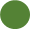 Komunalinių atliekų tvarkytojai 2 kartus per metus surenka tokias atliekas apvažiavimo būdu  Pasirašytos sutartys dėl papildančių sistemų įdiegimo regiono savivaldybių teritorijose Numatyti atskirą tekstilės atliekų surinkimą.Iki 2015 m. sausio 1 d. atnaujintoje antrinių žaliavų konteinerių išdėstymo schemoje numatyti šių atliekų surinkimo konteinerių skaičių ir plėtrą Neįgyvendinta Tekstilės atliekų surinkimo konteineriai pradėti diegti 2019 m. (Tauragės ir Jurbarko rajonų savivaldybėse), planuojama plėtra Iki 2015 m. gruodžio 31 d. būtų surenkama ne mažiau kaip 4 kg vienam gyventojui per metus buitinių elektros ir elektroninės įrangos atliekų;Nuo 2016 m. būtų surenkama ne mažiau kaip 45 proc. (masės procentais) elektros ir elektroninės įrangos, atsižvelgiant į elektros ir elektroninės įrangos kiekį, patiektą vidaus rinkai.Esant galimybei nustatyti gamintojų ir importuotojų organizacijoms uždavinį dėl 4 kg EEĮ atliekų vienam gyventojui surinkimoNuo 2016 m. surinkti ne mažiau kaip 45 proc. (masės procentais) elektros ir elektroninės įrangos, atsižvelgiant į elektros ir elektroninės įrangos kiekį, patiektą vidaus rinkaiIš dalies įgyvendinta Surenkama apie 1 kg EEĮ atliekų vienam gyventojuiVykdoma šalies mastu. 2020 m. vidaus rinkai pateikta 42 006 t, iš jų 36 223 t buitinės EEĮ Atliekų tvarkymo būdasVertinimo rodikliaiLaukiamas rezultatasRezultatas Atliekų prevencijaBendras komunalinių atliekų susidarymas, tonomis per metusMažėjimas arba stabilumasMažėjimas   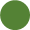 Nuo 3 085 t. 2016 m. iki 2 305 t. 2020 m. Atliekų prevencijaKomunalinių atliekų susidarymas vienam gyventojui, kilogramais per metusMažėjimas arba stabilumasMažėjimas   Nuo 310 kg 2016 m. iki 300  kg 2020 m. Atliekų prevencijaKomunalinių atliekų susidarymas vienam namų ūkiui, kilogramais per metusMažėjimas arba stabilumasMažėjimas  Nuo 744  kg 2016 m. iki 720 kg 2020 m.Atliekų paruošimas perdirbtiIš gyventojų ir juridinių asmenų (įmonių, įstaigų, organizacijų) atskirai surinktų ir paruoštų perdirbti pakuočių atliekų ir kitų antrinių žaliavų kiekiai, tonomis per metus pagal atliekų kategorijas (popieriaus ir kartono, stiklo, plastikų, metalo atliekos)DidėjimasNedidėjimas  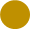 Nuo 207 t. 2016 m. iki 202 t. 2020 m.  Atliekų paruošimas perdirbtiPakuočių atliekų ir kitų antrinių žaliavų kiekis, išrūšiuotas ir paruoštas perdirbti mišrių komunalinių atliekų rūšiavimo linijoje arba regioniniuose apdorojimo įrenginyje, tonomis per metusDidėjimas, stabilumas, vėliau mažėjimasMažėjimas Nuo 1032 t. 2016 m. iki 732 t. 2020 m.Atliekų paruošimas perdirbtiAtskirai surinktų buityje susidarančių elektros ir elektroninės įrangos atliekų kiekiai, tonomis per metusDidėjimasDidėjimas  Nuo 53  t.  2016 m. iki 134 t.  2020 m. Atliekų paruošimas perdirbtiAtskirai surinktų biologinių atliekų kiekiai, tonomis per metusDidėjimasMažėjimas  Nuo  106  t. 2016 m. iki  72 t.  2020 m Atliekų paruošimas perdirbtiBendras perdirbti surinktas ir paruoštas komunalinių atliekų kiekis, tonomis per metus, įskaitant ir biologinių atliekų kompostavimą, procentais nuo bendro susidarančių komunalinių atliekų kiekio DidėjimasMažėjimasNuo 48 proc. 2016 m. iki  44 proc. 2020 m.Atliekų naudojimasPanaudotų energijai gauti komunalinių atliekų kiekis, proc. nuo bendro susidariusių komunalinių atliekų kiekioDidėjimas arba stabilumas, vėliau mažėjimas  Didėjimas                           2020 m. buvo paruošta deginti  2246 t atliekųAtliekų šalinimasPašalintų sąvartyne komunalinių atliekų kiekis, proc. nuo bendro susidariusių komunalinių atliekų kiekioNe daugiau nei 55 proc. 2016 m.  NeįgyvendintaPašalinta 63 proc. susidariusių komunalinių atliekų kiekioAtliekų šalinimasPašalintų sąvartyne komunalinių atliekų kiekis, proc. nuo bendro susidariusių komunalinių atliekų kiekioNe daugiau nei 35 proc.2020 m. NeįgyvendintaPašalinta 41proc. susidariusių komunalinių atliekų kiekioAtliekų šalinimasPašalintų sąvartyne komunalinių biologiškai skaidžių atliekų kiekis, tonomis per metusMažėjimasMažėjimas  2020 m. pašalinta1149 t biologiškai skaidžių atliekųAtliekų šalinimasPašalintų sąvartyne komunalinių biologiškai skaidžių atliekų kiekis, proc. nuo bendro susidariusių komunalinių atliekų kiekioMažėjimasMažėjimas  2020 m. pašalintosbiologiškai skaidžios atliekos sudarė 9 proc. nuo bendro susidariusių komunalinių atliekų kiekioStiprybės SilpnybėsVisos po rūšiavimo likusios mišrios komunalinės atliekos šalinamos ES aplinkosauginius reikalavimus atitinkančiame Tauragės regiono nepavojingų atliekų sąvartyne;Komunalinių atliekų tvarkymo paslauga prieinama ir teikiama visiems atliekų turėtojams; Gyventojams sudarytos sąlygos pirminiam atliekų rūšiavimui: viena antrinių žaliavų konteinerių aikštelė vidutiniškai aptarnauja 345 gyventojus, apie 77 proc. individualių namų gyventojų  aprūpinti  individualiais rūšiavimo konteineriais,  išdalyta 204 vnt. kompostavimo priemonių namudiniam kompostavimui, išdalyta beveik 124 žaliųjų atliekų surinkimo konteinerių žaliųjų atliekų surinkimui, savivaldybėje įrengtos 1 DASA ir 1 kompostavimo aikštelės;Pasirašytos sutartys su GIA dėl pakuočių atliekų surinkimo;Savivaldybių bendradarbiavimas leidžia optimaliau vykdyti atliekų tvarkymo užduotis;Komunalinės atliekos renkamos atskirais srautais, pvz., žaliosios, pakuočių atliekos, antrinės žaliavos, didelių gabaritų atliekos, per papildančias sistemas renkamos elektros ir elektroninės įrangos atliekos, buities pavojingos atliekos, padangos ir panašiai.Esamas mokesčio už komunalinių atliekų tvarkymą dydis netenkina atliekų tvarkymo  sistemos plėtros poreikių;Esama apmokėjimo už komunalinių atliekų surinkimą ir tvarkymą nustatymo tvarka neskatina atliekų turėtojų mažinti komunalinių atliekų susidarymo, daugiau atliekų rūšiuoti; Regione nėra maisto atliekų apdorojimo įrenginių;Nežiūrint sukurtos infrastruktūros, pasirašytos sutartys dėl papildančių sistemų atskirai surenkamų pakuočių, pakuočių atliekų ar antrinių žaliavų ir kitų atliekų kiekiai nedideli;Nepakankamai greitai mažinamas į sąvartyną šalinamų atliekų kiekis – 2020 m. buvo šalinama apie 41 proc. susidariusių komunalinių atliekų;Surenkamų antrinių žaliavų ir išrūšiuotų atliekų kokybė yra žema ir dažnai netinkama perdirbti ar pakartotinai panaudoti, o tai mažina perdirbamų atliekų kiekius;  Nevykdant gyventojų informuotumo tyrimų, nėra galimybės įvertinti visuomenės informavimo ir švietimo efektyvumą.GalimybėsGrėsmėsGalimybė ES finansinės paramos 2021–2027 m. laikotarpiu finansuoti atliekų tvarkymo infrastruktūros plėtrą Tauragės regione;Galimybė įdiegti atskirą virtuvės maisto atliekų perdirbimo sistemą regioniniu mastu, kuri yra aukštesnės atliekų tvarkymo hierarchijos už atliekų deginimą;Galimybė plečiant DASA ir / ar atskirų atliekų (pvz., tekstilės atliekų) surinkimo tinklą, padidinti perdirbamų atliekų kiekius;  Galimybė  tvarkyti VMA aplinkiniuose regionuose, turinčiuose VMA perdirbimo įrenginius;  Galimybė aktyvinti visuomenės informavimą ir švietimą;Galimybė stiprinti atliekų prevencijos ir tvarkymo plano stebėseną, priimti sprendimus paremtus esamais duomenimis.Augant ekonomikai, galimai  daugiau susidarys komunalinių atliekų;DASA plėtrą miestuose stabdo žemės trūkumas;Nesant perdirbimo technologijoms, tekstilės ir kitų atliekų (kombinuota pakuotė) atskiro surinkimo ir tvarkymo infrastruktūros, plėtra sunkai įsivaizduojama;Diegiant naują komunalinių atliekų infrastruktūrą, augs mišrių komunalinių atliekų tvarkymo sąnaudos; Nesant MVA atliekų tvarkymo, nebus įgyvendinti Valstybinio atliekų prevencijos ir tvarkymo plano reikalavimai.Darnaus vystymosi  tikslasDarnaus vystymosi tikslas ir jį pasiekti padedančios Pagėgių savivaldybės atliekų ir tvarkymo 
2021-2027 metų plano priemonės6 tikslas. Užtikrinti visiems vandens prieinamumą, darnų valdymą ir sanitariją.Rajone siekiama pagerinti vandens kokybę mažinant taršą, kuri susijusiu su sąvartyno veikla.7 tikslas. Užtikrinti visiems galimybę naudotis prieinama, patikima, darnia ir modernia energija.Rajone siekiama naudoti vis daugiau tvarios energijos, vykdyti atsinaujinančią energiją gaminančių įrenginių plėtrą (plėtojama lokalių elektros gamybos įrenginių infrastruktūra).9 tikslas. Kurti atsparią infrastruktūrą, skatinti visa apimančią industrializaciją ir skatinti naujoves.Rajone siekiama modernizuoti atliekų surinkimo, tvarkymo, perdirbimo ir šalinimo infrastruktūrą, kuri atlieptų tvaraus vartojimo standartus.11 tikslas. Pasiekti, kad miestai ir gyvenvietės taptų įtraukūs, saugūs, atsparūs ir darnūs.Rajone siekiama kurti darnią miestų aplinką atnaujinant atliekų surinkimo infrastruktūrą ir didinant sąmoningumą atliekų prevencijos klausimais.12 tikslas. Užtikrinti darnius vartojimo ir gamybos modelius.Rajone skatinama prioretizuoti daugkartinių gaminių vartojimą ir gamybą, taip pat daiktų pakartotinį naudojimą ir perdirbimą.13 tikslas. Imtis skubių kovos su klimato kaita ir jos poveikiu veiksmų.Rajone siekiama didinti aplinkosauginį sąmoningumą, vykdyti gyventojų švietimą klimato kaitos klausimais, informuojant apie jų veiksmų įtaką klimato kaitai. 14 tikslas. Išsaugoti ir tausiai naudoti vandenynus, jūras ir jūrų išteklius darniam vystymuisi. Pagėgiuose esančių vandens telkinių taršos prevencija didinant atliekų perdirbimą, mažinant šalinimą, kuris nekeltų pavojaus aplinkai.15 tikslas. Saugoti, atkurti ir skatinti darnų sausumos ekosistemų naudojimą, darniai valdyti miškus, kovoti su dykumėjimu, sustabdyti žemės būklės blogėjimą ir pakeisti šį procesą priešinga kryptimi bei sustabdyti biologinės įvairovės praradimą. Vandens ir sausumos ekosistemų išsaugojimas, skatinant tvarų vartojimą.17 tikslas. Stiprinti įgyvendinimo priemones ir atgaivinti pasaulinę darnaus vystymosi partnerystę. Planas rengiamas ir įgyvendinamas bendradarbiaujant savivaldybėms, regioniniam atliekų tvarkymo centrui ir kitiems sistemos dalyviams, taip užtikrinant darnų tikslų pasiekimą, gerinant atliekų tvarkymą ir prevenciją bendruomenėse.DokumentasDokumento punktasCitata2021–2030 metų nacionalinis pažangos planasUždavinys 1.4Perorientuoti pramonę link klimatui neutralios ekonomikos.2021–2030 metų nacionalinis pažangos planasUždavinys 6.8Mažinti susidarančių atliekų kiekį ir efektyviai jas tvarkyti.Valstybės pažangos strategija „Lietuva 2030“Skyrius 6.9.2Diegti pažangias, išteklius tausojančias ir aplinkos taršą bei klimato kaitą mažinančias technologijas ir gaminius pramonės, energetikos ir transporto sektoriuose. Nacionalinė aplinkos apsaugos strategijaTikslas 2Mažinti susidarančių atliekų kiekį, užtikrinti žmonių sveikatai ir aplinkai saugų atliekų tvarkymą ir racionalų atliekų medžiaginių ir energinių išteklių naudojimą, taip sumažinant gamtos, kitų išteklių naudojimą ir atliekų šalinimą sąvartynuose.Nacionalinė aplinkos apsaugos strategija3 aplinkos apsaugos politikos principasAtsakomybės („teršėjas moka“). Bus siekiama, kad išlaidos ir atsakomybė dėl skurdinamos ir teršiamos aplinkos atkūrimo tektų ne visiems šalies piliečiams, o tiems, kurie gauna iš to naudos arba yra gamtos išteklių vartotojai, tai yra taršos šalinimo priemonių išlaidas turėtų padengti atitinkamas teršėjas, išskyrus atvejus, kai teršėjo neįmanoma nustatyti arba kai, remiantis ES ar nacionalinės teisės aktais, jis negali būti laikomas atsakingu už taršą arba jo negalima priversti padengti atkūrimo išlaidų.Nacionalinė aplinkos apsaugos strategija6 aplinkos apsaugos politikos principasGeriausios praktiškai įgyvendinamos technologijos naudojimo. Visur, kur tik įmanoma, net ir tada, kai nustatyti limitai ar normos neviršijami, turi būti siekiama naudoti aplinkosaugos atžvilgiu pažangiausią, efektyviausią ir kartu praktiškai įgyvendinamą technologiją. <...> ypač gamtos išteklių naudojimo, atliekų tvarkymo, perdirbimo ir kitokio naudojimo srityse <...>.Nacionalinė aplinkos apsaugos strategija8 aplinkos apsaugos politikos principasBus siekiama, kad <...> susidariusios atliekos grąžinamos pakartotiniam naudojimui, perdirbimui ar kitokiam naudojimui (pavyzdžiui, energijos gamybai).Lietuvos Respublikos teritorijos bendrojo plano sprendiniai iki 203030Siekiant įgyvendinti strateginį atliekų tvarkymo tikslą – mažinti susidarančių atliekų kiekį ir užtikrinti žmonių sveikatai ir aplinkai saugų atliekų tvarkymą, skatinti perėjimą prie žiedinės ekonomikos modelio.Jungtinių Tautų darnaus vystymosi darbotvarkė iki 2030 m.Uždavinys 6.3.Iki 2030 metų pagerinti vandens kokybę, mažinant taršą, naikinant sąvartynus ir kuo labiau sumažinant pavojingų chemikalų ir medžiagų išskyrimą, per pusę sumažinant nevalytų nuotekų kiekį ir labai padidinant atliekų perdirbimą ir saugų pakartotinį naudojimą pasauliniu mastu.Jungtinių Tautų darnaus vystymosi darbotvarkė iki 2030 m.Uždavinys 11.6.Iki 2030 metų sumažinti vienam gyventojui tenkantį neigiamą miestų poveikį aplinkai, ypatingą dėmesį skiriant oro kokybei bei komunalinių ir kitų atliekų tvarkymui.Jungtinių Tautų darnaus vystymosi darbotvarkė iki 2030 m.Uždavinys12.3Iki 2030 metų per pusę sumažinti vienam gyventojui tenkantį pasaulinį maisto švaistymą mažmeniniu ir vartotojų lygiu, taip pat sumažinti maisto nuostolius gamybos ir tiekimo grandinėse, įskaitant nuostolius po derliaus nuėmimo.TikslaiTikslaiUždaviniai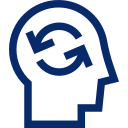 Atliekų prevencija253.1.1.1. skatinti vartotojus rinktis daugkartinius gaminius, produktus pakartotinai  naudoti,  remonto ir (ar) taisymo paslaugas;253.1.1.2. užtikrinti šiukšlinimo prevenciją , tvarkyti šiukšles;253.1.1.3. užtikrinti maisto švaistymo prevenciją, skatinti maisto atliekų prevenciją.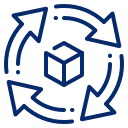 Paruošimas naudoti pakartotinai, prieš tai atskyrus produktus ar jų sudedamąsias dalis, netinkamus naudoti pakartotinai253.2.1. atskirti susidarymo šaltinyje atliekas, kurias būtų galima paruošti naudoti pakartotinai arba perdirbti:253.2.1.1. didinti gyventojų aplinkosauginį sąmoningumą ir atsakomybę rūšiuojant atliekas;253.2.1.2. gerinti atliekų rūšiavimo priemonių ir infrastruktūros prieinamumą.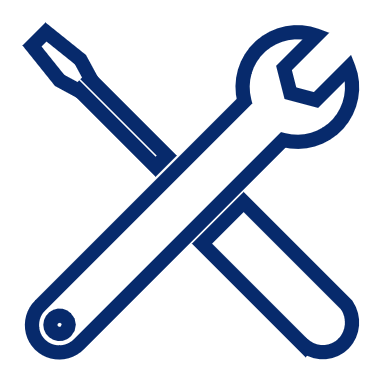 Atskirtų pakartotinai naudoti daiktų atnaujinimas, remontas, pakartotinis daiktų naudojimas253.3.1. skatinti paruošti atliekas naudoti pakartotinai:253.3.1.1. tikrinant, valant ar taisant atliekomis tapusius produktus ar jų sudedamąsias dalis paruošti taip, kad jie vėl būtų tinkami naudoti be pradinio apdirbimo.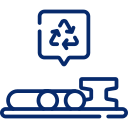 Atliekas, kurių nepavyksta išvengti, jų dalis ar medžiagas, kurių nepavyksta pakartotinai panaudoti, perdirbti, panaudojant jas kaip žaliavas253.4.1. naudoti atliekas tos pačios arba kitos paskirties produktams ar medžiagoms gaminti:253.4.1.1. skatinti paruošti atliekas perdirbti ir jas perdirbti;253.4.1.2. skatinti naudoti antrines žaliavas.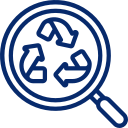 Kitoks atliekų naudojimas253.5.1. skatinti perdirbti atliekas ir taip mažinti atliekų poveikį  aplinkai ir visuomenės sveikatai, sąvartynuose šalinamų atliekų kiekį:253.5.1.1. užtikrinti, kad energijai gauti būtų naudojamos nebetinkamos perdirbti ar pakartotinai naudoti energinę vertę turinčios atliekos.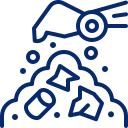 Atliekų šalinimas253.6.1. atliekas, kurių nepavyksta išvengti, jų dalis ar medžiagas, kurių nepavyksta pakartotinai panaudoti, vėliau – perdirbti ar kitaip panaudoti, šalinti nekeliant pavojaus visuomenės sveikatai ir aplinkai:253.6.1.1. užtikrinti, kad saugiai būtų šalinamos asbesto atliekos.1.1. Siekti mažinti atliekų susidarymą skatinant vartotojus rinktis daugkartinius gaminius, naudoti produktus pakartotinai, remonto ir (ar) taisymo paslaugasNr.PriemonėĮvykdymo terminas (metai) VykdytojaiPriemonės lygmuoFinansinės projekcijos, 
tūkst. eurųFinansavimo šaltinisPriemonės tipas 1.1.1Maisto švaistymo prevencijos ir maisto atliekų prevencijos skaitinimas 2023–2027SavivaldybėsSavivaldybėsSavivaldybės biudžeto lėšos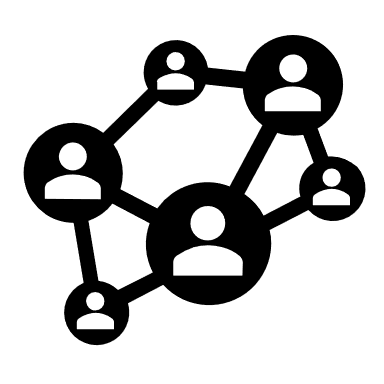 1.1.1.1Taupaus maisto vartojimo iniciatyvos mokyklų valgyklose, skatinant „švediško stalo“ principu grįstą maitinimą, finansavimas Pagėgių savivaldybėje2023–2027Pagėgių savivaldybėSavivaldybės10Savivaldybės biudžeto lėšosPasirinkimo pagrindimas ir priemonės aprašymasPasirinkimo pagrindimas ir priemonės aprašymasPasirinkimo pagrindimas ir priemonės aprašymasPasirinkimo pagrindimas ir priemonės aprašymasPasirinkimo pagrindimas ir priemonės aprašymasPasirinkimo pagrindimas ir priemonės aprašymasPasirinkimo pagrindimas ir priemonės aprašymasPasirinkimo pagrindimas ir priemonės aprašymasJungtinių Tautų darnaus vystymosi 12.3 tikslu, siekiama iki 2030 m. 50 proc. sumažinti maisto atliekas vienam gyventojui mažmeninės prekybos ir vartotojų lygiu, mažinti maisto nuostolius visoje maisto gamybos ir tiekimo grandinėje. Pagėgių savivaldybė siekdama prisidėti prie šio tikslo įgyvendinimo, planuoja vykdyti taupaus maisto vartojimo iniciatyvas bendrojo lavinimo mokyklų valgyklose, kuriose bus pereinama prie „švediško stalo“ principu grįsto maitinimo bei įgyvendinant priemones, susijusias su maisto švaistymo mažinimu ir maisto atliekų prevencija. Pagėgių savivaldybėje veikia 2 bendrojo lavinimo mokyklos, kuriose šiuo metu nėra įdiegtas maitinimas švediško stalo principu.Jungtinių Tautų darnaus vystymosi 12.3 tikslu, siekiama iki 2030 m. 50 proc. sumažinti maisto atliekas vienam gyventojui mažmeninės prekybos ir vartotojų lygiu, mažinti maisto nuostolius visoje maisto gamybos ir tiekimo grandinėje. Pagėgių savivaldybė siekdama prisidėti prie šio tikslo įgyvendinimo, planuoja vykdyti taupaus maisto vartojimo iniciatyvas bendrojo lavinimo mokyklų valgyklose, kuriose bus pereinama prie „švediško stalo“ principu grįsto maitinimo bei įgyvendinant priemones, susijusias su maisto švaistymo mažinimu ir maisto atliekų prevencija. Pagėgių savivaldybėje veikia 2 bendrojo lavinimo mokyklos, kuriose šiuo metu nėra įdiegtas maitinimas švediško stalo principu.Jungtinių Tautų darnaus vystymosi 12.3 tikslu, siekiama iki 2030 m. 50 proc. sumažinti maisto atliekas vienam gyventojui mažmeninės prekybos ir vartotojų lygiu, mažinti maisto nuostolius visoje maisto gamybos ir tiekimo grandinėje. Pagėgių savivaldybė siekdama prisidėti prie šio tikslo įgyvendinimo, planuoja vykdyti taupaus maisto vartojimo iniciatyvas bendrojo lavinimo mokyklų valgyklose, kuriose bus pereinama prie „švediško stalo“ principu grįsto maitinimo bei įgyvendinant priemones, susijusias su maisto švaistymo mažinimu ir maisto atliekų prevencija. Pagėgių savivaldybėje veikia 2 bendrojo lavinimo mokyklos, kuriose šiuo metu nėra įdiegtas maitinimas švediško stalo principu.Jungtinių Tautų darnaus vystymosi 12.3 tikslu, siekiama iki 2030 m. 50 proc. sumažinti maisto atliekas vienam gyventojui mažmeninės prekybos ir vartotojų lygiu, mažinti maisto nuostolius visoje maisto gamybos ir tiekimo grandinėje. Pagėgių savivaldybė siekdama prisidėti prie šio tikslo įgyvendinimo, planuoja vykdyti taupaus maisto vartojimo iniciatyvas bendrojo lavinimo mokyklų valgyklose, kuriose bus pereinama prie „švediško stalo“ principu grįsto maitinimo bei įgyvendinant priemones, susijusias su maisto švaistymo mažinimu ir maisto atliekų prevencija. Pagėgių savivaldybėje veikia 2 bendrojo lavinimo mokyklos, kuriose šiuo metu nėra įdiegtas maitinimas švediško stalo principu.Jungtinių Tautų darnaus vystymosi 12.3 tikslu, siekiama iki 2030 m. 50 proc. sumažinti maisto atliekas vienam gyventojui mažmeninės prekybos ir vartotojų lygiu, mažinti maisto nuostolius visoje maisto gamybos ir tiekimo grandinėje. Pagėgių savivaldybė siekdama prisidėti prie šio tikslo įgyvendinimo, planuoja vykdyti taupaus maisto vartojimo iniciatyvas bendrojo lavinimo mokyklų valgyklose, kuriose bus pereinama prie „švediško stalo“ principu grįsto maitinimo bei įgyvendinant priemones, susijusias su maisto švaistymo mažinimu ir maisto atliekų prevencija. Pagėgių savivaldybėje veikia 2 bendrojo lavinimo mokyklos, kuriose šiuo metu nėra įdiegtas maitinimas švediško stalo principu.Jungtinių Tautų darnaus vystymosi 12.3 tikslu, siekiama iki 2030 m. 50 proc. sumažinti maisto atliekas vienam gyventojui mažmeninės prekybos ir vartotojų lygiu, mažinti maisto nuostolius visoje maisto gamybos ir tiekimo grandinėje. Pagėgių savivaldybė siekdama prisidėti prie šio tikslo įgyvendinimo, planuoja vykdyti taupaus maisto vartojimo iniciatyvas bendrojo lavinimo mokyklų valgyklose, kuriose bus pereinama prie „švediško stalo“ principu grįsto maitinimo bei įgyvendinant priemones, susijusias su maisto švaistymo mažinimu ir maisto atliekų prevencija. Pagėgių savivaldybėje veikia 2 bendrojo lavinimo mokyklos, kuriose šiuo metu nėra įdiegtas maitinimas švediško stalo principu.Jungtinių Tautų darnaus vystymosi 12.3 tikslu, siekiama iki 2030 m. 50 proc. sumažinti maisto atliekas vienam gyventojui mažmeninės prekybos ir vartotojų lygiu, mažinti maisto nuostolius visoje maisto gamybos ir tiekimo grandinėje. Pagėgių savivaldybė siekdama prisidėti prie šio tikslo įgyvendinimo, planuoja vykdyti taupaus maisto vartojimo iniciatyvas bendrojo lavinimo mokyklų valgyklose, kuriose bus pereinama prie „švediško stalo“ principu grįsto maitinimo bei įgyvendinant priemones, susijusias su maisto švaistymo mažinimu ir maisto atliekų prevencija. Pagėgių savivaldybėje veikia 2 bendrojo lavinimo mokyklos, kuriose šiuo metu nėra įdiegtas maitinimas švediško stalo principu.Jungtinių Tautų darnaus vystymosi 12.3 tikslu, siekiama iki 2030 m. 50 proc. sumažinti maisto atliekas vienam gyventojui mažmeninės prekybos ir vartotojų lygiu, mažinti maisto nuostolius visoje maisto gamybos ir tiekimo grandinėje. Pagėgių savivaldybė siekdama prisidėti prie šio tikslo įgyvendinimo, planuoja vykdyti taupaus maisto vartojimo iniciatyvas bendrojo lavinimo mokyklų valgyklose, kuriose bus pereinama prie „švediško stalo“ principu grįsto maitinimo bei įgyvendinant priemones, susijusias su maisto švaistymo mažinimu ir maisto atliekų prevencija. Pagėgių savivaldybėje veikia 2 bendrojo lavinimo mokyklos, kuriose šiuo metu nėra įdiegtas maitinimas švediško stalo principu.1.1.2Viešinimo kampanijų organizavimas ir vykdymas, skatinant rinktis daugkartinius gaminius ir pakartotinai naudoti daiktus2023–2027TRATC (atsakingas vykdytojas), SavivaldybėsRegioninė75Europos Sąjungos parama, vietinės rinkliavos ar kitos įmokos už atliekų surinkimą ir tvarkymą lėšos ir kitos lėšos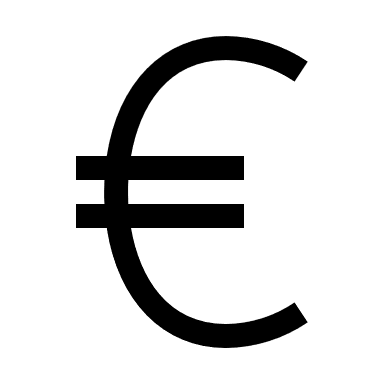 1.1.2.1Viešinimo kampanijų organizavimas ir vykdymas, skatinant rinktis daugkartinius gaminius ir pakartotinai naudoti daiktus Pagėgių savivaldybėje2023–2027Pagėgių savivaldybėSavivaldybės5Savivaldybės biudžeto ir kitos lėšos (SP lėšos)Pasirinkimo pagrindimas ir priemonės aprašymasPasirinkimo pagrindimas ir priemonės aprašymasPasirinkimo pagrindimas ir priemonės aprašymasPasirinkimo pagrindimas ir priemonės aprašymasPasirinkimo pagrindimas ir priemonės aprašymasPasirinkimo pagrindimas ir priemonės aprašymasPasirinkimo pagrindimas ir priemonės aprašymasPasirinkimo pagrindimas ir priemonės aprašymasSavivaldybių ir atliekų surinkimo įmonių viešinimo ir informavimo vykdoma veikla, kuri skirta savivaldybių gyventojams rinktis daugkartinius gaminius, pakartotinai naudoti daiktus ir kita su atliekų prevencija susijusi švietėjiška veikla. Tauragės regionas planuoja vykdyti vieningą viešinimo veiklą bendradarbiaujant TRATC ir regiono savivaldybėms kartu, kiekvienais metais planuojama organizuoti apvalaus stalo diskusijas aptariant galimas ateinančių metų viešinimo veiklas. Taip pat siekiant kryptingos ir tikslios viešinimo naudos, bus parengiama viešinimo strategija atliekų prevencijos ir tinkamo tvarkymo namų ūkiuose skatinimui, kurioje bus numatomos viešinimo kampanijos, jų įgyvendinimo terminai, rezultatai, vykdytojai, lėšos ir finansavimo šaltiniai. Rengiamoje strategijoje dėl atliekų prevencijos ir tinkamo tvarkymo namų ūkiuose skatinimo turi būti įtrauktos ir šios priemonės: 1.2.1; 2.1.1; 3.1.2. Pagal parengtą strategiją Pagėgių savivaldybė įgyvendins viešinimo kampanijas atliekų prevencijos ir tvarkymo temomis Pagėgiuose.Savivaldybių ir atliekų surinkimo įmonių viešinimo ir informavimo vykdoma veikla, kuri skirta savivaldybių gyventojams rinktis daugkartinius gaminius, pakartotinai naudoti daiktus ir kita su atliekų prevencija susijusi švietėjiška veikla. Tauragės regionas planuoja vykdyti vieningą viešinimo veiklą bendradarbiaujant TRATC ir regiono savivaldybėms kartu, kiekvienais metais planuojama organizuoti apvalaus stalo diskusijas aptariant galimas ateinančių metų viešinimo veiklas. Taip pat siekiant kryptingos ir tikslios viešinimo naudos, bus parengiama viešinimo strategija atliekų prevencijos ir tinkamo tvarkymo namų ūkiuose skatinimui, kurioje bus numatomos viešinimo kampanijos, jų įgyvendinimo terminai, rezultatai, vykdytojai, lėšos ir finansavimo šaltiniai. Rengiamoje strategijoje dėl atliekų prevencijos ir tinkamo tvarkymo namų ūkiuose skatinimo turi būti įtrauktos ir šios priemonės: 1.2.1; 2.1.1; 3.1.2. Pagal parengtą strategiją Pagėgių savivaldybė įgyvendins viešinimo kampanijas atliekų prevencijos ir tvarkymo temomis Pagėgiuose.Savivaldybių ir atliekų surinkimo įmonių viešinimo ir informavimo vykdoma veikla, kuri skirta savivaldybių gyventojams rinktis daugkartinius gaminius, pakartotinai naudoti daiktus ir kita su atliekų prevencija susijusi švietėjiška veikla. Tauragės regionas planuoja vykdyti vieningą viešinimo veiklą bendradarbiaujant TRATC ir regiono savivaldybėms kartu, kiekvienais metais planuojama organizuoti apvalaus stalo diskusijas aptariant galimas ateinančių metų viešinimo veiklas. Taip pat siekiant kryptingos ir tikslios viešinimo naudos, bus parengiama viešinimo strategija atliekų prevencijos ir tinkamo tvarkymo namų ūkiuose skatinimui, kurioje bus numatomos viešinimo kampanijos, jų įgyvendinimo terminai, rezultatai, vykdytojai, lėšos ir finansavimo šaltiniai. Rengiamoje strategijoje dėl atliekų prevencijos ir tinkamo tvarkymo namų ūkiuose skatinimo turi būti įtrauktos ir šios priemonės: 1.2.1; 2.1.1; 3.1.2. Pagal parengtą strategiją Pagėgių savivaldybė įgyvendins viešinimo kampanijas atliekų prevencijos ir tvarkymo temomis Pagėgiuose.Savivaldybių ir atliekų surinkimo įmonių viešinimo ir informavimo vykdoma veikla, kuri skirta savivaldybių gyventojams rinktis daugkartinius gaminius, pakartotinai naudoti daiktus ir kita su atliekų prevencija susijusi švietėjiška veikla. Tauragės regionas planuoja vykdyti vieningą viešinimo veiklą bendradarbiaujant TRATC ir regiono savivaldybėms kartu, kiekvienais metais planuojama organizuoti apvalaus stalo diskusijas aptariant galimas ateinančių metų viešinimo veiklas. Taip pat siekiant kryptingos ir tikslios viešinimo naudos, bus parengiama viešinimo strategija atliekų prevencijos ir tinkamo tvarkymo namų ūkiuose skatinimui, kurioje bus numatomos viešinimo kampanijos, jų įgyvendinimo terminai, rezultatai, vykdytojai, lėšos ir finansavimo šaltiniai. Rengiamoje strategijoje dėl atliekų prevencijos ir tinkamo tvarkymo namų ūkiuose skatinimo turi būti įtrauktos ir šios priemonės: 1.2.1; 2.1.1; 3.1.2. Pagal parengtą strategiją Pagėgių savivaldybė įgyvendins viešinimo kampanijas atliekų prevencijos ir tvarkymo temomis Pagėgiuose.Savivaldybių ir atliekų surinkimo įmonių viešinimo ir informavimo vykdoma veikla, kuri skirta savivaldybių gyventojams rinktis daugkartinius gaminius, pakartotinai naudoti daiktus ir kita su atliekų prevencija susijusi švietėjiška veikla. Tauragės regionas planuoja vykdyti vieningą viešinimo veiklą bendradarbiaujant TRATC ir regiono savivaldybėms kartu, kiekvienais metais planuojama organizuoti apvalaus stalo diskusijas aptariant galimas ateinančių metų viešinimo veiklas. Taip pat siekiant kryptingos ir tikslios viešinimo naudos, bus parengiama viešinimo strategija atliekų prevencijos ir tinkamo tvarkymo namų ūkiuose skatinimui, kurioje bus numatomos viešinimo kampanijos, jų įgyvendinimo terminai, rezultatai, vykdytojai, lėšos ir finansavimo šaltiniai. Rengiamoje strategijoje dėl atliekų prevencijos ir tinkamo tvarkymo namų ūkiuose skatinimo turi būti įtrauktos ir šios priemonės: 1.2.1; 2.1.1; 3.1.2. Pagal parengtą strategiją Pagėgių savivaldybė įgyvendins viešinimo kampanijas atliekų prevencijos ir tvarkymo temomis Pagėgiuose.Savivaldybių ir atliekų surinkimo įmonių viešinimo ir informavimo vykdoma veikla, kuri skirta savivaldybių gyventojams rinktis daugkartinius gaminius, pakartotinai naudoti daiktus ir kita su atliekų prevencija susijusi švietėjiška veikla. Tauragės regionas planuoja vykdyti vieningą viešinimo veiklą bendradarbiaujant TRATC ir regiono savivaldybėms kartu, kiekvienais metais planuojama organizuoti apvalaus stalo diskusijas aptariant galimas ateinančių metų viešinimo veiklas. Taip pat siekiant kryptingos ir tikslios viešinimo naudos, bus parengiama viešinimo strategija atliekų prevencijos ir tinkamo tvarkymo namų ūkiuose skatinimui, kurioje bus numatomos viešinimo kampanijos, jų įgyvendinimo terminai, rezultatai, vykdytojai, lėšos ir finansavimo šaltiniai. Rengiamoje strategijoje dėl atliekų prevencijos ir tinkamo tvarkymo namų ūkiuose skatinimo turi būti įtrauktos ir šios priemonės: 1.2.1; 2.1.1; 3.1.2. Pagal parengtą strategiją Pagėgių savivaldybė įgyvendins viešinimo kampanijas atliekų prevencijos ir tvarkymo temomis Pagėgiuose.Savivaldybių ir atliekų surinkimo įmonių viešinimo ir informavimo vykdoma veikla, kuri skirta savivaldybių gyventojams rinktis daugkartinius gaminius, pakartotinai naudoti daiktus ir kita su atliekų prevencija susijusi švietėjiška veikla. Tauragės regionas planuoja vykdyti vieningą viešinimo veiklą bendradarbiaujant TRATC ir regiono savivaldybėms kartu, kiekvienais metais planuojama organizuoti apvalaus stalo diskusijas aptariant galimas ateinančių metų viešinimo veiklas. Taip pat siekiant kryptingos ir tikslios viešinimo naudos, bus parengiama viešinimo strategija atliekų prevencijos ir tinkamo tvarkymo namų ūkiuose skatinimui, kurioje bus numatomos viešinimo kampanijos, jų įgyvendinimo terminai, rezultatai, vykdytojai, lėšos ir finansavimo šaltiniai. Rengiamoje strategijoje dėl atliekų prevencijos ir tinkamo tvarkymo namų ūkiuose skatinimo turi būti įtrauktos ir šios priemonės: 1.2.1; 2.1.1; 3.1.2. Pagal parengtą strategiją Pagėgių savivaldybė įgyvendins viešinimo kampanijas atliekų prevencijos ir tvarkymo temomis Pagėgiuose.Savivaldybių ir atliekų surinkimo įmonių viešinimo ir informavimo vykdoma veikla, kuri skirta savivaldybių gyventojams rinktis daugkartinius gaminius, pakartotinai naudoti daiktus ir kita su atliekų prevencija susijusi švietėjiška veikla. Tauragės regionas planuoja vykdyti vieningą viešinimo veiklą bendradarbiaujant TRATC ir regiono savivaldybėms kartu, kiekvienais metais planuojama organizuoti apvalaus stalo diskusijas aptariant galimas ateinančių metų viešinimo veiklas. Taip pat siekiant kryptingos ir tikslios viešinimo naudos, bus parengiama viešinimo strategija atliekų prevencijos ir tinkamo tvarkymo namų ūkiuose skatinimui, kurioje bus numatomos viešinimo kampanijos, jų įgyvendinimo terminai, rezultatai, vykdytojai, lėšos ir finansavimo šaltiniai. Rengiamoje strategijoje dėl atliekų prevencijos ir tinkamo tvarkymo namų ūkiuose skatinimo turi būti įtrauktos ir šios priemonės: 1.2.1; 2.1.1; 3.1.2. Pagal parengtą strategiją Pagėgių savivaldybė įgyvendins viešinimo kampanijas atliekų prevencijos ir tvarkymo temomis Pagėgiuose.1.2. Užtikrinti šiukšlinimo prevenciją, tvarkyti šiukšlesNr.PriemonėĮvykdymo terminas (metai) VykdytojaiPreimonės lygmuoFinansinės projekcijos, 
tūkst. eurųFinansavimo šaltinisPriemonės tipas 1.2.1Šiukšlių surinkimo ir surtvarkymo (tame tarpe akcijų) organizavimas2023–2027TRATC, SavivaldybėsRegioninė25TRATC, Savivaldybių biudžetų lėšos1.2.1.1Šiukšlių surinkimo ir surtvarkymo (tame tarpe akcijų) organizavimas Pagėgių savivaldybėje2023–2027Pagėgių savivaldybėSavivaldybės10Savivaldybės biudžeto lėšosPasirinkimo pagrindimas ir priemonės aprašymasPasirinkimo pagrindimas ir priemonės aprašymasPasirinkimo pagrindimas ir priemonės aprašymasPasirinkimo pagrindimas ir priemonės aprašymasPasirinkimo pagrindimas ir priemonės aprašymasPasirinkimo pagrindimas ir priemonės aprašymasPasirinkimo pagrindimas ir priemonės aprašymasPasirinkimo pagrindimas ir priemonės aprašymasPavasarinės ir rudeninės švarinimosi akcijos skatina gyventojus pasirūpinti aplinkos tvarkymųsi ir surinkti šiukšles, jas išrūšiuoti bei priduoti. Akcijos atlieka kilnią misiją ir atkreipia visuomenės dėmesį į aplinkos tvarkymosi svarbą, tuo pačiu sutvarkoma aplinka, aptinkami nedideli šiukšlynai, kurie akcijos metu panaikinami ir sutvarkomi. Akcijos pagrįstos gyventojų, savivaldybių, TRATC, įstaigų ir organizacijų bendradarbiavimu. Šiukšlių rinkimas daugiausiai vykdomas užmiesčiuose, parkuose, pamiškėse, paupiuose ir kitose vietose. TRATC atsakingas už šiukšlių rinkimo akcijų viešinimą bei koordinavimą, o Pagėgių savivaldybė – už šių akcijų veiklų organizavimą ir įgyvendinimą.Pavasarinės ir rudeninės švarinimosi akcijos skatina gyventojus pasirūpinti aplinkos tvarkymųsi ir surinkti šiukšles, jas išrūšiuoti bei priduoti. Akcijos atlieka kilnią misiją ir atkreipia visuomenės dėmesį į aplinkos tvarkymosi svarbą, tuo pačiu sutvarkoma aplinka, aptinkami nedideli šiukšlynai, kurie akcijos metu panaikinami ir sutvarkomi. Akcijos pagrįstos gyventojų, savivaldybių, TRATC, įstaigų ir organizacijų bendradarbiavimu. Šiukšlių rinkimas daugiausiai vykdomas užmiesčiuose, parkuose, pamiškėse, paupiuose ir kitose vietose. TRATC atsakingas už šiukšlių rinkimo akcijų viešinimą bei koordinavimą, o Pagėgių savivaldybė – už šių akcijų veiklų organizavimą ir įgyvendinimą.Pavasarinės ir rudeninės švarinimosi akcijos skatina gyventojus pasirūpinti aplinkos tvarkymųsi ir surinkti šiukšles, jas išrūšiuoti bei priduoti. Akcijos atlieka kilnią misiją ir atkreipia visuomenės dėmesį į aplinkos tvarkymosi svarbą, tuo pačiu sutvarkoma aplinka, aptinkami nedideli šiukšlynai, kurie akcijos metu panaikinami ir sutvarkomi. Akcijos pagrįstos gyventojų, savivaldybių, TRATC, įstaigų ir organizacijų bendradarbiavimu. Šiukšlių rinkimas daugiausiai vykdomas užmiesčiuose, parkuose, pamiškėse, paupiuose ir kitose vietose. TRATC atsakingas už šiukšlių rinkimo akcijų viešinimą bei koordinavimą, o Pagėgių savivaldybė – už šių akcijų veiklų organizavimą ir įgyvendinimą.Pavasarinės ir rudeninės švarinimosi akcijos skatina gyventojus pasirūpinti aplinkos tvarkymųsi ir surinkti šiukšles, jas išrūšiuoti bei priduoti. Akcijos atlieka kilnią misiją ir atkreipia visuomenės dėmesį į aplinkos tvarkymosi svarbą, tuo pačiu sutvarkoma aplinka, aptinkami nedideli šiukšlynai, kurie akcijos metu panaikinami ir sutvarkomi. Akcijos pagrįstos gyventojų, savivaldybių, TRATC, įstaigų ir organizacijų bendradarbiavimu. Šiukšlių rinkimas daugiausiai vykdomas užmiesčiuose, parkuose, pamiškėse, paupiuose ir kitose vietose. TRATC atsakingas už šiukšlių rinkimo akcijų viešinimą bei koordinavimą, o Pagėgių savivaldybė – už šių akcijų veiklų organizavimą ir įgyvendinimą.Pavasarinės ir rudeninės švarinimosi akcijos skatina gyventojus pasirūpinti aplinkos tvarkymųsi ir surinkti šiukšles, jas išrūšiuoti bei priduoti. Akcijos atlieka kilnią misiją ir atkreipia visuomenės dėmesį į aplinkos tvarkymosi svarbą, tuo pačiu sutvarkoma aplinka, aptinkami nedideli šiukšlynai, kurie akcijos metu panaikinami ir sutvarkomi. Akcijos pagrįstos gyventojų, savivaldybių, TRATC, įstaigų ir organizacijų bendradarbiavimu. Šiukšlių rinkimas daugiausiai vykdomas užmiesčiuose, parkuose, pamiškėse, paupiuose ir kitose vietose. TRATC atsakingas už šiukšlių rinkimo akcijų viešinimą bei koordinavimą, o Pagėgių savivaldybė – už šių akcijų veiklų organizavimą ir įgyvendinimą.Pavasarinės ir rudeninės švarinimosi akcijos skatina gyventojus pasirūpinti aplinkos tvarkymųsi ir surinkti šiukšles, jas išrūšiuoti bei priduoti. Akcijos atlieka kilnią misiją ir atkreipia visuomenės dėmesį į aplinkos tvarkymosi svarbą, tuo pačiu sutvarkoma aplinka, aptinkami nedideli šiukšlynai, kurie akcijos metu panaikinami ir sutvarkomi. Akcijos pagrįstos gyventojų, savivaldybių, TRATC, įstaigų ir organizacijų bendradarbiavimu. Šiukšlių rinkimas daugiausiai vykdomas užmiesčiuose, parkuose, pamiškėse, paupiuose ir kitose vietose. TRATC atsakingas už šiukšlių rinkimo akcijų viešinimą bei koordinavimą, o Pagėgių savivaldybė – už šių akcijų veiklų organizavimą ir įgyvendinimą.Pavasarinės ir rudeninės švarinimosi akcijos skatina gyventojus pasirūpinti aplinkos tvarkymųsi ir surinkti šiukšles, jas išrūšiuoti bei priduoti. Akcijos atlieka kilnią misiją ir atkreipia visuomenės dėmesį į aplinkos tvarkymosi svarbą, tuo pačiu sutvarkoma aplinka, aptinkami nedideli šiukšlynai, kurie akcijos metu panaikinami ir sutvarkomi. Akcijos pagrįstos gyventojų, savivaldybių, TRATC, įstaigų ir organizacijų bendradarbiavimu. Šiukšlių rinkimas daugiausiai vykdomas užmiesčiuose, parkuose, pamiškėse, paupiuose ir kitose vietose. TRATC atsakingas už šiukšlių rinkimo akcijų viešinimą bei koordinavimą, o Pagėgių savivaldybė – už šių akcijų veiklų organizavimą ir įgyvendinimą.Pavasarinės ir rudeninės švarinimosi akcijos skatina gyventojus pasirūpinti aplinkos tvarkymųsi ir surinkti šiukšles, jas išrūšiuoti bei priduoti. Akcijos atlieka kilnią misiją ir atkreipia visuomenės dėmesį į aplinkos tvarkymosi svarbą, tuo pačiu sutvarkoma aplinka, aptinkami nedideli šiukšlynai, kurie akcijos metu panaikinami ir sutvarkomi. Akcijos pagrįstos gyventojų, savivaldybių, TRATC, įstaigų ir organizacijų bendradarbiavimu. Šiukšlių rinkimas daugiausiai vykdomas užmiesčiuose, parkuose, pamiškėse, paupiuose ir kitose vietose. TRATC atsakingas už šiukšlių rinkimo akcijų viešinimą bei koordinavimą, o Pagėgių savivaldybė – už šių akcijų veiklų organizavimą ir įgyvendinimą.1.2.2Antrinių žaliavų rūšiuojamojo surinkimo priemonių tinklo viešose vietose (parkuose, skveruose, lankytinose vietose, pagrindinėse gatvėse) plėtra2023–2027SavivaldybėsSavivaldybėsSavivaldybių biudžetų lėšos1.2.2.1Antrinių žaliavų rūšiuojamojo surinkimo priemonių tinklo viešose vietose (parkuose, skveruose, lankytinose vietose, pagrindinėse gatvėse) plėtimas, užtikrinant jų surinkimą ir sutvarkymą Pagėgių savivaldybėje2023–2027Pagėgių savivaldybėSavivaldybės20Savivaldybių biudžetų lėšosPasirinkimo pagrindimas ir priemonės aprašymasPasirinkimo pagrindimas ir priemonės aprašymasPasirinkimo pagrindimas ir priemonės aprašymasPasirinkimo pagrindimas ir priemonės aprašymasPasirinkimo pagrindimas ir priemonės aprašymasPasirinkimo pagrindimas ir priemonės aprašymasPasirinkimo pagrindimas ir priemonės aprašymasPasirinkimo pagrindimas ir priemonės aprašymasSiekiant sistemingo atliekų turėtojų – gyventojų sąmoningumo. Atliekų rūšiavimas turi tapti kasdienybe ne tik namuose, bet ir viešosios erdvėse. Viena opiausių problemų, su kuria susiduriama, tai per mažas išrūšiuotų atliekų kiekis, todėl rūšiuojamojo surinkimo šiukšliadėžių diegimas viešosiose erdvėse, paskatintų gyventojus sistemingai prisidėti prie VAPTP tikslų ir uždavinių įgyvendinimo.Pagėgių savivaldybė nusimatys rūšiuojamojo surinkimo šiukšliadėžių kiekius įsivertinusi prioritetinių viešųjų vietų skaičių. Viešos susibūrimo erdvės – parkai, aikštė, skverai.Siekiant sistemingo atliekų turėtojų – gyventojų sąmoningumo. Atliekų rūšiavimas turi tapti kasdienybe ne tik namuose, bet ir viešosios erdvėse. Viena opiausių problemų, su kuria susiduriama, tai per mažas išrūšiuotų atliekų kiekis, todėl rūšiuojamojo surinkimo šiukšliadėžių diegimas viešosiose erdvėse, paskatintų gyventojus sistemingai prisidėti prie VAPTP tikslų ir uždavinių įgyvendinimo.Pagėgių savivaldybė nusimatys rūšiuojamojo surinkimo šiukšliadėžių kiekius įsivertinusi prioritetinių viešųjų vietų skaičių. Viešos susibūrimo erdvės – parkai, aikštė, skverai.Siekiant sistemingo atliekų turėtojų – gyventojų sąmoningumo. Atliekų rūšiavimas turi tapti kasdienybe ne tik namuose, bet ir viešosios erdvėse. Viena opiausių problemų, su kuria susiduriama, tai per mažas išrūšiuotų atliekų kiekis, todėl rūšiuojamojo surinkimo šiukšliadėžių diegimas viešosiose erdvėse, paskatintų gyventojus sistemingai prisidėti prie VAPTP tikslų ir uždavinių įgyvendinimo.Pagėgių savivaldybė nusimatys rūšiuojamojo surinkimo šiukšliadėžių kiekius įsivertinusi prioritetinių viešųjų vietų skaičių. Viešos susibūrimo erdvės – parkai, aikštė, skverai.Siekiant sistemingo atliekų turėtojų – gyventojų sąmoningumo. Atliekų rūšiavimas turi tapti kasdienybe ne tik namuose, bet ir viešosios erdvėse. Viena opiausių problemų, su kuria susiduriama, tai per mažas išrūšiuotų atliekų kiekis, todėl rūšiuojamojo surinkimo šiukšliadėžių diegimas viešosiose erdvėse, paskatintų gyventojus sistemingai prisidėti prie VAPTP tikslų ir uždavinių įgyvendinimo.Pagėgių savivaldybė nusimatys rūšiuojamojo surinkimo šiukšliadėžių kiekius įsivertinusi prioritetinių viešųjų vietų skaičių. Viešos susibūrimo erdvės – parkai, aikštė, skverai.Siekiant sistemingo atliekų turėtojų – gyventojų sąmoningumo. Atliekų rūšiavimas turi tapti kasdienybe ne tik namuose, bet ir viešosios erdvėse. Viena opiausių problemų, su kuria susiduriama, tai per mažas išrūšiuotų atliekų kiekis, todėl rūšiuojamojo surinkimo šiukšliadėžių diegimas viešosiose erdvėse, paskatintų gyventojus sistemingai prisidėti prie VAPTP tikslų ir uždavinių įgyvendinimo.Pagėgių savivaldybė nusimatys rūšiuojamojo surinkimo šiukšliadėžių kiekius įsivertinusi prioritetinių viešųjų vietų skaičių. Viešos susibūrimo erdvės – parkai, aikštė, skverai.Siekiant sistemingo atliekų turėtojų – gyventojų sąmoningumo. Atliekų rūšiavimas turi tapti kasdienybe ne tik namuose, bet ir viešosios erdvėse. Viena opiausių problemų, su kuria susiduriama, tai per mažas išrūšiuotų atliekų kiekis, todėl rūšiuojamojo surinkimo šiukšliadėžių diegimas viešosiose erdvėse, paskatintų gyventojus sistemingai prisidėti prie VAPTP tikslų ir uždavinių įgyvendinimo.Pagėgių savivaldybė nusimatys rūšiuojamojo surinkimo šiukšliadėžių kiekius įsivertinusi prioritetinių viešųjų vietų skaičių. Viešos susibūrimo erdvės – parkai, aikštė, skverai.Siekiant sistemingo atliekų turėtojų – gyventojų sąmoningumo. Atliekų rūšiavimas turi tapti kasdienybe ne tik namuose, bet ir viešosios erdvėse. Viena opiausių problemų, su kuria susiduriama, tai per mažas išrūšiuotų atliekų kiekis, todėl rūšiuojamojo surinkimo šiukšliadėžių diegimas viešosiose erdvėse, paskatintų gyventojus sistemingai prisidėti prie VAPTP tikslų ir uždavinių įgyvendinimo.Pagėgių savivaldybė nusimatys rūšiuojamojo surinkimo šiukšliadėžių kiekius įsivertinusi prioritetinių viešųjų vietų skaičių. Viešos susibūrimo erdvės – parkai, aikštė, skverai.Siekiant sistemingo atliekų turėtojų – gyventojų sąmoningumo. Atliekų rūšiavimas turi tapti kasdienybe ne tik namuose, bet ir viešosios erdvėse. Viena opiausių problemų, su kuria susiduriama, tai per mažas išrūšiuotų atliekų kiekis, todėl rūšiuojamojo surinkimo šiukšliadėžių diegimas viešosiose erdvėse, paskatintų gyventojus sistemingai prisidėti prie VAPTP tikslų ir uždavinių įgyvendinimo.Pagėgių savivaldybė nusimatys rūšiuojamojo surinkimo šiukšliadėžių kiekius įsivertinusi prioritetinių viešųjų vietų skaičių. Viešos susibūrimo erdvės – parkai, aikštė, skverai.1.2.3Viešųjų geriamojo vandens stotelių tinklo plėtojimas savivaldybių traukos centruose, viešose sporto aikštelėse, aikštynuose ir parkuose2023–2027SavivaldybėsSavivaldybėsSavivaldybių biudžetų lėšos 1.2.3.1Viešųjų geriamojo vandens stotelių tinklo plėtojimas savivaldybių traukos centruose, viešose sporto aikštelėse, aikštynuose ir parkuose, siekiant mažinti plastiko pakuočių atliekas Pagėgių savivaldybėje2023–2027Pagėgių savivaldybėSavivaldybės10Savivaldybės biudžeto lėšosPasirinkimo pagrindimas ir priemonės aprašymasPasirinkimo pagrindimas ir priemonės aprašymasPasirinkimo pagrindimas ir priemonės aprašymasPasirinkimo pagrindimas ir priemonės aprašymasPasirinkimo pagrindimas ir priemonės aprašymasPasirinkimo pagrindimas ir priemonės aprašymasPasirinkimo pagrindimas ir priemonės aprašymasPasirinkimo pagrindimas ir priemonės aprašymasViešųjų geriamojo vandens stotelių tinklo plėtra savivaldybių traukos centruose, viešose sporto aikštelėse, aikštynuose ir parkuose prisideda prie atliekų prevencijos uždavinių įgyvendinimo, siekiant mažinti vienkartinių plastikinių pakuočių vartojimą. Šios geriamojo vandens stotelės prisideda prie gyventojų auklėjimo ir įgūdžių stiprinimo, gerosios patirties dalijimusiPagėgių savivaldybė nusimatys įrengti geriamojo vandens stoteles įsivertinusios prioritetines viešąsias vietas. Viešos susibūrimo erdvės – parkai, aikštė, skverai.Viešųjų geriamojo vandens stotelių tinklo plėtra savivaldybių traukos centruose, viešose sporto aikštelėse, aikštynuose ir parkuose prisideda prie atliekų prevencijos uždavinių įgyvendinimo, siekiant mažinti vienkartinių plastikinių pakuočių vartojimą. Šios geriamojo vandens stotelės prisideda prie gyventojų auklėjimo ir įgūdžių stiprinimo, gerosios patirties dalijimusiPagėgių savivaldybė nusimatys įrengti geriamojo vandens stoteles įsivertinusios prioritetines viešąsias vietas. Viešos susibūrimo erdvės – parkai, aikštė, skverai.Viešųjų geriamojo vandens stotelių tinklo plėtra savivaldybių traukos centruose, viešose sporto aikštelėse, aikštynuose ir parkuose prisideda prie atliekų prevencijos uždavinių įgyvendinimo, siekiant mažinti vienkartinių plastikinių pakuočių vartojimą. Šios geriamojo vandens stotelės prisideda prie gyventojų auklėjimo ir įgūdžių stiprinimo, gerosios patirties dalijimusiPagėgių savivaldybė nusimatys įrengti geriamojo vandens stoteles įsivertinusios prioritetines viešąsias vietas. Viešos susibūrimo erdvės – parkai, aikštė, skverai.Viešųjų geriamojo vandens stotelių tinklo plėtra savivaldybių traukos centruose, viešose sporto aikštelėse, aikštynuose ir parkuose prisideda prie atliekų prevencijos uždavinių įgyvendinimo, siekiant mažinti vienkartinių plastikinių pakuočių vartojimą. Šios geriamojo vandens stotelės prisideda prie gyventojų auklėjimo ir įgūdžių stiprinimo, gerosios patirties dalijimusiPagėgių savivaldybė nusimatys įrengti geriamojo vandens stoteles įsivertinusios prioritetines viešąsias vietas. Viešos susibūrimo erdvės – parkai, aikštė, skverai.Viešųjų geriamojo vandens stotelių tinklo plėtra savivaldybių traukos centruose, viešose sporto aikštelėse, aikštynuose ir parkuose prisideda prie atliekų prevencijos uždavinių įgyvendinimo, siekiant mažinti vienkartinių plastikinių pakuočių vartojimą. Šios geriamojo vandens stotelės prisideda prie gyventojų auklėjimo ir įgūdžių stiprinimo, gerosios patirties dalijimusiPagėgių savivaldybė nusimatys įrengti geriamojo vandens stoteles įsivertinusios prioritetines viešąsias vietas. Viešos susibūrimo erdvės – parkai, aikštė, skverai.Viešųjų geriamojo vandens stotelių tinklo plėtra savivaldybių traukos centruose, viešose sporto aikštelėse, aikštynuose ir parkuose prisideda prie atliekų prevencijos uždavinių įgyvendinimo, siekiant mažinti vienkartinių plastikinių pakuočių vartojimą. Šios geriamojo vandens stotelės prisideda prie gyventojų auklėjimo ir įgūdžių stiprinimo, gerosios patirties dalijimusiPagėgių savivaldybė nusimatys įrengti geriamojo vandens stoteles įsivertinusios prioritetines viešąsias vietas. Viešos susibūrimo erdvės – parkai, aikštė, skverai.Viešųjų geriamojo vandens stotelių tinklo plėtra savivaldybių traukos centruose, viešose sporto aikštelėse, aikštynuose ir parkuose prisideda prie atliekų prevencijos uždavinių įgyvendinimo, siekiant mažinti vienkartinių plastikinių pakuočių vartojimą. Šios geriamojo vandens stotelės prisideda prie gyventojų auklėjimo ir įgūdžių stiprinimo, gerosios patirties dalijimusiPagėgių savivaldybė nusimatys įrengti geriamojo vandens stoteles įsivertinusios prioritetines viešąsias vietas. Viešos susibūrimo erdvės – parkai, aikštė, skverai.Viešųjų geriamojo vandens stotelių tinklo plėtra savivaldybių traukos centruose, viešose sporto aikštelėse, aikštynuose ir parkuose prisideda prie atliekų prevencijos uždavinių įgyvendinimo, siekiant mažinti vienkartinių plastikinių pakuočių vartojimą. Šios geriamojo vandens stotelės prisideda prie gyventojų auklėjimo ir įgūdžių stiprinimo, gerosios patirties dalijimusiPagėgių savivaldybė nusimatys įrengti geriamojo vandens stoteles įsivertinusios prioritetines viešąsias vietas. Viešos susibūrimo erdvės – parkai, aikštė, skverai.1.2.4.Padangų atliekų, kurių turėtojų nustatyti neįmanoma arba kuris neegzistuoja, sutvarkymas2022-2027SavivaldybėsSavivaldybėsSavivaldybių biudžetų ir kitos lėšos (SP lėšos)1.2.4.1Padangų atliekų, kurių turėtojų nustatyti neįmanoma arba kuris neegzistuoja, sutvarkymas Pagėgių savivaldybėje2022-2027Pagėgių savivaldybėSavivaldybės10Savivaldybės biudžeto ir kitos lėšos (SP lėšos)Pasirinkimo pagrindimas ir priemonės aprašymasPasirinkimo pagrindimas ir priemonės aprašymasPasirinkimo pagrindimas ir priemonės aprašymasPasirinkimo pagrindimas ir priemonės aprašymasPasirinkimo pagrindimas ir priemonės aprašymasPasirinkimo pagrindimas ir priemonės aprašymasPasirinkimo pagrindimas ir priemonės aprašymasPasirinkimo pagrindimas ir priemonės aprašymasSiekiant vykdyti šiukšlių tvarkymą, užtikrinamas susidariusių padangų atliekų, kurių turėtojo nustatyti neįmanoma ar kuris neegzistuoja, sutvarkymas. Pagėgių savivaldybė užtikrins šių padangų atliekų sutvarkymą atsižvelgiant į susidariusį poreikį.Siekiant vykdyti šiukšlių tvarkymą, užtikrinamas susidariusių padangų atliekų, kurių turėtojo nustatyti neįmanoma ar kuris neegzistuoja, sutvarkymas. Pagėgių savivaldybė užtikrins šių padangų atliekų sutvarkymą atsižvelgiant į susidariusį poreikį.Siekiant vykdyti šiukšlių tvarkymą, užtikrinamas susidariusių padangų atliekų, kurių turėtojo nustatyti neįmanoma ar kuris neegzistuoja, sutvarkymas. Pagėgių savivaldybė užtikrins šių padangų atliekų sutvarkymą atsižvelgiant į susidariusį poreikį.Siekiant vykdyti šiukšlių tvarkymą, užtikrinamas susidariusių padangų atliekų, kurių turėtojo nustatyti neįmanoma ar kuris neegzistuoja, sutvarkymas. Pagėgių savivaldybė užtikrins šių padangų atliekų sutvarkymą atsižvelgiant į susidariusį poreikį.Siekiant vykdyti šiukšlių tvarkymą, užtikrinamas susidariusių padangų atliekų, kurių turėtojo nustatyti neįmanoma ar kuris neegzistuoja, sutvarkymas. Pagėgių savivaldybė užtikrins šių padangų atliekų sutvarkymą atsižvelgiant į susidariusį poreikį.Siekiant vykdyti šiukšlių tvarkymą, užtikrinamas susidariusių padangų atliekų, kurių turėtojo nustatyti neįmanoma ar kuris neegzistuoja, sutvarkymas. Pagėgių savivaldybė užtikrins šių padangų atliekų sutvarkymą atsižvelgiant į susidariusį poreikį.Siekiant vykdyti šiukšlių tvarkymą, užtikrinamas susidariusių padangų atliekų, kurių turėtojo nustatyti neįmanoma ar kuris neegzistuoja, sutvarkymas. Pagėgių savivaldybė užtikrins šių padangų atliekų sutvarkymą atsižvelgiant į susidariusį poreikį.Siekiant vykdyti šiukšlių tvarkymą, užtikrinamas susidariusių padangų atliekų, kurių turėtojo nustatyti neįmanoma ar kuris neegzistuoja, sutvarkymas. Pagėgių savivaldybė užtikrins šių padangų atliekų sutvarkymą atsižvelgiant į susidariusį poreikį.2.1. Didinti gyventojų aplinkosauginį sąmoningumą ir atsakomybę atliekų rūšiavimo srityjeNr.PriemonėĮvykdymo terminas (metai) VykdytojaiPriemonės lygmuoFinansinės projekcijos, 
tūkst. eurųFinansavimo šaltinisPriemonės tipas 2.1.1Viešinimo kampanijų vykdymas, skatinant atliekų rūšiuojamąjį surinkimą2023–2027TRATC (atsakingas vykdytojas), SavivaldybėsRegioninė50Europos Sąjungos parama, vietinės rinkliavos ar kitos įmokos už atliekų surinkimą ir tvarkymą, GIA lėšos ir kitos lėšos2.1.1.1Viešinimo kampanijų vykdymas, skatinant atliekų rūšiuojamąjį surinkimą, Pagėgių savivaldybėje2023–2027Pagėgių savivaldybėSavivaldybėsEuropos Sąjungos parama, vietinės rinkliavos ar kitos įmokos už atliekų surinkimą ir tvarkymą, GIA lėšos ir kitos lėšosPasirinkimo pagrindimas ir priemonės aprašymasPasirinkimo pagrindimas ir priemonės aprašymasPasirinkimo pagrindimas ir priemonės aprašymasPasirinkimo pagrindimas ir priemonės aprašymasPasirinkimo pagrindimas ir priemonės aprašymasPasirinkimo pagrindimas ir priemonės aprašymasPasirinkimo pagrindimas ir priemonės aprašymasPasirinkimo pagrindimas ir priemonės aprašymasTRATC, savivaldybių, GIA, atliekų surinkimo įmonių viešinimo ir informavimo vykdoma veikla, kuri skirta savivaldybių gyventojams skatinant atliekų rūšiuojamąjį surinkimą bei kompostavimą vietoje.Šioje priemonėje planuojamos viešinimo iniciatyvos su savivaldybėmis, TRATC ir GIA. Taip pat vykdomos iniciatyvos su bendruomenėmis, mokyklomis, siekiant skatinti atliekų rūšiuojamąjį surinkimą. Numatomos viešinimo iniciatyvos bus įtrauktos į planuojamą rengti strategiją, numatytą 1.1.2. priemonėje.TRATC, savivaldybių, GIA, atliekų surinkimo įmonių viešinimo ir informavimo vykdoma veikla, kuri skirta savivaldybių gyventojams skatinant atliekų rūšiuojamąjį surinkimą bei kompostavimą vietoje.Šioje priemonėje planuojamos viešinimo iniciatyvos su savivaldybėmis, TRATC ir GIA. Taip pat vykdomos iniciatyvos su bendruomenėmis, mokyklomis, siekiant skatinti atliekų rūšiuojamąjį surinkimą. Numatomos viešinimo iniciatyvos bus įtrauktos į planuojamą rengti strategiją, numatytą 1.1.2. priemonėje.TRATC, savivaldybių, GIA, atliekų surinkimo įmonių viešinimo ir informavimo vykdoma veikla, kuri skirta savivaldybių gyventojams skatinant atliekų rūšiuojamąjį surinkimą bei kompostavimą vietoje.Šioje priemonėje planuojamos viešinimo iniciatyvos su savivaldybėmis, TRATC ir GIA. Taip pat vykdomos iniciatyvos su bendruomenėmis, mokyklomis, siekiant skatinti atliekų rūšiuojamąjį surinkimą. Numatomos viešinimo iniciatyvos bus įtrauktos į planuojamą rengti strategiją, numatytą 1.1.2. priemonėje.TRATC, savivaldybių, GIA, atliekų surinkimo įmonių viešinimo ir informavimo vykdoma veikla, kuri skirta savivaldybių gyventojams skatinant atliekų rūšiuojamąjį surinkimą bei kompostavimą vietoje.Šioje priemonėje planuojamos viešinimo iniciatyvos su savivaldybėmis, TRATC ir GIA. Taip pat vykdomos iniciatyvos su bendruomenėmis, mokyklomis, siekiant skatinti atliekų rūšiuojamąjį surinkimą. Numatomos viešinimo iniciatyvos bus įtrauktos į planuojamą rengti strategiją, numatytą 1.1.2. priemonėje.TRATC, savivaldybių, GIA, atliekų surinkimo įmonių viešinimo ir informavimo vykdoma veikla, kuri skirta savivaldybių gyventojams skatinant atliekų rūšiuojamąjį surinkimą bei kompostavimą vietoje.Šioje priemonėje planuojamos viešinimo iniciatyvos su savivaldybėmis, TRATC ir GIA. Taip pat vykdomos iniciatyvos su bendruomenėmis, mokyklomis, siekiant skatinti atliekų rūšiuojamąjį surinkimą. Numatomos viešinimo iniciatyvos bus įtrauktos į planuojamą rengti strategiją, numatytą 1.1.2. priemonėje.TRATC, savivaldybių, GIA, atliekų surinkimo įmonių viešinimo ir informavimo vykdoma veikla, kuri skirta savivaldybių gyventojams skatinant atliekų rūšiuojamąjį surinkimą bei kompostavimą vietoje.Šioje priemonėje planuojamos viešinimo iniciatyvos su savivaldybėmis, TRATC ir GIA. Taip pat vykdomos iniciatyvos su bendruomenėmis, mokyklomis, siekiant skatinti atliekų rūšiuojamąjį surinkimą. Numatomos viešinimo iniciatyvos bus įtrauktos į planuojamą rengti strategiją, numatytą 1.1.2. priemonėje.TRATC, savivaldybių, GIA, atliekų surinkimo įmonių viešinimo ir informavimo vykdoma veikla, kuri skirta savivaldybių gyventojams skatinant atliekų rūšiuojamąjį surinkimą bei kompostavimą vietoje.Šioje priemonėje planuojamos viešinimo iniciatyvos su savivaldybėmis, TRATC ir GIA. Taip pat vykdomos iniciatyvos su bendruomenėmis, mokyklomis, siekiant skatinti atliekų rūšiuojamąjį surinkimą. Numatomos viešinimo iniciatyvos bus įtrauktos į planuojamą rengti strategiją, numatytą 1.1.2. priemonėje.TRATC, savivaldybių, GIA, atliekų surinkimo įmonių viešinimo ir informavimo vykdoma veikla, kuri skirta savivaldybių gyventojams skatinant atliekų rūšiuojamąjį surinkimą bei kompostavimą vietoje.Šioje priemonėje planuojamos viešinimo iniciatyvos su savivaldybėmis, TRATC ir GIA. Taip pat vykdomos iniciatyvos su bendruomenėmis, mokyklomis, siekiant skatinti atliekų rūšiuojamąjį surinkimą. Numatomos viešinimo iniciatyvos bus įtrauktos į planuojamą rengti strategiją, numatytą 1.1.2. priemonėje.2.2. Didinti atliekų rūšiavimo priemonių ir infrastruktūros prieinamumąNr.PriemonėĮvykdymo terminas (metai) VykdytojaiPriemonės lygmuoFinansinės projekcijos, 
tūkst. eurųFinansavimo šaltinisPriemonės tipas 2.2.1Antrinių žaliavų rūšiuojamojo surinkimo priemonių (konteinerių prieinamumo) plėtra2023–2027TRATC (atsakingas vykdytojas), SavivaldybėsRegioninėGIA ir kitos lėšos 2.2.1.1Antrinių žaliavų rūšiuojamojo surinkimo priemonių (konteinerių prieinamumo) plėtra Pagėgių savivaldybėje2023–2027Pagėgių savivaldybėSavivaldybėsGIA ir kitos lėšosPasirinkimo pagrindimas ir priemonės aprašymasPasirinkimo pagrindimas ir priemonės aprašymasPasirinkimo pagrindimas ir priemonės aprašymasPasirinkimo pagrindimas ir priemonės aprašymasPasirinkimo pagrindimas ir priemonės aprašymasPasirinkimo pagrindimas ir priemonės aprašymasPasirinkimo pagrindimas ir priemonės aprašymasPasirinkimo pagrindimas ir priemonės aprašymasVadovaujantis atliekų tvarkymo hierarchija, prioritetas teikiamas komunalinių atliekų perdirbimui, todėl pagrindinis komunalinių atliekų tvarkymo tikslas – atskirti kuo daugiau atliekų į atskirus srautus, išplečiant ir palaikant antrinių žaliavų pirminį rūšiavimą. Tokios žaliavos yra geresnės kokybės ir tinkamesnės perdirbimui, negu išskirtos iš mišrių komunalinių atliekų srauto rūšiavimo linijos pagalba. Antrinių žaliavų rūšiuojamojo surinkimo konteinerių prieinamumo poreikio patenkinimas yra užtikrinamas paslaugų teikėjų, su kuriais pasirašytos sutartys dėl antrinių žaliavų surinkimo.TRATC yra sudaręs sutartis su antrinių žaliavų (tame tarpe pakuočių) surinkėjais, kurie aprūpina atliekų turėtojus rūšiavimo konteineriais. Siekiant įgyvendinti priemonę, 2023–2027 m. laikotarpiu planuojama naujai išdalinti / įrengti apie 2745 rūšiavimo konteinerių (bendrojo ir individualaus naudojimo). Pagėgių savivaldybei bus išdalinta 90 rūšiavimo konteinerių. Antrinių žaliavų surinkimo konteinerių poreikis kiekvienais metais peržiūrimas. Detalesnė informacija pateikta 6 skyriuje. Vadovaujantis atliekų tvarkymo hierarchija, prioritetas teikiamas komunalinių atliekų perdirbimui, todėl pagrindinis komunalinių atliekų tvarkymo tikslas – atskirti kuo daugiau atliekų į atskirus srautus, išplečiant ir palaikant antrinių žaliavų pirminį rūšiavimą. Tokios žaliavos yra geresnės kokybės ir tinkamesnės perdirbimui, negu išskirtos iš mišrių komunalinių atliekų srauto rūšiavimo linijos pagalba. Antrinių žaliavų rūšiuojamojo surinkimo konteinerių prieinamumo poreikio patenkinimas yra užtikrinamas paslaugų teikėjų, su kuriais pasirašytos sutartys dėl antrinių žaliavų surinkimo.TRATC yra sudaręs sutartis su antrinių žaliavų (tame tarpe pakuočių) surinkėjais, kurie aprūpina atliekų turėtojus rūšiavimo konteineriais. Siekiant įgyvendinti priemonę, 2023–2027 m. laikotarpiu planuojama naujai išdalinti / įrengti apie 2745 rūšiavimo konteinerių (bendrojo ir individualaus naudojimo). Pagėgių savivaldybei bus išdalinta 90 rūšiavimo konteinerių. Antrinių žaliavų surinkimo konteinerių poreikis kiekvienais metais peržiūrimas. Detalesnė informacija pateikta 6 skyriuje. Vadovaujantis atliekų tvarkymo hierarchija, prioritetas teikiamas komunalinių atliekų perdirbimui, todėl pagrindinis komunalinių atliekų tvarkymo tikslas – atskirti kuo daugiau atliekų į atskirus srautus, išplečiant ir palaikant antrinių žaliavų pirminį rūšiavimą. Tokios žaliavos yra geresnės kokybės ir tinkamesnės perdirbimui, negu išskirtos iš mišrių komunalinių atliekų srauto rūšiavimo linijos pagalba. Antrinių žaliavų rūšiuojamojo surinkimo konteinerių prieinamumo poreikio patenkinimas yra užtikrinamas paslaugų teikėjų, su kuriais pasirašytos sutartys dėl antrinių žaliavų surinkimo.TRATC yra sudaręs sutartis su antrinių žaliavų (tame tarpe pakuočių) surinkėjais, kurie aprūpina atliekų turėtojus rūšiavimo konteineriais. Siekiant įgyvendinti priemonę, 2023–2027 m. laikotarpiu planuojama naujai išdalinti / įrengti apie 2745 rūšiavimo konteinerių (bendrojo ir individualaus naudojimo). Pagėgių savivaldybei bus išdalinta 90 rūšiavimo konteinerių. Antrinių žaliavų surinkimo konteinerių poreikis kiekvienais metais peržiūrimas. Detalesnė informacija pateikta 6 skyriuje. Vadovaujantis atliekų tvarkymo hierarchija, prioritetas teikiamas komunalinių atliekų perdirbimui, todėl pagrindinis komunalinių atliekų tvarkymo tikslas – atskirti kuo daugiau atliekų į atskirus srautus, išplečiant ir palaikant antrinių žaliavų pirminį rūšiavimą. Tokios žaliavos yra geresnės kokybės ir tinkamesnės perdirbimui, negu išskirtos iš mišrių komunalinių atliekų srauto rūšiavimo linijos pagalba. Antrinių žaliavų rūšiuojamojo surinkimo konteinerių prieinamumo poreikio patenkinimas yra užtikrinamas paslaugų teikėjų, su kuriais pasirašytos sutartys dėl antrinių žaliavų surinkimo.TRATC yra sudaręs sutartis su antrinių žaliavų (tame tarpe pakuočių) surinkėjais, kurie aprūpina atliekų turėtojus rūšiavimo konteineriais. Siekiant įgyvendinti priemonę, 2023–2027 m. laikotarpiu planuojama naujai išdalinti / įrengti apie 2745 rūšiavimo konteinerių (bendrojo ir individualaus naudojimo). Pagėgių savivaldybei bus išdalinta 90 rūšiavimo konteinerių. Antrinių žaliavų surinkimo konteinerių poreikis kiekvienais metais peržiūrimas. Detalesnė informacija pateikta 6 skyriuje. Vadovaujantis atliekų tvarkymo hierarchija, prioritetas teikiamas komunalinių atliekų perdirbimui, todėl pagrindinis komunalinių atliekų tvarkymo tikslas – atskirti kuo daugiau atliekų į atskirus srautus, išplečiant ir palaikant antrinių žaliavų pirminį rūšiavimą. Tokios žaliavos yra geresnės kokybės ir tinkamesnės perdirbimui, negu išskirtos iš mišrių komunalinių atliekų srauto rūšiavimo linijos pagalba. Antrinių žaliavų rūšiuojamojo surinkimo konteinerių prieinamumo poreikio patenkinimas yra užtikrinamas paslaugų teikėjų, su kuriais pasirašytos sutartys dėl antrinių žaliavų surinkimo.TRATC yra sudaręs sutartis su antrinių žaliavų (tame tarpe pakuočių) surinkėjais, kurie aprūpina atliekų turėtojus rūšiavimo konteineriais. Siekiant įgyvendinti priemonę, 2023–2027 m. laikotarpiu planuojama naujai išdalinti / įrengti apie 2745 rūšiavimo konteinerių (bendrojo ir individualaus naudojimo). Pagėgių savivaldybei bus išdalinta 90 rūšiavimo konteinerių. Antrinių žaliavų surinkimo konteinerių poreikis kiekvienais metais peržiūrimas. Detalesnė informacija pateikta 6 skyriuje. Vadovaujantis atliekų tvarkymo hierarchija, prioritetas teikiamas komunalinių atliekų perdirbimui, todėl pagrindinis komunalinių atliekų tvarkymo tikslas – atskirti kuo daugiau atliekų į atskirus srautus, išplečiant ir palaikant antrinių žaliavų pirminį rūšiavimą. Tokios žaliavos yra geresnės kokybės ir tinkamesnės perdirbimui, negu išskirtos iš mišrių komunalinių atliekų srauto rūšiavimo linijos pagalba. Antrinių žaliavų rūšiuojamojo surinkimo konteinerių prieinamumo poreikio patenkinimas yra užtikrinamas paslaugų teikėjų, su kuriais pasirašytos sutartys dėl antrinių žaliavų surinkimo.TRATC yra sudaręs sutartis su antrinių žaliavų (tame tarpe pakuočių) surinkėjais, kurie aprūpina atliekų turėtojus rūšiavimo konteineriais. Siekiant įgyvendinti priemonę, 2023–2027 m. laikotarpiu planuojama naujai išdalinti / įrengti apie 2745 rūšiavimo konteinerių (bendrojo ir individualaus naudojimo). Pagėgių savivaldybei bus išdalinta 90 rūšiavimo konteinerių. Antrinių žaliavų surinkimo konteinerių poreikis kiekvienais metais peržiūrimas. Detalesnė informacija pateikta 6 skyriuje. Vadovaujantis atliekų tvarkymo hierarchija, prioritetas teikiamas komunalinių atliekų perdirbimui, todėl pagrindinis komunalinių atliekų tvarkymo tikslas – atskirti kuo daugiau atliekų į atskirus srautus, išplečiant ir palaikant antrinių žaliavų pirminį rūšiavimą. Tokios žaliavos yra geresnės kokybės ir tinkamesnės perdirbimui, negu išskirtos iš mišrių komunalinių atliekų srauto rūšiavimo linijos pagalba. Antrinių žaliavų rūšiuojamojo surinkimo konteinerių prieinamumo poreikio patenkinimas yra užtikrinamas paslaugų teikėjų, su kuriais pasirašytos sutartys dėl antrinių žaliavų surinkimo.TRATC yra sudaręs sutartis su antrinių žaliavų (tame tarpe pakuočių) surinkėjais, kurie aprūpina atliekų turėtojus rūšiavimo konteineriais. Siekiant įgyvendinti priemonę, 2023–2027 m. laikotarpiu planuojama naujai išdalinti / įrengti apie 2745 rūšiavimo konteinerių (bendrojo ir individualaus naudojimo). Pagėgių savivaldybei bus išdalinta 90 rūšiavimo konteinerių. Antrinių žaliavų surinkimo konteinerių poreikis kiekvienais metais peržiūrimas. Detalesnė informacija pateikta 6 skyriuje. Vadovaujantis atliekų tvarkymo hierarchija, prioritetas teikiamas komunalinių atliekų perdirbimui, todėl pagrindinis komunalinių atliekų tvarkymo tikslas – atskirti kuo daugiau atliekų į atskirus srautus, išplečiant ir palaikant antrinių žaliavų pirminį rūšiavimą. Tokios žaliavos yra geresnės kokybės ir tinkamesnės perdirbimui, negu išskirtos iš mišrių komunalinių atliekų srauto rūšiavimo linijos pagalba. Antrinių žaliavų rūšiuojamojo surinkimo konteinerių prieinamumo poreikio patenkinimas yra užtikrinamas paslaugų teikėjų, su kuriais pasirašytos sutartys dėl antrinių žaliavų surinkimo.TRATC yra sudaręs sutartis su antrinių žaliavų (tame tarpe pakuočių) surinkėjais, kurie aprūpina atliekų turėtojus rūšiavimo konteineriais. Siekiant įgyvendinti priemonę, 2023–2027 m. laikotarpiu planuojama naujai išdalinti / įrengti apie 2745 rūšiavimo konteinerių (bendrojo ir individualaus naudojimo). Pagėgių savivaldybei bus išdalinta 90 rūšiavimo konteinerių. Antrinių žaliavų surinkimo konteinerių poreikis kiekvienais metais peržiūrimas. Detalesnė informacija pateikta 6 skyriuje. 2.2.2Didelių atliekų surinkimo aikštelių tinklo plėtra regiono savivaldybėse2023–2027TRATC (atsakingas vykdytojas), SavivaldybėsRegioninė2100Europos Sąjungos parama, vietinės rinkliavos ar kitos įmokos už atliekų surinkimą ir tvarkymą lėšos ir kitos lėšosPasirinkimo pagrindimas ir priemonės aprašymasPasirinkimo pagrindimas ir priemonės aprašymasPasirinkimo pagrindimas ir priemonės aprašymasPasirinkimo pagrindimas ir priemonės aprašymasPasirinkimo pagrindimas ir priemonės aprašymasPasirinkimo pagrindimas ir priemonės aprašymasPasirinkimo pagrindimas ir priemonės aprašymasPasirinkimo pagrindimas ir priemonės aprašymasSiekiant užtikrinti VAPTP esančių užduočių, susijusių su DASA tinklo plėtra įvykdymą, planuojama plėsti didelių atliekų surinkimo aikštelių tinklą. Tauragės regione planuojama įrengti tris naujas DASA ten, kur gyventojų koncentracija gyvenvietėse yra didžiausia. Taip siekiama užtikrinti optimaliausią šių aikštelių poreikio patenkinimą bei sukuriant didžiausią naudą savivaldybių gyventojams:1 DASA Tauragės rajono savivaldybėje (Skaudvilė);1 DASA Jurbarko rajono savivaldybėje (Veliuona);1 DASA Šilalės rajono savivaldybėje (Kvėdarna).DASA aikštelės įrengiamos iš Europos Sąjungos paramos projektuojamos ir įrengiamos pagal atitinkamos priemonės finansavimo sąlygų aprašą.Siekiant užtikrinti VAPTP esančių užduočių, susijusių su DASA tinklo plėtra įvykdymą, planuojama plėsti didelių atliekų surinkimo aikštelių tinklą. Tauragės regione planuojama įrengti tris naujas DASA ten, kur gyventojų koncentracija gyvenvietėse yra didžiausia. Taip siekiama užtikrinti optimaliausią šių aikštelių poreikio patenkinimą bei sukuriant didžiausią naudą savivaldybių gyventojams:1 DASA Tauragės rajono savivaldybėje (Skaudvilė);1 DASA Jurbarko rajono savivaldybėje (Veliuona);1 DASA Šilalės rajono savivaldybėje (Kvėdarna).DASA aikštelės įrengiamos iš Europos Sąjungos paramos projektuojamos ir įrengiamos pagal atitinkamos priemonės finansavimo sąlygų aprašą.Siekiant užtikrinti VAPTP esančių užduočių, susijusių su DASA tinklo plėtra įvykdymą, planuojama plėsti didelių atliekų surinkimo aikštelių tinklą. Tauragės regione planuojama įrengti tris naujas DASA ten, kur gyventojų koncentracija gyvenvietėse yra didžiausia. Taip siekiama užtikrinti optimaliausią šių aikštelių poreikio patenkinimą bei sukuriant didžiausią naudą savivaldybių gyventojams:1 DASA Tauragės rajono savivaldybėje (Skaudvilė);1 DASA Jurbarko rajono savivaldybėje (Veliuona);1 DASA Šilalės rajono savivaldybėje (Kvėdarna).DASA aikštelės įrengiamos iš Europos Sąjungos paramos projektuojamos ir įrengiamos pagal atitinkamos priemonės finansavimo sąlygų aprašą.Siekiant užtikrinti VAPTP esančių užduočių, susijusių su DASA tinklo plėtra įvykdymą, planuojama plėsti didelių atliekų surinkimo aikštelių tinklą. Tauragės regione planuojama įrengti tris naujas DASA ten, kur gyventojų koncentracija gyvenvietėse yra didžiausia. Taip siekiama užtikrinti optimaliausią šių aikštelių poreikio patenkinimą bei sukuriant didžiausią naudą savivaldybių gyventojams:1 DASA Tauragės rajono savivaldybėje (Skaudvilė);1 DASA Jurbarko rajono savivaldybėje (Veliuona);1 DASA Šilalės rajono savivaldybėje (Kvėdarna).DASA aikštelės įrengiamos iš Europos Sąjungos paramos projektuojamos ir įrengiamos pagal atitinkamos priemonės finansavimo sąlygų aprašą.Siekiant užtikrinti VAPTP esančių užduočių, susijusių su DASA tinklo plėtra įvykdymą, planuojama plėsti didelių atliekų surinkimo aikštelių tinklą. Tauragės regione planuojama įrengti tris naujas DASA ten, kur gyventojų koncentracija gyvenvietėse yra didžiausia. Taip siekiama užtikrinti optimaliausią šių aikštelių poreikio patenkinimą bei sukuriant didžiausią naudą savivaldybių gyventojams:1 DASA Tauragės rajono savivaldybėje (Skaudvilė);1 DASA Jurbarko rajono savivaldybėje (Veliuona);1 DASA Šilalės rajono savivaldybėje (Kvėdarna).DASA aikštelės įrengiamos iš Europos Sąjungos paramos projektuojamos ir įrengiamos pagal atitinkamos priemonės finansavimo sąlygų aprašą.Siekiant užtikrinti VAPTP esančių užduočių, susijusių su DASA tinklo plėtra įvykdymą, planuojama plėsti didelių atliekų surinkimo aikštelių tinklą. Tauragės regione planuojama įrengti tris naujas DASA ten, kur gyventojų koncentracija gyvenvietėse yra didžiausia. Taip siekiama užtikrinti optimaliausią šių aikštelių poreikio patenkinimą bei sukuriant didžiausią naudą savivaldybių gyventojams:1 DASA Tauragės rajono savivaldybėje (Skaudvilė);1 DASA Jurbarko rajono savivaldybėje (Veliuona);1 DASA Šilalės rajono savivaldybėje (Kvėdarna).DASA aikštelės įrengiamos iš Europos Sąjungos paramos projektuojamos ir įrengiamos pagal atitinkamos priemonės finansavimo sąlygų aprašą.Siekiant užtikrinti VAPTP esančių užduočių, susijusių su DASA tinklo plėtra įvykdymą, planuojama plėsti didelių atliekų surinkimo aikštelių tinklą. Tauragės regione planuojama įrengti tris naujas DASA ten, kur gyventojų koncentracija gyvenvietėse yra didžiausia. Taip siekiama užtikrinti optimaliausią šių aikštelių poreikio patenkinimą bei sukuriant didžiausią naudą savivaldybių gyventojams:1 DASA Tauragės rajono savivaldybėje (Skaudvilė);1 DASA Jurbarko rajono savivaldybėje (Veliuona);1 DASA Šilalės rajono savivaldybėje (Kvėdarna).DASA aikštelės įrengiamos iš Europos Sąjungos paramos projektuojamos ir įrengiamos pagal atitinkamos priemonės finansavimo sąlygų aprašą.Siekiant užtikrinti VAPTP esančių užduočių, susijusių su DASA tinklo plėtra įvykdymą, planuojama plėsti didelių atliekų surinkimo aikštelių tinklą. Tauragės regione planuojama įrengti tris naujas DASA ten, kur gyventojų koncentracija gyvenvietėse yra didžiausia. Taip siekiama užtikrinti optimaliausią šių aikštelių poreikio patenkinimą bei sukuriant didžiausią naudą savivaldybių gyventojams:1 DASA Tauragės rajono savivaldybėje (Skaudvilė);1 DASA Jurbarko rajono savivaldybėje (Veliuona);1 DASA Šilalės rajono savivaldybėje (Kvėdarna).DASA aikštelės įrengiamos iš Europos Sąjungos paramos projektuojamos ir įrengiamos pagal atitinkamos priemonės finansavimo sąlygų aprašą.2.2.3Kompostavimo vietoje infrastruktūros plėtra, buityje susidarančioms biologiškai skaidžioms atliekoms kompostuoti2023–2027TRATC (atsakingas vykdytojas), SavivaldybėsRegioninė450Europos Sąjungos parama, vietinės rinkliavos ar kitos įmokos už atliekų surinkimą ir tvarkymą lėšos ir kitos lėšos2.2.3.1Kompostavimo vietoje infrastruktūros plėtra, buityje susidarančioms biologiškai skaidžioms atliekoms kompostuoti  Pagėgių savivaldybėje2023–2027Pagėgių savivaldybėSavivaldybės40,5Europos Sąjungos parama, vietinės rinkliavos ar kitos įmokos už atliekų surinkimą ir tvarkymą lėšos ir kitos lėšosPasirinkimo pagrindimas ir priemonės aprašymasPasirinkimo pagrindimas ir priemonės aprašymasPasirinkimo pagrindimas ir priemonės aprašymasPasirinkimo pagrindimas ir priemonės aprašymasPasirinkimo pagrindimas ir priemonės aprašymasPasirinkimo pagrindimas ir priemonės aprašymasPasirinkimo pagrindimas ir priemonės aprašymasPasirinkimo pagrindimas ir priemonės aprašymasSiekiant įgyvendinti atliekų susidarymo vietoje sutvarkytų biologinių atliekų ir rūšiuojamuoju būdu surinktų komunalinių atliekų kiekio užduotis, numatytas VAPTP, planuojama plėtoti kompostavimo šių atliekų susidarymo vietose priemonę, regioniniu principu perkant ir aprūpinant gyventojus (ypač urbanizuotose vietovėse) kompostavimo dėžėmis, kurios būtų lengvai surenkamos ir patvarios, jose užtikrinamas oro judėjimas, svarbus optimaliam biologiniam atliekų skaidymuisi. Sutvarkius bioskaidžias atliekas vietoje, išvengiama sukuriamo ŠESD išmetimų susijusių su atliekų transportavimu į tvarkymo vietas.Pagėgių savivaldybėje planuojama išdalinti 540 individualaus kompostavimo dėžių.Siekiant įgyvendinti atliekų susidarymo vietoje sutvarkytų biologinių atliekų ir rūšiuojamuoju būdu surinktų komunalinių atliekų kiekio užduotis, numatytas VAPTP, planuojama plėtoti kompostavimo šių atliekų susidarymo vietose priemonę, regioniniu principu perkant ir aprūpinant gyventojus (ypač urbanizuotose vietovėse) kompostavimo dėžėmis, kurios būtų lengvai surenkamos ir patvarios, jose užtikrinamas oro judėjimas, svarbus optimaliam biologiniam atliekų skaidymuisi. Sutvarkius bioskaidžias atliekas vietoje, išvengiama sukuriamo ŠESD išmetimų susijusių su atliekų transportavimu į tvarkymo vietas.Pagėgių savivaldybėje planuojama išdalinti 540 individualaus kompostavimo dėžių.Siekiant įgyvendinti atliekų susidarymo vietoje sutvarkytų biologinių atliekų ir rūšiuojamuoju būdu surinktų komunalinių atliekų kiekio užduotis, numatytas VAPTP, planuojama plėtoti kompostavimo šių atliekų susidarymo vietose priemonę, regioniniu principu perkant ir aprūpinant gyventojus (ypač urbanizuotose vietovėse) kompostavimo dėžėmis, kurios būtų lengvai surenkamos ir patvarios, jose užtikrinamas oro judėjimas, svarbus optimaliam biologiniam atliekų skaidymuisi. Sutvarkius bioskaidžias atliekas vietoje, išvengiama sukuriamo ŠESD išmetimų susijusių su atliekų transportavimu į tvarkymo vietas.Pagėgių savivaldybėje planuojama išdalinti 540 individualaus kompostavimo dėžių.Siekiant įgyvendinti atliekų susidarymo vietoje sutvarkytų biologinių atliekų ir rūšiuojamuoju būdu surinktų komunalinių atliekų kiekio užduotis, numatytas VAPTP, planuojama plėtoti kompostavimo šių atliekų susidarymo vietose priemonę, regioniniu principu perkant ir aprūpinant gyventojus (ypač urbanizuotose vietovėse) kompostavimo dėžėmis, kurios būtų lengvai surenkamos ir patvarios, jose užtikrinamas oro judėjimas, svarbus optimaliam biologiniam atliekų skaidymuisi. Sutvarkius bioskaidžias atliekas vietoje, išvengiama sukuriamo ŠESD išmetimų susijusių su atliekų transportavimu į tvarkymo vietas.Pagėgių savivaldybėje planuojama išdalinti 540 individualaus kompostavimo dėžių.Siekiant įgyvendinti atliekų susidarymo vietoje sutvarkytų biologinių atliekų ir rūšiuojamuoju būdu surinktų komunalinių atliekų kiekio užduotis, numatytas VAPTP, planuojama plėtoti kompostavimo šių atliekų susidarymo vietose priemonę, regioniniu principu perkant ir aprūpinant gyventojus (ypač urbanizuotose vietovėse) kompostavimo dėžėmis, kurios būtų lengvai surenkamos ir patvarios, jose užtikrinamas oro judėjimas, svarbus optimaliam biologiniam atliekų skaidymuisi. Sutvarkius bioskaidžias atliekas vietoje, išvengiama sukuriamo ŠESD išmetimų susijusių su atliekų transportavimu į tvarkymo vietas.Pagėgių savivaldybėje planuojama išdalinti 540 individualaus kompostavimo dėžių.Siekiant įgyvendinti atliekų susidarymo vietoje sutvarkytų biologinių atliekų ir rūšiuojamuoju būdu surinktų komunalinių atliekų kiekio užduotis, numatytas VAPTP, planuojama plėtoti kompostavimo šių atliekų susidarymo vietose priemonę, regioniniu principu perkant ir aprūpinant gyventojus (ypač urbanizuotose vietovėse) kompostavimo dėžėmis, kurios būtų lengvai surenkamos ir patvarios, jose užtikrinamas oro judėjimas, svarbus optimaliam biologiniam atliekų skaidymuisi. Sutvarkius bioskaidžias atliekas vietoje, išvengiama sukuriamo ŠESD išmetimų susijusių su atliekų transportavimu į tvarkymo vietas.Pagėgių savivaldybėje planuojama išdalinti 540 individualaus kompostavimo dėžių.Siekiant įgyvendinti atliekų susidarymo vietoje sutvarkytų biologinių atliekų ir rūšiuojamuoju būdu surinktų komunalinių atliekų kiekio užduotis, numatytas VAPTP, planuojama plėtoti kompostavimo šių atliekų susidarymo vietose priemonę, regioniniu principu perkant ir aprūpinant gyventojus (ypač urbanizuotose vietovėse) kompostavimo dėžėmis, kurios būtų lengvai surenkamos ir patvarios, jose užtikrinamas oro judėjimas, svarbus optimaliam biologiniam atliekų skaidymuisi. Sutvarkius bioskaidžias atliekas vietoje, išvengiama sukuriamo ŠESD išmetimų susijusių su atliekų transportavimu į tvarkymo vietas.Pagėgių savivaldybėje planuojama išdalinti 540 individualaus kompostavimo dėžių.Siekiant įgyvendinti atliekų susidarymo vietoje sutvarkytų biologinių atliekų ir rūšiuojamuoju būdu surinktų komunalinių atliekų kiekio užduotis, numatytas VAPTP, planuojama plėtoti kompostavimo šių atliekų susidarymo vietose priemonę, regioniniu principu perkant ir aprūpinant gyventojus (ypač urbanizuotose vietovėse) kompostavimo dėžėmis, kurios būtų lengvai surenkamos ir patvarios, jose užtikrinamas oro judėjimas, svarbus optimaliam biologiniam atliekų skaidymuisi. Sutvarkius bioskaidžias atliekas vietoje, išvengiama sukuriamo ŠESD išmetimų susijusių su atliekų transportavimu į tvarkymo vietas.Pagėgių savivaldybėje planuojama išdalinti 540 individualaus kompostavimo dėžių.2.2.4Žaliųjų atliekų kompostavimo aikštelių plėtra2023–2027TRATC (atsakingas vykdytojas), SavivaldybėsRegioninė2100Europos Sąjungos parama, vietinės rinkliavos ar kitos įmokos už atliekų surinkimą ir tvarkymą lėšos ir kitos lėšosPasirinkimo pagrindimas ir priemonės aprašymasPasirinkimo pagrindimas ir priemonės aprašymasPasirinkimo pagrindimas ir priemonės aprašymasPasirinkimo pagrindimas ir priemonės aprašymasPasirinkimo pagrindimas ir priemonės aprašymasPasirinkimo pagrindimas ir priemonės aprašymasPasirinkimo pagrindimas ir priemonės aprašymasPasirinkimo pagrindimas ir priemonės aprašymasVisose aikštelėse žaliosios atliekos priimamos iš gyventojų ir įmonių. Gyvenvietėse dažnai susiduriama su problema, jog gyventojai visų susidariusių žaliųjų atliekų neturi  galimybės kompostuoti vietoje, todėl  ŽAKA tinklo plėtra, padėtų gyventojams tinkamai atsikratyti žaliosiomis atliekomis, kurių jiems nėra galimybės sutvarkyti vietoje. Numatoma įrengti ar praplėsti 3 ŽAKA aikšteles: 1 ŽAKA aikštelės įrengimas ar plėtojimas Tauragės rajono savivaldybėje;1 ŽAKA aikštelės įrengimas ar plėtojimas Jurbarko rajono savivaldybėje;1 ŽAKA aikštelės įrengimas ar plėtojimas Šilalės rajono savivaldybėje.Visose aikštelėse žaliosios atliekos priimamos iš gyventojų ir įmonių. Gyvenvietėse dažnai susiduriama su problema, jog gyventojai visų susidariusių žaliųjų atliekų neturi  galimybės kompostuoti vietoje, todėl  ŽAKA tinklo plėtra, padėtų gyventojams tinkamai atsikratyti žaliosiomis atliekomis, kurių jiems nėra galimybės sutvarkyti vietoje. Numatoma įrengti ar praplėsti 3 ŽAKA aikšteles: 1 ŽAKA aikštelės įrengimas ar plėtojimas Tauragės rajono savivaldybėje;1 ŽAKA aikštelės įrengimas ar plėtojimas Jurbarko rajono savivaldybėje;1 ŽAKA aikštelės įrengimas ar plėtojimas Šilalės rajono savivaldybėje.Visose aikštelėse žaliosios atliekos priimamos iš gyventojų ir įmonių. Gyvenvietėse dažnai susiduriama su problema, jog gyventojai visų susidariusių žaliųjų atliekų neturi  galimybės kompostuoti vietoje, todėl  ŽAKA tinklo plėtra, padėtų gyventojams tinkamai atsikratyti žaliosiomis atliekomis, kurių jiems nėra galimybės sutvarkyti vietoje. Numatoma įrengti ar praplėsti 3 ŽAKA aikšteles: 1 ŽAKA aikštelės įrengimas ar plėtojimas Tauragės rajono savivaldybėje;1 ŽAKA aikštelės įrengimas ar plėtojimas Jurbarko rajono savivaldybėje;1 ŽAKA aikštelės įrengimas ar plėtojimas Šilalės rajono savivaldybėje.Visose aikštelėse žaliosios atliekos priimamos iš gyventojų ir įmonių. Gyvenvietėse dažnai susiduriama su problema, jog gyventojai visų susidariusių žaliųjų atliekų neturi  galimybės kompostuoti vietoje, todėl  ŽAKA tinklo plėtra, padėtų gyventojams tinkamai atsikratyti žaliosiomis atliekomis, kurių jiems nėra galimybės sutvarkyti vietoje. Numatoma įrengti ar praplėsti 3 ŽAKA aikšteles: 1 ŽAKA aikštelės įrengimas ar plėtojimas Tauragės rajono savivaldybėje;1 ŽAKA aikštelės įrengimas ar plėtojimas Jurbarko rajono savivaldybėje;1 ŽAKA aikštelės įrengimas ar plėtojimas Šilalės rajono savivaldybėje.Visose aikštelėse žaliosios atliekos priimamos iš gyventojų ir įmonių. Gyvenvietėse dažnai susiduriama su problema, jog gyventojai visų susidariusių žaliųjų atliekų neturi  galimybės kompostuoti vietoje, todėl  ŽAKA tinklo plėtra, padėtų gyventojams tinkamai atsikratyti žaliosiomis atliekomis, kurių jiems nėra galimybės sutvarkyti vietoje. Numatoma įrengti ar praplėsti 3 ŽAKA aikšteles: 1 ŽAKA aikštelės įrengimas ar plėtojimas Tauragės rajono savivaldybėje;1 ŽAKA aikštelės įrengimas ar plėtojimas Jurbarko rajono savivaldybėje;1 ŽAKA aikštelės įrengimas ar plėtojimas Šilalės rajono savivaldybėje.Visose aikštelėse žaliosios atliekos priimamos iš gyventojų ir įmonių. Gyvenvietėse dažnai susiduriama su problema, jog gyventojai visų susidariusių žaliųjų atliekų neturi  galimybės kompostuoti vietoje, todėl  ŽAKA tinklo plėtra, padėtų gyventojams tinkamai atsikratyti žaliosiomis atliekomis, kurių jiems nėra galimybės sutvarkyti vietoje. Numatoma įrengti ar praplėsti 3 ŽAKA aikšteles: 1 ŽAKA aikštelės įrengimas ar plėtojimas Tauragės rajono savivaldybėje;1 ŽAKA aikštelės įrengimas ar plėtojimas Jurbarko rajono savivaldybėje;1 ŽAKA aikštelės įrengimas ar plėtojimas Šilalės rajono savivaldybėje.Visose aikštelėse žaliosios atliekos priimamos iš gyventojų ir įmonių. Gyvenvietėse dažnai susiduriama su problema, jog gyventojai visų susidariusių žaliųjų atliekų neturi  galimybės kompostuoti vietoje, todėl  ŽAKA tinklo plėtra, padėtų gyventojams tinkamai atsikratyti žaliosiomis atliekomis, kurių jiems nėra galimybės sutvarkyti vietoje. Numatoma įrengti ar praplėsti 3 ŽAKA aikšteles: 1 ŽAKA aikštelės įrengimas ar plėtojimas Tauragės rajono savivaldybėje;1 ŽAKA aikštelės įrengimas ar plėtojimas Jurbarko rajono savivaldybėje;1 ŽAKA aikštelės įrengimas ar plėtojimas Šilalės rajono savivaldybėje.Visose aikštelėse žaliosios atliekos priimamos iš gyventojų ir įmonių. Gyvenvietėse dažnai susiduriama su problema, jog gyventojai visų susidariusių žaliųjų atliekų neturi  galimybės kompostuoti vietoje, todėl  ŽAKA tinklo plėtra, padėtų gyventojams tinkamai atsikratyti žaliosiomis atliekomis, kurių jiems nėra galimybės sutvarkyti vietoje. Numatoma įrengti ar praplėsti 3 ŽAKA aikšteles: 1 ŽAKA aikštelės įrengimas ar plėtojimas Tauragės rajono savivaldybėje;1 ŽAKA aikštelės įrengimas ar plėtojimas Jurbarko rajono savivaldybėje;1 ŽAKA aikštelės įrengimas ar plėtojimas Šilalės rajono savivaldybėje.2.2.5Buityje susidarančios tekstilės atliekų rūšiuojamojo surinkimo infrastruktūros plėtra2023–2025SavivaldybėsSavivaldybės76Europos Sąjungos parama, vietinės rinkliavos ar kitos įmokos už atliekų surinkimą ir tvarkymą lėšos ir kitos lėšos2.2.5.1Tekstilės atliekų surinkimo priemonių (konteinerių) plėtra Pagėgių savivaldybėje2023–2025Pagėgių savivaldybėSavivaldybės1,6Europos Sąjungos parama, vietinės rinkliavos ar kitos įmokos už atliekų surinkimą ir tvarkymą lėšos ir kitos lėšosPasirinkimo pagrindimas ir priemonės aprašymasPasirinkimo pagrindimas ir priemonės aprašymasPasirinkimo pagrindimas ir priemonės aprašymasPasirinkimo pagrindimas ir priemonės aprašymasPasirinkimo pagrindimas ir priemonės aprašymasPasirinkimo pagrindimas ir priemonės aprašymasPasirinkimo pagrindimas ir priemonės aprašymasPasirinkimo pagrindimas ir priemonės aprašymasSiekiant įgyvendinti atliekų rūšiuojamojo surinkimo užduotis, numatytas VAPTP, t. y. iki 2025 m. aprūpinti gyventojus surinkimo priemonėmis buityje susidarančioms tekstilės atliekoms surinkti arba suteikti galimybę atliekų tvarkytojams aprūpinti gyventojus šiomis priemonėmis, Pagėgių savivaldybė nusimato tekstilės atliekų konteinerių plėtrą.Remiantis atliekų morfologinių tyrimų duomenimis, tekstilės atliekų dalis mišriame komunalinių atliekų sraute didėja (2020 m. 1 gyventojui teko 21 kg tekstilės atliekų iš bendro mišrių komunalinių atliekų srauto), todėl siekiama tolygios tekstilės konteinerių plėtros ir numatoma, jog vienas tekstilės konteineris teks ~5oo gyventojų. Pagėgių savivaldybėje planuojama naujai įrengti 2 tekstilės surinkimo konteinerius. Detalesnė informacija pateikta 6 skyriuje.Siekiant įgyvendinti atliekų rūšiuojamojo surinkimo užduotis, numatytas VAPTP, t. y. iki 2025 m. aprūpinti gyventojus surinkimo priemonėmis buityje susidarančioms tekstilės atliekoms surinkti arba suteikti galimybę atliekų tvarkytojams aprūpinti gyventojus šiomis priemonėmis, Pagėgių savivaldybė nusimato tekstilės atliekų konteinerių plėtrą.Remiantis atliekų morfologinių tyrimų duomenimis, tekstilės atliekų dalis mišriame komunalinių atliekų sraute didėja (2020 m. 1 gyventojui teko 21 kg tekstilės atliekų iš bendro mišrių komunalinių atliekų srauto), todėl siekiama tolygios tekstilės konteinerių plėtros ir numatoma, jog vienas tekstilės konteineris teks ~5oo gyventojų. Pagėgių savivaldybėje planuojama naujai įrengti 2 tekstilės surinkimo konteinerius. Detalesnė informacija pateikta 6 skyriuje.Siekiant įgyvendinti atliekų rūšiuojamojo surinkimo užduotis, numatytas VAPTP, t. y. iki 2025 m. aprūpinti gyventojus surinkimo priemonėmis buityje susidarančioms tekstilės atliekoms surinkti arba suteikti galimybę atliekų tvarkytojams aprūpinti gyventojus šiomis priemonėmis, Pagėgių savivaldybė nusimato tekstilės atliekų konteinerių plėtrą.Remiantis atliekų morfologinių tyrimų duomenimis, tekstilės atliekų dalis mišriame komunalinių atliekų sraute didėja (2020 m. 1 gyventojui teko 21 kg tekstilės atliekų iš bendro mišrių komunalinių atliekų srauto), todėl siekiama tolygios tekstilės konteinerių plėtros ir numatoma, jog vienas tekstilės konteineris teks ~5oo gyventojų. Pagėgių savivaldybėje planuojama naujai įrengti 2 tekstilės surinkimo konteinerius. Detalesnė informacija pateikta 6 skyriuje.Siekiant įgyvendinti atliekų rūšiuojamojo surinkimo užduotis, numatytas VAPTP, t. y. iki 2025 m. aprūpinti gyventojus surinkimo priemonėmis buityje susidarančioms tekstilės atliekoms surinkti arba suteikti galimybę atliekų tvarkytojams aprūpinti gyventojus šiomis priemonėmis, Pagėgių savivaldybė nusimato tekstilės atliekų konteinerių plėtrą.Remiantis atliekų morfologinių tyrimų duomenimis, tekstilės atliekų dalis mišriame komunalinių atliekų sraute didėja (2020 m. 1 gyventojui teko 21 kg tekstilės atliekų iš bendro mišrių komunalinių atliekų srauto), todėl siekiama tolygios tekstilės konteinerių plėtros ir numatoma, jog vienas tekstilės konteineris teks ~5oo gyventojų. Pagėgių savivaldybėje planuojama naujai įrengti 2 tekstilės surinkimo konteinerius. Detalesnė informacija pateikta 6 skyriuje.Siekiant įgyvendinti atliekų rūšiuojamojo surinkimo užduotis, numatytas VAPTP, t. y. iki 2025 m. aprūpinti gyventojus surinkimo priemonėmis buityje susidarančioms tekstilės atliekoms surinkti arba suteikti galimybę atliekų tvarkytojams aprūpinti gyventojus šiomis priemonėmis, Pagėgių savivaldybė nusimato tekstilės atliekų konteinerių plėtrą.Remiantis atliekų morfologinių tyrimų duomenimis, tekstilės atliekų dalis mišriame komunalinių atliekų sraute didėja (2020 m. 1 gyventojui teko 21 kg tekstilės atliekų iš bendro mišrių komunalinių atliekų srauto), todėl siekiama tolygios tekstilės konteinerių plėtros ir numatoma, jog vienas tekstilės konteineris teks ~5oo gyventojų. Pagėgių savivaldybėje planuojama naujai įrengti 2 tekstilės surinkimo konteinerius. Detalesnė informacija pateikta 6 skyriuje.Siekiant įgyvendinti atliekų rūšiuojamojo surinkimo užduotis, numatytas VAPTP, t. y. iki 2025 m. aprūpinti gyventojus surinkimo priemonėmis buityje susidarančioms tekstilės atliekoms surinkti arba suteikti galimybę atliekų tvarkytojams aprūpinti gyventojus šiomis priemonėmis, Pagėgių savivaldybė nusimato tekstilės atliekų konteinerių plėtrą.Remiantis atliekų morfologinių tyrimų duomenimis, tekstilės atliekų dalis mišriame komunalinių atliekų sraute didėja (2020 m. 1 gyventojui teko 21 kg tekstilės atliekų iš bendro mišrių komunalinių atliekų srauto), todėl siekiama tolygios tekstilės konteinerių plėtros ir numatoma, jog vienas tekstilės konteineris teks ~5oo gyventojų. Pagėgių savivaldybėje planuojama naujai įrengti 2 tekstilės surinkimo konteinerius. Detalesnė informacija pateikta 6 skyriuje.Siekiant įgyvendinti atliekų rūšiuojamojo surinkimo užduotis, numatytas VAPTP, t. y. iki 2025 m. aprūpinti gyventojus surinkimo priemonėmis buityje susidarančioms tekstilės atliekoms surinkti arba suteikti galimybę atliekų tvarkytojams aprūpinti gyventojus šiomis priemonėmis, Pagėgių savivaldybė nusimato tekstilės atliekų konteinerių plėtrą.Remiantis atliekų morfologinių tyrimų duomenimis, tekstilės atliekų dalis mišriame komunalinių atliekų sraute didėja (2020 m. 1 gyventojui teko 21 kg tekstilės atliekų iš bendro mišrių komunalinių atliekų srauto), todėl siekiama tolygios tekstilės konteinerių plėtros ir numatoma, jog vienas tekstilės konteineris teks ~5oo gyventojų. Pagėgių savivaldybėje planuojama naujai įrengti 2 tekstilės surinkimo konteinerius. Detalesnė informacija pateikta 6 skyriuje.Siekiant įgyvendinti atliekų rūšiuojamojo surinkimo užduotis, numatytas VAPTP, t. y. iki 2025 m. aprūpinti gyventojus surinkimo priemonėmis buityje susidarančioms tekstilės atliekoms surinkti arba suteikti galimybę atliekų tvarkytojams aprūpinti gyventojus šiomis priemonėmis, Pagėgių savivaldybė nusimato tekstilės atliekų konteinerių plėtrą.Remiantis atliekų morfologinių tyrimų duomenimis, tekstilės atliekų dalis mišriame komunalinių atliekų sraute didėja (2020 m. 1 gyventojui teko 21 kg tekstilės atliekų iš bendro mišrių komunalinių atliekų srauto), todėl siekiama tolygios tekstilės konteinerių plėtros ir numatoma, jog vienas tekstilės konteineris teks ~5oo gyventojų. Pagėgių savivaldybėje planuojama naujai įrengti 2 tekstilės surinkimo konteinerius. Detalesnė informacija pateikta 6 skyriuje.2.2.6Bioskaidžių (tame tarpe maisto (virtuvės)) atliekų rūšiuojamojo surinkimo infrastruktūros plėtra2023–2027TRATC (atsakingas vykdytojas), SavivaldybėsRegioninė143,8Europos Sąjungos parama, vietinės rinkliavos ar kitos įmokos už atliekų surinkimą ir tvarkymą lėšos ir kitos lėšos2.2.6.1Individualių MVA surinkimo priemonių (atliekų dėžučių) daugiabučių namų gyventojams plėtra Pagėgių savivaldybėje2023–2027Pagėgių savivaldybėjeSavivaldybės8Europos Sąjungos parama, vietinės rinkliavos ar kitos įmokos už atliekų surinkimą ir tvarkymą lėšos ir kitos lėšosPasirinkimo pagrindimas ir priemonės aprašymasPasirinkimo pagrindimas ir priemonės aprašymasPasirinkimo pagrindimas ir priemonės aprašymasPasirinkimo pagrindimas ir priemonės aprašymasPasirinkimo pagrindimas ir priemonės aprašymasPasirinkimo pagrindimas ir priemonės aprašymasPasirinkimo pagrindimas ir priemonės aprašymasPasirinkimo pagrindimas ir priemonės aprašymasSiekiant didinti bioskaidžių (tame tarpe maisto (virtuvės)) atliekų rūšiuojamąjį surinkimą, planuojama įsigyti atliekų dėžutes daugiabučių namų gyventojams urbanizuotose vietovėse, kuriose gyventojų – daugiau nei 2000. Pagėgių savivaldybė planuoja įsigyti apie 800 atliekų dėžučių.Siekiant didinti bioskaidžių (tame tarpe maisto (virtuvės)) atliekų rūšiuojamąjį surinkimą, planuojama įsigyti atliekų dėžutes daugiabučių namų gyventojams urbanizuotose vietovėse, kuriose gyventojų – daugiau nei 2000. Pagėgių savivaldybė planuoja įsigyti apie 800 atliekų dėžučių.Siekiant didinti bioskaidžių (tame tarpe maisto (virtuvės)) atliekų rūšiuojamąjį surinkimą, planuojama įsigyti atliekų dėžutes daugiabučių namų gyventojams urbanizuotose vietovėse, kuriose gyventojų – daugiau nei 2000. Pagėgių savivaldybė planuoja įsigyti apie 800 atliekų dėžučių.Siekiant didinti bioskaidžių (tame tarpe maisto (virtuvės)) atliekų rūšiuojamąjį surinkimą, planuojama įsigyti atliekų dėžutes daugiabučių namų gyventojams urbanizuotose vietovėse, kuriose gyventojų – daugiau nei 2000. Pagėgių savivaldybė planuoja įsigyti apie 800 atliekų dėžučių.Siekiant didinti bioskaidžių (tame tarpe maisto (virtuvės)) atliekų rūšiuojamąjį surinkimą, planuojama įsigyti atliekų dėžutes daugiabučių namų gyventojams urbanizuotose vietovėse, kuriose gyventojų – daugiau nei 2000. Pagėgių savivaldybė planuoja įsigyti apie 800 atliekų dėžučių.Siekiant didinti bioskaidžių (tame tarpe maisto (virtuvės)) atliekų rūšiuojamąjį surinkimą, planuojama įsigyti atliekų dėžutes daugiabučių namų gyventojams urbanizuotose vietovėse, kuriose gyventojų – daugiau nei 2000. Pagėgių savivaldybė planuoja įsigyti apie 800 atliekų dėžučių.Siekiant didinti bioskaidžių (tame tarpe maisto (virtuvės)) atliekų rūšiuojamąjį surinkimą, planuojama įsigyti atliekų dėžutes daugiabučių namų gyventojams urbanizuotose vietovėse, kuriose gyventojų – daugiau nei 2000. Pagėgių savivaldybė planuoja įsigyti apie 800 atliekų dėžučių.Siekiant didinti bioskaidžių (tame tarpe maisto (virtuvės)) atliekų rūšiuojamąjį surinkimą, planuojama įsigyti atliekų dėžutes daugiabučių namų gyventojams urbanizuotose vietovėse, kuriose gyventojų – daugiau nei 2000. Pagėgių savivaldybė planuoja įsigyti apie 800 atliekų dėžučių.2.2.7Savivaldybių Atliekų tvarkymo taisyklių atnaujinimas ir kitų savivaldybės dokumentų susijusių su įmokomis už atliekų tvarkymą savivaldybėje atnaujinimas atsižvelgiant į naujus teisės aktų reikalavimus2023–2027SavivaldybėsSavivaldybės--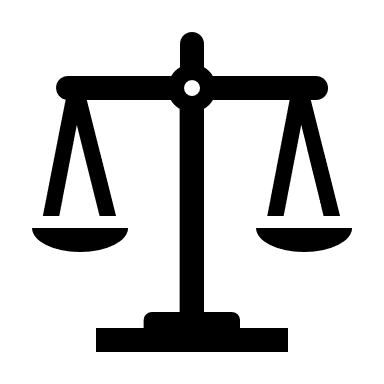 2.2.7.1Atliekų tvarkymo taisyklių atnaujinimas, atsižvelgiant į naujus teisės aktų reikalavimus, ir užtikrintas jų įgyvendinimas Pagėgių savivaldybėje2023–2027Pagėgių savivaldybėSavivaldybės2.2.7.2Dokumentų, susijusių su įmokomis už atliekų tvarkymą Pagėgių savivaldybėje atnaujinimas, diferencijuoto apmokestinimo galimybių ir jų kontrolės priemonių įvertinimas2023–2027Pagėgių savivaldybėSavivaldybėsPasirinkimo pagrindimas ir priemonės aprašymasPasirinkimo pagrindimas ir priemonės aprašymasPasirinkimo pagrindimas ir priemonės aprašymasPasirinkimo pagrindimas ir priemonės aprašymasPasirinkimo pagrindimas ir priemonės aprašymasPasirinkimo pagrindimas ir priemonės aprašymasPasirinkimo pagrindimas ir priemonės aprašymasPasirinkimo pagrindimas ir priemonės aprašymasAtsižvelgiant į AM planuojamas teisės aktų pataisas dėl Minimalių komunalinių atliekų tvarkymo paslaugų kokybės reikalavimų ir kitų teisės aktų reikalavimų keitimo.Atsižvelgiant į AM planuojamas teisės aktų pataisas, numatančias, kad gyventojams, kompostuojantiems namų ūkiuose susidarančias biologines atliekas, būtų skaičiuojamas mažesnis mokestis už atliekų tvarkymą, savivaldybėje turi būti įvertinama galimybė taikyti šią lengvatą ir esant poreikiui papildyti savivaldybės tvarkas.Atsižvelgiant į AM planuojamas teisės aktų pataisas dėl Minimalių komunalinių atliekų tvarkymo paslaugų kokybės reikalavimų ir kitų teisės aktų reikalavimų keitimo.Atsižvelgiant į AM planuojamas teisės aktų pataisas, numatančias, kad gyventojams, kompostuojantiems namų ūkiuose susidarančias biologines atliekas, būtų skaičiuojamas mažesnis mokestis už atliekų tvarkymą, savivaldybėje turi būti įvertinama galimybė taikyti šią lengvatą ir esant poreikiui papildyti savivaldybės tvarkas.Atsižvelgiant į AM planuojamas teisės aktų pataisas dėl Minimalių komunalinių atliekų tvarkymo paslaugų kokybės reikalavimų ir kitų teisės aktų reikalavimų keitimo.Atsižvelgiant į AM planuojamas teisės aktų pataisas, numatančias, kad gyventojams, kompostuojantiems namų ūkiuose susidarančias biologines atliekas, būtų skaičiuojamas mažesnis mokestis už atliekų tvarkymą, savivaldybėje turi būti įvertinama galimybė taikyti šią lengvatą ir esant poreikiui papildyti savivaldybės tvarkas.Atsižvelgiant į AM planuojamas teisės aktų pataisas dėl Minimalių komunalinių atliekų tvarkymo paslaugų kokybės reikalavimų ir kitų teisės aktų reikalavimų keitimo.Atsižvelgiant į AM planuojamas teisės aktų pataisas, numatančias, kad gyventojams, kompostuojantiems namų ūkiuose susidarančias biologines atliekas, būtų skaičiuojamas mažesnis mokestis už atliekų tvarkymą, savivaldybėje turi būti įvertinama galimybė taikyti šią lengvatą ir esant poreikiui papildyti savivaldybės tvarkas.Atsižvelgiant į AM planuojamas teisės aktų pataisas dėl Minimalių komunalinių atliekų tvarkymo paslaugų kokybės reikalavimų ir kitų teisės aktų reikalavimų keitimo.Atsižvelgiant į AM planuojamas teisės aktų pataisas, numatančias, kad gyventojams, kompostuojantiems namų ūkiuose susidarančias biologines atliekas, būtų skaičiuojamas mažesnis mokestis už atliekų tvarkymą, savivaldybėje turi būti įvertinama galimybė taikyti šią lengvatą ir esant poreikiui papildyti savivaldybės tvarkas.Atsižvelgiant į AM planuojamas teisės aktų pataisas dėl Minimalių komunalinių atliekų tvarkymo paslaugų kokybės reikalavimų ir kitų teisės aktų reikalavimų keitimo.Atsižvelgiant į AM planuojamas teisės aktų pataisas, numatančias, kad gyventojams, kompostuojantiems namų ūkiuose susidarančias biologines atliekas, būtų skaičiuojamas mažesnis mokestis už atliekų tvarkymą, savivaldybėje turi būti įvertinama galimybė taikyti šią lengvatą ir esant poreikiui papildyti savivaldybės tvarkas.Atsižvelgiant į AM planuojamas teisės aktų pataisas dėl Minimalių komunalinių atliekų tvarkymo paslaugų kokybės reikalavimų ir kitų teisės aktų reikalavimų keitimo.Atsižvelgiant į AM planuojamas teisės aktų pataisas, numatančias, kad gyventojams, kompostuojantiems namų ūkiuose susidarančias biologines atliekas, būtų skaičiuojamas mažesnis mokestis už atliekų tvarkymą, savivaldybėje turi būti įvertinama galimybė taikyti šią lengvatą ir esant poreikiui papildyti savivaldybės tvarkas.Atsižvelgiant į AM planuojamas teisės aktų pataisas dėl Minimalių komunalinių atliekų tvarkymo paslaugų kokybės reikalavimų ir kitų teisės aktų reikalavimų keitimo.Atsižvelgiant į AM planuojamas teisės aktų pataisas, numatančias, kad gyventojams, kompostuojantiems namų ūkiuose susidarančias biologines atliekas, būtų skaičiuojamas mažesnis mokestis už atliekų tvarkymą, savivaldybėje turi būti įvertinama galimybė taikyti šią lengvatą ir esant poreikiui papildyti savivaldybės tvarkas.2.2.8Sutarčių sudarymas su Tabako gaminių su filtrais ir (ar) filtrų,parduodamų naudoti kartu su tabako gaminiais, gamintojų irimportuotojų organizacijomis dėl tabako gaminių su filtrais ir (ar) filtrų, parduodamų naudoti kartu su tabako gaminiais, šiukšlių išrinkimo, surinkimo, vežimo ir apdorojimo finansavimo, bei sutarčių sudarymas su drėgnųjų servetėlių ir (ar) oro balionėlių gamintojų ir importuotojų organizacijomis dėl drėgnųjų servetėlių ir (ar) oro balionėlių šiukšlių išrinkimo, surinkimo, vežimo ir apdorojimo finansavimo Pagėgių savivaldybėje2024-2027Pagėgių savivaldybėSavivaldybėsPasirinkimo pagrindimas ir priemonės aprašymasPasirinkimo pagrindimas ir priemonės aprašymasPasirinkimo pagrindimas ir priemonės aprašymasPasirinkimo pagrindimas ir priemonės aprašymasPasirinkimo pagrindimas ir priemonės aprašymasPasirinkimo pagrindimas ir priemonės aprašymasPasirinkimo pagrindimas ir priemonės aprašymasPasirinkimo pagrindimas ir priemonės aprašymasSavivaldybė, kiekvienais kalendoriniais metais iki vasario 1 dienos turės sudaryti sutartis su gamintojais ir importuotojais, jų įsteigtomis organizacijomis dėl tabako gaminių su filtrais ir (ar) filtrų, parduodamų naudoti kartu su tabako gaminiais drėgnųjų servetėlių ir (ar) oro balionėlių šiukšlių išrinkimo, vykdomo savivaldybės ar jos vardu, surinkimo, vežimo ir apdorojimo finansavimo. Įgyvendinant šią priemonę bus siekiama mažinti gaminių ir pakuočių atliekų neigiamą poveikį aplinkai ir visuomenės sveikatai. Vadovaujantis Atliekų tvarkymo įstatymo nuostatomis, gamintojo atsakomybės principas nuo 2023 m. bus taikomas tabako gaminių plastikiniams filtrams, nuo 2024 m. – vienkartinėms plastikinėms drėgnosioms servetėlėms, oro balionėliams.Savivaldybė, kiekvienais kalendoriniais metais iki vasario 1 dienos turės sudaryti sutartis su gamintojais ir importuotojais, jų įsteigtomis organizacijomis dėl tabako gaminių su filtrais ir (ar) filtrų, parduodamų naudoti kartu su tabako gaminiais drėgnųjų servetėlių ir (ar) oro balionėlių šiukšlių išrinkimo, vykdomo savivaldybės ar jos vardu, surinkimo, vežimo ir apdorojimo finansavimo. Įgyvendinant šią priemonę bus siekiama mažinti gaminių ir pakuočių atliekų neigiamą poveikį aplinkai ir visuomenės sveikatai. Vadovaujantis Atliekų tvarkymo įstatymo nuostatomis, gamintojo atsakomybės principas nuo 2023 m. bus taikomas tabako gaminių plastikiniams filtrams, nuo 2024 m. – vienkartinėms plastikinėms drėgnosioms servetėlėms, oro balionėliams.Savivaldybė, kiekvienais kalendoriniais metais iki vasario 1 dienos turės sudaryti sutartis su gamintojais ir importuotojais, jų įsteigtomis organizacijomis dėl tabako gaminių su filtrais ir (ar) filtrų, parduodamų naudoti kartu su tabako gaminiais drėgnųjų servetėlių ir (ar) oro balionėlių šiukšlių išrinkimo, vykdomo savivaldybės ar jos vardu, surinkimo, vežimo ir apdorojimo finansavimo. Įgyvendinant šią priemonę bus siekiama mažinti gaminių ir pakuočių atliekų neigiamą poveikį aplinkai ir visuomenės sveikatai. Vadovaujantis Atliekų tvarkymo įstatymo nuostatomis, gamintojo atsakomybės principas nuo 2023 m. bus taikomas tabako gaminių plastikiniams filtrams, nuo 2024 m. – vienkartinėms plastikinėms drėgnosioms servetėlėms, oro balionėliams.Savivaldybė, kiekvienais kalendoriniais metais iki vasario 1 dienos turės sudaryti sutartis su gamintojais ir importuotojais, jų įsteigtomis organizacijomis dėl tabako gaminių su filtrais ir (ar) filtrų, parduodamų naudoti kartu su tabako gaminiais drėgnųjų servetėlių ir (ar) oro balionėlių šiukšlių išrinkimo, vykdomo savivaldybės ar jos vardu, surinkimo, vežimo ir apdorojimo finansavimo. Įgyvendinant šią priemonę bus siekiama mažinti gaminių ir pakuočių atliekų neigiamą poveikį aplinkai ir visuomenės sveikatai. Vadovaujantis Atliekų tvarkymo įstatymo nuostatomis, gamintojo atsakomybės principas nuo 2023 m. bus taikomas tabako gaminių plastikiniams filtrams, nuo 2024 m. – vienkartinėms plastikinėms drėgnosioms servetėlėms, oro balionėliams.Savivaldybė, kiekvienais kalendoriniais metais iki vasario 1 dienos turės sudaryti sutartis su gamintojais ir importuotojais, jų įsteigtomis organizacijomis dėl tabako gaminių su filtrais ir (ar) filtrų, parduodamų naudoti kartu su tabako gaminiais drėgnųjų servetėlių ir (ar) oro balionėlių šiukšlių išrinkimo, vykdomo savivaldybės ar jos vardu, surinkimo, vežimo ir apdorojimo finansavimo. Įgyvendinant šią priemonę bus siekiama mažinti gaminių ir pakuočių atliekų neigiamą poveikį aplinkai ir visuomenės sveikatai. Vadovaujantis Atliekų tvarkymo įstatymo nuostatomis, gamintojo atsakomybės principas nuo 2023 m. bus taikomas tabako gaminių plastikiniams filtrams, nuo 2024 m. – vienkartinėms plastikinėms drėgnosioms servetėlėms, oro balionėliams.Savivaldybė, kiekvienais kalendoriniais metais iki vasario 1 dienos turės sudaryti sutartis su gamintojais ir importuotojais, jų įsteigtomis organizacijomis dėl tabako gaminių su filtrais ir (ar) filtrų, parduodamų naudoti kartu su tabako gaminiais drėgnųjų servetėlių ir (ar) oro balionėlių šiukšlių išrinkimo, vykdomo savivaldybės ar jos vardu, surinkimo, vežimo ir apdorojimo finansavimo. Įgyvendinant šią priemonę bus siekiama mažinti gaminių ir pakuočių atliekų neigiamą poveikį aplinkai ir visuomenės sveikatai. Vadovaujantis Atliekų tvarkymo įstatymo nuostatomis, gamintojo atsakomybės principas nuo 2023 m. bus taikomas tabako gaminių plastikiniams filtrams, nuo 2024 m. – vienkartinėms plastikinėms drėgnosioms servetėlėms, oro balionėliams.Savivaldybė, kiekvienais kalendoriniais metais iki vasario 1 dienos turės sudaryti sutartis su gamintojais ir importuotojais, jų įsteigtomis organizacijomis dėl tabako gaminių su filtrais ir (ar) filtrų, parduodamų naudoti kartu su tabako gaminiais drėgnųjų servetėlių ir (ar) oro balionėlių šiukšlių išrinkimo, vykdomo savivaldybės ar jos vardu, surinkimo, vežimo ir apdorojimo finansavimo. Įgyvendinant šią priemonę bus siekiama mažinti gaminių ir pakuočių atliekų neigiamą poveikį aplinkai ir visuomenės sveikatai. Vadovaujantis Atliekų tvarkymo įstatymo nuostatomis, gamintojo atsakomybės principas nuo 2023 m. bus taikomas tabako gaminių plastikiniams filtrams, nuo 2024 m. – vienkartinėms plastikinėms drėgnosioms servetėlėms, oro balionėliams.Savivaldybė, kiekvienais kalendoriniais metais iki vasario 1 dienos turės sudaryti sutartis su gamintojais ir importuotojais, jų įsteigtomis organizacijomis dėl tabako gaminių su filtrais ir (ar) filtrų, parduodamų naudoti kartu su tabako gaminiais drėgnųjų servetėlių ir (ar) oro balionėlių šiukšlių išrinkimo, vykdomo savivaldybės ar jos vardu, surinkimo, vežimo ir apdorojimo finansavimo. Įgyvendinant šią priemonę bus siekiama mažinti gaminių ir pakuočių atliekų neigiamą poveikį aplinkai ir visuomenės sveikatai. Vadovaujantis Atliekų tvarkymo įstatymo nuostatomis, gamintojo atsakomybės principas nuo 2023 m. bus taikomas tabako gaminių plastikiniams filtrams, nuo 2024 m. – vienkartinėms plastikinėms drėgnosioms servetėlėms, oro balionėliams.2.2.9Sutarčių sudarymas su Tabako gaminių su filtrais ir (ar) filtrų,parduodamų naudoti kartu su tabako gaminiais, gamintojų irimportuotojų organizacijomis dėl tabako gaminių su filtrais ir (ar) filtrų, parduodamų naudoti kartu su tabako gaminiais, atliekų, išmestų į viešas surinkimo sistemas, surinkimo savivaldybės organizuojamoje komunalinių atliekų tvarkymo sistemoje, vežimo ir apdorojimo finansavimo Pagėgių savivaldybėje2024-2027Pagėgių savivaldybėSavivaldybėsPasirinkimo pagrindimas ir priemonės aprašymasPasirinkimo pagrindimas ir priemonės aprašymasPasirinkimo pagrindimas ir priemonės aprašymasPasirinkimo pagrindimas ir priemonės aprašymasPasirinkimo pagrindimas ir priemonės aprašymasPasirinkimo pagrindimas ir priemonės aprašymasPasirinkimo pagrindimas ir priemonės aprašymasPasirinkimo pagrindimas ir priemonės aprašymasNuo 2024 m. papildomai nustatyta pareiga gamintojams ir importuotojams, jų įsteigtomis organizacijomis padengti išlaidas, susijusias su tabako gaminių su filtrais, vienkartinių plastikinių drėgnų servetėlių ir oro balionėlių gaminių šiukšlių, randamų aplinkoje, ir atliekų, išmestų į viešas surinkimo sistemas, sutvarkymu.Savivaldybė, kiekvienais kalendoriniais metais iki vasario 1 dienos turės sudaryti sutartis su gamintojais ir importuotojais, jų įsteigtomis organizacijomis dėl tabako gaminių su filtrais ir (ar) filtrų, parduodamų naudoti kartu su tabako gaminiais drėgnųjų servetėlių ir (ar) oro balionėlių šiukšlių išrinkimo, vykdomo savivaldybės ar jos vardu, išmestų į viešas surinkimo sistemas, surinkimo, vežimo ir apdorojimo finansavimo.Nuo 2024 m. papildomai nustatyta pareiga gamintojams ir importuotojams, jų įsteigtomis organizacijomis padengti išlaidas, susijusias su tabako gaminių su filtrais, vienkartinių plastikinių drėgnų servetėlių ir oro balionėlių gaminių šiukšlių, randamų aplinkoje, ir atliekų, išmestų į viešas surinkimo sistemas, sutvarkymu.Savivaldybė, kiekvienais kalendoriniais metais iki vasario 1 dienos turės sudaryti sutartis su gamintojais ir importuotojais, jų įsteigtomis organizacijomis dėl tabako gaminių su filtrais ir (ar) filtrų, parduodamų naudoti kartu su tabako gaminiais drėgnųjų servetėlių ir (ar) oro balionėlių šiukšlių išrinkimo, vykdomo savivaldybės ar jos vardu, išmestų į viešas surinkimo sistemas, surinkimo, vežimo ir apdorojimo finansavimo.Nuo 2024 m. papildomai nustatyta pareiga gamintojams ir importuotojams, jų įsteigtomis organizacijomis padengti išlaidas, susijusias su tabako gaminių su filtrais, vienkartinių plastikinių drėgnų servetėlių ir oro balionėlių gaminių šiukšlių, randamų aplinkoje, ir atliekų, išmestų į viešas surinkimo sistemas, sutvarkymu.Savivaldybė, kiekvienais kalendoriniais metais iki vasario 1 dienos turės sudaryti sutartis su gamintojais ir importuotojais, jų įsteigtomis organizacijomis dėl tabako gaminių su filtrais ir (ar) filtrų, parduodamų naudoti kartu su tabako gaminiais drėgnųjų servetėlių ir (ar) oro balionėlių šiukšlių išrinkimo, vykdomo savivaldybės ar jos vardu, išmestų į viešas surinkimo sistemas, surinkimo, vežimo ir apdorojimo finansavimo.Nuo 2024 m. papildomai nustatyta pareiga gamintojams ir importuotojams, jų įsteigtomis organizacijomis padengti išlaidas, susijusias su tabako gaminių su filtrais, vienkartinių plastikinių drėgnų servetėlių ir oro balionėlių gaminių šiukšlių, randamų aplinkoje, ir atliekų, išmestų į viešas surinkimo sistemas, sutvarkymu.Savivaldybė, kiekvienais kalendoriniais metais iki vasario 1 dienos turės sudaryti sutartis su gamintojais ir importuotojais, jų įsteigtomis organizacijomis dėl tabako gaminių su filtrais ir (ar) filtrų, parduodamų naudoti kartu su tabako gaminiais drėgnųjų servetėlių ir (ar) oro balionėlių šiukšlių išrinkimo, vykdomo savivaldybės ar jos vardu, išmestų į viešas surinkimo sistemas, surinkimo, vežimo ir apdorojimo finansavimo.Nuo 2024 m. papildomai nustatyta pareiga gamintojams ir importuotojams, jų įsteigtomis organizacijomis padengti išlaidas, susijusias su tabako gaminių su filtrais, vienkartinių plastikinių drėgnų servetėlių ir oro balionėlių gaminių šiukšlių, randamų aplinkoje, ir atliekų, išmestų į viešas surinkimo sistemas, sutvarkymu.Savivaldybė, kiekvienais kalendoriniais metais iki vasario 1 dienos turės sudaryti sutartis su gamintojais ir importuotojais, jų įsteigtomis organizacijomis dėl tabako gaminių su filtrais ir (ar) filtrų, parduodamų naudoti kartu su tabako gaminiais drėgnųjų servetėlių ir (ar) oro balionėlių šiukšlių išrinkimo, vykdomo savivaldybės ar jos vardu, išmestų į viešas surinkimo sistemas, surinkimo, vežimo ir apdorojimo finansavimo.Nuo 2024 m. papildomai nustatyta pareiga gamintojams ir importuotojams, jų įsteigtomis organizacijomis padengti išlaidas, susijusias su tabako gaminių su filtrais, vienkartinių plastikinių drėgnų servetėlių ir oro balionėlių gaminių šiukšlių, randamų aplinkoje, ir atliekų, išmestų į viešas surinkimo sistemas, sutvarkymu.Savivaldybė, kiekvienais kalendoriniais metais iki vasario 1 dienos turės sudaryti sutartis su gamintojais ir importuotojais, jų įsteigtomis organizacijomis dėl tabako gaminių su filtrais ir (ar) filtrų, parduodamų naudoti kartu su tabako gaminiais drėgnųjų servetėlių ir (ar) oro balionėlių šiukšlių išrinkimo, vykdomo savivaldybės ar jos vardu, išmestų į viešas surinkimo sistemas, surinkimo, vežimo ir apdorojimo finansavimo.Nuo 2024 m. papildomai nustatyta pareiga gamintojams ir importuotojams, jų įsteigtomis organizacijomis padengti išlaidas, susijusias su tabako gaminių su filtrais, vienkartinių plastikinių drėgnų servetėlių ir oro balionėlių gaminių šiukšlių, randamų aplinkoje, ir atliekų, išmestų į viešas surinkimo sistemas, sutvarkymu.Savivaldybė, kiekvienais kalendoriniais metais iki vasario 1 dienos turės sudaryti sutartis su gamintojais ir importuotojais, jų įsteigtomis organizacijomis dėl tabako gaminių su filtrais ir (ar) filtrų, parduodamų naudoti kartu su tabako gaminiais drėgnųjų servetėlių ir (ar) oro balionėlių šiukšlių išrinkimo, vykdomo savivaldybės ar jos vardu, išmestų į viešas surinkimo sistemas, surinkimo, vežimo ir apdorojimo finansavimo.Nuo 2024 m. papildomai nustatyta pareiga gamintojams ir importuotojams, jų įsteigtomis organizacijomis padengti išlaidas, susijusias su tabako gaminių su filtrais, vienkartinių plastikinių drėgnų servetėlių ir oro balionėlių gaminių šiukšlių, randamų aplinkoje, ir atliekų, išmestų į viešas surinkimo sistemas, sutvarkymu.Savivaldybė, kiekvienais kalendoriniais metais iki vasario 1 dienos turės sudaryti sutartis su gamintojais ir importuotojais, jų įsteigtomis organizacijomis dėl tabako gaminių su filtrais ir (ar) filtrų, parduodamų naudoti kartu su tabako gaminiais drėgnųjų servetėlių ir (ar) oro balionėlių šiukšlių išrinkimo, vykdomo savivaldybės ar jos vardu, išmestų į viešas surinkimo sistemas, surinkimo, vežimo ir apdorojimo finansavimo.2.2.10Užtikrinti saugų asbesto atliekų surinkimo ir sutvarkymo organizavimą Pagėgių savivaldybėje2023-2027Pagėgių savivaldybėSavivaldybės20Savivaldybės biužeto lėšosPasirinkimo pagrindimas ir priemonės aprašymasPasirinkimo pagrindimas ir priemonės aprašymasPasirinkimo pagrindimas ir priemonės aprašymasPasirinkimo pagrindimas ir priemonės aprašymasPasirinkimo pagrindimas ir priemonės aprašymasPasirinkimo pagrindimas ir priemonės aprašymasPasirinkimo pagrindimas ir priemonės aprašymasPasirinkimo pagrindimas ir priemonės aprašymasPagėgių savivaldybė siekia padėti gyventojams, kurie, ardant asbestinius stogus, pastatų konstrukcijas ir kitus gaminius, kurių sudėtyje yra asbesto, susiduria su šių atliekų sutvarkymo iššūkiais, todėl kelis kartus per metus suorganizuoja nemokamą asbesto turinčių atliekų surinkimą gyventojams patogiose vietose.Pagėgių savivaldybė siekia padėti gyventojams, kurie, ardant asbestinius stogus, pastatų konstrukcijas ir kitus gaminius, kurių sudėtyje yra asbesto, susiduria su šių atliekų sutvarkymo iššūkiais, todėl kelis kartus per metus suorganizuoja nemokamą asbesto turinčių atliekų surinkimą gyventojams patogiose vietose.Pagėgių savivaldybė siekia padėti gyventojams, kurie, ardant asbestinius stogus, pastatų konstrukcijas ir kitus gaminius, kurių sudėtyje yra asbesto, susiduria su šių atliekų sutvarkymo iššūkiais, todėl kelis kartus per metus suorganizuoja nemokamą asbesto turinčių atliekų surinkimą gyventojams patogiose vietose.Pagėgių savivaldybė siekia padėti gyventojams, kurie, ardant asbestinius stogus, pastatų konstrukcijas ir kitus gaminius, kurių sudėtyje yra asbesto, susiduria su šių atliekų sutvarkymo iššūkiais, todėl kelis kartus per metus suorganizuoja nemokamą asbesto turinčių atliekų surinkimą gyventojams patogiose vietose.Pagėgių savivaldybė siekia padėti gyventojams, kurie, ardant asbestinius stogus, pastatų konstrukcijas ir kitus gaminius, kurių sudėtyje yra asbesto, susiduria su šių atliekų sutvarkymo iššūkiais, todėl kelis kartus per metus suorganizuoja nemokamą asbesto turinčių atliekų surinkimą gyventojams patogiose vietose.Pagėgių savivaldybė siekia padėti gyventojams, kurie, ardant asbestinius stogus, pastatų konstrukcijas ir kitus gaminius, kurių sudėtyje yra asbesto, susiduria su šių atliekų sutvarkymo iššūkiais, todėl kelis kartus per metus suorganizuoja nemokamą asbesto turinčių atliekų surinkimą gyventojams patogiose vietose.Pagėgių savivaldybė siekia padėti gyventojams, kurie, ardant asbestinius stogus, pastatų konstrukcijas ir kitus gaminius, kurių sudėtyje yra asbesto, susiduria su šių atliekų sutvarkymo iššūkiais, todėl kelis kartus per metus suorganizuoja nemokamą asbesto turinčių atliekų surinkimą gyventojams patogiose vietose.Pagėgių savivaldybė siekia padėti gyventojams, kurie, ardant asbestinius stogus, pastatų konstrukcijas ir kitus gaminius, kurių sudėtyje yra asbesto, susiduria su šių atliekų sutvarkymo iššūkiais, todėl kelis kartus per metus suorganizuoja nemokamą asbesto turinčių atliekų surinkimą gyventojams patogiose vietose.2.2.11Savivaldybių ir TRATC bendradarbiavimas įvertinant rinkliavos nuolaidų galimybes gyventojams ir su tuo susijusias kontrolės priemones2023-2027TRATC (atsakingas vykdytojas), SavivaldybėsRegioninėPasirinkimo pagrindimas ir priemonės aprašymasPasirinkimo pagrindimas ir priemonės aprašymasPasirinkimo pagrindimas ir priemonės aprašymasPasirinkimo pagrindimas ir priemonės aprašymasPasirinkimo pagrindimas ir priemonės aprašymasPasirinkimo pagrindimas ir priemonės aprašymasPasirinkimo pagrindimas ir priemonės aprašymasPasirinkimo pagrindimas ir priemonės aprašymasSiekiama glaudesnio bendradarbiavimo tarp TRATC ir savivaldybių, apsvarstant nuolaidų ir kontrolės priemonių galimybes. Tauragės regiono gyventojai yra skatinami kompostuoti bioskaidžias atliekas savo namų valdose. Daliai gyventojų yra išdalintos kompostavimo dėžės, o kita dalis - kompostuoja savadarbėse dėžėse. Siūloma peržiūrėti rinkliavos nuostatas ir įvertinti galimybes suteikti nuolaidas gyventojams, kurie kompostuoja savo valdose, o savivaldybių atliekų tvarkymo taisyklėse numatyti kontrolės priemones, kurias įgyvendintų TRATC ir savivaldybės.Siekiama glaudesnio bendradarbiavimo tarp TRATC ir savivaldybių, apsvarstant nuolaidų ir kontrolės priemonių galimybes. Tauragės regiono gyventojai yra skatinami kompostuoti bioskaidžias atliekas savo namų valdose. Daliai gyventojų yra išdalintos kompostavimo dėžės, o kita dalis - kompostuoja savadarbėse dėžėse. Siūloma peržiūrėti rinkliavos nuostatas ir įvertinti galimybes suteikti nuolaidas gyventojams, kurie kompostuoja savo valdose, o savivaldybių atliekų tvarkymo taisyklėse numatyti kontrolės priemones, kurias įgyvendintų TRATC ir savivaldybės.Siekiama glaudesnio bendradarbiavimo tarp TRATC ir savivaldybių, apsvarstant nuolaidų ir kontrolės priemonių galimybes. Tauragės regiono gyventojai yra skatinami kompostuoti bioskaidžias atliekas savo namų valdose. Daliai gyventojų yra išdalintos kompostavimo dėžės, o kita dalis - kompostuoja savadarbėse dėžėse. Siūloma peržiūrėti rinkliavos nuostatas ir įvertinti galimybes suteikti nuolaidas gyventojams, kurie kompostuoja savo valdose, o savivaldybių atliekų tvarkymo taisyklėse numatyti kontrolės priemones, kurias įgyvendintų TRATC ir savivaldybės.Siekiama glaudesnio bendradarbiavimo tarp TRATC ir savivaldybių, apsvarstant nuolaidų ir kontrolės priemonių galimybes. Tauragės regiono gyventojai yra skatinami kompostuoti bioskaidžias atliekas savo namų valdose. Daliai gyventojų yra išdalintos kompostavimo dėžės, o kita dalis - kompostuoja savadarbėse dėžėse. Siūloma peržiūrėti rinkliavos nuostatas ir įvertinti galimybes suteikti nuolaidas gyventojams, kurie kompostuoja savo valdose, o savivaldybių atliekų tvarkymo taisyklėse numatyti kontrolės priemones, kurias įgyvendintų TRATC ir savivaldybės.Siekiama glaudesnio bendradarbiavimo tarp TRATC ir savivaldybių, apsvarstant nuolaidų ir kontrolės priemonių galimybes. Tauragės regiono gyventojai yra skatinami kompostuoti bioskaidžias atliekas savo namų valdose. Daliai gyventojų yra išdalintos kompostavimo dėžės, o kita dalis - kompostuoja savadarbėse dėžėse. Siūloma peržiūrėti rinkliavos nuostatas ir įvertinti galimybes suteikti nuolaidas gyventojams, kurie kompostuoja savo valdose, o savivaldybių atliekų tvarkymo taisyklėse numatyti kontrolės priemones, kurias įgyvendintų TRATC ir savivaldybės.Siekiama glaudesnio bendradarbiavimo tarp TRATC ir savivaldybių, apsvarstant nuolaidų ir kontrolės priemonių galimybes. Tauragės regiono gyventojai yra skatinami kompostuoti bioskaidžias atliekas savo namų valdose. Daliai gyventojų yra išdalintos kompostavimo dėžės, o kita dalis - kompostuoja savadarbėse dėžėse. Siūloma peržiūrėti rinkliavos nuostatas ir įvertinti galimybes suteikti nuolaidas gyventojams, kurie kompostuoja savo valdose, o savivaldybių atliekų tvarkymo taisyklėse numatyti kontrolės priemones, kurias įgyvendintų TRATC ir savivaldybės.Siekiama glaudesnio bendradarbiavimo tarp TRATC ir savivaldybių, apsvarstant nuolaidų ir kontrolės priemonių galimybes. Tauragės regiono gyventojai yra skatinami kompostuoti bioskaidžias atliekas savo namų valdose. Daliai gyventojų yra išdalintos kompostavimo dėžės, o kita dalis - kompostuoja savadarbėse dėžėse. Siūloma peržiūrėti rinkliavos nuostatas ir įvertinti galimybes suteikti nuolaidas gyventojams, kurie kompostuoja savo valdose, o savivaldybių atliekų tvarkymo taisyklėse numatyti kontrolės priemones, kurias įgyvendintų TRATC ir savivaldybės.Siekiama glaudesnio bendradarbiavimo tarp TRATC ir savivaldybių, apsvarstant nuolaidų ir kontrolės priemonių galimybes. Tauragės regiono gyventojai yra skatinami kompostuoti bioskaidžias atliekas savo namų valdose. Daliai gyventojų yra išdalintos kompostavimo dėžės, o kita dalis - kompostuoja savadarbėse dėžėse. Siūloma peržiūrėti rinkliavos nuostatas ir įvertinti galimybes suteikti nuolaidas gyventojams, kurie kompostuoja savo valdose, o savivaldybių atliekų tvarkymo taisyklėse numatyti kontrolės priemones, kurias įgyvendintų TRATC ir savivaldybės.3.1. Tikrinant, valant ar taisant atliekomis tapusius produktus ar jų sudedamąsias dalis paruošti taip, kad jie būtų vėl tinkami naudoti be pradinio apdirbimoNr.PriemonėĮvykdymo terminas (metai) VykdytojaiPriemonės lygmuoFinansinės projekcijos, 
tūkst. eurųFinansavimo šaltinisPriemonės tipas 3.1.1Dalijimosi daiktais stotelių tinklo plėtra naujai įrengiamose savivaldybių didelių atliekų surinkimo aikštelėse ir jų eksploatacija2023–2027TRATC (atsakingas vykdytojas), SavivaldybėsRegioninė210Europos Sąjungos parama, vietinės rinkliavos ar kitos įmokos už atliekų surinkimą ir tvarkymą lėšos ir kitos lėšosPasirinkimo pagrindimas ir priemonės aprašymasPasirinkimo pagrindimas ir priemonės aprašymasPasirinkimo pagrindimas ir priemonės aprašymasPasirinkimo pagrindimas ir priemonės aprašymasPasirinkimo pagrindimas ir priemonės aprašymasPasirinkimo pagrindimas ir priemonės aprašymasPasirinkimo pagrindimas ir priemonės aprašymasPasirinkimo pagrindimas ir priemonės aprašymasDidelių atliekų surinkimo aikštelėse iš gyventojų priimamos ne tik stambios atliekos (baldai, tekstilės gaminiai, buitinė technika, lengvųjų automobilių padangos), bet jose taip pat vykdoma daiktų dalijimosi stotelių plėtra. Šios stotelės, tai erdvė tiems, kurie nenori teršti aplinkos nereikalingais, tačiau vis dar geros būklės daiktais ir tiems, kurie suteiks daiktams antrus namus. Dalijimosi stotelėse daiktai renkami remiantis vienu svarbiausių kriterijų – tinkamumu naudoti, t. y, daiktai neturi būti prastos ir nepataisomos kokybės. Baldai, rakandai ar kiti nereikalingi daiktai gali turėti smulkių defektų, bet tai neturėtų kliudyti jais naudotis arba nebrangiai pataisyti. Sukūrus Tauragės regione dalijimosi daiktais infrastruktūrą – stoteles, populiarėja pakartotinio atliekų panaudojimo tendencija, keičiasi gyventojų vartojimo įpročiai ir kultūra, todėl labai svarbu jas ne tik įkurti, tačiau palaikyti ir esamas.Didelių atliekų surinkimo aikštelėse iš gyventojų priimamos ne tik stambios atliekos (baldai, tekstilės gaminiai, buitinė technika, lengvųjų automobilių padangos), bet jose taip pat vykdoma daiktų dalijimosi stotelių plėtra. Šios stotelės, tai erdvė tiems, kurie nenori teršti aplinkos nereikalingais, tačiau vis dar geros būklės daiktais ir tiems, kurie suteiks daiktams antrus namus. Dalijimosi stotelėse daiktai renkami remiantis vienu svarbiausių kriterijų – tinkamumu naudoti, t. y, daiktai neturi būti prastos ir nepataisomos kokybės. Baldai, rakandai ar kiti nereikalingi daiktai gali turėti smulkių defektų, bet tai neturėtų kliudyti jais naudotis arba nebrangiai pataisyti. Sukūrus Tauragės regione dalijimosi daiktais infrastruktūrą – stoteles, populiarėja pakartotinio atliekų panaudojimo tendencija, keičiasi gyventojų vartojimo įpročiai ir kultūra, todėl labai svarbu jas ne tik įkurti, tačiau palaikyti ir esamas.Didelių atliekų surinkimo aikštelėse iš gyventojų priimamos ne tik stambios atliekos (baldai, tekstilės gaminiai, buitinė technika, lengvųjų automobilių padangos), bet jose taip pat vykdoma daiktų dalijimosi stotelių plėtra. Šios stotelės, tai erdvė tiems, kurie nenori teršti aplinkos nereikalingais, tačiau vis dar geros būklės daiktais ir tiems, kurie suteiks daiktams antrus namus. Dalijimosi stotelėse daiktai renkami remiantis vienu svarbiausių kriterijų – tinkamumu naudoti, t. y, daiktai neturi būti prastos ir nepataisomos kokybės. Baldai, rakandai ar kiti nereikalingi daiktai gali turėti smulkių defektų, bet tai neturėtų kliudyti jais naudotis arba nebrangiai pataisyti. Sukūrus Tauragės regione dalijimosi daiktais infrastruktūrą – stoteles, populiarėja pakartotinio atliekų panaudojimo tendencija, keičiasi gyventojų vartojimo įpročiai ir kultūra, todėl labai svarbu jas ne tik įkurti, tačiau palaikyti ir esamas.Didelių atliekų surinkimo aikštelėse iš gyventojų priimamos ne tik stambios atliekos (baldai, tekstilės gaminiai, buitinė technika, lengvųjų automobilių padangos), bet jose taip pat vykdoma daiktų dalijimosi stotelių plėtra. Šios stotelės, tai erdvė tiems, kurie nenori teršti aplinkos nereikalingais, tačiau vis dar geros būklės daiktais ir tiems, kurie suteiks daiktams antrus namus. Dalijimosi stotelėse daiktai renkami remiantis vienu svarbiausių kriterijų – tinkamumu naudoti, t. y, daiktai neturi būti prastos ir nepataisomos kokybės. Baldai, rakandai ar kiti nereikalingi daiktai gali turėti smulkių defektų, bet tai neturėtų kliudyti jais naudotis arba nebrangiai pataisyti. Sukūrus Tauragės regione dalijimosi daiktais infrastruktūrą – stoteles, populiarėja pakartotinio atliekų panaudojimo tendencija, keičiasi gyventojų vartojimo įpročiai ir kultūra, todėl labai svarbu jas ne tik įkurti, tačiau palaikyti ir esamas.Didelių atliekų surinkimo aikštelėse iš gyventojų priimamos ne tik stambios atliekos (baldai, tekstilės gaminiai, buitinė technika, lengvųjų automobilių padangos), bet jose taip pat vykdoma daiktų dalijimosi stotelių plėtra. Šios stotelės, tai erdvė tiems, kurie nenori teršti aplinkos nereikalingais, tačiau vis dar geros būklės daiktais ir tiems, kurie suteiks daiktams antrus namus. Dalijimosi stotelėse daiktai renkami remiantis vienu svarbiausių kriterijų – tinkamumu naudoti, t. y, daiktai neturi būti prastos ir nepataisomos kokybės. Baldai, rakandai ar kiti nereikalingi daiktai gali turėti smulkių defektų, bet tai neturėtų kliudyti jais naudotis arba nebrangiai pataisyti. Sukūrus Tauragės regione dalijimosi daiktais infrastruktūrą – stoteles, populiarėja pakartotinio atliekų panaudojimo tendencija, keičiasi gyventojų vartojimo įpročiai ir kultūra, todėl labai svarbu jas ne tik įkurti, tačiau palaikyti ir esamas.Didelių atliekų surinkimo aikštelėse iš gyventojų priimamos ne tik stambios atliekos (baldai, tekstilės gaminiai, buitinė technika, lengvųjų automobilių padangos), bet jose taip pat vykdoma daiktų dalijimosi stotelių plėtra. Šios stotelės, tai erdvė tiems, kurie nenori teršti aplinkos nereikalingais, tačiau vis dar geros būklės daiktais ir tiems, kurie suteiks daiktams antrus namus. Dalijimosi stotelėse daiktai renkami remiantis vienu svarbiausių kriterijų – tinkamumu naudoti, t. y, daiktai neturi būti prastos ir nepataisomos kokybės. Baldai, rakandai ar kiti nereikalingi daiktai gali turėti smulkių defektų, bet tai neturėtų kliudyti jais naudotis arba nebrangiai pataisyti. Sukūrus Tauragės regione dalijimosi daiktais infrastruktūrą – stoteles, populiarėja pakartotinio atliekų panaudojimo tendencija, keičiasi gyventojų vartojimo įpročiai ir kultūra, todėl labai svarbu jas ne tik įkurti, tačiau palaikyti ir esamas.Didelių atliekų surinkimo aikštelėse iš gyventojų priimamos ne tik stambios atliekos (baldai, tekstilės gaminiai, buitinė technika, lengvųjų automobilių padangos), bet jose taip pat vykdoma daiktų dalijimosi stotelių plėtra. Šios stotelės, tai erdvė tiems, kurie nenori teršti aplinkos nereikalingais, tačiau vis dar geros būklės daiktais ir tiems, kurie suteiks daiktams antrus namus. Dalijimosi stotelėse daiktai renkami remiantis vienu svarbiausių kriterijų – tinkamumu naudoti, t. y, daiktai neturi būti prastos ir nepataisomos kokybės. Baldai, rakandai ar kiti nereikalingi daiktai gali turėti smulkių defektų, bet tai neturėtų kliudyti jais naudotis arba nebrangiai pataisyti. Sukūrus Tauragės regione dalijimosi daiktais infrastruktūrą – stoteles, populiarėja pakartotinio atliekų panaudojimo tendencija, keičiasi gyventojų vartojimo įpročiai ir kultūra, todėl labai svarbu jas ne tik įkurti, tačiau palaikyti ir esamas.Didelių atliekų surinkimo aikštelėse iš gyventojų priimamos ne tik stambios atliekos (baldai, tekstilės gaminiai, buitinė technika, lengvųjų automobilių padangos), bet jose taip pat vykdoma daiktų dalijimosi stotelių plėtra. Šios stotelės, tai erdvė tiems, kurie nenori teršti aplinkos nereikalingais, tačiau vis dar geros būklės daiktais ir tiems, kurie suteiks daiktams antrus namus. Dalijimosi stotelėse daiktai renkami remiantis vienu svarbiausių kriterijų – tinkamumu naudoti, t. y, daiktai neturi būti prastos ir nepataisomos kokybės. Baldai, rakandai ar kiti nereikalingi daiktai gali turėti smulkių defektų, bet tai neturėtų kliudyti jais naudotis arba nebrangiai pataisyti. Sukūrus Tauragės regione dalijimosi daiktais infrastruktūrą – stoteles, populiarėja pakartotinio atliekų panaudojimo tendencija, keičiasi gyventojų vartojimo įpročiai ir kultūra, todėl labai svarbu jas ne tik įkurti, tačiau palaikyti ir esamas.3.1.2Dirbtuvių organizavimas2023–2027TRATC (atsakingas vykdytojas), SavivaldybėsRegioninė50Europos Sąjungos parama, vietinės rinkliavos ar kitos įmokos už atliekų surinkimą ir tvarkymą lėšos ir kitos lėšosPasirinkimo pagrindimas ir priemonės aprašymasPasirinkimo pagrindimas ir priemonės aprašymasPasirinkimo pagrindimas ir priemonės aprašymasPasirinkimo pagrindimas ir priemonės aprašymasPasirinkimo pagrindimas ir priemonės aprašymasPasirinkimo pagrindimas ir priemonės aprašymasPasirinkimo pagrindimas ir priemonės aprašymasPasirinkimo pagrindimas ir priemonės aprašymasŠiltuoju metu laiku planuojama organizuoti dirbtuves kiekvienos savivaldybės DASA aikštelėse veikiančiose dalijimosi daiktais stotelėse. Organzuojant dirbtuves tos savivaldybės gyventojai galės atvykti ir meistrauti, kurti, praleisti laiką ir sužinoti apie tvaresnį daiktų naudojimą. Ši priemonė ne tik prisidės prie senų, nenaudojamų daiktų atnaujinimo, sutaisymo, prikėlimo antram gyvenimui, bet ir pagrindinėje dirbtuvių vietoje – sąvartyno teritorijoje įrengtame edukacijos centre, bus organizuojami švietėjiški renginiai apie vartotojiškumo mažinimą, klimato kaitą, ekologiją. Būtina pasirengti veiksmų planą numatant priemones įveiklinti dalijimosi stoteles šiltuoju metu laiku. Veiksmų plano rengimas turi būti įtrauktas į 1.1.2 priemonės strategijos rengimą.Šiltuoju metu laiku planuojama organizuoti dirbtuves kiekvienos savivaldybės DASA aikštelėse veikiančiose dalijimosi daiktais stotelėse. Organzuojant dirbtuves tos savivaldybės gyventojai galės atvykti ir meistrauti, kurti, praleisti laiką ir sužinoti apie tvaresnį daiktų naudojimą. Ši priemonė ne tik prisidės prie senų, nenaudojamų daiktų atnaujinimo, sutaisymo, prikėlimo antram gyvenimui, bet ir pagrindinėje dirbtuvių vietoje – sąvartyno teritorijoje įrengtame edukacijos centre, bus organizuojami švietėjiški renginiai apie vartotojiškumo mažinimą, klimato kaitą, ekologiją. Būtina pasirengti veiksmų planą numatant priemones įveiklinti dalijimosi stoteles šiltuoju metu laiku. Veiksmų plano rengimas turi būti įtrauktas į 1.1.2 priemonės strategijos rengimą.Šiltuoju metu laiku planuojama organizuoti dirbtuves kiekvienos savivaldybės DASA aikštelėse veikiančiose dalijimosi daiktais stotelėse. Organzuojant dirbtuves tos savivaldybės gyventojai galės atvykti ir meistrauti, kurti, praleisti laiką ir sužinoti apie tvaresnį daiktų naudojimą. Ši priemonė ne tik prisidės prie senų, nenaudojamų daiktų atnaujinimo, sutaisymo, prikėlimo antram gyvenimui, bet ir pagrindinėje dirbtuvių vietoje – sąvartyno teritorijoje įrengtame edukacijos centre, bus organizuojami švietėjiški renginiai apie vartotojiškumo mažinimą, klimato kaitą, ekologiją. Būtina pasirengti veiksmų planą numatant priemones įveiklinti dalijimosi stoteles šiltuoju metu laiku. Veiksmų plano rengimas turi būti įtrauktas į 1.1.2 priemonės strategijos rengimą.Šiltuoju metu laiku planuojama organizuoti dirbtuves kiekvienos savivaldybės DASA aikštelėse veikiančiose dalijimosi daiktais stotelėse. Organzuojant dirbtuves tos savivaldybės gyventojai galės atvykti ir meistrauti, kurti, praleisti laiką ir sužinoti apie tvaresnį daiktų naudojimą. Ši priemonė ne tik prisidės prie senų, nenaudojamų daiktų atnaujinimo, sutaisymo, prikėlimo antram gyvenimui, bet ir pagrindinėje dirbtuvių vietoje – sąvartyno teritorijoje įrengtame edukacijos centre, bus organizuojami švietėjiški renginiai apie vartotojiškumo mažinimą, klimato kaitą, ekologiją. Būtina pasirengti veiksmų planą numatant priemones įveiklinti dalijimosi stoteles šiltuoju metu laiku. Veiksmų plano rengimas turi būti įtrauktas į 1.1.2 priemonės strategijos rengimą.Šiltuoju metu laiku planuojama organizuoti dirbtuves kiekvienos savivaldybės DASA aikštelėse veikiančiose dalijimosi daiktais stotelėse. Organzuojant dirbtuves tos savivaldybės gyventojai galės atvykti ir meistrauti, kurti, praleisti laiką ir sužinoti apie tvaresnį daiktų naudojimą. Ši priemonė ne tik prisidės prie senų, nenaudojamų daiktų atnaujinimo, sutaisymo, prikėlimo antram gyvenimui, bet ir pagrindinėje dirbtuvių vietoje – sąvartyno teritorijoje įrengtame edukacijos centre, bus organizuojami švietėjiški renginiai apie vartotojiškumo mažinimą, klimato kaitą, ekologiją. Būtina pasirengti veiksmų planą numatant priemones įveiklinti dalijimosi stoteles šiltuoju metu laiku. Veiksmų plano rengimas turi būti įtrauktas į 1.1.2 priemonės strategijos rengimą.Šiltuoju metu laiku planuojama organizuoti dirbtuves kiekvienos savivaldybės DASA aikštelėse veikiančiose dalijimosi daiktais stotelėse. Organzuojant dirbtuves tos savivaldybės gyventojai galės atvykti ir meistrauti, kurti, praleisti laiką ir sužinoti apie tvaresnį daiktų naudojimą. Ši priemonė ne tik prisidės prie senų, nenaudojamų daiktų atnaujinimo, sutaisymo, prikėlimo antram gyvenimui, bet ir pagrindinėje dirbtuvių vietoje – sąvartyno teritorijoje įrengtame edukacijos centre, bus organizuojami švietėjiški renginiai apie vartotojiškumo mažinimą, klimato kaitą, ekologiją. Būtina pasirengti veiksmų planą numatant priemones įveiklinti dalijimosi stoteles šiltuoju metu laiku. Veiksmų plano rengimas turi būti įtrauktas į 1.1.2 priemonės strategijos rengimą.Šiltuoju metu laiku planuojama organizuoti dirbtuves kiekvienos savivaldybės DASA aikštelėse veikiančiose dalijimosi daiktais stotelėse. Organzuojant dirbtuves tos savivaldybės gyventojai galės atvykti ir meistrauti, kurti, praleisti laiką ir sužinoti apie tvaresnį daiktų naudojimą. Ši priemonė ne tik prisidės prie senų, nenaudojamų daiktų atnaujinimo, sutaisymo, prikėlimo antram gyvenimui, bet ir pagrindinėje dirbtuvių vietoje – sąvartyno teritorijoje įrengtame edukacijos centre, bus organizuojami švietėjiški renginiai apie vartotojiškumo mažinimą, klimato kaitą, ekologiją. Būtina pasirengti veiksmų planą numatant priemones įveiklinti dalijimosi stoteles šiltuoju metu laiku. Veiksmų plano rengimas turi būti įtrauktas į 1.1.2 priemonės strategijos rengimą.Šiltuoju metu laiku planuojama organizuoti dirbtuves kiekvienos savivaldybės DASA aikštelėse veikiančiose dalijimosi daiktais stotelėse. Organzuojant dirbtuves tos savivaldybės gyventojai galės atvykti ir meistrauti, kurti, praleisti laiką ir sužinoti apie tvaresnį daiktų naudojimą. Ši priemonė ne tik prisidės prie senų, nenaudojamų daiktų atnaujinimo, sutaisymo, prikėlimo antram gyvenimui, bet ir pagrindinėje dirbtuvių vietoje – sąvartyno teritorijoje įrengtame edukacijos centre, bus organizuojami švietėjiški renginiai apie vartotojiškumo mažinimą, klimato kaitą, ekologiją. Būtina pasirengti veiksmų planą numatant priemones įveiklinti dalijimosi stoteles šiltuoju metu laiku. Veiksmų plano rengimas turi būti įtrauktas į 1.1.2 priemonės strategijos rengimą.3.2. Sukurti atliekų paruošimo perdirbti ir jų perdirbimo galimybesNr.PriemonėĮvykdymo terminas (metai) VykdytojaiPriemonės lygmuoFinansinės projekcijos, 
tūkst. eurųFinansavimo šaltinisPriemonės tipas 3.2.1Biologinių atliekų apdorojimo aikštelės, esančios Tauragės regioniniame sąvartyne, modernizavimas ir plėtra2023–2027TRATCRegioninė1000Europos Sąjungos parama, vietinės rinkliavos ar kitos įmokos už atliekų surinkimą ir tvarkymą lėšos ir kitos lėšosPasirinkimo pagrindimas ir priemonės aprašymasPasirinkimo pagrindimas ir priemonės aprašymasPasirinkimo pagrindimas ir priemonės aprašymasPasirinkimo pagrindimas ir priemonės aprašymasPasirinkimo pagrindimas ir priemonės aprašymasPasirinkimo pagrindimas ir priemonės aprašymasPasirinkimo pagrindimas ir priemonės aprašymasPasirinkimo pagrindimas ir priemonės aprašymasSiekiant sumažinti stabilato kiekį, kuris naudojamas sąvartyno atliekų sluoksniams perpilti ir uždengti, taip pat norint pagerinti gaminamo komposto kokybę, planuojama modernizuoti biologinių atliekų apdorojimo aikštelę, kurioje bus pastatyta stoginė bei įsigyta technika biologinių atliekų apdorojimui.Siekiant sumažinti stabilato kiekį, kuris naudojamas sąvartyno atliekų sluoksniams perpilti ir uždengti, taip pat norint pagerinti gaminamo komposto kokybę, planuojama modernizuoti biologinių atliekų apdorojimo aikštelę, kurioje bus pastatyta stoginė bei įsigyta technika biologinių atliekų apdorojimui.Siekiant sumažinti stabilato kiekį, kuris naudojamas sąvartyno atliekų sluoksniams perpilti ir uždengti, taip pat norint pagerinti gaminamo komposto kokybę, planuojama modernizuoti biologinių atliekų apdorojimo aikštelę, kurioje bus pastatyta stoginė bei įsigyta technika biologinių atliekų apdorojimui.Siekiant sumažinti stabilato kiekį, kuris naudojamas sąvartyno atliekų sluoksniams perpilti ir uždengti, taip pat norint pagerinti gaminamo komposto kokybę, planuojama modernizuoti biologinių atliekų apdorojimo aikštelę, kurioje bus pastatyta stoginė bei įsigyta technika biologinių atliekų apdorojimui.Siekiant sumažinti stabilato kiekį, kuris naudojamas sąvartyno atliekų sluoksniams perpilti ir uždengti, taip pat norint pagerinti gaminamo komposto kokybę, planuojama modernizuoti biologinių atliekų apdorojimo aikštelę, kurioje bus pastatyta stoginė bei įsigyta technika biologinių atliekų apdorojimui.Siekiant sumažinti stabilato kiekį, kuris naudojamas sąvartyno atliekų sluoksniams perpilti ir uždengti, taip pat norint pagerinti gaminamo komposto kokybę, planuojama modernizuoti biologinių atliekų apdorojimo aikštelę, kurioje bus pastatyta stoginė bei įsigyta technika biologinių atliekų apdorojimui.Siekiant sumažinti stabilato kiekį, kuris naudojamas sąvartyno atliekų sluoksniams perpilti ir uždengti, taip pat norint pagerinti gaminamo komposto kokybę, planuojama modernizuoti biologinių atliekų apdorojimo aikštelę, kurioje bus pastatyta stoginė bei įsigyta technika biologinių atliekų apdorojimui.Siekiant sumažinti stabilato kiekį, kuris naudojamas sąvartyno atliekų sluoksniams perpilti ir uždengti, taip pat norint pagerinti gaminamo komposto kokybę, planuojama modernizuoti biologinių atliekų apdorojimo aikštelę, kurioje bus pastatyta stoginė bei įsigyta technika biologinių atliekų apdorojimui.3.2.2Infrastruktūros plėtra maisto ir virtuvės (įskaitant žaliųjų) (MVA)) atliekų apdorojime2023–2027TRATCRegioninė2500Europos Sąjungos parama, vietinės rinkliavos ar kitos įmokos už atliekų surinkimą ir tvarkymą lėšos ir kitos lėšosPasirinkimo pagrindimas ir priemonės aprašymasPasirinkimo pagrindimas ir priemonės aprašymasPasirinkimo pagrindimas ir priemonės aprašymasPasirinkimo pagrindimas ir priemonės aprašymasPasirinkimo pagrindimas ir priemonės aprašymasPasirinkimo pagrindimas ir priemonės aprašymasPasirinkimo pagrindimas ir priemonės aprašymasPasirinkimo pagrindimas ir priemonės aprašymasSiekiant įgyventinti VAPTP numatytus uždavinius iki 2024 m. aprūpinti namų ūkius biologinių atliekų surinkimo priemonėmis urbanizuotose vietovėse, kuriose gyventojų – daugiau nei 2000, būtina plėsti maisto ir virtuvės (įskaitant žaliųjų) (MVA)) atliekų tvarkymo infrastruktūrą. Regione planuojama maisto ir virtuvės (įskaitant žaliųjų) (MVA) atliekų apdorojimo įrenginių su pastatais ir įrengimais statyba.Siekiant įgyventinti VAPTP numatytus uždavinius iki 2024 m. aprūpinti namų ūkius biologinių atliekų surinkimo priemonėmis urbanizuotose vietovėse, kuriose gyventojų – daugiau nei 2000, būtina plėsti maisto ir virtuvės (įskaitant žaliųjų) (MVA)) atliekų tvarkymo infrastruktūrą. Regione planuojama maisto ir virtuvės (įskaitant žaliųjų) (MVA) atliekų apdorojimo įrenginių su pastatais ir įrengimais statyba.Siekiant įgyventinti VAPTP numatytus uždavinius iki 2024 m. aprūpinti namų ūkius biologinių atliekų surinkimo priemonėmis urbanizuotose vietovėse, kuriose gyventojų – daugiau nei 2000, būtina plėsti maisto ir virtuvės (įskaitant žaliųjų) (MVA)) atliekų tvarkymo infrastruktūrą. Regione planuojama maisto ir virtuvės (įskaitant žaliųjų) (MVA) atliekų apdorojimo įrenginių su pastatais ir įrengimais statyba.Siekiant įgyventinti VAPTP numatytus uždavinius iki 2024 m. aprūpinti namų ūkius biologinių atliekų surinkimo priemonėmis urbanizuotose vietovėse, kuriose gyventojų – daugiau nei 2000, būtina plėsti maisto ir virtuvės (įskaitant žaliųjų) (MVA)) atliekų tvarkymo infrastruktūrą. Regione planuojama maisto ir virtuvės (įskaitant žaliųjų) (MVA) atliekų apdorojimo įrenginių su pastatais ir įrengimais statyba.Siekiant įgyventinti VAPTP numatytus uždavinius iki 2024 m. aprūpinti namų ūkius biologinių atliekų surinkimo priemonėmis urbanizuotose vietovėse, kuriose gyventojų – daugiau nei 2000, būtina plėsti maisto ir virtuvės (įskaitant žaliųjų) (MVA)) atliekų tvarkymo infrastruktūrą. Regione planuojama maisto ir virtuvės (įskaitant žaliųjų) (MVA) atliekų apdorojimo įrenginių su pastatais ir įrengimais statyba.Siekiant įgyventinti VAPTP numatytus uždavinius iki 2024 m. aprūpinti namų ūkius biologinių atliekų surinkimo priemonėmis urbanizuotose vietovėse, kuriose gyventojų – daugiau nei 2000, būtina plėsti maisto ir virtuvės (įskaitant žaliųjų) (MVA)) atliekų tvarkymo infrastruktūrą. Regione planuojama maisto ir virtuvės (įskaitant žaliųjų) (MVA) atliekų apdorojimo įrenginių su pastatais ir įrengimais statyba.Siekiant įgyventinti VAPTP numatytus uždavinius iki 2024 m. aprūpinti namų ūkius biologinių atliekų surinkimo priemonėmis urbanizuotose vietovėse, kuriose gyventojų – daugiau nei 2000, būtina plėsti maisto ir virtuvės (įskaitant žaliųjų) (MVA)) atliekų tvarkymo infrastruktūrą. Regione planuojama maisto ir virtuvės (įskaitant žaliųjų) (MVA) atliekų apdorojimo įrenginių su pastatais ir įrengimais statyba.Siekiant įgyventinti VAPTP numatytus uždavinius iki 2024 m. aprūpinti namų ūkius biologinių atliekų surinkimo priemonėmis urbanizuotose vietovėse, kuriose gyventojų – daugiau nei 2000, būtina plėsti maisto ir virtuvės (įskaitant žaliųjų) (MVA)) atliekų tvarkymo infrastruktūrą. Regione planuojama maisto ir virtuvės (įskaitant žaliųjų) (MVA) atliekų apdorojimo įrenginių su pastatais ir įrengimais statyba.3.2.3Rūšiavimo linijos modernizavimas2023-2027TRATCRegioninė2000Europos Sąjungos parama, vietinės rinkliavos ar kitos įmokos už atliekų surinkimą ir tvarkymą lėšos ir kitos lėšosPasirinkimo pagrindimas ir priemonės aprašymasPasirinkimo pagrindimas ir priemonės aprašymasPasirinkimo pagrindimas ir priemonės aprašymasPasirinkimo pagrindimas ir priemonės aprašymasPasirinkimo pagrindimas ir priemonės aprašymasPasirinkimo pagrindimas ir priemonės aprašymasPasirinkimo pagrindimas ir priemonės aprašymasPasirinkimo pagrindimas ir priemonės aprašymasPlanuojamas rūšiavimo linijos modernizavimas: maišelių draskytuvas, stoginė, presavimo įrenginys, konteineriai. Taip pat pastatyti pastatą, kuris apsaugotų nuo kritulių ir vėjo, kad neišnešiotų atliekų.Planuojamas rūšiavimo linijos modernizavimas: maišelių draskytuvas, stoginė, presavimo įrenginys, konteineriai. Taip pat pastatyti pastatą, kuris apsaugotų nuo kritulių ir vėjo, kad neišnešiotų atliekų.Planuojamas rūšiavimo linijos modernizavimas: maišelių draskytuvas, stoginė, presavimo įrenginys, konteineriai. Taip pat pastatyti pastatą, kuris apsaugotų nuo kritulių ir vėjo, kad neišnešiotų atliekų.Planuojamas rūšiavimo linijos modernizavimas: maišelių draskytuvas, stoginė, presavimo įrenginys, konteineriai. Taip pat pastatyti pastatą, kuris apsaugotų nuo kritulių ir vėjo, kad neišnešiotų atliekų.Planuojamas rūšiavimo linijos modernizavimas: maišelių draskytuvas, stoginė, presavimo įrenginys, konteineriai. Taip pat pastatyti pastatą, kuris apsaugotų nuo kritulių ir vėjo, kad neišnešiotų atliekų.Planuojamas rūšiavimo linijos modernizavimas: maišelių draskytuvas, stoginė, presavimo įrenginys, konteineriai. Taip pat pastatyti pastatą, kuris apsaugotų nuo kritulių ir vėjo, kad neišnešiotų atliekų.Planuojamas rūšiavimo linijos modernizavimas: maišelių draskytuvas, stoginė, presavimo įrenginys, konteineriai. Taip pat pastatyti pastatą, kuris apsaugotų nuo kritulių ir vėjo, kad neišnešiotų atliekų.Planuojamas rūšiavimo linijos modernizavimas: maišelių draskytuvas, stoginė, presavimo įrenginys, konteineriai. Taip pat pastatyti pastatą, kuris apsaugotų nuo kritulių ir vėjo, kad neišnešiotų atliekų.3.2.4Stambiagabaričių ir statybinių atliekų perdirbimo ir rūšiavimo bei paruošimo pakartotinai naudoti infrastruktūros plėtra2025-2027TRATCRegioninė1000Europos Sąjungos parama, vietinės rinkliavos ar kitos įmokos už atliekų surinkimą ir tvarkymą lėšos ir kitos lėšosPasirinkimo pagrindimas ir priemonės aprašymasPasirinkimo pagrindimas ir priemonės aprašymasPasirinkimo pagrindimas ir priemonės aprašymasPasirinkimo pagrindimas ir priemonės aprašymasPasirinkimo pagrindimas ir priemonės aprašymasPasirinkimo pagrindimas ir priemonės aprašymasPasirinkimo pagrindimas ir priemonės aprašymasPasirinkimo pagrindimas ir priemonės aprašymasSiekiant įgyvendinti perdirbimo ir antrinio panaudojimo numatytus uždavinius VAPTP, statybinių atliekų tvarkymo sistema turi būti organizuota taip, kad mažiausiai 70 proc. (vertinant pagal atliekų kiekį) nepavojingųjų statybinių atliekų, būtų atskirai išrūšiuota pagal medžiagas, paruošta naudoti pakartotinai, perdirbta ir kitaip panaudota. Turi būti užtikrintas patogus šių atliekų surinkimas ir iš gyventojų, plečiant didelių atliekų surinkimo aikštelių skaičių, o siekiant gerensių šių atliekų perdirbimo ir panaudojimo rodiklių, planuojama stambiagabaričių ir statybinių atliekų perdirbimo ir rūšiavimo bei paruošimo pakartotinai infrastruktūros plėtra, kurios metu bus įrengta aikštelė su stogine, įsigytas paruoštų medžiagų, skirtų tolimesniam perdirbimui ar energijai išgauti, presavimo įrenginys, ekskavatorius-manipuliatorius, konteineriai skirti stambiagabaričių atliekų rūšiavimui, putplasčio apdorojimo sistema ir kt.Siekiant įgyvendinti perdirbimo ir antrinio panaudojimo numatytus uždavinius VAPTP, statybinių atliekų tvarkymo sistema turi būti organizuota taip, kad mažiausiai 70 proc. (vertinant pagal atliekų kiekį) nepavojingųjų statybinių atliekų, būtų atskirai išrūšiuota pagal medžiagas, paruošta naudoti pakartotinai, perdirbta ir kitaip panaudota. Turi būti užtikrintas patogus šių atliekų surinkimas ir iš gyventojų, plečiant didelių atliekų surinkimo aikštelių skaičių, o siekiant gerensių šių atliekų perdirbimo ir panaudojimo rodiklių, planuojama stambiagabaričių ir statybinių atliekų perdirbimo ir rūšiavimo bei paruošimo pakartotinai infrastruktūros plėtra, kurios metu bus įrengta aikštelė su stogine, įsigytas paruoštų medžiagų, skirtų tolimesniam perdirbimui ar energijai išgauti, presavimo įrenginys, ekskavatorius-manipuliatorius, konteineriai skirti stambiagabaričių atliekų rūšiavimui, putplasčio apdorojimo sistema ir kt.Siekiant įgyvendinti perdirbimo ir antrinio panaudojimo numatytus uždavinius VAPTP, statybinių atliekų tvarkymo sistema turi būti organizuota taip, kad mažiausiai 70 proc. (vertinant pagal atliekų kiekį) nepavojingųjų statybinių atliekų, būtų atskirai išrūšiuota pagal medžiagas, paruošta naudoti pakartotinai, perdirbta ir kitaip panaudota. Turi būti užtikrintas patogus šių atliekų surinkimas ir iš gyventojų, plečiant didelių atliekų surinkimo aikštelių skaičių, o siekiant gerensių šių atliekų perdirbimo ir panaudojimo rodiklių, planuojama stambiagabaričių ir statybinių atliekų perdirbimo ir rūšiavimo bei paruošimo pakartotinai infrastruktūros plėtra, kurios metu bus įrengta aikštelė su stogine, įsigytas paruoštų medžiagų, skirtų tolimesniam perdirbimui ar energijai išgauti, presavimo įrenginys, ekskavatorius-manipuliatorius, konteineriai skirti stambiagabaričių atliekų rūšiavimui, putplasčio apdorojimo sistema ir kt.Siekiant įgyvendinti perdirbimo ir antrinio panaudojimo numatytus uždavinius VAPTP, statybinių atliekų tvarkymo sistema turi būti organizuota taip, kad mažiausiai 70 proc. (vertinant pagal atliekų kiekį) nepavojingųjų statybinių atliekų, būtų atskirai išrūšiuota pagal medžiagas, paruošta naudoti pakartotinai, perdirbta ir kitaip panaudota. Turi būti užtikrintas patogus šių atliekų surinkimas ir iš gyventojų, plečiant didelių atliekų surinkimo aikštelių skaičių, o siekiant gerensių šių atliekų perdirbimo ir panaudojimo rodiklių, planuojama stambiagabaričių ir statybinių atliekų perdirbimo ir rūšiavimo bei paruošimo pakartotinai infrastruktūros plėtra, kurios metu bus įrengta aikštelė su stogine, įsigytas paruoštų medžiagų, skirtų tolimesniam perdirbimui ar energijai išgauti, presavimo įrenginys, ekskavatorius-manipuliatorius, konteineriai skirti stambiagabaričių atliekų rūšiavimui, putplasčio apdorojimo sistema ir kt.Siekiant įgyvendinti perdirbimo ir antrinio panaudojimo numatytus uždavinius VAPTP, statybinių atliekų tvarkymo sistema turi būti organizuota taip, kad mažiausiai 70 proc. (vertinant pagal atliekų kiekį) nepavojingųjų statybinių atliekų, būtų atskirai išrūšiuota pagal medžiagas, paruošta naudoti pakartotinai, perdirbta ir kitaip panaudota. Turi būti užtikrintas patogus šių atliekų surinkimas ir iš gyventojų, plečiant didelių atliekų surinkimo aikštelių skaičių, o siekiant gerensių šių atliekų perdirbimo ir panaudojimo rodiklių, planuojama stambiagabaričių ir statybinių atliekų perdirbimo ir rūšiavimo bei paruošimo pakartotinai infrastruktūros plėtra, kurios metu bus įrengta aikštelė su stogine, įsigytas paruoštų medžiagų, skirtų tolimesniam perdirbimui ar energijai išgauti, presavimo įrenginys, ekskavatorius-manipuliatorius, konteineriai skirti stambiagabaričių atliekų rūšiavimui, putplasčio apdorojimo sistema ir kt.Siekiant įgyvendinti perdirbimo ir antrinio panaudojimo numatytus uždavinius VAPTP, statybinių atliekų tvarkymo sistema turi būti organizuota taip, kad mažiausiai 70 proc. (vertinant pagal atliekų kiekį) nepavojingųjų statybinių atliekų, būtų atskirai išrūšiuota pagal medžiagas, paruošta naudoti pakartotinai, perdirbta ir kitaip panaudota. Turi būti užtikrintas patogus šių atliekų surinkimas ir iš gyventojų, plečiant didelių atliekų surinkimo aikštelių skaičių, o siekiant gerensių šių atliekų perdirbimo ir panaudojimo rodiklių, planuojama stambiagabaričių ir statybinių atliekų perdirbimo ir rūšiavimo bei paruošimo pakartotinai infrastruktūros plėtra, kurios metu bus įrengta aikštelė su stogine, įsigytas paruoštų medžiagų, skirtų tolimesniam perdirbimui ar energijai išgauti, presavimo įrenginys, ekskavatorius-manipuliatorius, konteineriai skirti stambiagabaričių atliekų rūšiavimui, putplasčio apdorojimo sistema ir kt.Siekiant įgyvendinti perdirbimo ir antrinio panaudojimo numatytus uždavinius VAPTP, statybinių atliekų tvarkymo sistema turi būti organizuota taip, kad mažiausiai 70 proc. (vertinant pagal atliekų kiekį) nepavojingųjų statybinių atliekų, būtų atskirai išrūšiuota pagal medžiagas, paruošta naudoti pakartotinai, perdirbta ir kitaip panaudota. Turi būti užtikrintas patogus šių atliekų surinkimas ir iš gyventojų, plečiant didelių atliekų surinkimo aikštelių skaičių, o siekiant gerensių šių atliekų perdirbimo ir panaudojimo rodiklių, planuojama stambiagabaričių ir statybinių atliekų perdirbimo ir rūšiavimo bei paruošimo pakartotinai infrastruktūros plėtra, kurios metu bus įrengta aikštelė su stogine, įsigytas paruoštų medžiagų, skirtų tolimesniam perdirbimui ar energijai išgauti, presavimo įrenginys, ekskavatorius-manipuliatorius, konteineriai skirti stambiagabaričių atliekų rūšiavimui, putplasčio apdorojimo sistema ir kt.Siekiant įgyvendinti perdirbimo ir antrinio panaudojimo numatytus uždavinius VAPTP, statybinių atliekų tvarkymo sistema turi būti organizuota taip, kad mažiausiai 70 proc. (vertinant pagal atliekų kiekį) nepavojingųjų statybinių atliekų, būtų atskirai išrūšiuota pagal medžiagas, paruošta naudoti pakartotinai, perdirbta ir kitaip panaudota. Turi būti užtikrintas patogus šių atliekų surinkimas ir iš gyventojų, plečiant didelių atliekų surinkimo aikštelių skaičių, o siekiant gerensių šių atliekų perdirbimo ir panaudojimo rodiklių, planuojama stambiagabaričių ir statybinių atliekų perdirbimo ir rūšiavimo bei paruošimo pakartotinai infrastruktūros plėtra, kurios metu bus įrengta aikštelė su stogine, įsigytas paruoštų medžiagų, skirtų tolimesniam perdirbimui ar energijai išgauti, presavimo įrenginys, ekskavatorius-manipuliatorius, konteineriai skirti stambiagabaričių atliekų rūšiavimui, putplasčio apdorojimo sistema ir kt.3.2.5Žaliųjų atliekų apdorojimo infrastruktūros plėtra2023-2027TRATCRegioninė600Europos Sąjungos parama, vietinės rinkliavos ar kitos įmokos už atliekų surinkimą ir tvarkymą lėšos ir kitos lėšosPasirinkimo pagrindimas ir priemonės aprašymasPasirinkimo pagrindimas ir priemonės aprašymasPasirinkimo pagrindimas ir priemonės aprašymasPasirinkimo pagrindimas ir priemonės aprašymasPasirinkimo pagrindimas ir priemonės aprašymasPasirinkimo pagrindimas ir priemonės aprašymasPasirinkimo pagrindimas ir priemonės aprašymasPasirinkimo pagrindimas ir priemonės aprašymasSiekiant įgyvendinti numatytus žaliųjų atliekų surinkimo ir apdorojimo uždavinius VAPTP, planuojama išplėsti easamas ŽAKA, t. y. įsigyti įrangą žaliųjų atliekų apdorojimui: krautuvai, automobilinės svarstyklės, šakų ir medienos smulkinimo įrenginys, komposto pakavimo įrenginys.Siekiant įgyvendinti numatytus žaliųjų atliekų surinkimo ir apdorojimo uždavinius VAPTP, planuojama išplėsti easamas ŽAKA, t. y. įsigyti įrangą žaliųjų atliekų apdorojimui: krautuvai, automobilinės svarstyklės, šakų ir medienos smulkinimo įrenginys, komposto pakavimo įrenginys.Siekiant įgyvendinti numatytus žaliųjų atliekų surinkimo ir apdorojimo uždavinius VAPTP, planuojama išplėsti easamas ŽAKA, t. y. įsigyti įrangą žaliųjų atliekų apdorojimui: krautuvai, automobilinės svarstyklės, šakų ir medienos smulkinimo įrenginys, komposto pakavimo įrenginys.Siekiant įgyvendinti numatytus žaliųjų atliekų surinkimo ir apdorojimo uždavinius VAPTP, planuojama išplėsti easamas ŽAKA, t. y. įsigyti įrangą žaliųjų atliekų apdorojimui: krautuvai, automobilinės svarstyklės, šakų ir medienos smulkinimo įrenginys, komposto pakavimo įrenginys.Siekiant įgyvendinti numatytus žaliųjų atliekų surinkimo ir apdorojimo uždavinius VAPTP, planuojama išplėsti easamas ŽAKA, t. y. įsigyti įrangą žaliųjų atliekų apdorojimui: krautuvai, automobilinės svarstyklės, šakų ir medienos smulkinimo įrenginys, komposto pakavimo įrenginys.Siekiant įgyvendinti numatytus žaliųjų atliekų surinkimo ir apdorojimo uždavinius VAPTP, planuojama išplėsti easamas ŽAKA, t. y. įsigyti įrangą žaliųjų atliekų apdorojimui: krautuvai, automobilinės svarstyklės, šakų ir medienos smulkinimo įrenginys, komposto pakavimo įrenginys.Siekiant įgyvendinti numatytus žaliųjų atliekų surinkimo ir apdorojimo uždavinius VAPTP, planuojama išplėsti easamas ŽAKA, t. y. įsigyti įrangą žaliųjų atliekų apdorojimui: krautuvai, automobilinės svarstyklės, šakų ir medienos smulkinimo įrenginys, komposto pakavimo įrenginys.Siekiant įgyvendinti numatytus žaliųjų atliekų surinkimo ir apdorojimo uždavinius VAPTP, planuojama išplėsti easamas ŽAKA, t. y. įsigyti įrangą žaliųjų atliekų apdorojimui: krautuvai, automobilinės svarstyklės, šakų ir medienos smulkinimo įrenginys, komposto pakavimo įrenginys.3.2.6Esamų DASA infrastruktūros plėtra siekiant aikštelėse surenkamų atliekų perdirbimo ar paruošimo pakartotinai naudoti2023-2027TRATCRegioninė250Europos Sąjungos parama, vietinės rinkliavos ar kitos įmokos už atliekų surinkimą ir tvarkymą lėšos ir kitos lėšosPasirinkimo pagrindimas ir priemonės aprašymasPasirinkimo pagrindimas ir priemonės aprašymasPasirinkimo pagrindimas ir priemonės aprašymasPasirinkimo pagrindimas ir priemonės aprašymasPasirinkimo pagrindimas ir priemonės aprašymasPasirinkimo pagrindimas ir priemonės aprašymasPasirinkimo pagrindimas ir priemonės aprašymasPasirinkimo pagrindimas ir priemonės aprašymasSiekiant didinti perdirbimo ir panaudojimo uždavinių kylančių iš VATPT įgyvendinimo, taip pat geresnės apskaitos ir kontrolės, planuojama išplėsti esamas DASA aikšteles, kuriose planuojam įrengti ašines svarstykles, įsigyti plastiko smulkinimo įrenginius, sunkvežimį aikštelių aptarnavimui ir kt.Siekiant didinti perdirbimo ir panaudojimo uždavinių kylančių iš VATPT įgyvendinimo, taip pat geresnės apskaitos ir kontrolės, planuojama išplėsti esamas DASA aikšteles, kuriose planuojam įrengti ašines svarstykles, įsigyti plastiko smulkinimo įrenginius, sunkvežimį aikštelių aptarnavimui ir kt.Siekiant didinti perdirbimo ir panaudojimo uždavinių kylančių iš VATPT įgyvendinimo, taip pat geresnės apskaitos ir kontrolės, planuojama išplėsti esamas DASA aikšteles, kuriose planuojam įrengti ašines svarstykles, įsigyti plastiko smulkinimo įrenginius, sunkvežimį aikštelių aptarnavimui ir kt.Siekiant didinti perdirbimo ir panaudojimo uždavinių kylančių iš VATPT įgyvendinimo, taip pat geresnės apskaitos ir kontrolės, planuojama išplėsti esamas DASA aikšteles, kuriose planuojam įrengti ašines svarstykles, įsigyti plastiko smulkinimo įrenginius, sunkvežimį aikštelių aptarnavimui ir kt.Siekiant didinti perdirbimo ir panaudojimo uždavinių kylančių iš VATPT įgyvendinimo, taip pat geresnės apskaitos ir kontrolės, planuojama išplėsti esamas DASA aikšteles, kuriose planuojam įrengti ašines svarstykles, įsigyti plastiko smulkinimo įrenginius, sunkvežimį aikštelių aptarnavimui ir kt.Siekiant didinti perdirbimo ir panaudojimo uždavinių kylančių iš VATPT įgyvendinimo, taip pat geresnės apskaitos ir kontrolės, planuojama išplėsti esamas DASA aikšteles, kuriose planuojam įrengti ašines svarstykles, įsigyti plastiko smulkinimo įrenginius, sunkvežimį aikštelių aptarnavimui ir kt.Siekiant didinti perdirbimo ir panaudojimo uždavinių kylančių iš VATPT įgyvendinimo, taip pat geresnės apskaitos ir kontrolės, planuojama išplėsti esamas DASA aikšteles, kuriose planuojam įrengti ašines svarstykles, įsigyti plastiko smulkinimo įrenginius, sunkvežimį aikštelių aptarnavimui ir kt.Siekiant didinti perdirbimo ir panaudojimo uždavinių kylančių iš VATPT įgyvendinimo, taip pat geresnės apskaitos ir kontrolės, planuojama išplėsti esamas DASA aikšteles, kuriose planuojam įrengti ašines svarstykles, įsigyti plastiko smulkinimo įrenginius, sunkvežimį aikštelių aptarnavimui ir kt.3.3. Sukurti atsinaujinančios energijos pajėgumus siekiant sumažinti energetinę priklausomybę ir didinti efektyvumąNr.PriemonėĮvykdymo terminas (metai) VykdytojaiPriemonės lygmuoFinansinės projekcijos, 
tūkst. eurųFinansavimo šaltinisPriemonės tipas 3.3.1Atsinaujinančių energetinių resursų poreikio patenkinimas, įrengiant lokalius elektros energijos gamybos įrenginius2023–2027TRATC Regioninė80Europos Sąjungos parama, vietinės rinkliavos ar kitos įmokos už atliekų surinkimą ir tvarkymą lėšos ir kitos lėšosPasirinkimo pagrindimas ir priemonės aprašymasPasirinkimo pagrindimas ir priemonės aprašymasPasirinkimo pagrindimas ir priemonės aprašymasPasirinkimo pagrindimas ir priemonės aprašymasPasirinkimo pagrindimas ir priemonės aprašymasPasirinkimo pagrindimas ir priemonės aprašymasPasirinkimo pagrindimas ir priemonės aprašymasPasirinkimo pagrindimas ir priemonės aprašymasAtsinaujinančių energetinių resursų poreikio patenkinimo, įrengiant lokalius elektros energijos gamybos įrenginius, siekiant padidinti atsinaujinančių išteklių naudojimą ir veiklos sąnaudų mažinimą.Atsinaujinančių energetinių resursų poreikio patenkinimo, įrengiant lokalius elektros energijos gamybos įrenginius, siekiant padidinti atsinaujinančių išteklių naudojimą ir veiklos sąnaudų mažinimą.Atsinaujinančių energetinių resursų poreikio patenkinimo, įrengiant lokalius elektros energijos gamybos įrenginius, siekiant padidinti atsinaujinančių išteklių naudojimą ir veiklos sąnaudų mažinimą.Atsinaujinančių energetinių resursų poreikio patenkinimo, įrengiant lokalius elektros energijos gamybos įrenginius, siekiant padidinti atsinaujinančių išteklių naudojimą ir veiklos sąnaudų mažinimą.Atsinaujinančių energetinių resursų poreikio patenkinimo, įrengiant lokalius elektros energijos gamybos įrenginius, siekiant padidinti atsinaujinančių išteklių naudojimą ir veiklos sąnaudų mažinimą.Atsinaujinančių energetinių resursų poreikio patenkinimo, įrengiant lokalius elektros energijos gamybos įrenginius, siekiant padidinti atsinaujinančių išteklių naudojimą ir veiklos sąnaudų mažinimą.Atsinaujinančių energetinių resursų poreikio patenkinimo, įrengiant lokalius elektros energijos gamybos įrenginius, siekiant padidinti atsinaujinančių išteklių naudojimą ir veiklos sąnaudų mažinimą.Atsinaujinančių energetinių resursų poreikio patenkinimo, įrengiant lokalius elektros energijos gamybos įrenginius, siekiant padidinti atsinaujinančių išteklių naudojimą ir veiklos sąnaudų mažinimą.4.1. Šalinti nekeliant pavojaus visuomenės sveikatai ir aplinkai atliekas, kurių nepavyksta išvengti, jų dalis ar medžiagas, kurių nepavyksta pakartotinai panaudoti, o vėliau – perdirbti ar kitaip panaudoti nekeliant pavojaus visuomenės sveikatai ir aplinkaiNr.PriemonėĮvykdymo terminas (metai) VykdytojaiPriemonės lygmuoFinansinės projekcijos, 
tūkst. eurųFinansavimo šaltinisPriemonės tipas 4.1.1Filtrato valymo įrenginių rekonstrukcija/modernizavimas2023–2027TRATCRegioninė200Europos Sąjungos parama, vietinės rinkliavos ar kitos įmokos už atliekų surinkimą ir tvarkymą lėšos ir kitos lėšosPasirinkimo pagrindimas ir priemonės aprašymasPasirinkimo pagrindimas ir priemonės aprašymasPasirinkimo pagrindimas ir priemonės aprašymasPasirinkimo pagrindimas ir priemonės aprašymasPasirinkimo pagrindimas ir priemonės aprašymasPasirinkimo pagrindimas ir priemonės aprašymasPasirinkimo pagrindimas ir priemonės aprašymasPasirinkimo pagrindimas ir priemonės aprašymasPasirinkimo pagrindimas ir priemonės aprašymasTauragės regione Kaupių sąvartyne nevalytas filtrate amonio koncentracija viršija 1000 mg/l , o cloridų – 200-2000 mg/. Atvirkštinis osmoso įrenginys išvalo tik apie 50 % filtrato, o jo eksploatavimo išlaidos yra didelės. Nepaisant atvikštinio osmoso valymo, amoniakinio azoto kiekis kartais viršija leistinas išleidimo ribas. Siekiant užtikrinti aplinkosauginių reikalavimų laikymosi bus rekonstruoti / modernizuoti filtrato valymo įrenginiai.Tauragės regione Kaupių sąvartyne nevalytas filtrate amonio koncentracija viršija 1000 mg/l , o cloridų – 200-2000 mg/. Atvirkštinis osmoso įrenginys išvalo tik apie 50 % filtrato, o jo eksploatavimo išlaidos yra didelės. Nepaisant atvikštinio osmoso valymo, amoniakinio azoto kiekis kartais viršija leistinas išleidimo ribas. Siekiant užtikrinti aplinkosauginių reikalavimų laikymosi bus rekonstruoti / modernizuoti filtrato valymo įrenginiai.Tauragės regione Kaupių sąvartyne nevalytas filtrate amonio koncentracija viršija 1000 mg/l , o cloridų – 200-2000 mg/. Atvirkštinis osmoso įrenginys išvalo tik apie 50 % filtrato, o jo eksploatavimo išlaidos yra didelės. Nepaisant atvikštinio osmoso valymo, amoniakinio azoto kiekis kartais viršija leistinas išleidimo ribas. Siekiant užtikrinti aplinkosauginių reikalavimų laikymosi bus rekonstruoti / modernizuoti filtrato valymo įrenginiai.Tauragės regione Kaupių sąvartyne nevalytas filtrate amonio koncentracija viršija 1000 mg/l , o cloridų – 200-2000 mg/. Atvirkštinis osmoso įrenginys išvalo tik apie 50 % filtrato, o jo eksploatavimo išlaidos yra didelės. Nepaisant atvikštinio osmoso valymo, amoniakinio azoto kiekis kartais viršija leistinas išleidimo ribas. Siekiant užtikrinti aplinkosauginių reikalavimų laikymosi bus rekonstruoti / modernizuoti filtrato valymo įrenginiai.Tauragės regione Kaupių sąvartyne nevalytas filtrate amonio koncentracija viršija 1000 mg/l , o cloridų – 200-2000 mg/. Atvirkštinis osmoso įrenginys išvalo tik apie 50 % filtrato, o jo eksploatavimo išlaidos yra didelės. Nepaisant atvikštinio osmoso valymo, amoniakinio azoto kiekis kartais viršija leistinas išleidimo ribas. Siekiant užtikrinti aplinkosauginių reikalavimų laikymosi bus rekonstruoti / modernizuoti filtrato valymo įrenginiai.Tauragės regione Kaupių sąvartyne nevalytas filtrate amonio koncentracija viršija 1000 mg/l , o cloridų – 200-2000 mg/. Atvirkštinis osmoso įrenginys išvalo tik apie 50 % filtrato, o jo eksploatavimo išlaidos yra didelės. Nepaisant atvikštinio osmoso valymo, amoniakinio azoto kiekis kartais viršija leistinas išleidimo ribas. Siekiant užtikrinti aplinkosauginių reikalavimų laikymosi bus rekonstruoti / modernizuoti filtrato valymo įrenginiai.Tauragės regione Kaupių sąvartyne nevalytas filtrate amonio koncentracija viršija 1000 mg/l , o cloridų – 200-2000 mg/. Atvirkštinis osmoso įrenginys išvalo tik apie 50 % filtrato, o jo eksploatavimo išlaidos yra didelės. Nepaisant atvikštinio osmoso valymo, amoniakinio azoto kiekis kartais viršija leistinas išleidimo ribas. Siekiant užtikrinti aplinkosauginių reikalavimų laikymosi bus rekonstruoti / modernizuoti filtrato valymo įrenginiai.Tauragės regione Kaupių sąvartyne nevalytas filtrate amonio koncentracija viršija 1000 mg/l , o cloridų – 200-2000 mg/. Atvirkštinis osmoso įrenginys išvalo tik apie 50 % filtrato, o jo eksploatavimo išlaidos yra didelės. Nepaisant atvikštinio osmoso valymo, amoniakinio azoto kiekis kartais viršija leistinas išleidimo ribas. Siekiant užtikrinti aplinkosauginių reikalavimų laikymosi bus rekonstruoti / modernizuoti filtrato valymo įrenginiai.Tauragės regione Kaupių sąvartyne nevalytas filtrate amonio koncentracija viršija 1000 mg/l , o cloridų – 200-2000 mg/. Atvirkštinis osmoso įrenginys išvalo tik apie 50 % filtrato, o jo eksploatavimo išlaidos yra didelės. Nepaisant atvikštinio osmoso valymo, amoniakinio azoto kiekis kartais viršija leistinas išleidimo ribas. Siekiant užtikrinti aplinkosauginių reikalavimų laikymosi bus rekonstruoti / modernizuoti filtrato valymo įrenginiai.4.1.2Sąvartynų ir šalinamų atliekų monitoringo vykdymas2023–2027TRATCRegioninė150Vietinės rinkliavos ar kitos įmokos už atliekų surinkimą ir tvarkymą lėšos ir kitos lėšos Pasirinkimo pagrindimas ir priemonės aprašymasPasirinkimo pagrindimas ir priemonės aprašymasPasirinkimo pagrindimas ir priemonės aprašymasPasirinkimo pagrindimas ir priemonės aprašymasPasirinkimo pagrindimas ir priemonės aprašymasPasirinkimo pagrindimas ir priemonės aprašymasPasirinkimo pagrindimas ir priemonės aprašymasPasirinkimo pagrindimas ir priemonės aprašymasPasirinkimo pagrindimas ir priemonės aprašymasSiekiant tinkamos, galiojančius teisės aktus atitinkančios, bei aplinką tausojančios regioninio sąvartyno veiklos, ypatingas dėmesys turi būti skiriamas aplinkos monitoringu vadovaujantis aplinkos monitoringo programa, taip pat turi būti vertinamas uždarytų sąvartynų poveikis palinkai.Siekiant tinkamos, galiojančius teisės aktus atitinkančios, bei aplinką tausojančios regioninio sąvartyno veiklos, ypatingas dėmesys turi būti skiriamas aplinkos monitoringu vadovaujantis aplinkos monitoringo programa, taip pat turi būti vertinamas uždarytų sąvartynų poveikis palinkai.Siekiant tinkamos, galiojančius teisės aktus atitinkančios, bei aplinką tausojančios regioninio sąvartyno veiklos, ypatingas dėmesys turi būti skiriamas aplinkos monitoringu vadovaujantis aplinkos monitoringo programa, taip pat turi būti vertinamas uždarytų sąvartynų poveikis palinkai.Siekiant tinkamos, galiojančius teisės aktus atitinkančios, bei aplinką tausojančios regioninio sąvartyno veiklos, ypatingas dėmesys turi būti skiriamas aplinkos monitoringu vadovaujantis aplinkos monitoringo programa, taip pat turi būti vertinamas uždarytų sąvartynų poveikis palinkai.Siekiant tinkamos, galiojančius teisės aktus atitinkančios, bei aplinką tausojančios regioninio sąvartyno veiklos, ypatingas dėmesys turi būti skiriamas aplinkos monitoringu vadovaujantis aplinkos monitoringo programa, taip pat turi būti vertinamas uždarytų sąvartynų poveikis palinkai.Siekiant tinkamos, galiojančius teisės aktus atitinkančios, bei aplinką tausojančios regioninio sąvartyno veiklos, ypatingas dėmesys turi būti skiriamas aplinkos monitoringu vadovaujantis aplinkos monitoringo programa, taip pat turi būti vertinamas uždarytų sąvartynų poveikis palinkai.Siekiant tinkamos, galiojančius teisės aktus atitinkančios, bei aplinką tausojančios regioninio sąvartyno veiklos, ypatingas dėmesys turi būti skiriamas aplinkos monitoringu vadovaujantis aplinkos monitoringo programa, taip pat turi būti vertinamas uždarytų sąvartynų poveikis palinkai.Siekiant tinkamos, galiojančius teisės aktus atitinkančios, bei aplinką tausojančios regioninio sąvartyno veiklos, ypatingas dėmesys turi būti skiriamas aplinkos monitoringu vadovaujantis aplinkos monitoringo programa, taip pat turi būti vertinamas uždarytų sąvartynų poveikis palinkai.Siekiant tinkamos, galiojančius teisės aktus atitinkančios, bei aplinką tausojančios regioninio sąvartyno veiklos, ypatingas dėmesys turi būti skiriamas aplinkos monitoringu vadovaujantis aplinkos monitoringo programa, taip pat turi būti vertinamas uždarytų sąvartynų poveikis palinkai.Atliekų rūšisSurinkta 2021 m., tKiekis, kurį papildomai galima surinktiSistemos efektyvumas regione, proc.Popieriaus ir kartono, įskaitant pakuotes, atliekos183434Plastiko, įskaitant pakuotes, atliekos1116810PET pakuočių atliekos0170Metalų, įskaitant pakuotes, atliekos0150Stiklo, įskaitant pakuotes, atliekos279622Atliekų rūšis2021202220232024202520262027Pagėgių gyventojų skaičiaus prognozė7440723670886735658964536322Susidaręs KA kiekis tonomis (nevertinant atliekų susidarymo vietoje sutvarkytų biologinių atliekų ir užstato sistemoje surenkamo atliekų kiekių)2460220821632051200619651925Susidaręs KA kiekis tonomis įvertinus atliekų susidarymo vietoje sutvarkytų biologinių atliekų kiekį, užstato sistemoje surenkamą ir juridinių asmenų sutvarkomą komunalinių atliekų kiekį2569282825852601278628092859Atliekų rūšis2022 m.2023 m.2024 m.2025 m.2026 m.2027 m.Popieriaus ir kartono, įskaitant pakuotes, atliekos222630343843Žaliosios atliekos275297306310325333Maisto (virtuvės) atliekos0060677583Tekstilės atliekos446598120163185Plastiko, įskaitant pakuotes, atliekos406080100121146PET pakuočių atliekos24681013Metalų, įskaitant pakuotes, atliekos2457911Stiklo, įskaitant pakuotes, atliekos385062738599Inertinės atliekos (keramika, betonas, akmenys ir panašiai)172029384755Didžiosios atliekos289304320337358380Elektros ir elektroninės įrangos atliekos111315182023Kitos komunalinės atliekos122121120120119119Mišrios komunalinės atliekos1636150312391111953816Iš viso220821632051200619651925SavivaldybėMVA surinkimasInfrastruktūros poreikis 2023 - 2027 m.Pagėgių savivaldybėMVA kartu su žaliosiomis atliekomis.800 atliekų dėžučiųSavivaldybėNaujai išdalinti rūšiavimo konteineriai, vnt.Pagėgių savivaldybė                                         90SavivaldybėKompostavimo dėžėsPagėgių savivaldybė540SavivaldybėNaujai įrengti tekstilės surinkimo konteineriai, vnt.Pagėgių savivaldybė2RegionasSavivaldybė2021 m. vidutinės atliekų tvarkymo išlaidos, tenkančios namų ūkiui per mėnesį, Eur/l namų ūkiui /mėn.Tauragės regionasPagėgių sav.3,86NR.RODIKLISRODIKLIO REIKŠMĖRODIKLIO REIKŠMĖRODIKLIO REIKŠMĖRODIKLIO REIKŠMĖRODIKLIO REIKŠMĖRODIKLIO REIKŠMĖRODIKLIO REIKŠMĖRODIKLIO REIKŠMĖRODIKLIO REIKŠMĖRODIKLIO REIKŠMĖRODIKLIO REIKŠMĖNR.RODIKLIS20222023 I2023 II2024 I2024 II2025 I2025 II2026 I2026 II2027 I2027 II260.1.Susidariusių komunalinių atliekų (pagal svorį) paruošta pakartotinai naudoti ir perdirbta (proc.)525356565757260.3.Visų susidariusių komunalinių atliekų (pagal svorį) šalinama sąvartyne (proc.)33292219138261.1.Atliekų susidarymo vietoje sutvarkytų biologinių atliekų ir rūšiuojamuoju būdu surinktų komunalinių atliekų kiekis, proc.506065707580261.2-1Aprūpinant namų ūkius biologinių atliekų surinkimo priemonėmis urbanizuotose vietovėse,iš viso regione išdalintos / įrengtos bendro ir individualaus naudojimo biologinių atliekų surinkimo priemonės127261.2-2Užtikrinant kompostavimą biologinių atliekų susidarymo vietose, skatinant kompostavimo bendruomenių daržuose sistemą, regione išdalintos individualaus kompostavimo dėžės, vnt.204744261.5.Aprūpinant gyventojus surinkimo priemonėmis buityje susidarančioms tekstilės atliekoms surinkti, turimas savivaldybėje tekstilės atliekų konteinerių skaičius vnt.1517261.6Užtikrinti galimybę atiduoti atskirai surinktas buityje susidarančias pavojingąsias atliekasNuolatos DASA aikštelėseNuolatos DASA aikštelėseNuolatos DASA aikštelėseNuolatos DASA aikštelėseNuolatos DASA aikštelėseNuolatos DASA aikštelėseNuolatos DASA aikštelėseNuolatos DASA aikštelėseNuolatos DASA aikštelėseNuolatos DASA aikštelėseNuolatos DASA aikštelėseNR.RODIKLISRODIKLIO REIKŠMĖRODIKLIO REIKŠMĖRODIKLIO REIKŠMĖRODIKLIO REIKŠMĖRODIKLIO REIKŠMĖRODIKLIO REIKŠMĖRODIKLIO REIKŠMĖRODIKLIO REIKŠMĖRODIKLIO REIKŠMĖRODIKLIO REIKŠMĖRODIKLIO REIKŠMĖRODIKLIO REIKŠMĖRODIKLIO REIKŠMĖRODIKLIO REIKŠMĖNR.RODIKLIS2021 2021 2022 2022 2023 2023 2024 2024 202520252026 2026 20272027I pusm.II pusm.I pusm.II pusm.I pusm.II pusm.I pusm.II pusm.I pusm.II pusm.I pusm.II pusm.I pusm.II pusm.1.ATLIEKŲ PREVENCIJOS SKATINIMASATLIEKŲ PREVENCIJOS SKATINIMASATLIEKŲ PREVENCIJOS SKATINIMASATLIEKŲ PREVENCIJOS SKATINIMASATLIEKŲ PREVENCIJOS SKATINIMASATLIEKŲ PREVENCIJOS SKATINIMASATLIEKŲ PREVENCIJOS SKATINIMASATLIEKŲ PREVENCIJOS SKATINIMASATLIEKŲ PREVENCIJOS SKATINIMASATLIEKŲ PREVENCIJOS SKATINIMASATLIEKŲ PREVENCIJOS SKATINIMASATLIEKŲ PREVENCIJOS SKATINIMASATLIEKŲ PREVENCIJOS SKATINIMASATLIEKŲ PREVENCIJOS SKATINIMASATLIEKŲ PREVENCIJOS SKATINIMAS1.-1Komunalinių atliekų, tenkančių vienam gyventojui, kiekis (kg/m.), palyginti su ES vidurkiu<100%<100%<100%<100%<100%1.1.Siekti mažinti atliekų susidarymą skatinant vartotojus rinktis daugkartinius gaminius, naudoti produktus pakartotinai, remonto ir (ar) taisymo paslaugasSiekti mažinti atliekų susidarymą skatinant vartotojus rinktis daugkartinius gaminius, naudoti produktus pakartotinai, remonto ir (ar) taisymo paslaugasSiekti mažinti atliekų susidarymą skatinant vartotojus rinktis daugkartinius gaminius, naudoti produktus pakartotinai, remonto ir (ar) taisymo paslaugasSiekti mažinti atliekų susidarymą skatinant vartotojus rinktis daugkartinius gaminius, naudoti produktus pakartotinai, remonto ir (ar) taisymo paslaugasSiekti mažinti atliekų susidarymą skatinant vartotojus rinktis daugkartinius gaminius, naudoti produktus pakartotinai, remonto ir (ar) taisymo paslaugasSiekti mažinti atliekų susidarymą skatinant vartotojus rinktis daugkartinius gaminius, naudoti produktus pakartotinai, remonto ir (ar) taisymo paslaugasSiekti mažinti atliekų susidarymą skatinant vartotojus rinktis daugkartinius gaminius, naudoti produktus pakartotinai, remonto ir (ar) taisymo paslaugasSiekti mažinti atliekų susidarymą skatinant vartotojus rinktis daugkartinius gaminius, naudoti produktus pakartotinai, remonto ir (ar) taisymo paslaugasSiekti mažinti atliekų susidarymą skatinant vartotojus rinktis daugkartinius gaminius, naudoti produktus pakartotinai, remonto ir (ar) taisymo paslaugasSiekti mažinti atliekų susidarymą skatinant vartotojus rinktis daugkartinius gaminius, naudoti produktus pakartotinai, remonto ir (ar) taisymo paslaugasSiekti mažinti atliekų susidarymą skatinant vartotojus rinktis daugkartinius gaminius, naudoti produktus pakartotinai, remonto ir (ar) taisymo paslaugasSiekti mažinti atliekų susidarymą skatinant vartotojus rinktis daugkartinius gaminius, naudoti produktus pakartotinai, remonto ir (ar) taisymo paslaugasSiekti mažinti atliekų susidarymą skatinant vartotojus rinktis daugkartinius gaminius, naudoti produktus pakartotinai, remonto ir (ar) taisymo paslaugasSiekti mažinti atliekų susidarymą skatinant vartotojus rinktis daugkartinius gaminius, naudoti produktus pakartotinai, remonto ir (ar) taisymo paslaugasSiekti mažinti atliekų susidarymą skatinant vartotojus rinktis daugkartinius gaminius, naudoti produktus pakartotinai, remonto ir (ar) taisymo paslaugas1.1.1Maisto švaistymo prevencijos ir maisto atliekų prevencijos skatinimas Maisto švaistymo prevencijos ir maisto atliekų prevencijos skatinimas Maisto švaistymo prevencijos ir maisto atliekų prevencijos skatinimas Maisto švaistymo prevencijos ir maisto atliekų prevencijos skatinimas Maisto švaistymo prevencijos ir maisto atliekų prevencijos skatinimas Maisto švaistymo prevencijos ir maisto atliekų prevencijos skatinimas Maisto švaistymo prevencijos ir maisto atliekų prevencijos skatinimas Maisto švaistymo prevencijos ir maisto atliekų prevencijos skatinimas Maisto švaistymo prevencijos ir maisto atliekų prevencijos skatinimas Maisto švaistymo prevencijos ir maisto atliekų prevencijos skatinimas Maisto švaistymo prevencijos ir maisto atliekų prevencijos skatinimas Maisto švaistymo prevencijos ir maisto atliekų prevencijos skatinimas Maisto švaistymo prevencijos ir maisto atliekų prevencijos skatinimas Maisto švaistymo prevencijos ir maisto atliekų prevencijos skatinimas Maisto švaistymo prevencijos ir maisto atliekų prevencijos skatinimas 1.1.1.1Taupaus maisto vartojimo iniciatyvos mokyklų valgyklose, skatinant „švediško stalo“ principu grįstą maitinimą, finansavimas Pagėgių savivaldybėjeTaupaus maisto vartojimo iniciatyvos mokyklų valgyklose, skatinant „švediško stalo“ principu grįstą maitinimą, finansavimas Pagėgių savivaldybėjeTaupaus maisto vartojimo iniciatyvos mokyklų valgyklose, skatinant „švediško stalo“ principu grįstą maitinimą, finansavimas Pagėgių savivaldybėjeTaupaus maisto vartojimo iniciatyvos mokyklų valgyklose, skatinant „švediško stalo“ principu grįstą maitinimą, finansavimas Pagėgių savivaldybėjeTaupaus maisto vartojimo iniciatyvos mokyklų valgyklose, skatinant „švediško stalo“ principu grįstą maitinimą, finansavimas Pagėgių savivaldybėjeTaupaus maisto vartojimo iniciatyvos mokyklų valgyklose, skatinant „švediško stalo“ principu grįstą maitinimą, finansavimas Pagėgių savivaldybėjeTaupaus maisto vartojimo iniciatyvos mokyklų valgyklose, skatinant „švediško stalo“ principu grįstą maitinimą, finansavimas Pagėgių savivaldybėjeTaupaus maisto vartojimo iniciatyvos mokyklų valgyklose, skatinant „švediško stalo“ principu grįstą maitinimą, finansavimas Pagėgių savivaldybėjeTaupaus maisto vartojimo iniciatyvos mokyklų valgyklose, skatinant „švediško stalo“ principu grįstą maitinimą, finansavimas Pagėgių savivaldybėjeTaupaus maisto vartojimo iniciatyvos mokyklų valgyklose, skatinant „švediško stalo“ principu grįstą maitinimą, finansavimas Pagėgių savivaldybėjeTaupaus maisto vartojimo iniciatyvos mokyklų valgyklose, skatinant „švediško stalo“ principu grįstą maitinimą, finansavimas Pagėgių savivaldybėjeTaupaus maisto vartojimo iniciatyvos mokyklų valgyklose, skatinant „švediško stalo“ principu grįstą maitinimą, finansavimas Pagėgių savivaldybėjeTaupaus maisto vartojimo iniciatyvos mokyklų valgyklose, skatinant „švediško stalo“ principu grįstą maitinimą, finansavimas Pagėgių savivaldybėjeTaupaus maisto vartojimo iniciatyvos mokyklų valgyklose, skatinant „švediško stalo“ principu grįstą maitinimą, finansavimas Pagėgių savivaldybėjeTaupaus maisto vartojimo iniciatyvos mokyklų valgyklose, skatinant „švediško stalo“ principu grįstą maitinimą, finansavimas Pagėgių savivaldybėje1.1.1.1-1Visose bendrojo lavinimo mokyklose įdiegtas maitinimas švediško stalo principu, proc.501001.1.2Viešinimo kampanijų organizavimas ir vykdymas, skatinant rinktis daugkartinius gaminius ir pakartotinai naudoti daiktusViešinimo kampanijų organizavimas ir vykdymas, skatinant rinktis daugkartinius gaminius ir pakartotinai naudoti daiktusViešinimo kampanijų organizavimas ir vykdymas, skatinant rinktis daugkartinius gaminius ir pakartotinai naudoti daiktusViešinimo kampanijų organizavimas ir vykdymas, skatinant rinktis daugkartinius gaminius ir pakartotinai naudoti daiktusViešinimo kampanijų organizavimas ir vykdymas, skatinant rinktis daugkartinius gaminius ir pakartotinai naudoti daiktusViešinimo kampanijų organizavimas ir vykdymas, skatinant rinktis daugkartinius gaminius ir pakartotinai naudoti daiktusViešinimo kampanijų organizavimas ir vykdymas, skatinant rinktis daugkartinius gaminius ir pakartotinai naudoti daiktusViešinimo kampanijų organizavimas ir vykdymas, skatinant rinktis daugkartinius gaminius ir pakartotinai naudoti daiktusViešinimo kampanijų organizavimas ir vykdymas, skatinant rinktis daugkartinius gaminius ir pakartotinai naudoti daiktusViešinimo kampanijų organizavimas ir vykdymas, skatinant rinktis daugkartinius gaminius ir pakartotinai naudoti daiktusViešinimo kampanijų organizavimas ir vykdymas, skatinant rinktis daugkartinius gaminius ir pakartotinai naudoti daiktusViešinimo kampanijų organizavimas ir vykdymas, skatinant rinktis daugkartinius gaminius ir pakartotinai naudoti daiktusViešinimo kampanijų organizavimas ir vykdymas, skatinant rinktis daugkartinius gaminius ir pakartotinai naudoti daiktusViešinimo kampanijų organizavimas ir vykdymas, skatinant rinktis daugkartinius gaminius ir pakartotinai naudoti daiktusViešinimo kampanijų organizavimas ir vykdymas, skatinant rinktis daugkartinius gaminius ir pakartotinai naudoti daiktus1.1.2.1Viešinimo kampanijų organizavimas ir vykdymas, skatinant rinktis daugkartinius gaminius ir pakartotinai naudoti daiktus Pagėgių savivaldybėjeViešinimo kampanijų organizavimas ir vykdymas, skatinant rinktis daugkartinius gaminius ir pakartotinai naudoti daiktus Pagėgių savivaldybėjeViešinimo kampanijų organizavimas ir vykdymas, skatinant rinktis daugkartinius gaminius ir pakartotinai naudoti daiktus Pagėgių savivaldybėjeViešinimo kampanijų organizavimas ir vykdymas, skatinant rinktis daugkartinius gaminius ir pakartotinai naudoti daiktus Pagėgių savivaldybėjeViešinimo kampanijų organizavimas ir vykdymas, skatinant rinktis daugkartinius gaminius ir pakartotinai naudoti daiktus Pagėgių savivaldybėjeViešinimo kampanijų organizavimas ir vykdymas, skatinant rinktis daugkartinius gaminius ir pakartotinai naudoti daiktus Pagėgių savivaldybėjeViešinimo kampanijų organizavimas ir vykdymas, skatinant rinktis daugkartinius gaminius ir pakartotinai naudoti daiktus Pagėgių savivaldybėjeViešinimo kampanijų organizavimas ir vykdymas, skatinant rinktis daugkartinius gaminius ir pakartotinai naudoti daiktus Pagėgių savivaldybėjeViešinimo kampanijų organizavimas ir vykdymas, skatinant rinktis daugkartinius gaminius ir pakartotinai naudoti daiktus Pagėgių savivaldybėjeViešinimo kampanijų organizavimas ir vykdymas, skatinant rinktis daugkartinius gaminius ir pakartotinai naudoti daiktus Pagėgių savivaldybėjeViešinimo kampanijų organizavimas ir vykdymas, skatinant rinktis daugkartinius gaminius ir pakartotinai naudoti daiktus Pagėgių savivaldybėjeViešinimo kampanijų organizavimas ir vykdymas, skatinant rinktis daugkartinius gaminius ir pakartotinai naudoti daiktus Pagėgių savivaldybėjeViešinimo kampanijų organizavimas ir vykdymas, skatinant rinktis daugkartinius gaminius ir pakartotinai naudoti daiktus Pagėgių savivaldybėjeViešinimo kampanijų organizavimas ir vykdymas, skatinant rinktis daugkartinius gaminius ir pakartotinai naudoti daiktus Pagėgių savivaldybėjeViešinimo kampanijų organizavimas ir vykdymas, skatinant rinktis daugkartinius gaminius ir pakartotinai naudoti daiktus Pagėgių savivaldybėje1.1.2.1-1Įgyvendintų viešinimo kampanijų atliekų prevencijos ir tvarkymo temomis dalis, proc.1001001001.2.Užtikrinti šiukšlinimo prevenciją, tvarkyti šiukšlesUžtikrinti šiukšlinimo prevenciją, tvarkyti šiukšlesUžtikrinti šiukšlinimo prevenciją, tvarkyti šiukšlesUžtikrinti šiukšlinimo prevenciją, tvarkyti šiukšlesUžtikrinti šiukšlinimo prevenciją, tvarkyti šiukšlesUžtikrinti šiukšlinimo prevenciją, tvarkyti šiukšlesUžtikrinti šiukšlinimo prevenciją, tvarkyti šiukšlesUžtikrinti šiukšlinimo prevenciją, tvarkyti šiukšlesUžtikrinti šiukšlinimo prevenciją, tvarkyti šiukšlesUžtikrinti šiukšlinimo prevenciją, tvarkyti šiukšlesUžtikrinti šiukšlinimo prevenciją, tvarkyti šiukšlesUžtikrinti šiukšlinimo prevenciją, tvarkyti šiukšlesUžtikrinti šiukšlinimo prevenciją, tvarkyti šiukšlesUžtikrinti šiukšlinimo prevenciją, tvarkyti šiukšlesUžtikrinti šiukšlinimo prevenciją, tvarkyti šiukšles1.2.1Šiukšlių surinkimo ir surtvarkymo (tame tarpe akcijų) organizavimasŠiukšlių surinkimo ir surtvarkymo (tame tarpe akcijų) organizavimasŠiukšlių surinkimo ir surtvarkymo (tame tarpe akcijų) organizavimasŠiukšlių surinkimo ir surtvarkymo (tame tarpe akcijų) organizavimasŠiukšlių surinkimo ir surtvarkymo (tame tarpe akcijų) organizavimasŠiukšlių surinkimo ir surtvarkymo (tame tarpe akcijų) organizavimasŠiukšlių surinkimo ir surtvarkymo (tame tarpe akcijų) organizavimasŠiukšlių surinkimo ir surtvarkymo (tame tarpe akcijų) organizavimasŠiukšlių surinkimo ir surtvarkymo (tame tarpe akcijų) organizavimasŠiukšlių surinkimo ir surtvarkymo (tame tarpe akcijų) organizavimasŠiukšlių surinkimo ir surtvarkymo (tame tarpe akcijų) organizavimasŠiukšlių surinkimo ir surtvarkymo (tame tarpe akcijų) organizavimasŠiukšlių surinkimo ir surtvarkymo (tame tarpe akcijų) organizavimasŠiukšlių surinkimo ir surtvarkymo (tame tarpe akcijų) organizavimasŠiukšlių surinkimo ir surtvarkymo (tame tarpe akcijų) organizavimas1.2.1.1Šiukšlių surinkimo ir surtvarkymo (tame tarpe akcijų) organizavimas Pagėgių savivaldybėjeŠiukšlių surinkimo ir surtvarkymo (tame tarpe akcijų) organizavimas Pagėgių savivaldybėjeŠiukšlių surinkimo ir surtvarkymo (tame tarpe akcijų) organizavimas Pagėgių savivaldybėjeŠiukšlių surinkimo ir surtvarkymo (tame tarpe akcijų) organizavimas Pagėgių savivaldybėjeŠiukšlių surinkimo ir surtvarkymo (tame tarpe akcijų) organizavimas Pagėgių savivaldybėjeŠiukšlių surinkimo ir surtvarkymo (tame tarpe akcijų) organizavimas Pagėgių savivaldybėjeŠiukšlių surinkimo ir surtvarkymo (tame tarpe akcijų) organizavimas Pagėgių savivaldybėjeŠiukšlių surinkimo ir surtvarkymo (tame tarpe akcijų) organizavimas Pagėgių savivaldybėjeŠiukšlių surinkimo ir surtvarkymo (tame tarpe akcijų) organizavimas Pagėgių savivaldybėjeŠiukšlių surinkimo ir surtvarkymo (tame tarpe akcijų) organizavimas Pagėgių savivaldybėjeŠiukšlių surinkimo ir surtvarkymo (tame tarpe akcijų) organizavimas Pagėgių savivaldybėjeŠiukšlių surinkimo ir surtvarkymo (tame tarpe akcijų) organizavimas Pagėgių savivaldybėjeŠiukšlių surinkimo ir surtvarkymo (tame tarpe akcijų) organizavimas Pagėgių savivaldybėjeŠiukšlių surinkimo ir surtvarkymo (tame tarpe akcijų) organizavimas Pagėgių savivaldybėjeŠiukšlių surinkimo ir surtvarkymo (tame tarpe akcijų) organizavimas Pagėgių savivaldybėje1.2.1.1-1Suorganizuotos šiukšlių rinkimo akcijos, vnt.11111111111.2.2Antrinių žaliavų rūšiuojamojo surinkimo priemonių tinklo viešose vietose (parkuose, skveruose, lankytinose vietose, pagrindinėse gatvėse) plėtraAntrinių žaliavų rūšiuojamojo surinkimo priemonių tinklo viešose vietose (parkuose, skveruose, lankytinose vietose, pagrindinėse gatvėse) plėtraAntrinių žaliavų rūšiuojamojo surinkimo priemonių tinklo viešose vietose (parkuose, skveruose, lankytinose vietose, pagrindinėse gatvėse) plėtraAntrinių žaliavų rūšiuojamojo surinkimo priemonių tinklo viešose vietose (parkuose, skveruose, lankytinose vietose, pagrindinėse gatvėse) plėtraAntrinių žaliavų rūšiuojamojo surinkimo priemonių tinklo viešose vietose (parkuose, skveruose, lankytinose vietose, pagrindinėse gatvėse) plėtraAntrinių žaliavų rūšiuojamojo surinkimo priemonių tinklo viešose vietose (parkuose, skveruose, lankytinose vietose, pagrindinėse gatvėse) plėtraAntrinių žaliavų rūšiuojamojo surinkimo priemonių tinklo viešose vietose (parkuose, skveruose, lankytinose vietose, pagrindinėse gatvėse) plėtraAntrinių žaliavų rūšiuojamojo surinkimo priemonių tinklo viešose vietose (parkuose, skveruose, lankytinose vietose, pagrindinėse gatvėse) plėtraAntrinių žaliavų rūšiuojamojo surinkimo priemonių tinklo viešose vietose (parkuose, skveruose, lankytinose vietose, pagrindinėse gatvėse) plėtraAntrinių žaliavų rūšiuojamojo surinkimo priemonių tinklo viešose vietose (parkuose, skveruose, lankytinose vietose, pagrindinėse gatvėse) plėtraAntrinių žaliavų rūšiuojamojo surinkimo priemonių tinklo viešose vietose (parkuose, skveruose, lankytinose vietose, pagrindinėse gatvėse) plėtraAntrinių žaliavų rūšiuojamojo surinkimo priemonių tinklo viešose vietose (parkuose, skveruose, lankytinose vietose, pagrindinėse gatvėse) plėtraAntrinių žaliavų rūšiuojamojo surinkimo priemonių tinklo viešose vietose (parkuose, skveruose, lankytinose vietose, pagrindinėse gatvėse) plėtraAntrinių žaliavų rūšiuojamojo surinkimo priemonių tinklo viešose vietose (parkuose, skveruose, lankytinose vietose, pagrindinėse gatvėse) plėtraAntrinių žaliavų rūšiuojamojo surinkimo priemonių tinklo viešose vietose (parkuose, skveruose, lankytinose vietose, pagrindinėse gatvėse) plėtra1.2.2.1Antrinių žaliavų rūšiuojamojo surinkimo priemonių tinklo viešose vietose (parkuose, skveruose, lankytinose vietose, pagrindinėse gatvėse) plėtimas, užtikrinant jų surinkimą ir sutvarkymą Pagėgių savivaldybėjeAntrinių žaliavų rūšiuojamojo surinkimo priemonių tinklo viešose vietose (parkuose, skveruose, lankytinose vietose, pagrindinėse gatvėse) plėtimas, užtikrinant jų surinkimą ir sutvarkymą Pagėgių savivaldybėjeAntrinių žaliavų rūšiuojamojo surinkimo priemonių tinklo viešose vietose (parkuose, skveruose, lankytinose vietose, pagrindinėse gatvėse) plėtimas, užtikrinant jų surinkimą ir sutvarkymą Pagėgių savivaldybėjeAntrinių žaliavų rūšiuojamojo surinkimo priemonių tinklo viešose vietose (parkuose, skveruose, lankytinose vietose, pagrindinėse gatvėse) plėtimas, užtikrinant jų surinkimą ir sutvarkymą Pagėgių savivaldybėjeAntrinių žaliavų rūšiuojamojo surinkimo priemonių tinklo viešose vietose (parkuose, skveruose, lankytinose vietose, pagrindinėse gatvėse) plėtimas, užtikrinant jų surinkimą ir sutvarkymą Pagėgių savivaldybėjeAntrinių žaliavų rūšiuojamojo surinkimo priemonių tinklo viešose vietose (parkuose, skveruose, lankytinose vietose, pagrindinėse gatvėse) plėtimas, užtikrinant jų surinkimą ir sutvarkymą Pagėgių savivaldybėjeAntrinių žaliavų rūšiuojamojo surinkimo priemonių tinklo viešose vietose (parkuose, skveruose, lankytinose vietose, pagrindinėse gatvėse) plėtimas, užtikrinant jų surinkimą ir sutvarkymą Pagėgių savivaldybėjeAntrinių žaliavų rūšiuojamojo surinkimo priemonių tinklo viešose vietose (parkuose, skveruose, lankytinose vietose, pagrindinėse gatvėse) plėtimas, užtikrinant jų surinkimą ir sutvarkymą Pagėgių savivaldybėjeAntrinių žaliavų rūšiuojamojo surinkimo priemonių tinklo viešose vietose (parkuose, skveruose, lankytinose vietose, pagrindinėse gatvėse) plėtimas, užtikrinant jų surinkimą ir sutvarkymą Pagėgių savivaldybėjeAntrinių žaliavų rūšiuojamojo surinkimo priemonių tinklo viešose vietose (parkuose, skveruose, lankytinose vietose, pagrindinėse gatvėse) plėtimas, užtikrinant jų surinkimą ir sutvarkymą Pagėgių savivaldybėjeAntrinių žaliavų rūšiuojamojo surinkimo priemonių tinklo viešose vietose (parkuose, skveruose, lankytinose vietose, pagrindinėse gatvėse) plėtimas, užtikrinant jų surinkimą ir sutvarkymą Pagėgių savivaldybėjeAntrinių žaliavų rūšiuojamojo surinkimo priemonių tinklo viešose vietose (parkuose, skveruose, lankytinose vietose, pagrindinėse gatvėse) plėtimas, užtikrinant jų surinkimą ir sutvarkymą Pagėgių savivaldybėjeAntrinių žaliavų rūšiuojamojo surinkimo priemonių tinklo viešose vietose (parkuose, skveruose, lankytinose vietose, pagrindinėse gatvėse) plėtimas, užtikrinant jų surinkimą ir sutvarkymą Pagėgių savivaldybėjeAntrinių žaliavų rūšiuojamojo surinkimo priemonių tinklo viešose vietose (parkuose, skveruose, lankytinose vietose, pagrindinėse gatvėse) plėtimas, užtikrinant jų surinkimą ir sutvarkymą Pagėgių savivaldybėjeAntrinių žaliavų rūšiuojamojo surinkimo priemonių tinklo viešose vietose (parkuose, skveruose, lankytinose vietose, pagrindinėse gatvėse) plėtimas, užtikrinant jų surinkimą ir sutvarkymą Pagėgių savivaldybėje1.2.2.1-1Prioritetinės viešosios vietos, kuriose įrengtos antrinių žaliavų surinkimo priemonės, proc. nuo numatytų1001.2.3Viešųjų geriamojo vandens stotelių tinklo plėtojimas savivaldybių traukos centruose, viešose sporto aikštelėse, aikštynuose ir parkuoseViešųjų geriamojo vandens stotelių tinklo plėtojimas savivaldybių traukos centruose, viešose sporto aikštelėse, aikštynuose ir parkuoseViešųjų geriamojo vandens stotelių tinklo plėtojimas savivaldybių traukos centruose, viešose sporto aikštelėse, aikštynuose ir parkuoseViešųjų geriamojo vandens stotelių tinklo plėtojimas savivaldybių traukos centruose, viešose sporto aikštelėse, aikštynuose ir parkuoseViešųjų geriamojo vandens stotelių tinklo plėtojimas savivaldybių traukos centruose, viešose sporto aikštelėse, aikštynuose ir parkuoseViešųjų geriamojo vandens stotelių tinklo plėtojimas savivaldybių traukos centruose, viešose sporto aikštelėse, aikštynuose ir parkuoseViešųjų geriamojo vandens stotelių tinklo plėtojimas savivaldybių traukos centruose, viešose sporto aikštelėse, aikštynuose ir parkuoseViešųjų geriamojo vandens stotelių tinklo plėtojimas savivaldybių traukos centruose, viešose sporto aikštelėse, aikštynuose ir parkuoseViešųjų geriamojo vandens stotelių tinklo plėtojimas savivaldybių traukos centruose, viešose sporto aikštelėse, aikštynuose ir parkuoseViešųjų geriamojo vandens stotelių tinklo plėtojimas savivaldybių traukos centruose, viešose sporto aikštelėse, aikštynuose ir parkuoseViešųjų geriamojo vandens stotelių tinklo plėtojimas savivaldybių traukos centruose, viešose sporto aikštelėse, aikštynuose ir parkuoseViešųjų geriamojo vandens stotelių tinklo plėtojimas savivaldybių traukos centruose, viešose sporto aikštelėse, aikštynuose ir parkuoseViešųjų geriamojo vandens stotelių tinklo plėtojimas savivaldybių traukos centruose, viešose sporto aikštelėse, aikštynuose ir parkuoseViešųjų geriamojo vandens stotelių tinklo plėtojimas savivaldybių traukos centruose, viešose sporto aikštelėse, aikštynuose ir parkuoseViešųjų geriamojo vandens stotelių tinklo plėtojimas savivaldybių traukos centruose, viešose sporto aikštelėse, aikštynuose ir parkuose1.2.3.1Viešųjų geriamojo vandens stotelių tinklo plėtojimas savivaldybių traukos centruose, viešose sporto aikštelėse, aikštynuose ir parkuose, siekiant mažinti plastiko pakuočių atliekas Pagėgių savivaldybėjeViešųjų geriamojo vandens stotelių tinklo plėtojimas savivaldybių traukos centruose, viešose sporto aikštelėse, aikštynuose ir parkuose, siekiant mažinti plastiko pakuočių atliekas Pagėgių savivaldybėjeViešųjų geriamojo vandens stotelių tinklo plėtojimas savivaldybių traukos centruose, viešose sporto aikštelėse, aikštynuose ir parkuose, siekiant mažinti plastiko pakuočių atliekas Pagėgių savivaldybėjeViešųjų geriamojo vandens stotelių tinklo plėtojimas savivaldybių traukos centruose, viešose sporto aikštelėse, aikštynuose ir parkuose, siekiant mažinti plastiko pakuočių atliekas Pagėgių savivaldybėjeViešųjų geriamojo vandens stotelių tinklo plėtojimas savivaldybių traukos centruose, viešose sporto aikštelėse, aikštynuose ir parkuose, siekiant mažinti plastiko pakuočių atliekas Pagėgių savivaldybėjeViešųjų geriamojo vandens stotelių tinklo plėtojimas savivaldybių traukos centruose, viešose sporto aikštelėse, aikštynuose ir parkuose, siekiant mažinti plastiko pakuočių atliekas Pagėgių savivaldybėjeViešųjų geriamojo vandens stotelių tinklo plėtojimas savivaldybių traukos centruose, viešose sporto aikštelėse, aikštynuose ir parkuose, siekiant mažinti plastiko pakuočių atliekas Pagėgių savivaldybėjeViešųjų geriamojo vandens stotelių tinklo plėtojimas savivaldybių traukos centruose, viešose sporto aikštelėse, aikštynuose ir parkuose, siekiant mažinti plastiko pakuočių atliekas Pagėgių savivaldybėjeViešųjų geriamojo vandens stotelių tinklo plėtojimas savivaldybių traukos centruose, viešose sporto aikštelėse, aikštynuose ir parkuose, siekiant mažinti plastiko pakuočių atliekas Pagėgių savivaldybėjeViešųjų geriamojo vandens stotelių tinklo plėtojimas savivaldybių traukos centruose, viešose sporto aikštelėse, aikštynuose ir parkuose, siekiant mažinti plastiko pakuočių atliekas Pagėgių savivaldybėjeViešųjų geriamojo vandens stotelių tinklo plėtojimas savivaldybių traukos centruose, viešose sporto aikštelėse, aikštynuose ir parkuose, siekiant mažinti plastiko pakuočių atliekas Pagėgių savivaldybėjeViešųjų geriamojo vandens stotelių tinklo plėtojimas savivaldybių traukos centruose, viešose sporto aikštelėse, aikštynuose ir parkuose, siekiant mažinti plastiko pakuočių atliekas Pagėgių savivaldybėjeViešųjų geriamojo vandens stotelių tinklo plėtojimas savivaldybių traukos centruose, viešose sporto aikštelėse, aikštynuose ir parkuose, siekiant mažinti plastiko pakuočių atliekas Pagėgių savivaldybėjeViešųjų geriamojo vandens stotelių tinklo plėtojimas savivaldybių traukos centruose, viešose sporto aikštelėse, aikštynuose ir parkuose, siekiant mažinti plastiko pakuočių atliekas Pagėgių savivaldybėjeViešųjų geriamojo vandens stotelių tinklo plėtojimas savivaldybių traukos centruose, viešose sporto aikštelėse, aikštynuose ir parkuose, siekiant mažinti plastiko pakuočių atliekas Pagėgių savivaldybėje1.2.3.1 -1Prioritetinės viešosios vietos, kuriose įrengtos geriamojo vandens stotelės, proc. nuo numatytų1001.2.4.Padangų atliekų, kurių turėtojų nustatyti neįmanoma arba kuris neegzistuoja, sutvarkymasPadangų atliekų, kurių turėtojų nustatyti neįmanoma arba kuris neegzistuoja, sutvarkymasPadangų atliekų, kurių turėtojų nustatyti neįmanoma arba kuris neegzistuoja, sutvarkymasPadangų atliekų, kurių turėtojų nustatyti neįmanoma arba kuris neegzistuoja, sutvarkymasPadangų atliekų, kurių turėtojų nustatyti neįmanoma arba kuris neegzistuoja, sutvarkymasPadangų atliekų, kurių turėtojų nustatyti neįmanoma arba kuris neegzistuoja, sutvarkymasPadangų atliekų, kurių turėtojų nustatyti neįmanoma arba kuris neegzistuoja, sutvarkymasPadangų atliekų, kurių turėtojų nustatyti neįmanoma arba kuris neegzistuoja, sutvarkymasPadangų atliekų, kurių turėtojų nustatyti neįmanoma arba kuris neegzistuoja, sutvarkymasPadangų atliekų, kurių turėtojų nustatyti neįmanoma arba kuris neegzistuoja, sutvarkymasPadangų atliekų, kurių turėtojų nustatyti neįmanoma arba kuris neegzistuoja, sutvarkymasPadangų atliekų, kurių turėtojų nustatyti neįmanoma arba kuris neegzistuoja, sutvarkymasPadangų atliekų, kurių turėtojų nustatyti neįmanoma arba kuris neegzistuoja, sutvarkymasPadangų atliekų, kurių turėtojų nustatyti neįmanoma arba kuris neegzistuoja, sutvarkymasPadangų atliekų, kurių turėtojų nustatyti neįmanoma arba kuris neegzistuoja, sutvarkymas1.2.4.1Padangų atliekų, kurių turėtojų nustatyti neįmanoma arba kuris neegzistuoja, sutvarkymas Pagėgių savivaldybėjePadangų atliekų, kurių turėtojų nustatyti neįmanoma arba kuris neegzistuoja, sutvarkymas Pagėgių savivaldybėjePadangų atliekų, kurių turėtojų nustatyti neįmanoma arba kuris neegzistuoja, sutvarkymas Pagėgių savivaldybėjePadangų atliekų, kurių turėtojų nustatyti neįmanoma arba kuris neegzistuoja, sutvarkymas Pagėgių savivaldybėjePadangų atliekų, kurių turėtojų nustatyti neįmanoma arba kuris neegzistuoja, sutvarkymas Pagėgių savivaldybėjePadangų atliekų, kurių turėtojų nustatyti neįmanoma arba kuris neegzistuoja, sutvarkymas Pagėgių savivaldybėjePadangų atliekų, kurių turėtojų nustatyti neįmanoma arba kuris neegzistuoja, sutvarkymas Pagėgių savivaldybėjePadangų atliekų, kurių turėtojų nustatyti neįmanoma arba kuris neegzistuoja, sutvarkymas Pagėgių savivaldybėjePadangų atliekų, kurių turėtojų nustatyti neįmanoma arba kuris neegzistuoja, sutvarkymas Pagėgių savivaldybėjePadangų atliekų, kurių turėtojų nustatyti neįmanoma arba kuris neegzistuoja, sutvarkymas Pagėgių savivaldybėjePadangų atliekų, kurių turėtojų nustatyti neįmanoma arba kuris neegzistuoja, sutvarkymas Pagėgių savivaldybėjePadangų atliekų, kurių turėtojų nustatyti neįmanoma arba kuris neegzistuoja, sutvarkymas Pagėgių savivaldybėjePadangų atliekų, kurių turėtojų nustatyti neįmanoma arba kuris neegzistuoja, sutvarkymas Pagėgių savivaldybėjePadangų atliekų, kurių turėtojų nustatyti neįmanoma arba kuris neegzistuoja, sutvarkymas Pagėgių savivaldybėjePadangų atliekų, kurių turėtojų nustatyti neįmanoma arba kuris neegzistuoja, sutvarkymas Pagėgių savivaldybėje1.2.4.1 -1Suorganizuotas padangų atliekų, kurių turėtojų nustatyti neįmanoma arba kuris neegzistuoja, surinkimas ir sutvarkymas, vnt./m1111111111112.ATLIEKŲ ATSKIRIMAS SUSIDARYMO ŠALTINYJE, SIEKIANT PARUOŠTI PAKARTOTINAI NAUDOTI ARBA PERDIRBTIATLIEKŲ ATSKIRIMAS SUSIDARYMO ŠALTINYJE, SIEKIANT PARUOŠTI PAKARTOTINAI NAUDOTI ARBA PERDIRBTIATLIEKŲ ATSKIRIMAS SUSIDARYMO ŠALTINYJE, SIEKIANT PARUOŠTI PAKARTOTINAI NAUDOTI ARBA PERDIRBTIATLIEKŲ ATSKIRIMAS SUSIDARYMO ŠALTINYJE, SIEKIANT PARUOŠTI PAKARTOTINAI NAUDOTI ARBA PERDIRBTIATLIEKŲ ATSKIRIMAS SUSIDARYMO ŠALTINYJE, SIEKIANT PARUOŠTI PAKARTOTINAI NAUDOTI ARBA PERDIRBTIATLIEKŲ ATSKIRIMAS SUSIDARYMO ŠALTINYJE, SIEKIANT PARUOŠTI PAKARTOTINAI NAUDOTI ARBA PERDIRBTIATLIEKŲ ATSKIRIMAS SUSIDARYMO ŠALTINYJE, SIEKIANT PARUOŠTI PAKARTOTINAI NAUDOTI ARBA PERDIRBTIATLIEKŲ ATSKIRIMAS SUSIDARYMO ŠALTINYJE, SIEKIANT PARUOŠTI PAKARTOTINAI NAUDOTI ARBA PERDIRBTIATLIEKŲ ATSKIRIMAS SUSIDARYMO ŠALTINYJE, SIEKIANT PARUOŠTI PAKARTOTINAI NAUDOTI ARBA PERDIRBTIATLIEKŲ ATSKIRIMAS SUSIDARYMO ŠALTINYJE, SIEKIANT PARUOŠTI PAKARTOTINAI NAUDOTI ARBA PERDIRBTIATLIEKŲ ATSKIRIMAS SUSIDARYMO ŠALTINYJE, SIEKIANT PARUOŠTI PAKARTOTINAI NAUDOTI ARBA PERDIRBTIATLIEKŲ ATSKIRIMAS SUSIDARYMO ŠALTINYJE, SIEKIANT PARUOŠTI PAKARTOTINAI NAUDOTI ARBA PERDIRBTIATLIEKŲ ATSKIRIMAS SUSIDARYMO ŠALTINYJE, SIEKIANT PARUOŠTI PAKARTOTINAI NAUDOTI ARBA PERDIRBTIATLIEKŲ ATSKIRIMAS SUSIDARYMO ŠALTINYJE, SIEKIANT PARUOŠTI PAKARTOTINAI NAUDOTI ARBA PERDIRBTIATLIEKŲ ATSKIRIMAS SUSIDARYMO ŠALTINYJE, SIEKIANT PARUOŠTI PAKARTOTINAI NAUDOTI ARBA PERDIRBTI2.-1Atliekų susidarymo vietoje sutvarkytų biologinių atliekų ir rūšiuojamuoju būdu surinktų komunalinių atliekų kiekis, proc.60657075802.1.Didinti gyventojų aplinkosauginį sąmoningumą ir atsakomybę atliekų rūšiavimo srityjeDidinti gyventojų aplinkosauginį sąmoningumą ir atsakomybę atliekų rūšiavimo srityjeDidinti gyventojų aplinkosauginį sąmoningumą ir atsakomybę atliekų rūšiavimo srityjeDidinti gyventojų aplinkosauginį sąmoningumą ir atsakomybę atliekų rūšiavimo srityjeDidinti gyventojų aplinkosauginį sąmoningumą ir atsakomybę atliekų rūšiavimo srityjeDidinti gyventojų aplinkosauginį sąmoningumą ir atsakomybę atliekų rūšiavimo srityjeDidinti gyventojų aplinkosauginį sąmoningumą ir atsakomybę atliekų rūšiavimo srityjeDidinti gyventojų aplinkosauginį sąmoningumą ir atsakomybę atliekų rūšiavimo srityjeDidinti gyventojų aplinkosauginį sąmoningumą ir atsakomybę atliekų rūšiavimo srityjeDidinti gyventojų aplinkosauginį sąmoningumą ir atsakomybę atliekų rūšiavimo srityjeDidinti gyventojų aplinkosauginį sąmoningumą ir atsakomybę atliekų rūšiavimo srityjeDidinti gyventojų aplinkosauginį sąmoningumą ir atsakomybę atliekų rūšiavimo srityjeDidinti gyventojų aplinkosauginį sąmoningumą ir atsakomybę atliekų rūšiavimo srityjeDidinti gyventojų aplinkosauginį sąmoningumą ir atsakomybę atliekų rūšiavimo srityjeDidinti gyventojų aplinkosauginį sąmoningumą ir atsakomybę atliekų rūšiavimo srityje2.1.1Viešinimo kampanijų vykdymas, skatinant atliekų rūšiuojamąjį surinkimąViešinimo kampanijų vykdymas, skatinant atliekų rūšiuojamąjį surinkimąViešinimo kampanijų vykdymas, skatinant atliekų rūšiuojamąjį surinkimąViešinimo kampanijų vykdymas, skatinant atliekų rūšiuojamąjį surinkimąViešinimo kampanijų vykdymas, skatinant atliekų rūšiuojamąjį surinkimąViešinimo kampanijų vykdymas, skatinant atliekų rūšiuojamąjį surinkimąViešinimo kampanijų vykdymas, skatinant atliekų rūšiuojamąjį surinkimąViešinimo kampanijų vykdymas, skatinant atliekų rūšiuojamąjį surinkimąViešinimo kampanijų vykdymas, skatinant atliekų rūšiuojamąjį surinkimąViešinimo kampanijų vykdymas, skatinant atliekų rūšiuojamąjį surinkimąViešinimo kampanijų vykdymas, skatinant atliekų rūšiuojamąjį surinkimąViešinimo kampanijų vykdymas, skatinant atliekų rūšiuojamąjį surinkimąViešinimo kampanijų vykdymas, skatinant atliekų rūšiuojamąjį surinkimąViešinimo kampanijų vykdymas, skatinant atliekų rūšiuojamąjį surinkimąViešinimo kampanijų vykdymas, skatinant atliekų rūšiuojamąjį surinkimą2.1.1.1Viešinimo kampanijų vykdymas, skatinant atliekų rūšiuojamąjį surinkimą, Pagėgių savivaldybėjeViešinimo kampanijų vykdymas, skatinant atliekų rūšiuojamąjį surinkimą, Pagėgių savivaldybėjeViešinimo kampanijų vykdymas, skatinant atliekų rūšiuojamąjį surinkimą, Pagėgių savivaldybėjeViešinimo kampanijų vykdymas, skatinant atliekų rūšiuojamąjį surinkimą, Pagėgių savivaldybėjeViešinimo kampanijų vykdymas, skatinant atliekų rūšiuojamąjį surinkimą, Pagėgių savivaldybėjeViešinimo kampanijų vykdymas, skatinant atliekų rūšiuojamąjį surinkimą, Pagėgių savivaldybėjeViešinimo kampanijų vykdymas, skatinant atliekų rūšiuojamąjį surinkimą, Pagėgių savivaldybėjeViešinimo kampanijų vykdymas, skatinant atliekų rūšiuojamąjį surinkimą, Pagėgių savivaldybėjeViešinimo kampanijų vykdymas, skatinant atliekų rūšiuojamąjį surinkimą, Pagėgių savivaldybėjeViešinimo kampanijų vykdymas, skatinant atliekų rūšiuojamąjį surinkimą, Pagėgių savivaldybėjeViešinimo kampanijų vykdymas, skatinant atliekų rūšiuojamąjį surinkimą, Pagėgių savivaldybėjeViešinimo kampanijų vykdymas, skatinant atliekų rūšiuojamąjį surinkimą, Pagėgių savivaldybėjeViešinimo kampanijų vykdymas, skatinant atliekų rūšiuojamąjį surinkimą, Pagėgių savivaldybėjeViešinimo kampanijų vykdymas, skatinant atliekų rūšiuojamąjį surinkimą, Pagėgių savivaldybėjeViešinimo kampanijų vykdymas, skatinant atliekų rūšiuojamąjį surinkimą, Pagėgių savivaldybėje2.1.1.1-1Įgyvendintos suplanuotos iniciatyvos, proc.1001001001002.2.Didinti atliekų rūšiavimo priemonių ir infrastruktūros prieinamumąDidinti atliekų rūšiavimo priemonių ir infrastruktūros prieinamumąDidinti atliekų rūšiavimo priemonių ir infrastruktūros prieinamumąDidinti atliekų rūšiavimo priemonių ir infrastruktūros prieinamumąDidinti atliekų rūšiavimo priemonių ir infrastruktūros prieinamumąDidinti atliekų rūšiavimo priemonių ir infrastruktūros prieinamumąDidinti atliekų rūšiavimo priemonių ir infrastruktūros prieinamumąDidinti atliekų rūšiavimo priemonių ir infrastruktūros prieinamumąDidinti atliekų rūšiavimo priemonių ir infrastruktūros prieinamumąDidinti atliekų rūšiavimo priemonių ir infrastruktūros prieinamumąDidinti atliekų rūšiavimo priemonių ir infrastruktūros prieinamumąDidinti atliekų rūšiavimo priemonių ir infrastruktūros prieinamumąDidinti atliekų rūšiavimo priemonių ir infrastruktūros prieinamumąDidinti atliekų rūšiavimo priemonių ir infrastruktūros prieinamumąDidinti atliekų rūšiavimo priemonių ir infrastruktūros prieinamumą2.2.1Antrinių žaliavų rūšiuojamojo surinkimo priemonių (konteinerių prieinamumo) plėtraAntrinių žaliavų rūšiuojamojo surinkimo priemonių (konteinerių prieinamumo) plėtraAntrinių žaliavų rūšiuojamojo surinkimo priemonių (konteinerių prieinamumo) plėtraAntrinių žaliavų rūšiuojamojo surinkimo priemonių (konteinerių prieinamumo) plėtraAntrinių žaliavų rūšiuojamojo surinkimo priemonių (konteinerių prieinamumo) plėtraAntrinių žaliavų rūšiuojamojo surinkimo priemonių (konteinerių prieinamumo) plėtraAntrinių žaliavų rūšiuojamojo surinkimo priemonių (konteinerių prieinamumo) plėtraAntrinių žaliavų rūšiuojamojo surinkimo priemonių (konteinerių prieinamumo) plėtraAntrinių žaliavų rūšiuojamojo surinkimo priemonių (konteinerių prieinamumo) plėtraAntrinių žaliavų rūšiuojamojo surinkimo priemonių (konteinerių prieinamumo) plėtraAntrinių žaliavų rūšiuojamojo surinkimo priemonių (konteinerių prieinamumo) plėtraAntrinių žaliavų rūšiuojamojo surinkimo priemonių (konteinerių prieinamumo) plėtraAntrinių žaliavų rūšiuojamojo surinkimo priemonių (konteinerių prieinamumo) plėtraAntrinių žaliavų rūšiuojamojo surinkimo priemonių (konteinerių prieinamumo) plėtraAntrinių žaliavų rūšiuojamojo surinkimo priemonių (konteinerių prieinamumo) plėtra2.2.1.1Antrinių žaliavų rūšiuojamojo surinkimo priemonių (konteinerių prieinamumo) plėtra Pagėgių savivaldybėjeAntrinių žaliavų rūšiuojamojo surinkimo priemonių (konteinerių prieinamumo) plėtra Pagėgių savivaldybėjeAntrinių žaliavų rūšiuojamojo surinkimo priemonių (konteinerių prieinamumo) plėtra Pagėgių savivaldybėjeAntrinių žaliavų rūšiuojamojo surinkimo priemonių (konteinerių prieinamumo) plėtra Pagėgių savivaldybėjeAntrinių žaliavų rūšiuojamojo surinkimo priemonių (konteinerių prieinamumo) plėtra Pagėgių savivaldybėjeAntrinių žaliavų rūšiuojamojo surinkimo priemonių (konteinerių prieinamumo) plėtra Pagėgių savivaldybėjeAntrinių žaliavų rūšiuojamojo surinkimo priemonių (konteinerių prieinamumo) plėtra Pagėgių savivaldybėjeAntrinių žaliavų rūšiuojamojo surinkimo priemonių (konteinerių prieinamumo) plėtra Pagėgių savivaldybėjeAntrinių žaliavų rūšiuojamojo surinkimo priemonių (konteinerių prieinamumo) plėtra Pagėgių savivaldybėjeAntrinių žaliavų rūšiuojamojo surinkimo priemonių (konteinerių prieinamumo) plėtra Pagėgių savivaldybėjeAntrinių žaliavų rūšiuojamojo surinkimo priemonių (konteinerių prieinamumo) plėtra Pagėgių savivaldybėjeAntrinių žaliavų rūšiuojamojo surinkimo priemonių (konteinerių prieinamumo) plėtra Pagėgių savivaldybėjeAntrinių žaliavų rūšiuojamojo surinkimo priemonių (konteinerių prieinamumo) plėtra Pagėgių savivaldybėjeAntrinių žaliavų rūšiuojamojo surinkimo priemonių (konteinerių prieinamumo) plėtra Pagėgių savivaldybėjeAntrinių žaliavų rūšiuojamojo surinkimo priemonių (konteinerių prieinamumo) plėtra Pagėgių savivaldybėje2.2.1.1-1Naujai išdalinti rūšiavimo konteineriai, vnt.902.2.2Didelių atliekų surinkimo aikštelių tinklo plėtra regiono savivaldybėseDidelių atliekų surinkimo aikštelių tinklo plėtra regiono savivaldybėseDidelių atliekų surinkimo aikštelių tinklo plėtra regiono savivaldybėseDidelių atliekų surinkimo aikštelių tinklo plėtra regiono savivaldybėseDidelių atliekų surinkimo aikštelių tinklo plėtra regiono savivaldybėseDidelių atliekų surinkimo aikštelių tinklo plėtra regiono savivaldybėseDidelių atliekų surinkimo aikštelių tinklo plėtra regiono savivaldybėseDidelių atliekų surinkimo aikštelių tinklo plėtra regiono savivaldybėseDidelių atliekų surinkimo aikštelių tinklo plėtra regiono savivaldybėseDidelių atliekų surinkimo aikštelių tinklo plėtra regiono savivaldybėseDidelių atliekų surinkimo aikštelių tinklo plėtra regiono savivaldybėseDidelių atliekų surinkimo aikštelių tinklo plėtra regiono savivaldybėseDidelių atliekų surinkimo aikštelių tinklo plėtra regiono savivaldybėseDidelių atliekų surinkimo aikštelių tinklo plėtra regiono savivaldybėseDidelių atliekų surinkimo aikštelių tinklo plėtra regiono savivaldybėse2.2.3Individualaus ar kolektyvinio kompostavimo vietoje infrastruktūros plėtra, buityje susidarančioms biologiškai skaidžioms atliekoms kompostuotiIndividualaus ar kolektyvinio kompostavimo vietoje infrastruktūros plėtra, buityje susidarančioms biologiškai skaidžioms atliekoms kompostuotiIndividualaus ar kolektyvinio kompostavimo vietoje infrastruktūros plėtra, buityje susidarančioms biologiškai skaidžioms atliekoms kompostuotiIndividualaus ar kolektyvinio kompostavimo vietoje infrastruktūros plėtra, buityje susidarančioms biologiškai skaidžioms atliekoms kompostuotiIndividualaus ar kolektyvinio kompostavimo vietoje infrastruktūros plėtra, buityje susidarančioms biologiškai skaidžioms atliekoms kompostuotiIndividualaus ar kolektyvinio kompostavimo vietoje infrastruktūros plėtra, buityje susidarančioms biologiškai skaidžioms atliekoms kompostuotiIndividualaus ar kolektyvinio kompostavimo vietoje infrastruktūros plėtra, buityje susidarančioms biologiškai skaidžioms atliekoms kompostuotiIndividualaus ar kolektyvinio kompostavimo vietoje infrastruktūros plėtra, buityje susidarančioms biologiškai skaidžioms atliekoms kompostuotiIndividualaus ar kolektyvinio kompostavimo vietoje infrastruktūros plėtra, buityje susidarančioms biologiškai skaidžioms atliekoms kompostuotiIndividualaus ar kolektyvinio kompostavimo vietoje infrastruktūros plėtra, buityje susidarančioms biologiškai skaidžioms atliekoms kompostuotiIndividualaus ar kolektyvinio kompostavimo vietoje infrastruktūros plėtra, buityje susidarančioms biologiškai skaidžioms atliekoms kompostuotiIndividualaus ar kolektyvinio kompostavimo vietoje infrastruktūros plėtra, buityje susidarančioms biologiškai skaidžioms atliekoms kompostuotiIndividualaus ar kolektyvinio kompostavimo vietoje infrastruktūros plėtra, buityje susidarančioms biologiškai skaidžioms atliekoms kompostuotiIndividualaus ar kolektyvinio kompostavimo vietoje infrastruktūros plėtra, buityje susidarančioms biologiškai skaidžioms atliekoms kompostuotiIndividualaus ar kolektyvinio kompostavimo vietoje infrastruktūros plėtra, buityje susidarančioms biologiškai skaidžioms atliekoms kompostuoti2.2.3.1Kompostavimo vietoje infrastruktūros plėtra, buityje susidarančioms biologiškai skaidžioms atliekoms kompostuoti Pagėgių savivaldybėjeKompostavimo vietoje infrastruktūros plėtra, buityje susidarančioms biologiškai skaidžioms atliekoms kompostuoti Pagėgių savivaldybėjeKompostavimo vietoje infrastruktūros plėtra, buityje susidarančioms biologiškai skaidžioms atliekoms kompostuoti Pagėgių savivaldybėjeKompostavimo vietoje infrastruktūros plėtra, buityje susidarančioms biologiškai skaidžioms atliekoms kompostuoti Pagėgių savivaldybėjeKompostavimo vietoje infrastruktūros plėtra, buityje susidarančioms biologiškai skaidžioms atliekoms kompostuoti Pagėgių savivaldybėjeKompostavimo vietoje infrastruktūros plėtra, buityje susidarančioms biologiškai skaidžioms atliekoms kompostuoti Pagėgių savivaldybėjeKompostavimo vietoje infrastruktūros plėtra, buityje susidarančioms biologiškai skaidžioms atliekoms kompostuoti Pagėgių savivaldybėjeKompostavimo vietoje infrastruktūros plėtra, buityje susidarančioms biologiškai skaidžioms atliekoms kompostuoti Pagėgių savivaldybėjeKompostavimo vietoje infrastruktūros plėtra, buityje susidarančioms biologiškai skaidžioms atliekoms kompostuoti Pagėgių savivaldybėjeKompostavimo vietoje infrastruktūros plėtra, buityje susidarančioms biologiškai skaidžioms atliekoms kompostuoti Pagėgių savivaldybėjeKompostavimo vietoje infrastruktūros plėtra, buityje susidarančioms biologiškai skaidžioms atliekoms kompostuoti Pagėgių savivaldybėjeKompostavimo vietoje infrastruktūros plėtra, buityje susidarančioms biologiškai skaidžioms atliekoms kompostuoti Pagėgių savivaldybėjeKompostavimo vietoje infrastruktūros plėtra, buityje susidarančioms biologiškai skaidžioms atliekoms kompostuoti Pagėgių savivaldybėjeKompostavimo vietoje infrastruktūros plėtra, buityje susidarančioms biologiškai skaidžioms atliekoms kompostuoti Pagėgių savivaldybėjeKompostavimo vietoje infrastruktūros plėtra, buityje susidarančioms biologiškai skaidžioms atliekoms kompostuoti Pagėgių savivaldybėje2.2.3.1-1Kompostinės dėžės, vnt.5402.2.4Žaliųjų atliekų surinkimo aikštelių plėtraŽaliųjų atliekų surinkimo aikštelių plėtraŽaliųjų atliekų surinkimo aikštelių plėtraŽaliųjų atliekų surinkimo aikštelių plėtraŽaliųjų atliekų surinkimo aikštelių plėtraŽaliųjų atliekų surinkimo aikštelių plėtraŽaliųjų atliekų surinkimo aikštelių plėtraŽaliųjų atliekų surinkimo aikštelių plėtraŽaliųjų atliekų surinkimo aikštelių plėtraŽaliųjų atliekų surinkimo aikštelių plėtraŽaliųjų atliekų surinkimo aikštelių plėtraŽaliųjų atliekų surinkimo aikštelių plėtraŽaliųjų atliekų surinkimo aikštelių plėtraŽaliųjų atliekų surinkimo aikštelių plėtraŽaliųjų atliekų surinkimo aikštelių plėtra2.2.5Buityje susidarančios tekstilės atliekų rūšiuojamojo surinkimo infrastruktūros plėtraBuityje susidarančios tekstilės atliekų rūšiuojamojo surinkimo infrastruktūros plėtraBuityje susidarančios tekstilės atliekų rūšiuojamojo surinkimo infrastruktūros plėtraBuityje susidarančios tekstilės atliekų rūšiuojamojo surinkimo infrastruktūros plėtraBuityje susidarančios tekstilės atliekų rūšiuojamojo surinkimo infrastruktūros plėtraBuityje susidarančios tekstilės atliekų rūšiuojamojo surinkimo infrastruktūros plėtraBuityje susidarančios tekstilės atliekų rūšiuojamojo surinkimo infrastruktūros plėtraBuityje susidarančios tekstilės atliekų rūšiuojamojo surinkimo infrastruktūros plėtraBuityje susidarančios tekstilės atliekų rūšiuojamojo surinkimo infrastruktūros plėtraBuityje susidarančios tekstilės atliekų rūšiuojamojo surinkimo infrastruktūros plėtraBuityje susidarančios tekstilės atliekų rūšiuojamojo surinkimo infrastruktūros plėtraBuityje susidarančios tekstilės atliekų rūšiuojamojo surinkimo infrastruktūros plėtraBuityje susidarančios tekstilės atliekų rūšiuojamojo surinkimo infrastruktūros plėtraBuityje susidarančios tekstilės atliekų rūšiuojamojo surinkimo infrastruktūros plėtraBuityje susidarančios tekstilės atliekų rūšiuojamojo surinkimo infrastruktūros plėtra2.2.5.1Tekstilės atliekų surinkimo priemonių (konteinerių) plėtra Pagėgių savivaldybėjeTekstilės atliekų surinkimo priemonių (konteinerių) plėtra Pagėgių savivaldybėjeTekstilės atliekų surinkimo priemonių (konteinerių) plėtra Pagėgių savivaldybėjeTekstilės atliekų surinkimo priemonių (konteinerių) plėtra Pagėgių savivaldybėjeTekstilės atliekų surinkimo priemonių (konteinerių) plėtra Pagėgių savivaldybėjeTekstilės atliekų surinkimo priemonių (konteinerių) plėtra Pagėgių savivaldybėjeTekstilės atliekų surinkimo priemonių (konteinerių) plėtra Pagėgių savivaldybėjeTekstilės atliekų surinkimo priemonių (konteinerių) plėtra Pagėgių savivaldybėjeTekstilės atliekų surinkimo priemonių (konteinerių) plėtra Pagėgių savivaldybėjeTekstilės atliekų surinkimo priemonių (konteinerių) plėtra Pagėgių savivaldybėjeTekstilės atliekų surinkimo priemonių (konteinerių) plėtra Pagėgių savivaldybėjeTekstilės atliekų surinkimo priemonių (konteinerių) plėtra Pagėgių savivaldybėjeTekstilės atliekų surinkimo priemonių (konteinerių) plėtra Pagėgių savivaldybėjeTekstilės atliekų surinkimo priemonių (konteinerių) plėtra Pagėgių savivaldybėjeTekstilės atliekų surinkimo priemonių (konteinerių) plėtra Pagėgių savivaldybėje2.2.5.1-1Naujai įrengti tekstilės surinkimo konteineriai, vnt.22.2.6Bioskaidžių (tame tarpe maisto (virtuvės)) atliekų rūšiuojamojo surinkimo infrastruktūros plėtraBioskaidžių (tame tarpe maisto (virtuvės)) atliekų rūšiuojamojo surinkimo infrastruktūros plėtraBioskaidžių (tame tarpe maisto (virtuvės)) atliekų rūšiuojamojo surinkimo infrastruktūros plėtraBioskaidžių (tame tarpe maisto (virtuvės)) atliekų rūšiuojamojo surinkimo infrastruktūros plėtraBioskaidžių (tame tarpe maisto (virtuvės)) atliekų rūšiuojamojo surinkimo infrastruktūros plėtraBioskaidžių (tame tarpe maisto (virtuvės)) atliekų rūšiuojamojo surinkimo infrastruktūros plėtraBioskaidžių (tame tarpe maisto (virtuvės)) atliekų rūšiuojamojo surinkimo infrastruktūros plėtraBioskaidžių (tame tarpe maisto (virtuvės)) atliekų rūšiuojamojo surinkimo infrastruktūros plėtraBioskaidžių (tame tarpe maisto (virtuvės)) atliekų rūšiuojamojo surinkimo infrastruktūros plėtraBioskaidžių (tame tarpe maisto (virtuvės)) atliekų rūšiuojamojo surinkimo infrastruktūros plėtraBioskaidžių (tame tarpe maisto (virtuvės)) atliekų rūšiuojamojo surinkimo infrastruktūros plėtraBioskaidžių (tame tarpe maisto (virtuvės)) atliekų rūšiuojamojo surinkimo infrastruktūros plėtraBioskaidžių (tame tarpe maisto (virtuvės)) atliekų rūšiuojamojo surinkimo infrastruktūros plėtraBioskaidžių (tame tarpe maisto (virtuvės)) atliekų rūšiuojamojo surinkimo infrastruktūros plėtraBioskaidžių (tame tarpe maisto (virtuvės)) atliekų rūšiuojamojo surinkimo infrastruktūros plėtra2.2.6.1Individualių MVA surinkimo priemonių (atliekų dėžučių) daugiabučių namų gyventojams plėtra Pagėgių savivaldybėjeIndividualių MVA surinkimo priemonių (atliekų dėžučių) daugiabučių namų gyventojams plėtra Pagėgių savivaldybėjeIndividualių MVA surinkimo priemonių (atliekų dėžučių) daugiabučių namų gyventojams plėtra Pagėgių savivaldybėjeIndividualių MVA surinkimo priemonių (atliekų dėžučių) daugiabučių namų gyventojams plėtra Pagėgių savivaldybėjeIndividualių MVA surinkimo priemonių (atliekų dėžučių) daugiabučių namų gyventojams plėtra Pagėgių savivaldybėjeIndividualių MVA surinkimo priemonių (atliekų dėžučių) daugiabučių namų gyventojams plėtra Pagėgių savivaldybėjeIndividualių MVA surinkimo priemonių (atliekų dėžučių) daugiabučių namų gyventojams plėtra Pagėgių savivaldybėjeIndividualių MVA surinkimo priemonių (atliekų dėžučių) daugiabučių namų gyventojams plėtra Pagėgių savivaldybėjeIndividualių MVA surinkimo priemonių (atliekų dėžučių) daugiabučių namų gyventojams plėtra Pagėgių savivaldybėjeIndividualių MVA surinkimo priemonių (atliekų dėžučių) daugiabučių namų gyventojams plėtra Pagėgių savivaldybėjeIndividualių MVA surinkimo priemonių (atliekų dėžučių) daugiabučių namų gyventojams plėtra Pagėgių savivaldybėjeIndividualių MVA surinkimo priemonių (atliekų dėžučių) daugiabučių namų gyventojams plėtra Pagėgių savivaldybėjeIndividualių MVA surinkimo priemonių (atliekų dėžučių) daugiabučių namų gyventojams plėtra Pagėgių savivaldybėjeIndividualių MVA surinkimo priemonių (atliekų dėžučių) daugiabučių namų gyventojams plėtra Pagėgių savivaldybėjeIndividualių MVA surinkimo priemonių (atliekų dėžučių) daugiabučių namų gyventojams plėtra Pagėgių savivaldybėje2.2.6.1-1Atliekų dėžutės, vnt.8002.2.7Savivaldybių Atliekų tvarkymo taisyklių atnaujinimas ir kitų savivaldybės dokumentų susijusių su įmokomis už atliekų tvarkymą savivaldybėje atnaujinimasSavivaldybių Atliekų tvarkymo taisyklių atnaujinimas ir kitų savivaldybės dokumentų susijusių su įmokomis už atliekų tvarkymą savivaldybėje atnaujinimasSavivaldybių Atliekų tvarkymo taisyklių atnaujinimas ir kitų savivaldybės dokumentų susijusių su įmokomis už atliekų tvarkymą savivaldybėje atnaujinimasSavivaldybių Atliekų tvarkymo taisyklių atnaujinimas ir kitų savivaldybės dokumentų susijusių su įmokomis už atliekų tvarkymą savivaldybėje atnaujinimasSavivaldybių Atliekų tvarkymo taisyklių atnaujinimas ir kitų savivaldybės dokumentų susijusių su įmokomis už atliekų tvarkymą savivaldybėje atnaujinimasSavivaldybių Atliekų tvarkymo taisyklių atnaujinimas ir kitų savivaldybės dokumentų susijusių su įmokomis už atliekų tvarkymą savivaldybėje atnaujinimasSavivaldybių Atliekų tvarkymo taisyklių atnaujinimas ir kitų savivaldybės dokumentų susijusių su įmokomis už atliekų tvarkymą savivaldybėje atnaujinimasSavivaldybių Atliekų tvarkymo taisyklių atnaujinimas ir kitų savivaldybės dokumentų susijusių su įmokomis už atliekų tvarkymą savivaldybėje atnaujinimasSavivaldybių Atliekų tvarkymo taisyklių atnaujinimas ir kitų savivaldybės dokumentų susijusių su įmokomis už atliekų tvarkymą savivaldybėje atnaujinimasSavivaldybių Atliekų tvarkymo taisyklių atnaujinimas ir kitų savivaldybės dokumentų susijusių su įmokomis už atliekų tvarkymą savivaldybėje atnaujinimasSavivaldybių Atliekų tvarkymo taisyklių atnaujinimas ir kitų savivaldybės dokumentų susijusių su įmokomis už atliekų tvarkymą savivaldybėje atnaujinimasSavivaldybių Atliekų tvarkymo taisyklių atnaujinimas ir kitų savivaldybės dokumentų susijusių su įmokomis už atliekų tvarkymą savivaldybėje atnaujinimasSavivaldybių Atliekų tvarkymo taisyklių atnaujinimas ir kitų savivaldybės dokumentų susijusių su įmokomis už atliekų tvarkymą savivaldybėje atnaujinimasSavivaldybių Atliekų tvarkymo taisyklių atnaujinimas ir kitų savivaldybės dokumentų susijusių su įmokomis už atliekų tvarkymą savivaldybėje atnaujinimasSavivaldybių Atliekų tvarkymo taisyklių atnaujinimas ir kitų savivaldybės dokumentų susijusių su įmokomis už atliekų tvarkymą savivaldybėje atnaujinimas2.2.7.1Atliekų tvarkymo taisyklių atnaujinimas, atsižvelgiant į naujus teisės aktų reikalavimus, ir užtikrintas jų įgyvendinimas Pagėgių savivaldybėjeAtliekų tvarkymo taisyklių atnaujinimas, atsižvelgiant į naujus teisės aktų reikalavimus, ir užtikrintas jų įgyvendinimas Pagėgių savivaldybėjeAtliekų tvarkymo taisyklių atnaujinimas, atsižvelgiant į naujus teisės aktų reikalavimus, ir užtikrintas jų įgyvendinimas Pagėgių savivaldybėjeAtliekų tvarkymo taisyklių atnaujinimas, atsižvelgiant į naujus teisės aktų reikalavimus, ir užtikrintas jų įgyvendinimas Pagėgių savivaldybėjeAtliekų tvarkymo taisyklių atnaujinimas, atsižvelgiant į naujus teisės aktų reikalavimus, ir užtikrintas jų įgyvendinimas Pagėgių savivaldybėjeAtliekų tvarkymo taisyklių atnaujinimas, atsižvelgiant į naujus teisės aktų reikalavimus, ir užtikrintas jų įgyvendinimas Pagėgių savivaldybėjeAtliekų tvarkymo taisyklių atnaujinimas, atsižvelgiant į naujus teisės aktų reikalavimus, ir užtikrintas jų įgyvendinimas Pagėgių savivaldybėjeAtliekų tvarkymo taisyklių atnaujinimas, atsižvelgiant į naujus teisės aktų reikalavimus, ir užtikrintas jų įgyvendinimas Pagėgių savivaldybėjeAtliekų tvarkymo taisyklių atnaujinimas, atsižvelgiant į naujus teisės aktų reikalavimus, ir užtikrintas jų įgyvendinimas Pagėgių savivaldybėjeAtliekų tvarkymo taisyklių atnaujinimas, atsižvelgiant į naujus teisės aktų reikalavimus, ir užtikrintas jų įgyvendinimas Pagėgių savivaldybėjeAtliekų tvarkymo taisyklių atnaujinimas, atsižvelgiant į naujus teisės aktų reikalavimus, ir užtikrintas jų įgyvendinimas Pagėgių savivaldybėjeAtliekų tvarkymo taisyklių atnaujinimas, atsižvelgiant į naujus teisės aktų reikalavimus, ir užtikrintas jų įgyvendinimas Pagėgių savivaldybėjeAtliekų tvarkymo taisyklių atnaujinimas, atsižvelgiant į naujus teisės aktų reikalavimus, ir užtikrintas jų įgyvendinimas Pagėgių savivaldybėjeAtliekų tvarkymo taisyklių atnaujinimas, atsižvelgiant į naujus teisės aktų reikalavimus, ir užtikrintas jų įgyvendinimas Pagėgių savivaldybėjeAtliekų tvarkymo taisyklių atnaujinimas, atsižvelgiant į naujus teisės aktų reikalavimus, ir užtikrintas jų įgyvendinimas Pagėgių savivaldybėje2.2.7.1-1Atliekų tvarkymo taisyklių atnaujinimas, atsižvelgiant į naujus teisės aktų reikalavimusPagal poreikįPagal poreikįPagal poreikįPagal poreikįPagal poreikįPagal poreikįPagal poreikįPagal poreikįPagal poreikįPagal poreikį2.2.7.2Dokumentų, susijusių su įmokomis už atliekų tvarkymą Pagėgių savivaldybėje atnaujinimas, diferencijuoto apmokestinimo galimybių ir jų kontrolės priemonių įvertinimasDokumentų, susijusių su įmokomis už atliekų tvarkymą Pagėgių savivaldybėje atnaujinimas, diferencijuoto apmokestinimo galimybių ir jų kontrolės priemonių įvertinimasDokumentų, susijusių su įmokomis už atliekų tvarkymą Pagėgių savivaldybėje atnaujinimas, diferencijuoto apmokestinimo galimybių ir jų kontrolės priemonių įvertinimasDokumentų, susijusių su įmokomis už atliekų tvarkymą Pagėgių savivaldybėje atnaujinimas, diferencijuoto apmokestinimo galimybių ir jų kontrolės priemonių įvertinimasDokumentų, susijusių su įmokomis už atliekų tvarkymą Pagėgių savivaldybėje atnaujinimas, diferencijuoto apmokestinimo galimybių ir jų kontrolės priemonių įvertinimasDokumentų, susijusių su įmokomis už atliekų tvarkymą Pagėgių savivaldybėje atnaujinimas, diferencijuoto apmokestinimo galimybių ir jų kontrolės priemonių įvertinimasDokumentų, susijusių su įmokomis už atliekų tvarkymą Pagėgių savivaldybėje atnaujinimas, diferencijuoto apmokestinimo galimybių ir jų kontrolės priemonių įvertinimasDokumentų, susijusių su įmokomis už atliekų tvarkymą Pagėgių savivaldybėje atnaujinimas, diferencijuoto apmokestinimo galimybių ir jų kontrolės priemonių įvertinimasDokumentų, susijusių su įmokomis už atliekų tvarkymą Pagėgių savivaldybėje atnaujinimas, diferencijuoto apmokestinimo galimybių ir jų kontrolės priemonių įvertinimasDokumentų, susijusių su įmokomis už atliekų tvarkymą Pagėgių savivaldybėje atnaujinimas, diferencijuoto apmokestinimo galimybių ir jų kontrolės priemonių įvertinimasDokumentų, susijusių su įmokomis už atliekų tvarkymą Pagėgių savivaldybėje atnaujinimas, diferencijuoto apmokestinimo galimybių ir jų kontrolės priemonių įvertinimasDokumentų, susijusių su įmokomis už atliekų tvarkymą Pagėgių savivaldybėje atnaujinimas, diferencijuoto apmokestinimo galimybių ir jų kontrolės priemonių įvertinimasDokumentų, susijusių su įmokomis už atliekų tvarkymą Pagėgių savivaldybėje atnaujinimas, diferencijuoto apmokestinimo galimybių ir jų kontrolės priemonių įvertinimasDokumentų, susijusių su įmokomis už atliekų tvarkymą Pagėgių savivaldybėje atnaujinimas, diferencijuoto apmokestinimo galimybių ir jų kontrolės priemonių įvertinimasDokumentų, susijusių su įmokomis už atliekų tvarkymą Pagėgių savivaldybėje atnaujinimas, diferencijuoto apmokestinimo galimybių ir jų kontrolės priemonių įvertinimas2.2.7.2-1Atnaujinti dokumentaiPagal poreikįPagal poreikįPagal poreikįPagal poreikįPagal poreikįPagal poreikįPagal poreikįPagal poreikįPagal poreikįPagal poreikį2.2.8Sutarčių sudarymas su Tabako gaminių su filtrais ir (ar) filtrų, parduodamų naudoti kartu su tabako gaminiais, gamintojų ir importuotojų organizacijomis dėl tabako gaminių su filtrais ir (ar) filtrų, parduodamų naudoti kartu su tabako gaminiais, šiukšlių išrinkimo, surinkimo, vežimo ir apdorojimo finansavimo, bei sutarčių sudarymas su drėgnųjų servetėlių ir (ar) oro balionėlių gamintojų ir importuotojų organizacijomis dėl drėgnųjų servetėlių ir (ar) oro balionėlių šiukšlių išrinkimo, surinkimo, vežimo ir apdorojimo finansavimo Pagėgių savivaldybėjeSutarčių sudarymas su Tabako gaminių su filtrais ir (ar) filtrų, parduodamų naudoti kartu su tabako gaminiais, gamintojų ir importuotojų organizacijomis dėl tabako gaminių su filtrais ir (ar) filtrų, parduodamų naudoti kartu su tabako gaminiais, šiukšlių išrinkimo, surinkimo, vežimo ir apdorojimo finansavimo, bei sutarčių sudarymas su drėgnųjų servetėlių ir (ar) oro balionėlių gamintojų ir importuotojų organizacijomis dėl drėgnųjų servetėlių ir (ar) oro balionėlių šiukšlių išrinkimo, surinkimo, vežimo ir apdorojimo finansavimo Pagėgių savivaldybėjeSutarčių sudarymas su Tabako gaminių su filtrais ir (ar) filtrų, parduodamų naudoti kartu su tabako gaminiais, gamintojų ir importuotojų organizacijomis dėl tabako gaminių su filtrais ir (ar) filtrų, parduodamų naudoti kartu su tabako gaminiais, šiukšlių išrinkimo, surinkimo, vežimo ir apdorojimo finansavimo, bei sutarčių sudarymas su drėgnųjų servetėlių ir (ar) oro balionėlių gamintojų ir importuotojų organizacijomis dėl drėgnųjų servetėlių ir (ar) oro balionėlių šiukšlių išrinkimo, surinkimo, vežimo ir apdorojimo finansavimo Pagėgių savivaldybėjeSutarčių sudarymas su Tabako gaminių su filtrais ir (ar) filtrų, parduodamų naudoti kartu su tabako gaminiais, gamintojų ir importuotojų organizacijomis dėl tabako gaminių su filtrais ir (ar) filtrų, parduodamų naudoti kartu su tabako gaminiais, šiukšlių išrinkimo, surinkimo, vežimo ir apdorojimo finansavimo, bei sutarčių sudarymas su drėgnųjų servetėlių ir (ar) oro balionėlių gamintojų ir importuotojų organizacijomis dėl drėgnųjų servetėlių ir (ar) oro balionėlių šiukšlių išrinkimo, surinkimo, vežimo ir apdorojimo finansavimo Pagėgių savivaldybėjeSutarčių sudarymas su Tabako gaminių su filtrais ir (ar) filtrų, parduodamų naudoti kartu su tabako gaminiais, gamintojų ir importuotojų organizacijomis dėl tabako gaminių su filtrais ir (ar) filtrų, parduodamų naudoti kartu su tabako gaminiais, šiukšlių išrinkimo, surinkimo, vežimo ir apdorojimo finansavimo, bei sutarčių sudarymas su drėgnųjų servetėlių ir (ar) oro balionėlių gamintojų ir importuotojų organizacijomis dėl drėgnųjų servetėlių ir (ar) oro balionėlių šiukšlių išrinkimo, surinkimo, vežimo ir apdorojimo finansavimo Pagėgių savivaldybėjeSutarčių sudarymas su Tabako gaminių su filtrais ir (ar) filtrų, parduodamų naudoti kartu su tabako gaminiais, gamintojų ir importuotojų organizacijomis dėl tabako gaminių su filtrais ir (ar) filtrų, parduodamų naudoti kartu su tabako gaminiais, šiukšlių išrinkimo, surinkimo, vežimo ir apdorojimo finansavimo, bei sutarčių sudarymas su drėgnųjų servetėlių ir (ar) oro balionėlių gamintojų ir importuotojų organizacijomis dėl drėgnųjų servetėlių ir (ar) oro balionėlių šiukšlių išrinkimo, surinkimo, vežimo ir apdorojimo finansavimo Pagėgių savivaldybėjeSutarčių sudarymas su Tabako gaminių su filtrais ir (ar) filtrų, parduodamų naudoti kartu su tabako gaminiais, gamintojų ir importuotojų organizacijomis dėl tabako gaminių su filtrais ir (ar) filtrų, parduodamų naudoti kartu su tabako gaminiais, šiukšlių išrinkimo, surinkimo, vežimo ir apdorojimo finansavimo, bei sutarčių sudarymas su drėgnųjų servetėlių ir (ar) oro balionėlių gamintojų ir importuotojų organizacijomis dėl drėgnųjų servetėlių ir (ar) oro balionėlių šiukšlių išrinkimo, surinkimo, vežimo ir apdorojimo finansavimo Pagėgių savivaldybėjeSutarčių sudarymas su Tabako gaminių su filtrais ir (ar) filtrų, parduodamų naudoti kartu su tabako gaminiais, gamintojų ir importuotojų organizacijomis dėl tabako gaminių su filtrais ir (ar) filtrų, parduodamų naudoti kartu su tabako gaminiais, šiukšlių išrinkimo, surinkimo, vežimo ir apdorojimo finansavimo, bei sutarčių sudarymas su drėgnųjų servetėlių ir (ar) oro balionėlių gamintojų ir importuotojų organizacijomis dėl drėgnųjų servetėlių ir (ar) oro balionėlių šiukšlių išrinkimo, surinkimo, vežimo ir apdorojimo finansavimo Pagėgių savivaldybėjeSutarčių sudarymas su Tabako gaminių su filtrais ir (ar) filtrų, parduodamų naudoti kartu su tabako gaminiais, gamintojų ir importuotojų organizacijomis dėl tabako gaminių su filtrais ir (ar) filtrų, parduodamų naudoti kartu su tabako gaminiais, šiukšlių išrinkimo, surinkimo, vežimo ir apdorojimo finansavimo, bei sutarčių sudarymas su drėgnųjų servetėlių ir (ar) oro balionėlių gamintojų ir importuotojų organizacijomis dėl drėgnųjų servetėlių ir (ar) oro balionėlių šiukšlių išrinkimo, surinkimo, vežimo ir apdorojimo finansavimo Pagėgių savivaldybėjeSutarčių sudarymas su Tabako gaminių su filtrais ir (ar) filtrų, parduodamų naudoti kartu su tabako gaminiais, gamintojų ir importuotojų organizacijomis dėl tabako gaminių su filtrais ir (ar) filtrų, parduodamų naudoti kartu su tabako gaminiais, šiukšlių išrinkimo, surinkimo, vežimo ir apdorojimo finansavimo, bei sutarčių sudarymas su drėgnųjų servetėlių ir (ar) oro balionėlių gamintojų ir importuotojų organizacijomis dėl drėgnųjų servetėlių ir (ar) oro balionėlių šiukšlių išrinkimo, surinkimo, vežimo ir apdorojimo finansavimo Pagėgių savivaldybėjeSutarčių sudarymas su Tabako gaminių su filtrais ir (ar) filtrų, parduodamų naudoti kartu su tabako gaminiais, gamintojų ir importuotojų organizacijomis dėl tabako gaminių su filtrais ir (ar) filtrų, parduodamų naudoti kartu su tabako gaminiais, šiukšlių išrinkimo, surinkimo, vežimo ir apdorojimo finansavimo, bei sutarčių sudarymas su drėgnųjų servetėlių ir (ar) oro balionėlių gamintojų ir importuotojų organizacijomis dėl drėgnųjų servetėlių ir (ar) oro balionėlių šiukšlių išrinkimo, surinkimo, vežimo ir apdorojimo finansavimo Pagėgių savivaldybėjeSutarčių sudarymas su Tabako gaminių su filtrais ir (ar) filtrų, parduodamų naudoti kartu su tabako gaminiais, gamintojų ir importuotojų organizacijomis dėl tabako gaminių su filtrais ir (ar) filtrų, parduodamų naudoti kartu su tabako gaminiais, šiukšlių išrinkimo, surinkimo, vežimo ir apdorojimo finansavimo, bei sutarčių sudarymas su drėgnųjų servetėlių ir (ar) oro balionėlių gamintojų ir importuotojų organizacijomis dėl drėgnųjų servetėlių ir (ar) oro balionėlių šiukšlių išrinkimo, surinkimo, vežimo ir apdorojimo finansavimo Pagėgių savivaldybėjeSutarčių sudarymas su Tabako gaminių su filtrais ir (ar) filtrų, parduodamų naudoti kartu su tabako gaminiais, gamintojų ir importuotojų organizacijomis dėl tabako gaminių su filtrais ir (ar) filtrų, parduodamų naudoti kartu su tabako gaminiais, šiukšlių išrinkimo, surinkimo, vežimo ir apdorojimo finansavimo, bei sutarčių sudarymas su drėgnųjų servetėlių ir (ar) oro balionėlių gamintojų ir importuotojų organizacijomis dėl drėgnųjų servetėlių ir (ar) oro balionėlių šiukšlių išrinkimo, surinkimo, vežimo ir apdorojimo finansavimo Pagėgių savivaldybėjeSutarčių sudarymas su Tabako gaminių su filtrais ir (ar) filtrų, parduodamų naudoti kartu su tabako gaminiais, gamintojų ir importuotojų organizacijomis dėl tabako gaminių su filtrais ir (ar) filtrų, parduodamų naudoti kartu su tabako gaminiais, šiukšlių išrinkimo, surinkimo, vežimo ir apdorojimo finansavimo, bei sutarčių sudarymas su drėgnųjų servetėlių ir (ar) oro balionėlių gamintojų ir importuotojų organizacijomis dėl drėgnųjų servetėlių ir (ar) oro balionėlių šiukšlių išrinkimo, surinkimo, vežimo ir apdorojimo finansavimo Pagėgių savivaldybėjeSutarčių sudarymas su Tabako gaminių su filtrais ir (ar) filtrų, parduodamų naudoti kartu su tabako gaminiais, gamintojų ir importuotojų organizacijomis dėl tabako gaminių su filtrais ir (ar) filtrų, parduodamų naudoti kartu su tabako gaminiais, šiukšlių išrinkimo, surinkimo, vežimo ir apdorojimo finansavimo, bei sutarčių sudarymas su drėgnųjų servetėlių ir (ar) oro balionėlių gamintojų ir importuotojų organizacijomis dėl drėgnųjų servetėlių ir (ar) oro balionėlių šiukšlių išrinkimo, surinkimo, vežimo ir apdorojimo finansavimo Pagėgių savivaldybėje2.2.8-1Pasirašytų sutarčių skaičius, vnt.Pagal poreikįPagal poreikįPagal poreikįPagal poreikįPagal poreikįPagal poreikįPagal poreikįPagal poreikį2.2.9Sutarčių sudarymas su Tabako gaminių su filtrais ir (ar) filtrų, parduodamų naudoti kartu su tabako gaminiais, gamintojų ir importuotojų organizacijomis dėl tabako gaminių su filtrais ir (ar) filtrų, parduodamų naudoti kartu su tabako gaminiais, atliekų, išmestų į viešas surinkimo sistemas, surinkimo savivaldybės organizuojamoje komunalinių atliekų tvarkymo sistemoje, vežimo ir apdorojimo finansavimo Pagėgių savivaldybėjeSutarčių sudarymas su Tabako gaminių su filtrais ir (ar) filtrų, parduodamų naudoti kartu su tabako gaminiais, gamintojų ir importuotojų organizacijomis dėl tabako gaminių su filtrais ir (ar) filtrų, parduodamų naudoti kartu su tabako gaminiais, atliekų, išmestų į viešas surinkimo sistemas, surinkimo savivaldybės organizuojamoje komunalinių atliekų tvarkymo sistemoje, vežimo ir apdorojimo finansavimo Pagėgių savivaldybėjeSutarčių sudarymas su Tabako gaminių su filtrais ir (ar) filtrų, parduodamų naudoti kartu su tabako gaminiais, gamintojų ir importuotojų organizacijomis dėl tabako gaminių su filtrais ir (ar) filtrų, parduodamų naudoti kartu su tabako gaminiais, atliekų, išmestų į viešas surinkimo sistemas, surinkimo savivaldybės organizuojamoje komunalinių atliekų tvarkymo sistemoje, vežimo ir apdorojimo finansavimo Pagėgių savivaldybėjeSutarčių sudarymas su Tabako gaminių su filtrais ir (ar) filtrų, parduodamų naudoti kartu su tabako gaminiais, gamintojų ir importuotojų organizacijomis dėl tabako gaminių su filtrais ir (ar) filtrų, parduodamų naudoti kartu su tabako gaminiais, atliekų, išmestų į viešas surinkimo sistemas, surinkimo savivaldybės organizuojamoje komunalinių atliekų tvarkymo sistemoje, vežimo ir apdorojimo finansavimo Pagėgių savivaldybėjeSutarčių sudarymas su Tabako gaminių su filtrais ir (ar) filtrų, parduodamų naudoti kartu su tabako gaminiais, gamintojų ir importuotojų organizacijomis dėl tabako gaminių su filtrais ir (ar) filtrų, parduodamų naudoti kartu su tabako gaminiais, atliekų, išmestų į viešas surinkimo sistemas, surinkimo savivaldybės organizuojamoje komunalinių atliekų tvarkymo sistemoje, vežimo ir apdorojimo finansavimo Pagėgių savivaldybėjeSutarčių sudarymas su Tabako gaminių su filtrais ir (ar) filtrų, parduodamų naudoti kartu su tabako gaminiais, gamintojų ir importuotojų organizacijomis dėl tabako gaminių su filtrais ir (ar) filtrų, parduodamų naudoti kartu su tabako gaminiais, atliekų, išmestų į viešas surinkimo sistemas, surinkimo savivaldybės organizuojamoje komunalinių atliekų tvarkymo sistemoje, vežimo ir apdorojimo finansavimo Pagėgių savivaldybėjeSutarčių sudarymas su Tabako gaminių su filtrais ir (ar) filtrų, parduodamų naudoti kartu su tabako gaminiais, gamintojų ir importuotojų organizacijomis dėl tabako gaminių su filtrais ir (ar) filtrų, parduodamų naudoti kartu su tabako gaminiais, atliekų, išmestų į viešas surinkimo sistemas, surinkimo savivaldybės organizuojamoje komunalinių atliekų tvarkymo sistemoje, vežimo ir apdorojimo finansavimo Pagėgių savivaldybėjeSutarčių sudarymas su Tabako gaminių su filtrais ir (ar) filtrų, parduodamų naudoti kartu su tabako gaminiais, gamintojų ir importuotojų organizacijomis dėl tabako gaminių su filtrais ir (ar) filtrų, parduodamų naudoti kartu su tabako gaminiais, atliekų, išmestų į viešas surinkimo sistemas, surinkimo savivaldybės organizuojamoje komunalinių atliekų tvarkymo sistemoje, vežimo ir apdorojimo finansavimo Pagėgių savivaldybėjeSutarčių sudarymas su Tabako gaminių su filtrais ir (ar) filtrų, parduodamų naudoti kartu su tabako gaminiais, gamintojų ir importuotojų organizacijomis dėl tabako gaminių su filtrais ir (ar) filtrų, parduodamų naudoti kartu su tabako gaminiais, atliekų, išmestų į viešas surinkimo sistemas, surinkimo savivaldybės organizuojamoje komunalinių atliekų tvarkymo sistemoje, vežimo ir apdorojimo finansavimo Pagėgių savivaldybėjeSutarčių sudarymas su Tabako gaminių su filtrais ir (ar) filtrų, parduodamų naudoti kartu su tabako gaminiais, gamintojų ir importuotojų organizacijomis dėl tabako gaminių su filtrais ir (ar) filtrų, parduodamų naudoti kartu su tabako gaminiais, atliekų, išmestų į viešas surinkimo sistemas, surinkimo savivaldybės organizuojamoje komunalinių atliekų tvarkymo sistemoje, vežimo ir apdorojimo finansavimo Pagėgių savivaldybėjeSutarčių sudarymas su Tabako gaminių su filtrais ir (ar) filtrų, parduodamų naudoti kartu su tabako gaminiais, gamintojų ir importuotojų organizacijomis dėl tabako gaminių su filtrais ir (ar) filtrų, parduodamų naudoti kartu su tabako gaminiais, atliekų, išmestų į viešas surinkimo sistemas, surinkimo savivaldybės organizuojamoje komunalinių atliekų tvarkymo sistemoje, vežimo ir apdorojimo finansavimo Pagėgių savivaldybėjeSutarčių sudarymas su Tabako gaminių su filtrais ir (ar) filtrų, parduodamų naudoti kartu su tabako gaminiais, gamintojų ir importuotojų organizacijomis dėl tabako gaminių su filtrais ir (ar) filtrų, parduodamų naudoti kartu su tabako gaminiais, atliekų, išmestų į viešas surinkimo sistemas, surinkimo savivaldybės organizuojamoje komunalinių atliekų tvarkymo sistemoje, vežimo ir apdorojimo finansavimo Pagėgių savivaldybėjeSutarčių sudarymas su Tabako gaminių su filtrais ir (ar) filtrų, parduodamų naudoti kartu su tabako gaminiais, gamintojų ir importuotojų organizacijomis dėl tabako gaminių su filtrais ir (ar) filtrų, parduodamų naudoti kartu su tabako gaminiais, atliekų, išmestų į viešas surinkimo sistemas, surinkimo savivaldybės organizuojamoje komunalinių atliekų tvarkymo sistemoje, vežimo ir apdorojimo finansavimo Pagėgių savivaldybėjeSutarčių sudarymas su Tabako gaminių su filtrais ir (ar) filtrų, parduodamų naudoti kartu su tabako gaminiais, gamintojų ir importuotojų organizacijomis dėl tabako gaminių su filtrais ir (ar) filtrų, parduodamų naudoti kartu su tabako gaminiais, atliekų, išmestų į viešas surinkimo sistemas, surinkimo savivaldybės organizuojamoje komunalinių atliekų tvarkymo sistemoje, vežimo ir apdorojimo finansavimo Pagėgių savivaldybėjeSutarčių sudarymas su Tabako gaminių su filtrais ir (ar) filtrų, parduodamų naudoti kartu su tabako gaminiais, gamintojų ir importuotojų organizacijomis dėl tabako gaminių su filtrais ir (ar) filtrų, parduodamų naudoti kartu su tabako gaminiais, atliekų, išmestų į viešas surinkimo sistemas, surinkimo savivaldybės organizuojamoje komunalinių atliekų tvarkymo sistemoje, vežimo ir apdorojimo finansavimo Pagėgių savivaldybėje2.2.9-1Pasirašytų sutarčių skaičius, vnt.Pagal poreikįPagal poreikįPagal poreikįPagal poreikįPagal poreikįPagal poreikįPagal poreikįPagal poreikį2.2.10Užtikrinti saugų asbesto atliekų surinkimo ir sutvarkymo organizavimą Pagėgių savivaldybėjeUžtikrinti saugų asbesto atliekų surinkimo ir sutvarkymo organizavimą Pagėgių savivaldybėjeUžtikrinti saugų asbesto atliekų surinkimo ir sutvarkymo organizavimą Pagėgių savivaldybėjeUžtikrinti saugų asbesto atliekų surinkimo ir sutvarkymo organizavimą Pagėgių savivaldybėjeUžtikrinti saugų asbesto atliekų surinkimo ir sutvarkymo organizavimą Pagėgių savivaldybėjeUžtikrinti saugų asbesto atliekų surinkimo ir sutvarkymo organizavimą Pagėgių savivaldybėjeUžtikrinti saugų asbesto atliekų surinkimo ir sutvarkymo organizavimą Pagėgių savivaldybėjeUžtikrinti saugų asbesto atliekų surinkimo ir sutvarkymo organizavimą Pagėgių savivaldybėjeUžtikrinti saugų asbesto atliekų surinkimo ir sutvarkymo organizavimą Pagėgių savivaldybėjeUžtikrinti saugų asbesto atliekų surinkimo ir sutvarkymo organizavimą Pagėgių savivaldybėjeUžtikrinti saugų asbesto atliekų surinkimo ir sutvarkymo organizavimą Pagėgių savivaldybėjeUžtikrinti saugų asbesto atliekų surinkimo ir sutvarkymo organizavimą Pagėgių savivaldybėjeUžtikrinti saugų asbesto atliekų surinkimo ir sutvarkymo organizavimą Pagėgių savivaldybėjeUžtikrinti saugų asbesto atliekų surinkimo ir sutvarkymo organizavimą Pagėgių savivaldybėjeUžtikrinti saugų asbesto atliekų surinkimo ir sutvarkymo organizavimą Pagėgių savivaldybėje2.2.10-1Asbesto surinkimasPagal poreikįPagal poreikįPagal poreikįPagal poreikįPagal poreikįPagal poreikįPagal poreikįPagal poreikįPagal poreikįPagal poreikį3.DAIKTŲ PANAUDOJIMAS, ATLIEKŲ PARUOŠIMAS NAUDOTI TOS PAČIOS ARBA KITOS PASKIRTIES PRODUKTAMS AR MEDŽIAGOMS GAMINTIDAIKTŲ PANAUDOJIMAS, ATLIEKŲ PARUOŠIMAS NAUDOTI TOS PAČIOS ARBA KITOS PASKIRTIES PRODUKTAMS AR MEDŽIAGOMS GAMINTIDAIKTŲ PANAUDOJIMAS, ATLIEKŲ PARUOŠIMAS NAUDOTI TOS PAČIOS ARBA KITOS PASKIRTIES PRODUKTAMS AR MEDŽIAGOMS GAMINTIDAIKTŲ PANAUDOJIMAS, ATLIEKŲ PARUOŠIMAS NAUDOTI TOS PAČIOS ARBA KITOS PASKIRTIES PRODUKTAMS AR MEDŽIAGOMS GAMINTIDAIKTŲ PANAUDOJIMAS, ATLIEKŲ PARUOŠIMAS NAUDOTI TOS PAČIOS ARBA KITOS PASKIRTIES PRODUKTAMS AR MEDŽIAGOMS GAMINTIDAIKTŲ PANAUDOJIMAS, ATLIEKŲ PARUOŠIMAS NAUDOTI TOS PAČIOS ARBA KITOS PASKIRTIES PRODUKTAMS AR MEDŽIAGOMS GAMINTIDAIKTŲ PANAUDOJIMAS, ATLIEKŲ PARUOŠIMAS NAUDOTI TOS PAČIOS ARBA KITOS PASKIRTIES PRODUKTAMS AR MEDŽIAGOMS GAMINTIDAIKTŲ PANAUDOJIMAS, ATLIEKŲ PARUOŠIMAS NAUDOTI TOS PAČIOS ARBA KITOS PASKIRTIES PRODUKTAMS AR MEDŽIAGOMS GAMINTIDAIKTŲ PANAUDOJIMAS, ATLIEKŲ PARUOŠIMAS NAUDOTI TOS PAČIOS ARBA KITOS PASKIRTIES PRODUKTAMS AR MEDŽIAGOMS GAMINTIDAIKTŲ PANAUDOJIMAS, ATLIEKŲ PARUOŠIMAS NAUDOTI TOS PAČIOS ARBA KITOS PASKIRTIES PRODUKTAMS AR MEDŽIAGOMS GAMINTIDAIKTŲ PANAUDOJIMAS, ATLIEKŲ PARUOŠIMAS NAUDOTI TOS PAČIOS ARBA KITOS PASKIRTIES PRODUKTAMS AR MEDŽIAGOMS GAMINTIDAIKTŲ PANAUDOJIMAS, ATLIEKŲ PARUOŠIMAS NAUDOTI TOS PAČIOS ARBA KITOS PASKIRTIES PRODUKTAMS AR MEDŽIAGOMS GAMINTIDAIKTŲ PANAUDOJIMAS, ATLIEKŲ PARUOŠIMAS NAUDOTI TOS PAČIOS ARBA KITOS PASKIRTIES PRODUKTAMS AR MEDŽIAGOMS GAMINTIDAIKTŲ PANAUDOJIMAS, ATLIEKŲ PARUOŠIMAS NAUDOTI TOS PAČIOS ARBA KITOS PASKIRTIES PRODUKTAMS AR MEDŽIAGOMS GAMINTIDAIKTŲ PANAUDOJIMAS, ATLIEKŲ PARUOŠIMAS NAUDOTI TOS PAČIOS ARBA KITOS PASKIRTIES PRODUKTAMS AR MEDŽIAGOMS GAMINTI3.-1Susidariusių komunalinių atliekų (pagal svorį) paruošta pakartotinai naudoti ir perdirbta (proc.).5253565657573.1.Tikrinant, valant ar taisant atliekomis tapusius produktus ar jų sudedamąsias dalis paruošti taip, kad jie būtų vėl tinkami naudoti be pradinio apdirbimoTikrinant, valant ar taisant atliekomis tapusius produktus ar jų sudedamąsias dalis paruošti taip, kad jie būtų vėl tinkami naudoti be pradinio apdirbimoTikrinant, valant ar taisant atliekomis tapusius produktus ar jų sudedamąsias dalis paruošti taip, kad jie būtų vėl tinkami naudoti be pradinio apdirbimoTikrinant, valant ar taisant atliekomis tapusius produktus ar jų sudedamąsias dalis paruošti taip, kad jie būtų vėl tinkami naudoti be pradinio apdirbimoTikrinant, valant ar taisant atliekomis tapusius produktus ar jų sudedamąsias dalis paruošti taip, kad jie būtų vėl tinkami naudoti be pradinio apdirbimoTikrinant, valant ar taisant atliekomis tapusius produktus ar jų sudedamąsias dalis paruošti taip, kad jie būtų vėl tinkami naudoti be pradinio apdirbimoTikrinant, valant ar taisant atliekomis tapusius produktus ar jų sudedamąsias dalis paruošti taip, kad jie būtų vėl tinkami naudoti be pradinio apdirbimoTikrinant, valant ar taisant atliekomis tapusius produktus ar jų sudedamąsias dalis paruošti taip, kad jie būtų vėl tinkami naudoti be pradinio apdirbimoTikrinant, valant ar taisant atliekomis tapusius produktus ar jų sudedamąsias dalis paruošti taip, kad jie būtų vėl tinkami naudoti be pradinio apdirbimoTikrinant, valant ar taisant atliekomis tapusius produktus ar jų sudedamąsias dalis paruošti taip, kad jie būtų vėl tinkami naudoti be pradinio apdirbimoTikrinant, valant ar taisant atliekomis tapusius produktus ar jų sudedamąsias dalis paruošti taip, kad jie būtų vėl tinkami naudoti be pradinio apdirbimoTikrinant, valant ar taisant atliekomis tapusius produktus ar jų sudedamąsias dalis paruošti taip, kad jie būtų vėl tinkami naudoti be pradinio apdirbimoTikrinant, valant ar taisant atliekomis tapusius produktus ar jų sudedamąsias dalis paruošti taip, kad jie būtų vėl tinkami naudoti be pradinio apdirbimoTikrinant, valant ar taisant atliekomis tapusius produktus ar jų sudedamąsias dalis paruošti taip, kad jie būtų vėl tinkami naudoti be pradinio apdirbimoTikrinant, valant ar taisant atliekomis tapusius produktus ar jų sudedamąsias dalis paruošti taip, kad jie būtų vėl tinkami naudoti be pradinio apdirbimo3.1.1Dalijimosi daiktais stotelių tinklo plėtra naujai įrengiamose savivaldybių didelių atliekų surinkimo aikštelėse ir jų eksploatacijaDalijimosi daiktais stotelių tinklo plėtra naujai įrengiamose savivaldybių didelių atliekų surinkimo aikštelėse ir jų eksploatacijaDalijimosi daiktais stotelių tinklo plėtra naujai įrengiamose savivaldybių didelių atliekų surinkimo aikštelėse ir jų eksploatacijaDalijimosi daiktais stotelių tinklo plėtra naujai įrengiamose savivaldybių didelių atliekų surinkimo aikštelėse ir jų eksploatacijaDalijimosi daiktais stotelių tinklo plėtra naujai įrengiamose savivaldybių didelių atliekų surinkimo aikštelėse ir jų eksploatacijaDalijimosi daiktais stotelių tinklo plėtra naujai įrengiamose savivaldybių didelių atliekų surinkimo aikštelėse ir jų eksploatacijaDalijimosi daiktais stotelių tinklo plėtra naujai įrengiamose savivaldybių didelių atliekų surinkimo aikštelėse ir jų eksploatacijaDalijimosi daiktais stotelių tinklo plėtra naujai įrengiamose savivaldybių didelių atliekų surinkimo aikštelėse ir jų eksploatacijaDalijimosi daiktais stotelių tinklo plėtra naujai įrengiamose savivaldybių didelių atliekų surinkimo aikštelėse ir jų eksploatacijaDalijimosi daiktais stotelių tinklo plėtra naujai įrengiamose savivaldybių didelių atliekų surinkimo aikštelėse ir jų eksploatacijaDalijimosi daiktais stotelių tinklo plėtra naujai įrengiamose savivaldybių didelių atliekų surinkimo aikštelėse ir jų eksploatacijaDalijimosi daiktais stotelių tinklo plėtra naujai įrengiamose savivaldybių didelių atliekų surinkimo aikštelėse ir jų eksploatacijaDalijimosi daiktais stotelių tinklo plėtra naujai įrengiamose savivaldybių didelių atliekų surinkimo aikštelėse ir jų eksploatacijaDalijimosi daiktais stotelių tinklo plėtra naujai įrengiamose savivaldybių didelių atliekų surinkimo aikštelėse ir jų eksploatacijaDalijimosi daiktais stotelių tinklo plėtra naujai įrengiamose savivaldybių didelių atliekų surinkimo aikštelėse ir jų eksploatacija3.1.2Dirbtuvių organizavimasDirbtuvių organizavimasDirbtuvių organizavimasDirbtuvių organizavimasDirbtuvių organizavimasDirbtuvių organizavimasDirbtuvių organizavimasDirbtuvių organizavimasDirbtuvių organizavimasDirbtuvių organizavimasDirbtuvių organizavimasDirbtuvių organizavimasDirbtuvių organizavimasDirbtuvių organizavimasDirbtuvių organizavimas3.2.Sukurti atliekų paruošimo perdirbti ir jų perdirbimo galimybesSukurti atliekų paruošimo perdirbti ir jų perdirbimo galimybesSukurti atliekų paruošimo perdirbti ir jų perdirbimo galimybesSukurti atliekų paruošimo perdirbti ir jų perdirbimo galimybesSukurti atliekų paruošimo perdirbti ir jų perdirbimo galimybesSukurti atliekų paruošimo perdirbti ir jų perdirbimo galimybesSukurti atliekų paruošimo perdirbti ir jų perdirbimo galimybesSukurti atliekų paruošimo perdirbti ir jų perdirbimo galimybesSukurti atliekų paruošimo perdirbti ir jų perdirbimo galimybesSukurti atliekų paruošimo perdirbti ir jų perdirbimo galimybesSukurti atliekų paruošimo perdirbti ir jų perdirbimo galimybesSukurti atliekų paruošimo perdirbti ir jų perdirbimo galimybesSukurti atliekų paruošimo perdirbti ir jų perdirbimo galimybesSukurti atliekų paruošimo perdirbti ir jų perdirbimo galimybesSukurti atliekų paruošimo perdirbti ir jų perdirbimo galimybes3.2.1Biologinių atliekų apdorojimo aikštelės, esančios Tauragės regioniniame sąvartyne, modernizavimas ir plėtraBiologinių atliekų apdorojimo aikštelės, esančios Tauragės regioniniame sąvartyne, modernizavimas ir plėtraBiologinių atliekų apdorojimo aikštelės, esančios Tauragės regioniniame sąvartyne, modernizavimas ir plėtraBiologinių atliekų apdorojimo aikštelės, esančios Tauragės regioniniame sąvartyne, modernizavimas ir plėtraBiologinių atliekų apdorojimo aikštelės, esančios Tauragės regioniniame sąvartyne, modernizavimas ir plėtraBiologinių atliekų apdorojimo aikštelės, esančios Tauragės regioniniame sąvartyne, modernizavimas ir plėtraBiologinių atliekų apdorojimo aikštelės, esančios Tauragės regioniniame sąvartyne, modernizavimas ir plėtraBiologinių atliekų apdorojimo aikštelės, esančios Tauragės regioniniame sąvartyne, modernizavimas ir plėtraBiologinių atliekų apdorojimo aikštelės, esančios Tauragės regioniniame sąvartyne, modernizavimas ir plėtraBiologinių atliekų apdorojimo aikštelės, esančios Tauragės regioniniame sąvartyne, modernizavimas ir plėtraBiologinių atliekų apdorojimo aikštelės, esančios Tauragės regioniniame sąvartyne, modernizavimas ir plėtraBiologinių atliekų apdorojimo aikštelės, esančios Tauragės regioniniame sąvartyne, modernizavimas ir plėtraBiologinių atliekų apdorojimo aikštelės, esančios Tauragės regioniniame sąvartyne, modernizavimas ir plėtraBiologinių atliekų apdorojimo aikštelės, esančios Tauragės regioniniame sąvartyne, modernizavimas ir plėtraBiologinių atliekų apdorojimo aikštelės, esančios Tauragės regioniniame sąvartyne, modernizavimas ir plėtra3.2.2Infrastruktūros plėtra maisto ir virtuvės (įskaitant žaliųjų) (MVA) atliekų apdorojimeInfrastruktūros plėtra maisto ir virtuvės (įskaitant žaliųjų) (MVA) atliekų apdorojimeInfrastruktūros plėtra maisto ir virtuvės (įskaitant žaliųjų) (MVA) atliekų apdorojimeInfrastruktūros plėtra maisto ir virtuvės (įskaitant žaliųjų) (MVA) atliekų apdorojimeInfrastruktūros plėtra maisto ir virtuvės (įskaitant žaliųjų) (MVA) atliekų apdorojimeInfrastruktūros plėtra maisto ir virtuvės (įskaitant žaliųjų) (MVA) atliekų apdorojimeInfrastruktūros plėtra maisto ir virtuvės (įskaitant žaliųjų) (MVA) atliekų apdorojimeInfrastruktūros plėtra maisto ir virtuvės (įskaitant žaliųjų) (MVA) atliekų apdorojimeInfrastruktūros plėtra maisto ir virtuvės (įskaitant žaliųjų) (MVA) atliekų apdorojimeInfrastruktūros plėtra maisto ir virtuvės (įskaitant žaliųjų) (MVA) atliekų apdorojimeInfrastruktūros plėtra maisto ir virtuvės (įskaitant žaliųjų) (MVA) atliekų apdorojimeInfrastruktūros plėtra maisto ir virtuvės (įskaitant žaliųjų) (MVA) atliekų apdorojimeInfrastruktūros plėtra maisto ir virtuvės (įskaitant žaliųjų) (MVA) atliekų apdorojimeInfrastruktūros plėtra maisto ir virtuvės (įskaitant žaliųjų) (MVA) atliekų apdorojimeInfrastruktūros plėtra maisto ir virtuvės (įskaitant žaliųjų) (MVA) atliekų apdorojime3.2.3Rūšiavimo linijos modernizavimasRūšiavimo linijos modernizavimasRūšiavimo linijos modernizavimasRūšiavimo linijos modernizavimasRūšiavimo linijos modernizavimasRūšiavimo linijos modernizavimasRūšiavimo linijos modernizavimasRūšiavimo linijos modernizavimasRūšiavimo linijos modernizavimasRūšiavimo linijos modernizavimasRūšiavimo linijos modernizavimasRūšiavimo linijos modernizavimasRūšiavimo linijos modernizavimasRūšiavimo linijos modernizavimasRūšiavimo linijos modernizavimas3.2.4Stambiagabaričių ir statybinių atliekų perdirbimo ir rūšiavimo bei paruošimo pakartotinai naudoti infrastruktūros plėtraStambiagabaričių ir statybinių atliekų perdirbimo ir rūšiavimo bei paruošimo pakartotinai naudoti infrastruktūros plėtraStambiagabaričių ir statybinių atliekų perdirbimo ir rūšiavimo bei paruošimo pakartotinai naudoti infrastruktūros plėtraStambiagabaričių ir statybinių atliekų perdirbimo ir rūšiavimo bei paruošimo pakartotinai naudoti infrastruktūros plėtraStambiagabaričių ir statybinių atliekų perdirbimo ir rūšiavimo bei paruošimo pakartotinai naudoti infrastruktūros plėtraStambiagabaričių ir statybinių atliekų perdirbimo ir rūšiavimo bei paruošimo pakartotinai naudoti infrastruktūros plėtraStambiagabaričių ir statybinių atliekų perdirbimo ir rūšiavimo bei paruošimo pakartotinai naudoti infrastruktūros plėtraStambiagabaričių ir statybinių atliekų perdirbimo ir rūšiavimo bei paruošimo pakartotinai naudoti infrastruktūros plėtraStambiagabaričių ir statybinių atliekų perdirbimo ir rūšiavimo bei paruošimo pakartotinai naudoti infrastruktūros plėtraStambiagabaričių ir statybinių atliekų perdirbimo ir rūšiavimo bei paruošimo pakartotinai naudoti infrastruktūros plėtraStambiagabaričių ir statybinių atliekų perdirbimo ir rūšiavimo bei paruošimo pakartotinai naudoti infrastruktūros plėtraStambiagabaričių ir statybinių atliekų perdirbimo ir rūšiavimo bei paruošimo pakartotinai naudoti infrastruktūros plėtraStambiagabaričių ir statybinių atliekų perdirbimo ir rūšiavimo bei paruošimo pakartotinai naudoti infrastruktūros plėtraStambiagabaričių ir statybinių atliekų perdirbimo ir rūšiavimo bei paruošimo pakartotinai naudoti infrastruktūros plėtraStambiagabaričių ir statybinių atliekų perdirbimo ir rūšiavimo bei paruošimo pakartotinai naudoti infrastruktūros plėtra3.2.5Žaliųjų atliekų apdorojimo infrastruktūros plėtraŽaliųjų atliekų apdorojimo infrastruktūros plėtraŽaliųjų atliekų apdorojimo infrastruktūros plėtraŽaliųjų atliekų apdorojimo infrastruktūros plėtraŽaliųjų atliekų apdorojimo infrastruktūros plėtraŽaliųjų atliekų apdorojimo infrastruktūros plėtraŽaliųjų atliekų apdorojimo infrastruktūros plėtraŽaliųjų atliekų apdorojimo infrastruktūros plėtraŽaliųjų atliekų apdorojimo infrastruktūros plėtraŽaliųjų atliekų apdorojimo infrastruktūros plėtraŽaliųjų atliekų apdorojimo infrastruktūros plėtraŽaliųjų atliekų apdorojimo infrastruktūros plėtraŽaliųjų atliekų apdorojimo infrastruktūros plėtraŽaliųjų atliekų apdorojimo infrastruktūros plėtraŽaliųjų atliekų apdorojimo infrastruktūros plėtra3.2.6Esamų DASA infrastruktūros plėtra siekiant aikštelėse surenkamų atliekų perdirbimo ar paruošimo pakartotinai naudotiEsamų DASA infrastruktūros plėtra siekiant aikštelėse surenkamų atliekų perdirbimo ar paruošimo pakartotinai naudotiEsamų DASA infrastruktūros plėtra siekiant aikštelėse surenkamų atliekų perdirbimo ar paruošimo pakartotinai naudotiEsamų DASA infrastruktūros plėtra siekiant aikštelėse surenkamų atliekų perdirbimo ar paruošimo pakartotinai naudotiEsamų DASA infrastruktūros plėtra siekiant aikštelėse surenkamų atliekų perdirbimo ar paruošimo pakartotinai naudotiEsamų DASA infrastruktūros plėtra siekiant aikštelėse surenkamų atliekų perdirbimo ar paruošimo pakartotinai naudotiEsamų DASA infrastruktūros plėtra siekiant aikštelėse surenkamų atliekų perdirbimo ar paruošimo pakartotinai naudotiEsamų DASA infrastruktūros plėtra siekiant aikštelėse surenkamų atliekų perdirbimo ar paruošimo pakartotinai naudotiEsamų DASA infrastruktūros plėtra siekiant aikštelėse surenkamų atliekų perdirbimo ar paruošimo pakartotinai naudotiEsamų DASA infrastruktūros plėtra siekiant aikštelėse surenkamų atliekų perdirbimo ar paruošimo pakartotinai naudotiEsamų DASA infrastruktūros plėtra siekiant aikštelėse surenkamų atliekų perdirbimo ar paruošimo pakartotinai naudotiEsamų DASA infrastruktūros plėtra siekiant aikštelėse surenkamų atliekų perdirbimo ar paruošimo pakartotinai naudotiEsamų DASA infrastruktūros plėtra siekiant aikštelėse surenkamų atliekų perdirbimo ar paruošimo pakartotinai naudotiEsamų DASA infrastruktūros plėtra siekiant aikštelėse surenkamų atliekų perdirbimo ar paruošimo pakartotinai naudotiEsamų DASA infrastruktūros plėtra siekiant aikštelėse surenkamų atliekų perdirbimo ar paruošimo pakartotinai naudoti3.3.Sukurti atsinaujinančios energijos pajėgumus siekiant sumažinti energetinę priklausomybę ir didinti efektyvumąSukurti atsinaujinančios energijos pajėgumus siekiant sumažinti energetinę priklausomybę ir didinti efektyvumąSukurti atsinaujinančios energijos pajėgumus siekiant sumažinti energetinę priklausomybę ir didinti efektyvumąSukurti atsinaujinančios energijos pajėgumus siekiant sumažinti energetinę priklausomybę ir didinti efektyvumąSukurti atsinaujinančios energijos pajėgumus siekiant sumažinti energetinę priklausomybę ir didinti efektyvumąSukurti atsinaujinančios energijos pajėgumus siekiant sumažinti energetinę priklausomybę ir didinti efektyvumąSukurti atsinaujinančios energijos pajėgumus siekiant sumažinti energetinę priklausomybę ir didinti efektyvumąSukurti atsinaujinančios energijos pajėgumus siekiant sumažinti energetinę priklausomybę ir didinti efektyvumąSukurti atsinaujinančios energijos pajėgumus siekiant sumažinti energetinę priklausomybę ir didinti efektyvumąSukurti atsinaujinančios energijos pajėgumus siekiant sumažinti energetinę priklausomybę ir didinti efektyvumąSukurti atsinaujinančios energijos pajėgumus siekiant sumažinti energetinę priklausomybę ir didinti efektyvumąSukurti atsinaujinančios energijos pajėgumus siekiant sumažinti energetinę priklausomybę ir didinti efektyvumąSukurti atsinaujinančios energijos pajėgumus siekiant sumažinti energetinę priklausomybę ir didinti efektyvumąSukurti atsinaujinančios energijos pajėgumus siekiant sumažinti energetinę priklausomybę ir didinti efektyvumąSukurti atsinaujinančios energijos pajėgumus siekiant sumažinti energetinę priklausomybę ir didinti efektyvumą3.3.1Atsinaujinančių energetinių resursų poreikio patenkinimas, įrengiant lokalius elektros energijos gamybos įrenginiusAtsinaujinančių energetinių resursų poreikio patenkinimas, įrengiant lokalius elektros energijos gamybos įrenginiusAtsinaujinančių energetinių resursų poreikio patenkinimas, įrengiant lokalius elektros energijos gamybos įrenginiusAtsinaujinančių energetinių resursų poreikio patenkinimas, įrengiant lokalius elektros energijos gamybos įrenginiusAtsinaujinančių energetinių resursų poreikio patenkinimas, įrengiant lokalius elektros energijos gamybos įrenginiusAtsinaujinančių energetinių resursų poreikio patenkinimas, įrengiant lokalius elektros energijos gamybos įrenginiusAtsinaujinančių energetinių resursų poreikio patenkinimas, įrengiant lokalius elektros energijos gamybos įrenginiusAtsinaujinančių energetinių resursų poreikio patenkinimas, įrengiant lokalius elektros energijos gamybos įrenginiusAtsinaujinančių energetinių resursų poreikio patenkinimas, įrengiant lokalius elektros energijos gamybos įrenginiusAtsinaujinančių energetinių resursų poreikio patenkinimas, įrengiant lokalius elektros energijos gamybos įrenginiusAtsinaujinančių energetinių resursų poreikio patenkinimas, įrengiant lokalius elektros energijos gamybos įrenginiusAtsinaujinančių energetinių resursų poreikio patenkinimas, įrengiant lokalius elektros energijos gamybos įrenginiusAtsinaujinančių energetinių resursų poreikio patenkinimas, įrengiant lokalius elektros energijos gamybos įrenginiusAtsinaujinančių energetinių resursų poreikio patenkinimas, įrengiant lokalius elektros energijos gamybos įrenginiusAtsinaujinančių energetinių resursų poreikio patenkinimas, įrengiant lokalius elektros energijos gamybos įrenginius4.ATLIEKŲ ŠALINIMO GALIMYBĖS UŽTIKRINIMASATLIEKŲ ŠALINIMO GALIMYBĖS UŽTIKRINIMASATLIEKŲ ŠALINIMO GALIMYBĖS UŽTIKRINIMASATLIEKŲ ŠALINIMO GALIMYBĖS UŽTIKRINIMASATLIEKŲ ŠALINIMO GALIMYBĖS UŽTIKRINIMASATLIEKŲ ŠALINIMO GALIMYBĖS UŽTIKRINIMASATLIEKŲ ŠALINIMO GALIMYBĖS UŽTIKRINIMASATLIEKŲ ŠALINIMO GALIMYBĖS UŽTIKRINIMASATLIEKŲ ŠALINIMO GALIMYBĖS UŽTIKRINIMASATLIEKŲ ŠALINIMO GALIMYBĖS UŽTIKRINIMASATLIEKŲ ŠALINIMO GALIMYBĖS UŽTIKRINIMASATLIEKŲ ŠALINIMO GALIMYBĖS UŽTIKRINIMASATLIEKŲ ŠALINIMO GALIMYBĖS UŽTIKRINIMASATLIEKŲ ŠALINIMO GALIMYBĖS UŽTIKRINIMASATLIEKŲ ŠALINIMO GALIMYBĖS UŽTIKRINIMAS4.-1Sąvartynuose šalinamų komunalinių atliekų dalis, proc.332922191384.1.Šalinti nekeliant pavojaus visuomenės sveikatai ir aplinkai atliekas, kurių nepavyksta išvengti, jų dalis ar medžiagas, kurių nepavyksta pakartotinai panaudoti, o vėliau – perdirbti ar kitaip panaudoti nekeliant pavojaus visuomenės sveikatai ir aplinkaiŠalinti nekeliant pavojaus visuomenės sveikatai ir aplinkai atliekas, kurių nepavyksta išvengti, jų dalis ar medžiagas, kurių nepavyksta pakartotinai panaudoti, o vėliau – perdirbti ar kitaip panaudoti nekeliant pavojaus visuomenės sveikatai ir aplinkaiŠalinti nekeliant pavojaus visuomenės sveikatai ir aplinkai atliekas, kurių nepavyksta išvengti, jų dalis ar medžiagas, kurių nepavyksta pakartotinai panaudoti, o vėliau – perdirbti ar kitaip panaudoti nekeliant pavojaus visuomenės sveikatai ir aplinkaiŠalinti nekeliant pavojaus visuomenės sveikatai ir aplinkai atliekas, kurių nepavyksta išvengti, jų dalis ar medžiagas, kurių nepavyksta pakartotinai panaudoti, o vėliau – perdirbti ar kitaip panaudoti nekeliant pavojaus visuomenės sveikatai ir aplinkaiŠalinti nekeliant pavojaus visuomenės sveikatai ir aplinkai atliekas, kurių nepavyksta išvengti, jų dalis ar medžiagas, kurių nepavyksta pakartotinai panaudoti, o vėliau – perdirbti ar kitaip panaudoti nekeliant pavojaus visuomenės sveikatai ir aplinkaiŠalinti nekeliant pavojaus visuomenės sveikatai ir aplinkai atliekas, kurių nepavyksta išvengti, jų dalis ar medžiagas, kurių nepavyksta pakartotinai panaudoti, o vėliau – perdirbti ar kitaip panaudoti nekeliant pavojaus visuomenės sveikatai ir aplinkaiŠalinti nekeliant pavojaus visuomenės sveikatai ir aplinkai atliekas, kurių nepavyksta išvengti, jų dalis ar medžiagas, kurių nepavyksta pakartotinai panaudoti, o vėliau – perdirbti ar kitaip panaudoti nekeliant pavojaus visuomenės sveikatai ir aplinkaiŠalinti nekeliant pavojaus visuomenės sveikatai ir aplinkai atliekas, kurių nepavyksta išvengti, jų dalis ar medžiagas, kurių nepavyksta pakartotinai panaudoti, o vėliau – perdirbti ar kitaip panaudoti nekeliant pavojaus visuomenės sveikatai ir aplinkaiŠalinti nekeliant pavojaus visuomenės sveikatai ir aplinkai atliekas, kurių nepavyksta išvengti, jų dalis ar medžiagas, kurių nepavyksta pakartotinai panaudoti, o vėliau – perdirbti ar kitaip panaudoti nekeliant pavojaus visuomenės sveikatai ir aplinkaiŠalinti nekeliant pavojaus visuomenės sveikatai ir aplinkai atliekas, kurių nepavyksta išvengti, jų dalis ar medžiagas, kurių nepavyksta pakartotinai panaudoti, o vėliau – perdirbti ar kitaip panaudoti nekeliant pavojaus visuomenės sveikatai ir aplinkaiŠalinti nekeliant pavojaus visuomenės sveikatai ir aplinkai atliekas, kurių nepavyksta išvengti, jų dalis ar medžiagas, kurių nepavyksta pakartotinai panaudoti, o vėliau – perdirbti ar kitaip panaudoti nekeliant pavojaus visuomenės sveikatai ir aplinkaiŠalinti nekeliant pavojaus visuomenės sveikatai ir aplinkai atliekas, kurių nepavyksta išvengti, jų dalis ar medžiagas, kurių nepavyksta pakartotinai panaudoti, o vėliau – perdirbti ar kitaip panaudoti nekeliant pavojaus visuomenės sveikatai ir aplinkaiŠalinti nekeliant pavojaus visuomenės sveikatai ir aplinkai atliekas, kurių nepavyksta išvengti, jų dalis ar medžiagas, kurių nepavyksta pakartotinai panaudoti, o vėliau – perdirbti ar kitaip panaudoti nekeliant pavojaus visuomenės sveikatai ir aplinkaiŠalinti nekeliant pavojaus visuomenės sveikatai ir aplinkai atliekas, kurių nepavyksta išvengti, jų dalis ar medžiagas, kurių nepavyksta pakartotinai panaudoti, o vėliau – perdirbti ar kitaip panaudoti nekeliant pavojaus visuomenės sveikatai ir aplinkaiŠalinti nekeliant pavojaus visuomenės sveikatai ir aplinkai atliekas, kurių nepavyksta išvengti, jų dalis ar medžiagas, kurių nepavyksta pakartotinai panaudoti, o vėliau – perdirbti ar kitaip panaudoti nekeliant pavojaus visuomenės sveikatai ir aplinkai4.1.1Filtrato valymo įrenginių rekonstrukcija/modernizavimasFiltrato valymo įrenginių rekonstrukcija/modernizavimasFiltrato valymo įrenginių rekonstrukcija/modernizavimasFiltrato valymo įrenginių rekonstrukcija/modernizavimasFiltrato valymo įrenginių rekonstrukcija/modernizavimasFiltrato valymo įrenginių rekonstrukcija/modernizavimasFiltrato valymo įrenginių rekonstrukcija/modernizavimasFiltrato valymo įrenginių rekonstrukcija/modernizavimasFiltrato valymo įrenginių rekonstrukcija/modernizavimasFiltrato valymo įrenginių rekonstrukcija/modernizavimasFiltrato valymo įrenginių rekonstrukcija/modernizavimasFiltrato valymo įrenginių rekonstrukcija/modernizavimasFiltrato valymo įrenginių rekonstrukcija/modernizavimasFiltrato valymo įrenginių rekonstrukcija/modernizavimasFiltrato valymo įrenginių rekonstrukcija/modernizavimas4.1.2Sąvartynų ir šalinamų atliekų monitoringo vykdymasSąvartynų ir šalinamų atliekų monitoringo vykdymasSąvartynų ir šalinamų atliekų monitoringo vykdymasSąvartynų ir šalinamų atliekų monitoringo vykdymasSąvartynų ir šalinamų atliekų monitoringo vykdymasSąvartynų ir šalinamų atliekų monitoringo vykdymasSąvartynų ir šalinamų atliekų monitoringo vykdymasSąvartynų ir šalinamų atliekų monitoringo vykdymasSąvartynų ir šalinamų atliekų monitoringo vykdymasSąvartynų ir šalinamų atliekų monitoringo vykdymasSąvartynų ir šalinamų atliekų monitoringo vykdymasSąvartynų ir šalinamų atliekų monitoringo vykdymasSąvartynų ir šalinamų atliekų monitoringo vykdymasSąvartynų ir šalinamų atliekų monitoringo vykdymasSąvartynų ir šalinamų atliekų monitoringo vykdymas